Предисловие«Иная слава солнца, иная слава луны, иная звезд; и звезда от звезды разнится в славе» (1Кор. 15:41).В предисловии к книге о благословенном служителе христиан евангельской веры Иване Ефимовиче Воронаеве — человеке, которого призвал Господь Иисус Христос для благовестия Евангелия в Стране Советов, можно сказать только то, что мы черпаем из прочитанной литературы как о личности исторической. Книга эта тем и ценна, что она предоставляет читателям возможность узнать подробней о жизни, служении и страданиях, которые выпали на его судьбу и на судьбы многих окружающих его служителей. Но как звезда отличается от звезды в славе своей, так и каждый из служителей неповторим. Но значение вклада Ивана Ефимовича в созидание Церкви ХЕВ отличается от всех его современников особой величиной, и это становится более очевидным со временем, ибо всему свое время под Солнцем.Великий подвиг этого человека можно еще больше оценить сквозь призму современного благополучного христианства. Когда разрушился Советский Союз и открылись двери, многие по дозволению Слова Господня поспешили покинуть неустроенную и непредсказуемую свою родину. Многие уехали в лучшую страну, откуда по слову от Господа, в самое мрачное время для России, приехал Иван Ефимович Воронаев. Он мог бы и там хорошо потрудиться, по-человечески пожить и закончить свою жизнь на Американском континенте в мире, благополучии и уважении, как закончили все его современники. Но он пожелал исполнить посланничество от Господа, отправился со своей семьей и опасный путь, полностью доверяясь Ему, невзирая на то, что могло с ним случится. Он вполне осознавал всё это, но шёл, чтобы осуществить посев Слова Божьего в России. Проповедуя в немыслимо трудных условиях жизни, когда опасность репрессий висела над всеми христианами, он не упускал времени, отмеренного ему для труда.Он не без меры будет иметь похвалу от Господа Иисуса Христа, но по мере удела, который назначил ему Он Сам, в такую меру, чтобы достигнуть и до нас. Ибо Воронаев и Колтович не полагались на себя в деле посланничества, но на Бога, дающего всё необходимое, чтобы можно было достигнуть и до нас благовествованием Христовым (См.2Кор. 10:14). Слава Господу, их удел нашел продолжение в тех, кому они передали слово о крещении Духом Святым. Дело созидания обширного братства в бывшем СССР продолжили после него: Г.Г. Понурко, А.И. Бидаш, И.А. Левчук, В.И. Белых и другие благословенные братья. Всем им пришлось заплатить высокую цену, участвуя в страданиях Христовых. Как и в первом веке, они несли поношение Христово на себе в тюрьмах, лагерях и ссылках. «Те, которых весь мир не был достоин, скитались по пустыням и горам, по пещерам и ущельям земли» (Евр.11:38). Церковь стоит и расширяется благодаря их жертвенной победе. Господь воздвиг множество епископов, благовестников, пастырей и сегодня она, распространившись по всему миру — многочисленная церковь, грозная как полки со знамёнами.Авторы этой книги прошли по следам Воронаева через всю его жизнь, собрав по крупицам документальные свидетельства от многих людей, воспроизведя исторический подвиг жизни его самого и его сподвижников. Нам остаётся прочитать эти драгоценные свидетельства, собранные в книгу о прекрасно прожитой жизни. Воронаев получил жизнь от Господа и без остатка отдал её Тому, Кто может многократно умножить плод Его. Он, Божьи служители, придут к Нему в вечность с прибылью: «И, подойдя, получивший пять талантов принес другие пять талантов и говорит: господин! пять талантов ты дал мне; вот, другие пять талантов я приобрел на них» (Мат.25:20).Воронаев много путешествовал по стране в трудах и в изнурении, в бодроствовании, в голоде, часто в посте и в опасности от разбойников на свободе и в узах за Христа, от которых и принял мученическую смерть. Так закончилась его ярко горевшая жизнь — он был застрелен и растерзан собаками конвоя, обученными рвать тело святых.Благодарю Иисуса Христа за нашего брата Ивана Ефимовича, давшего всем нам пример веры для подражания Ему как в жизни, так и в страдании. Мы, последующее после него поколение, благодарим, что он и его братья-сотрудники смогли передать нам свой подвиг, как пример для подражания. И заканчивая свою жизнь, я могу, взирая на их кончину, подражать их вере, особенно вере Воронаева.Иван Петрович Федотов, начальствующий Епископ ОЦХВЕ «Семь седмиц отсчитай себе; начинай считать семь седмиц с того времени, как появится серп на жатве...»(Втор. 16:9).Часть перваяВ 1885 году, когда родился Иван Воронаев, Российская держава находилась в тревожном ожидании.Не случайным было это смешанное чувство тревоги и надежды. Слишком долго надежда не сбывалась.Тысячелетия прошли с того момента, как люди начали надеяться, а конца этому не было видно.Если обратиться к толковому Словарю Ожегова, то  он определяет надежду, как ожидание, уверенность в осуществление чего-то радостного, благоприятного.Пока люди находились в Эдемском саду, надеяться нужды не было,— у них было все, радостное и благоприятное было осуществлено изначально,— но, вследствие совершенного греха, они оказались вне радостного и благоприятного, и появилась нужда надеяться.То едва ли не исступленное состояние надежды во времена появления на свет будущего апостола Пятидесятницы России было не случайным, потому что надежда не появляется из ничего — у нее есть источник. Этот источник называется опытом (Рим.5:4).Как же приобретался опыт на той территории, которая занимает свое, особое место в Божьем промысле, прежде всего потому, что опыт на этой части планеты имеет свою характерную особенность, именно в силу ряда причин, явивших себя в наибольшей мере только здесь.Можно сказать, здесь взращивались особые плоды (и продолжают взращиваться), — быть может, одни из самых поздних, — которые в свое время преподнесутся, как дар от народа, который пожелает явиться пред лицо Господне не с пустыми руками, народа той земли, где «птицы будут проводить лето, а все звери полевые будут зимовать там» (Ис.18:6).«В то время будет принесен дар Господу Саваофу от народа крепкого и бодрого, от народа страшного от начала и доныне, от народа рослого и все попирающего, которого землю разрезывают реки» (Ис.8:7). Но это потом, когда плоды созреют. А вначале нужно было пойти в землю незасеянную и посеять там семя.«Идите, быстрые послы, к народу крепкому и бодрому, к народу страшному от начала и доныне, к народу рослому и все попирающему, которого землю разрезывают реки» (Ис. 18:2).Одним из первых «быстрых послов», который достиг этого, по единодушному мнению многих историков, «буйного и грозного» народа, был апостол Андрей.НачалоИсторик Евсевий Кесарийский (263-340 гг.) сообщает нам, что ученики Христа разошлись во все стороны для проповеди Евангелия, и что апостол Андрей при этом отправился в Скифию. Важным аргументом является также свидетельство трех других церковных писателей — Тертуллиана (около 160-240 гг.), Афанасия Александрийского (умер в 373 г.) и Иоанна Златоуста (347-470 гг.), которые единогласно утверждали, что христианство проповедуется и в Восточной Европе. О пребывании апостола Андрея среди скифов говорит и летописец Епифаний Кипренский. А вот еще два древних свидетельства: «Снега Скифии пылают жаром веры» (Иероним) и «Андрей смягчил проповедью скифов» (Евхерий Лионский, умер в 449 г.).Летописец Нестор упоминает в летописи, что апостол Андрей по Днепру дошел до местоположения будущего Киева и встав, рече сущим с ним ученикам: «Видите ли горы сии? Яко на сих горах восстает благодать Божия, и будет град велик, и церкви многие и мать Бог воздвигнута».Христианское учение рано проникло также в греческие города-колонии на побережье Черного моря. Однако, до второй половины IX века распространение христианства на территории Руси не было значительным. Что же это был за период для тех семян, которые посеяли здесь апостол Андрей и сподвижники? Девять веков — срок немалый. Как жили те люди, которые, приняв радостную весть, на долгие годы оказались вне поля зрения историков?Можно с уверенностью сказать лишь одно: труд евангелистов не оказался тщетным. Не мог апостол Христов, который был водим Духом Святым, просто так, праздно, ходить по диким языческим землям, таившим на каждом шагу немало опасностей.Утверждение христианства в Киевской РусиКонстантинопольский патриарх Фотий в своем послании подчиненным ему восточным церквям в 875 году, отмечая успехи православия, зафиксировал крещение Киевской Руси и создание там церкви во время правления Аскольда. В частности, он писал: «Не только болгары обратились в христианство, но и тот народ, наиболее отмечавшийся грубостью и дикостью, так называемые русы. Покорив соседние народы и возгордившись, они подняли руки на Римскую империю. Но теперь и они, поменяв бывшую эллинскую и безбожную меру на чистое христианское учение, присоединились к преданным нам друзьям, хотя незадолго до этого грабили нас с присущей им несдержанной дерзостью. Теперь у них возгорелось большое желание веры и искренность, приняли пастыря (архиепископа Михаила) и старательно придерживаются христианских требований».Христианским именем Аскольда после крещения стало имя Николай. Позже это в жизнеописании своего деда подтвердил внук византийского императора порфироносного историка Константина Багрянородного. По преданию, архиепископа в Киеве приняли с почтением, но старейшины язычников потребовали чуда, дескать, если Евангелие не сгорит в огне, то они с ГОТОВНОСТЬЮ примут христианскую веру. После молитвы архиепископа свиток Священного Писания бросили в огненную печь. Когда огонь угас, свиток вынули из печи нисколько не поврежденным, даже кисти на концах скрепляющих шнуров не пострадали.К середине IX ст. в Восточной Европе возникло два государственных объединения славян. Русь, с центром в Киеве, и Славия, с центром на озере Ладога, где утвердилась норманская княжеская династия, основателем которой был шведский конунг Рюрик из Упсалы, умерший в 879 году и оставивший престол своему малолетнему сыну Игорю, а фактически — его опекуну Олегу. В 882 году Олег организовал военный поход на Русь, захватил Киев, убил Аскольда и провозгласил себя правителем объединенного славянского государства со столицей в Киеве. Так ко власти в Киеве снова пришли ревнители язычества.В 944 году Киевский князь Игорь заключил договор с Византией. Текст договора подтверждает, что христианство в Киевской Руси существовало рядом с язычеством, население делилось на крещенных и некрещеных, и для них в тексте договора предусматривались отдельные наказания — от христианского Бога и от языческого Перуна. В этом же документе упоминается действующий в Киеве христианский храм св. Ильи (Ильинская церковь).После гибели князя Игоря во время сбора дани от древлян в 945 году власть перешла к его вдове Ольге, ставшей христианкой. Она управляла государством как опекунша своего малолетнего сына Святослава. В 956 году ее принимал в Константинополе византийский император Константин Багрянородный. В составе ее свиты был пресвитер Григорий. По свидетельству летописцев, когда она умерла в 969 году, погребальный обряд над ее телом осуществлял также пресвитер. Приняла Ольга христианство в 965 г. и оказала большое влияние в этом плане на своего внука, будущего киевского князя Владимира.В 969 году к власти в Киеве пришел сын Игоря и Ольги, князь Святослав, развязавший антихристианский террор, продолжавшийся до 972 года. Он обвинял христиан даже в своих военных поражениях. Когда они отказывались приносить жертвы идолам, предавал их смерти, не пожалев в т.ч. и своего брата Глеба. По его распоряжению были разрушены, основанные княгиней Ольгой, христианские храмы святых Софии и Николая, сооруженные на Аскольдовой могиле. Камни храмов использовали для сооружения капищ, где приносили жертвы придуманным языческим божествам.В 977 г. новый киевский князь Ярополк принимал послов папы Римского, пытавшихся возвратить Киевскую Русь в христианство под протекторатом католической церкви.В 980 г. киевский престол занял внебрачный сын князя Святослава Игоревича, Владимир Святославович. Вначале он стал лидером антихристианской группировки, создал новый языческий пантеон, объединивший шесть идолов, посвященных шести вымышленным верховным божествам восточнославянских племен — полян, сиверян, древлян, дреговичей, кривичей, ильменских славян. Кроме идолов Даждьбога, Стрибога и Симаргла, в пантеоне были идолы, посвященные заимствованным иранскому божеству солнца Хорсу, богине финских племен Верхней Волги Мокош (Макош), литовскому божеству молний Перуну. Объединяя вымышленные божества в одном пантеоне, Владимир пытался объединить Русь вокруг Киева. Верховным божеством «назначили» Перуна. В капищах в жертву идолам приносили не только животных, но и людей. В частности, по распоряжению князя с ритуальной целью были казнены таким образом христиане-варяги Иоанн и Федор.Но в 986 году произошло удивительное: зарекомендовавший себя неисправимым жестоким грешником, способным на любое коварство, лицемерие, ложь, измену, блуд, пьянство, низменные поступки вплоть до убийства брата и насилия княжны Рогнеды на глазах ее родителей, киевский князь Владимир, совершенствуя государство, склоняется к вере в одного Бога. Он приглашает миссионеров: представителей ислама из Волжской Болгарии, католицизма из Германии, православия из Византии и иудаизма из Хазарии.Возле северного побережья Каспийского моря возник Хазарский каганат, взявший свое начало от беглецов разгромленного Израиля, которые в массовом порядке спасались бегством от беспощадно убивающих римлян. Это, возможно, случилось после сентября 70 г. н.э., когда от Иерусалимского храма «не осталось камня на камне», а евреи рассеялись по всему миру. Во время выбора князем Владимиром официальной религии для государства Киевской Руси, именно этот исторический нюанс вызвал у него сомнение насчет «добротности» такой «веры». «Если вы правильно служите Богу, что ж Он вас выгнал с родной земли?» — спросил князь Владимир у хазарских послов, очень желавших, чтобы на Руси приняли иудейство.Представитель Византии постепенно изложил князю библейские истории от Адама до падения Иерусалима, разъяснил пророчества, смысл жертвы Иисуса Христа и Его Второго пришествия, показал изображенные на полотне сцены страшного суда, сообщил о распространении христианства среди народов и предложил принять крещение. Владимир ответил, что ещё повременит. В следующем году он направил своих послов в Волжскую Болгарию, Германию и Византию с целью изучения обрядов богослужений. Послам наиболее понравились византийские обряды.Как рассказывается в «Повести временных лет», киевский князь Владимир в 988 году, воспользовавшись советом попа-изменника, переданного с помощью лука и стрелы, перекрыл подземный водопровод и овладел городом Херсонесом. Потом Владимир потребовал от византийских императоров, братьев Василия Второго и Константина Восьмого, выдать за него замуж их сестру Анну. Императоры согласились, но только с условием, что князь примет крещение. Они уговорили сестру и в сопровождении священников отправили ее в Херсонес. Владимир упрямо не желал входить в христианский храм для венчания. Вдруг у него заболели глаза, и он потерял зрение. Анна посоветовала ему немедленно принять крещение, чтобы выздороветь. И только тогда он вошел в храм для совершения обряда, после чего к нему возвратилось зрение.Владимир вернул захваченный Херсонес и отбыл в Киев с новой женой Анной и попом —изменником Анастасом, который подсказал ему, как овладеть городом, захваченной церковной утварью, иконами, двумя медными жертвенниками, четырьмя медными статуями лошадей, мощами папы римского Климента и его ученика Фифа.В Киеве князь Владимир немедленно ликвидировал когда-то им же созданный языческий пантеон. На следующий день по его распоряжению киевлян крестили в реке Почайне. Потом Владимир распорядился о том, чтобы на местах, где стояли капища идолам, начали строить христианские храмы, настоятелями которых назначал привезенных из Херсонеса священников.Окончательный разрыв между Восточной и Западной ЦерковьюВ год смерти Ярослава Мудрого (1054 г.) произошел окончательный разрыв между православной (восточной) церковью во главе с константинопольским патриархом и католической (западной) церковью, которой руководил патриарх (папа) римский. Противоречия между ними обострялись уже много столетий, и взаимных обид накопилось немало; не хватало малого, чтобы эта «чаша» переполнилась. И этим «малым» первым поделился с папой Львом IX константинопольский патриарх Михаил Керуларий: в своем послании он упрекнул папу во введении ряда новшеств. Римский кардинал Гумберт перевел послание патриарха на латинский язык и показал его папе. Папа потребовал у патриарха ответа: как он смел судить ту кафедру, которую судить никому из смертных не положено!В мае 1054 года в Константинополь для переговоров прибыли папские легаты (представители) во главе с кардиналом Гумбертом. Они потребовали полной покорности константинопольского патриарха папе. Оскорбленный патриарх 15 июня 1054 года отказался продолжать переговоры. Римские легаты на следующий день положили в алтаре собора святой Софии акт отлучения патриарха и всех тех, кто его поддерживает. Этот акт был написан совсем не христианским языком, изобиловал бранными словами. Тогда патриарх Михаил решил не оставаться в долгу перед папой римским и предал анафеме его и присланных им легатов.Западная церковь, уже давно называвшая себя католической, то есть Вселенской церковью, после этих событий 1054 года назвала Восточную, так называемую православную церковь, греческой схизмой, то есть греческим расколом. Многие православные иерархи пошли еще дальше и стали именовать католическую церковь «латинской ересью».Библия на славянском языкеРаспространение Библии, которую перевели с греческого на славянский язык родные братья Кирилл и Мефодий за 100 лет до официального принятия христианства на Руси, открыло для славянских народов источник живых вод, который даровал многим уверовавшим возможность принять Иисуса Христа и Евангелие так, как они были приняты в первохристианской церкви. К сожалению, серьезным преткновением на пути к истине оставалась безграмотность населения Руси.Видя такое положение, князь Владимир начал принимать меры: летописец Нестор сообщает о создании первых школ при Владимире, который «повеле дети отымати у нарочитых (знатных) людей, и учите грамоте». Летопись сообщает, что матери, провожая детей на учебу, плакали о них, как об умирающих. Возможно, чувства их не обманывали. Многие из этих детей, углубившись в Божье Слово, навсегда умерли для грехов этого мира. Пробужденные тем, что было «живо и действенно» и подобно «мечу обоюдоострому», они уже были не согласны с тем, что не соответствует истине.Первые протесты«Род непрестанно ищущих лица Его» начал мало-помалу появляться и на Руси. Этим искренним искателям истины, конечно же, не могли прийтись по душе мертвые ритуалы. И вскоре обвинение в «ереси» зазвучали из уст многих официальных деятелей церкви.Интересные факты о деятельности первых протестантов Руси сообщает нам книга под недвусмысленным названием «Наставление, как правильно состязаться с раскольниками»: «Восстает около 1003 года некий монах Андреан против поклонения иконам (!), иерархии и соблюдения законов церковных. Потом в 1049 году приходит монах Мартин, родом армянин, в Киевские страны и, написав там сто книжиц под именем «Правда», раздает их тайным образом. Се первая к расколу дверь. Его учение некими той страны жителями и церквами принято яки истинное».А в книге «Ядро Российской империи» (лист 138) упоминается, что при князе Димитрии, сыне Иоанна Даниловича (после 1350 г.) многие начались в России расколы».Нужно отметить, что эти «расколы», начавшиеся буквально сразу же после официального введения христианства на Руси, были отнюдь не случайными. Невозможно не заметить тот факт, что «введение» христианства на Руси и его реальное появление в этой стране, явились следствиями неоднородных причин.«Введение» христианства произошло с помощью жестких административных мер. Подоплекой этого события явились, главным образом, политические соображения «равноапостольного» князя Владимира, нуждавшегося в укреплении государства и государственной власти.Приняв из рук византийских императоров христианство уже не в виде «учения не от мира сего», которое принес Иисус Назорей, а в виде административного средства подчинения народных масс воле земных владык, князь Владимир позаботился о земном государстве, а не о небесном. Следствием этого шага было утверждение на Руси официального учения, которое по форме своей и по содержанию даже приблизительно не напоминало собой ту «благую весть», которую несли людям апостолы Христовы.Насколько «духовными» были спасающие меры делателей этого учения по отношению к погибающим душам, можно судить, читая устав, учрежденный Ярославом Мудрым: «А ще кто в блуд владеть, митрополиту 30 гривен», «а ще кум с кумою блуд творит — митрополиту — 12 гривен», «а свекровь сноху бьет — священнику 6 гривен».Трудно уяснить «непосвященному», почему «впадение» в блуд является более тяжким грехом (на целых 18 грн.), чем «творение» блуда с кумою. Одно то представляется ясным, что «внесение в храм платы блудницы» (Вт.23:18), что является недопустимым, если согласовываться с Писаниями, являлось «золотой жилой» дохода тех, кто призван «пещись» о наставлении погибающих на путь спасения. По всей видимости, сражаться с тем, что являлось основной статьей дохода, было неразумно. Нрав «несребролюбивый», о котором упоминает апостол Павел (Евр.13:5), успел перекочевать, в данном случае, в область былинных сказаний...Само собой разумеется, такой образ «служения Богу» не могли принять те люди, которые родились свыше. Как уже упоминалось, христиане были на Руси задолго до принятия христианства официальной религией, и даже были гонения на христиан, были погибшие за веру Христову (вспомним хотя бы казненных князем Владимиром христиан — варягов Иоанна и Федора). Были те, которые понимали, что служение Богу — это предстояние Ему доброй совестью во все дни жизни своей. Мы можем представить себе, как радовались эти подвижники, когда увидели повергаемых в Днепр Перуна, Дождь-бога, Стрибога и прочих идолов. Наконец-то можно открыто исповедовать свою веру в Христа, читать Библию, благовествовать...Но очень скоро эйфория рассеялась — оказалось, что «двое этих детей» были от одного отца, но от разных матерей — одно от свободной, другое — от рабы (Гал.4:22-31).И как когда-то рожденный по плоти гнал рожденного по духу, так начал гнать и ныне.И начались многие на Руси расколы...Никоновская летопись в 1004 году через (шестнадцать лет после официального введения христианства на Руси) сообщает: «Того же лета митрополит Леонт посадил в темницу инока Андреана. Укоряше бо сей церковные законы, и епископы, и презвитеры и икони»...Спустя двадцать лет перо добросовестных летописцев не преминуло упомянуть еще об одном проповеднике — Дмитре, позиция которого не согласовывалась с курсом митрополитов и священников, но согласовывалась с позицией Андреана.Мы можем только догадываться о том, сколько было тех, безвестных искателей истины, которых, без всякого упоминания в летописях, «посадили в темницу» или, «бив кнутом, сослали в острог». Что стало, например, с теми последователями армянского монаха Мартина и «целыми церквами», которые приняли учение его, «яки истинное?» Летописи об этом умалчивают.Только в средине XIV века, когда писать начали «многие и обо всем», картина духовной жизни становится достоянием пера. О чем же тогда писали? Оказывается, много писали о сектантах и о тех же «еретиках». К привычному «ересь», как мы видим добавилось еще и непривычное «секта». Что же это такое? Слово sekta (лат. школа, учение) подразумевает собой неофициальное, «неформальное» учение (а также группу людей, исповедующих это учение), которое не согласуется с официальным, «формальным» учением об истине.Подчас человек не знает, почему он является приверженцем того или иного учения, но Господь знает сердце каждого человека, посему: «Он полагает печать на руку каждого человека, чтобы все люди знали дело Его» (Иов.37:7). Лукавство проявится в лукавых деяниях, искренность — в искренних.СтригольникиВ середине XIV века вызрели первые плоды искреннего поиска лица Господня на земле Русской. Распространение Библии, а также небольших книжиц подобных «Правде» монаха Мартина, тайные собрания по домам, беседы «уста к устам» об истинном смысле учения Христова вылились в организованное движение, получившее название стригольников. Точных данных о происхождении этого слова не имеется. Можно предположить, что они профессионально занимались стрижкой овец, но это не столь важно. Важно было то, что это движение выступило против многих пороков и недостатков, с которыми официальная церковь мирно уживалась. Обрядное служение, «святые посредники», мздоимство священников, поклонение иконам и многое другое, что противоречило духу Писаний — вызвало у этих людей протест. Они не желали и дальше так «служить» Богу, как их наставляли православные священники, но желали приносить Богу жертву угодную.Официальная церковь, как и должно было ожидать, последовала примеру Каина, «сильно огорчившегося» (Быт.4:5) от того, что имеет брата, на жертвы которого призирает Господь.В 1375 году в Новгороде были казнены «зачинщики» движения — диаконы Карп и Никита, и еще один, имя которого в документах той эпохи не упоминается. Летопись сообщает, что они были брошены с моста в реку Волхов. Но надежда иерархов на то, что с казнью этих троих, все благополучно затихнет, не оправдалась. Оказалось, что движение распространилось на другие города. Особенно сильное распространение это движение получило в Пскове, где стригольники выступили даже против монашества, мотивируя это тем, что нигде в Библии о подобном служении Богу не упоминается. Противостояние между официальной церковью и стригольниками в Пскове, по утверждению советского исследователя А.И. Клибанова, продолжалось, несмотря на преследование, очень долго, почти до конца XV века. После чего властьпредержащие жестоко расправились с этой общиной.Распространилось стригольничество также в Твери, где проповедовал Маркиан, продержавшийся на этом месте с 1386 по 1389 год, после чего был изгнан из юрода. Местный епископ Иаков, люто ненавидевший Маркиана (впоследствии возведенный православной церковью в ранг «святых»), в своем жизнеописании под названием «Житие Иова» упоминает о Маркиане следующее: «армяновер, иконам святым не поклоняется, называл их идолами, и выражает много других зловредных мыслей, так что поколебал князя, бояр и народ».Истины ради, надо заменить, что «поколебал» Маркиан не только «князя, бояр и народ», которые, по мнению епископа «Иова», истины не знали, но также и тверских епископов Евфимия Висленя и Федора Доброго, которых уж никак нельзя было обвинить в незнании Писаний. «Иов» не стал долготерпеть такого надругательства над своими религиозными убеждениями — оба упомянутых епископа были низложены и изгнаны.Движение стригольников распространилось по многим  городам  земли  Русской.  Упоминается  о них в описании жизни Москвы, Ростова Великого, других мест, но везде они были для церковных иерархов «запахом смертоносным на смерть» (2Кор.2:16).Новгород-московская «ересь»Казалось, с протестантизмом на Руси покончено — непрестанные репрессии сделали свое дело, и возмущенные голоса в адрес церковного нечестия почти повсеместно утихли, как вдруг некий монах Захарий, игумен монастыря в Немчинове, исследуя Писание «яко положено», «уследил», что Писания говорят совсем не о том образе учения, который проповедуется с кафедры митрополита, епископов и всего прочего сановитого священства, образ жизни которых не имел ничего общего с жизнью первых христиан и требованиями Евангелий.Его проповедь имела успех, и число последователей этого движения быстро начало расти. Следуя Евангельской истине, они начали отвергать церковную иерархию, ритуальные обряды, поклонение иконам, молитвы «святым» и т.д.Новгородские священники Денис и Алексей, которые приняли это учение, настолько пламенно стали проповедовать открывшуюся им истину, что даже произвели впечатление на московского князя Иоанна III Васильевича (1440-1505), который в то время посетил Новгород. Желая их слушать еще, он взял их с собою в Москву, где они были назначены на церковные должности. Услышав о расположении князя к голосу истины, приехал в Москву и Захарий.На некоторое время Москва стала оплотом свободомыслия, что иначе как чудом не представлялось очам тех, кого еще недавно беспощадно преследовали. Летопись сообщает, что последователями нового учения стали бояре Семен Ряполовский и Василий Патрикеев, думный дьяк Федор Курицын, сноха Иоанна III Елена Стефановна, архимандрит Симоновского монастыря Зосима  (вскорости произведенный  в  митрополиты), профессиональные переписчики книг, а также представители купеческого сословия. Федор Курицын успел даже сочинить несколько произведений на духовные темы.Советский исследователь православного сектантства В.Д. Бонч-Бруевич отмечал: «Ересь эта охватила и широкие народные массы, и почти всю тогдашнюю интеллигенцию».Такой дерзости официальная церковь вынести не смогла. Монаха Захария «перекрестили» в «жидовика Схария», который якобы принадлежал к свите литовского князя Михаила Омельковича и приехал в землю Русскую совращать в иудейство народ православный. Его последователей наименовали «жидовствующими», видимо для того, чтобы легче было возбудить толпу к погромам. И поход против «ереси» начался.Чтобы придать инквизиторским действиям вид законности, в 1490 году был созван церковный собор, где «жидовская ересь» была официально осуждена.Хотя некоторая часть русского духовенства была против смертной казни «еретиков», настаивая на том, что исправление заблудших должно вестись не иначе, как «постом и молитвою с увещеванием», их мнение осталось «гласом вопиющего в пустыне».Иосиф Волоцкий, возглавивший гонения, убедительно высказался в том духе, что: «Еретика убити, что руками, что молитвой — едино есть».В дело пошли топоры, как один из самых убедительных богословских аргументов... В Москве в специально построенных клетках сожгли Ивана — Волка Курицына, Дмитрия Коноплева, Ивана Максимова, Дмитрия Пустоселова.В Новгороде, где особенно усердствовал в искоренении «ереси» архиепископ Геннадий, казни совершались почти ежедневно. Был казнен также и архимандрит Кассиан. Непрасу Рукавову, особо ревностному распространителю «ереси», перед сожжением вырвали язык.В своей книге «История христианской православной церкви» протоиерей Петр Смирнов с ухмылкой констатирует: «Преподобный Иосиф смело обличал митрополита Зосиму, называл его Иудою — предателем и предтечею антихриста. После сего уже не было Зосиме возможности оставаться на кафедре митрополита и он вынужден был удалиться на покой. Но с удалением Зосимы ересь жидовствующих не прекратилась... В начале следующего года (1505) скончалась в темнице и покровительница злой ереси, несчастная княгиня Елена».(Более полные сведения об этом движении, которое еще называлось новгородско-московской ересью, можно найти в Полном Собрании русских Летописей, т. VI, стр.49-50).Несколько лет напряженного труда «работников ножа и топора» от православия принесли свои результаты — новгородско-московская «ересь» была почти повсеместно истреблена, вернее, почти повсеместно были истреблены ее последователи...Матвей Башкин и Феодосии Косой Наступило затишье. Но, как водится на этой планете бурь, затишье было недолгим. Как оказалось, монахом Захарием не закончился на Руси род «услеживающих» в Писаниях явную несовместимость с окружающей «христианской» реальностью. Но на этот раз новое протестантское движение имело у своего основания не одного исследователя Библии, а двоих.Матвей Башкин — сын небогатого боярина. Этот молодой человек, имевший странную, по мнению мира сего, привычку изучать Библию, увидел, что окружающая «христианская» действительность не имеет ничего общего с Писаниями.Как человек прозревший, он уже не мог жить по-старому. Приняв учение Христа, как руководство к действию, этот боярин освободил своих крепостных крестьян, а грамоты на них публично изорвал. Объясняя окружающим свой поступок, он начал проповедовать о любви Христа, о равенстве всех людей перед Богом, о справедливости и истине, которые не имеют на Руси должного почитания. Так начался его путь проповеди Евангелий — словом и делом.В отличие от боярина Матвея Башкина, крепостной крестьянин Феодосий Косой не мог явить каким-нибудь выдающимся делом свои чаяния делать добро, потому что находился в жестокой неволе. Не выдержав тирании хозяина, почитавшего своих крепостных за животных, он в 1551 г. бежал в пределы Белоозера, где принял монашеский постриг в Кирилло-Белоозерском монастыре. Полюбив «научение книжное», он стал внимательно изучать Священные Писания. Вскоре его знания обратили на себя внимание многих богословов того времени. Своим вниманием почтил его даже Артемий, ученик Нила Сорского.Сравнивая требования Писаний и жизнь священства, Феодосий, как и Матвей Башкин, сделал вывод, что в церковной жизни соответствия Писаниям не наблюдается. Вскоре он объединил группу монахов, придерживающихся аналогичных взглядов, и начал проповедовать учение, которое было призвано дать каждому человеку правильное представление истины.В трудах Зиновия Отенского запечатлены некоторые положения этого учения: «К попам не приходити, и молебнов не творити, и молитвы их не требовати, и не каятися и тянияном не кадитися, и на погребении от епископов и попов не поминатися. Подобает поклоняться духом Отцу, а не поклоны творити, ни на землю падать и поклонятися, ни проскуры, ни кануны, ни свечи приносити».Первохристианский образец здравого учения был для Феодосия единственным мерилом служения Богу. В пышных церковных ритуалах он усматривал «измышления человеческие», а поклонение иконам, кресту и мощам называл идолопоклонством.Как и следовало ожидать, его арестовали и отправили в Москву на суд. К счастью, Феодосий еще не утратил «навыка бегать» и по пути ему удалось скрыться. Спустя некоторое время он объявился в Литве, где продолжил свою протестантскую деятельность.Вскоре последователи учения Феодосия Косого и Матвея появились в Москве, Новгороде, Пскове, Твери, на Рязанщине, Северной Двине, в Заволжье, на границе с Литвой. Они дополняли это учение, но его не изменяли. В отношении к некоторым «святым» православной церкви их голос звучал еще более радикально, чем об этом говорилось основателями движения. Например, в отношении поклонения мощам и святым угодникам они высказывались следующим образом: «В ковчеге положили мертвецов, назвали преподобными, праведными и святыми; Божия честь на мертвых возложина. И молятся мертвым аки Богу, и просят у них помощи, написали жития их, нарисовали иконы, установили им каноны и пение, свечи перед ними зажигают, кадила приносят».Как это уже было во время стригольников, православное духовенство начало тут же собирать соборы, чтобы «подвести гонения под законное основание». На этих соборах рассматривались как вопросы «внутренней политики», например, чтобы священники и диаконы не бранились и не сквернословили в церкви и «во святый алтарь не входили и до кровопролития не бились бы», так и вопросы о «злой ереси».Московский собор 1553 года рассмотрел вопрос о деятельности Матвея Башкина и Феодосия Косого. Матвей был приговорен пожизненно к темничному заточению в Волоколамском монастыре. Был схвачен также игумен Троице-Сергиева монастыря — Артемий, являвшийся активным проповедником этого учения. Волна арестов прокатилась по всей России. Последователей этого движения свозили в Москву, где жестоко истязали, а затем казнили.Игумена Артемия сослали на Соловки,  где он и должен был по приговору суда окончить дни свои, предварительно принеся «достойный плод покаяния». В том случае, если покаяние окажется полным, было разрешено причастить его перед смертью. Артемий не стал дожидаться такой «милости» из рук инквизиторов и с помощью верных друзей бежал.Церковные иерархи искореняли «ересь» беспощадно, не взирая на лица: ни знатность подозреваемого в «ереси», ни заслуги, ни чины не могли спасти от «карающей десницы правосудия». Как вдруг и на них нашлась управа.ОпричнинаКнязь Иоанн IV Васильевич (Грозный) (1530-1584 гг.) впервые в истории России принявший титул царя (в 1547 г.), после долгого присматривания к подчиненной земле и подчиненным людям решил, что настала пора навести порядок. Несколько «обид» нанесенных ему церковниками в 1551 году, когда иерархи воспротивились ревизии монастырской земли, и в 1553 году, когда они же не согласились с его Предуведомительной царской грамотой, переполнили чашу его терпения самым неожиданным образом. Организовав специальные отряды, которые назывались опричниками (своего рода «служба безопасности»), царь начал войну с непокорными, в которой не уцелели и церковные иерархи.Опричники врывались в дома священнослужителей, громили хозяйства монастырей, разоряли храмы, снимали колокола, крушили все, на что направлял их разгневанный царь. Митрополит Афанасий, не вынес таких надругательств, сложил с себя сан и удалился в монастырь. Вставший на его место митрополит Филипп был приговорен к сожжению, которое заменили пожизненным заключением, хотя, спустя некоторое время, опричники его задушили. Печерскому игумену, вышедшему навстречу «посланцам царевым» с иконами и крестами, опричники отрубили голову прямо на дороге, после чего принялись опустошать «обитель». Невзирая на жестокость, царь Иоанн Грозный обладал мышлением государственного мужа и по-своему переживал, видя пороки и недостатки той религиозной структуры, которая была призвана, по его мнению, «устроять, а не разорять государство».В 1580 году, когда православное духовенство собралось на очередной собор, Иоанн Грозный выступил с обличительной речью, в которой изложил свое отношение к церковникам самым жестким образом: «Дворянство и народ вопиют к нам со своими жалобами, что вы для поддержания своей иерархии присвоили себе все сокровища страны, торгуете всякого рода товарами, налагаете и берете мыти с проездных всякого звания людей. Пользуясь привилегиями, вы не платите нашему престолу ни пошлин, ни военных издержек, застращали робкую совесть благороднейшего, лучшего и полезнейшего класса наших подданных и захватили себе в собственность третью часть,  как оказывается,  городов, посадов и деревень нашего государства вашею хитростью, волшебством и знахарством. Вы покупаете и продаете души нашего народа. Вы ведете жизнь самую праздную, утопаете в удовольствиях и наслаждениях, дозволяете себе ужасные грехи, вымогательства, взяточничество и непомерные росты. Ваша жизнь изобилует кровавыми и вопиющими грехами: грабительством, обжорством, праздностью, содомским грехом. Вы хуже, гораздо хуже скотов.  Ваши молитвы не могут быть полезны ни мне, ни моему народу!..»Царь не остановился на обличении, а продолжил репрессии, от которых пострадало и много невинных. Не щадя официальную церковь, царь не щадил и «еретиков», в которых он видел тех же «непокорных и недовольных смутьянов», нимало не заботящихся о его государевом деле по устройству государства Российского. Кровь лилась вплоть до самого конца царствования Иоанна Грозного, и только смерть самодержца в 1684 году положила конец этой тирании.Итог этой кровавой бойни был таков, что на протяжении многих десятков лет духовная жизнь на Руси не проявлялась.Возможно, многие оставшиеся в живых еще долго пребывали в состоянии изумления, не веря в то, что остались живы.Великий расколЧерез пять лет после смерти Иоанна Грозного на соборе 1589 года был избран первый русский патриарх — Иов. Введение патриаршества усилило официальную церковь. Власть иерархов окрепла. Их верность обрядовому мертвому служению оставалась непоколебимой. Их единство казалось нерушимым. Но именно в среде иерархов начался раскол православной церкви, который стал для парода очередным бедствием.В 1653 году, когда патриарх Никон начал осуществлять реформу богослужения, главным образом в изменении некоторых деталей обряда, некоторые «ревнители благочестия» из числа иерархов, которые желали бы провести ее по-другому, с ним не согласились. И, как это принято среди рожденных по плоти, полилась кровь.Десятки тысяч людей были зверски убиты, сожжены, замучены: «никониане» казнили каждого, кто не соглашался с правильной верой», кем бы он ни был — женщиной, мужчиной, стариком, боярином, священником...Ужасы объяли землю, многие усматривали «наступление царства антихриста», а в новом трехперстном крестном знамении - его печать. Многие люди, не согласные с такой участью, бежали куда глаза глядят. Вслед за ними посылались карательные отряды, чтобы привести таки непокорных к вере. Закрывшись в скитах, обнаруженные сжигали себя, предпочтя смерть «милости антихристовой».Если быть объективным, произошло то же, что и во времена разрушения Иерусалимского храма. Правда, в несколько другом ключе, но суть одна: там, где отвергнуто  Слово,  вскоре  «не остается камня на камне». Внимательный исследователь истории может найти множество таких аналогий.  Но мы спросим только об одном: если бы незадолго до этих событий Русь покаялась, приняв благую весть, возможен ли был такой поворот событий? Ответ однозначен — невозможен. Но Слово было попрано, проповедующие казнены, изгнаны, сосланы. Чего уж ждать после?Даже гонимые вожди страдальцев-староверов имели своеобразное представление о характере христианина, да и обо всем, что связывает человека с вопросом спасения через Иисуса Христа.Чего только стоит просьба протопопа Аввакума, которую он выражает в челобитной царю Федору Алексеевичу: «А что, государь-царь, как бы ты мне дал волю, я бы их, что Илья-пророк, всех перепластал во един час. Не осквернил бы рук своих, но и освятил... Первого бы Никона, собаку, и рассекли начетверо, а потом бы никонян».Итак, единый храм русского православия рухнул. Что же осталось? Остался верный царю «церковный рычаг», с помощью которого самодержец мог манипулировать сознанием народных масс — в лице «никонян», и, распавшееся на множество течений и толков старообрядчество, которое, утратив жесткий контроль «сверху», начало продвигаться путями неисповедимыми...Мы не станем упоминать о том множестве толков, — которые исчисляются десятками, на которые рассыпалось старообрядчество, но обратим внимание на три главных течения, которые явились, по сути своей, продолжением духовного поиска «православного сектантства», или продолжением исканий протестантов Руси.Брошенные в народную среду Матвеем Башкиным, Феодосием Косым, монахом Захарием и другими многочисленными проповедниками семена протестантства начали прорастать в рядах староверов.ХристовериеСвое начало христоверие берет, согласно старообрядческой литературе, от «предивного отца Калитана», Жившего в середине XVII века. Какое было учение этого родоначальника мощного духовного движения, захватившего впоследствии многие губернии России, судить трудно. Об этом можно лишь догадываться, рассматривая структуру всего движения в целом.Суть учения проясняется в его приемнике Даниле Филиппове, крестьянине из Муромской земли. Этот человек много молился и читал Священные Писания. Предание утверждает, что однажды он получил откровение от Бога. После этого откровения выбросил в Волгу все старообрядческие книги, заявив при этом, что спасают не книги, а «сам сударь Дух Святой».Предание выглядит правдоподобным, хотя бы потому, что откровения Святого Духа, действительно, не согласовываются со старообрядческой литературой.Последователи Данилы Филиппова отрицали поклонение иконам, не признавали церковных таинств, обрядов и иерархии. Проповедуя свое учение, они называли себя «людьми Божьими», «духовными христианами» или «Израилем». Противники движения называли их «Хлыстами».Наряду с активной проповедью своего учения христоверам была присуща большая осторожность в обхождении с внешними. Иногда они даже посещали православные храмы «для отвода глаз», чтобы сбить с толку наблюдавших за ними церковников. Все же, скрыться от «ревнителей» православия не удалось.Видный деятель православия, Дмитрий Ростовский, чей лик впоследствии поместили даже на иконах, возмущался, что «христовщики» хулят церковь Божью и что их вера запрещает к иконам святым прикладываться.Начались притеснения и преследования. Христоверы вынуждены были собираться ночью, подальше от недобрых глаз. Наряду с ночными собраниями, которые они называли радениями, они продолжали проповедническую деятельность, которая со временем начала приносить обильные плоды. «Корабли» христоверов (так они называли свои общины) начали «бороздить воды» едва ли не всех центральных губерний России.Исследователь Г.Г. Прошин в своей книге «Черное воинство» утверждает, что в Москве Ивановский и Варсонофьевский женские монастыри во главе с монастырскими властями оказались целиком хлыстовскими.Используя испытанный прием — клевету, официальная церковь пыталась максимально очернить это движение   всерьез переживая за «овец паствы», которые в большом количестве переходили в христоверие, чем существенно подрывали материальную сторону служения многих церквей... Чтобы окончательно устрашить «неповинующуюся паству», продолжающую переходить на  сторону христоверия,  православные  священники обвинили это движение в «свальном грехе», то есть беспорядочных половых отношениях во время ночныхрадений.В своей книге «История христианской православной церкви» протоиерей Петр Смирнов «свидетельствует»: «Движениями и плясками хлысты и хлыстовки приводят себя в возбужденное состояние и якобы духовный восторг причем начинают смеяться, плакать, изрекать непонятные слова и фразы и якобы пророчествовать и иногда предаются самому гнусному разврату».Следует заметить, что более никем, как только своими православными противниками, христоверы в «свальном грехе» обвиняемы не были.Например, советский исследователь И.А. Кривлев, которого уж никак не заподозришь в «сочувствии сектантам», писал: «Вопрос о свальном грехе, происходившем якобы во время радений, остается до сих пор открытым. Нет сомнения в том, что православное духовенство возвело на своих противников немало напраслины, ни одного заслуживающего доверия свидетельства очевидца или участника таких эксцессов в литературе не существует, в целом Христы и близкие к ним сектантские группировки рассматривали аскетический образ жизни как один из уставов своего морального учения».В унисон вторит ему и А.И. Клибанов, который писал: «Следует упомянуть, что духовенство, миссионеры (прим. православные) и связанные с интересами православия исследователи всячески распространяли версии о якобы принятом среди «хлыстов» повальном разврате — «свальном грехе», как неотъемлемом элементе их религиозного культа. Такого элемента в религиозном культе «хлыстов» никогда не существовало. Это опять таки было клеветническим приемом, с помощью которого духовенство не только стремилось отпугнуть от «хлыстов» православных верующих, но и подвести сектантов под статьи кодекса уголовных преступлений и навлечь на них «судебные кары».Из этих бесстрастных заключений можно сделать один вывод: христоверие, при всех своих недостатках, было вполне закономерным явлением духовного поиска со всеми присущими ему характеристиками «переходного периода», который начался в среде «православного сектантства» и закончился в евангельском христианстве.Достаточно взглянуть на заповеди Данилы Филиппова, которым следовали христоверы, чтобы понять всю голословность обвинений в адрес последователей этого учения, в данном случае — касательно половых извращений. Вот некоторые из них:хмельного не пейте, плотского греха не творите;скверных слов и сквернословия не говорите;на свадьбы и крестины не ходите, на хмельных беседах не бывайте;не воруйте;друг к другу ходите, хлеб-соль водите, любовь творите, заповеди мои храните, Бога молите;Святому Духу верьте. Нужно отметить, что последняя заповедь имела у христоверов особенное значение. С тех пор, как Данила Филиппов закинул в Волгу свои книги, христоверы определили водительству Духа Святого главенствующее положение в своих общинах.Исследователь Ф.И. Федоренко отмечает: «Идея о вселении Духа Святого в человека и составила затем основу вероучения всех сект духовных христиан и современной секты пятидесятников».Исследовательница духовного христианства Ирина Малахова отмечает: «В основе вероучения христоверов лежит вера в возможность прямого общения со «святым духом» и воплощении «святого духа» в наиболее праведных людей. Духовные христиане считают, что Вог награждает людей теми или иными дарами. В числе прочих у одних может дар пророчества или говорения на ином языке, а у других — дар истолкования пророчеств. «Святой дух», по учению христоверов, может говорить с верующими через так называемых «пророков».Как мы видим, христоверам открылось много. Они были почти у цели. Но именно отсутствие четкого и ясного Евангельского учения не позволило христоверию прогрессировать дальше. Именно из-за так называемого «духовного» отношения к Библии, своего рода уклона вправо, они пренебрегали буквальным исполнением заповедей Нового Завета, что в немалой степени посодействовало появлению в этом движении множества заблуждений.По этой причине у части христоверов началось проявляться отрицательное отношение к браку, которое переросло в прямые запреты вступать в брак.По этой же причине мысль о соединении человеческого духа с Духом Божьим, которая была высказана основателями этого учения, была подменена «учением» о вселении Христа в руководителей движения. «Христы», то есть «кормчие» кораблей начали направлять людей к спасению, руководствуясь только собственным вдохновением. Вместо Евангелий была создана так называемая «Животная книга» (Книга жизни), которая стала священной книгой этого движения. При таком положении «кораблекрушения» стали неизбежны...«Корабли» продолжали уклоняться все более вправо хотя Библия предостерегает от этого (И.Нав.23:6). И со временем большая часть христоверия впала в аскетизм (постничество).Часть этого движения пошла еще дальше — они начали оскоплять себя, достигая «особой святости». Скопцы, или, как они себя называли «белые голуби» произвели большое впечатление на царя Александра который лично  посетил руководителя  этого толка Селиванова, и беседовал с ним.Достигнув в конце XIX века наибольшего расцвета (уже под названием «Израиль» и «Новый Израиль») христоверие раскололось, пришло в упадок, многие его последователи эмигрировали в Уругвай, чему способствовали новые гонения со стороны государства. Оставшиеся общины частично распались, частично перешли в пятидесятническое движение, которое стремительно распространилось в России в 20-е годы XX века.ДухоборчествоВ средине XVIII века на Екатеринославщине (сейчас — Днепропетровская область), в доме христовера Силуана Колесникова начали собираться многочисленные посетители, желающие послушать красноречивого и весьма сведущего в Священных Писаниях хозяина дома.Домашние собрания были обычным явлением среди христоверов, но в служениях Силуана Колесникова была ярко выраженная особенность, которая привлекала в его дом многих собратьев по вере. Этой особенностью был приоритет Библии во всех проповедях этого искреннего и щедрого человека. Главным авторитетом на который ссылался  Силуан  Колесников,  была  не «Животная книга» христоверов, а Евангелие Иисуса Христа, которое он старался донести до слушателя просто и доступно.Многие из христоверов, послушав однажды пламенную проповедь на Евангельскую тему, желали еще слушать такие проповеди. И вскоре многолюдные служения в этом доме начали проходить регулярно. Верными помощниками отцу стали сыновья Петр и Кирилл, которые также стали проповедниками Евангелия.Спустя некоторое время эти проповеди зазвучали на христоверских «кораблях» Харьковской, Таврической, Воронежской, Тамбовской губерний. И «корабли» начали менять курс... Основанием веры члены этих общин приводили уже не заповеди Данилы Филиппова, а цитаты из Евангелий: «Он дал нам способность быть служителями Нового Завета, не буквы, но духа; потому что буква убивает, а дух животворит» (2Кор. З:6); «Ныне, умерши для закона, которым были связаны, мы освободились от него, чтобы нам служить Богу в обновлении духа, а не по ветхой букве» (Рим.7:6).Отпочковавшись от христоверия, движение стало называться духоборчеством (обратившиеся к Евангельской проповеди верующие утверждали, что они теперь «духом Богу служат и духом бодрствуют» или «поборают». Так как это часто было на слуху, их и начали называть духоборцами).Духоборчество быстро распространялось. И в скором времени общины духоборцев можно было встретить в большинстве губерний Российской империи.Мощный импульс это движение получило вследствие проповедей еще одного видного деятеля духоборчества Иллариона Побирохина, оптового торговца шерстью из Тамбовской губернии. Он был знаком с учением анабаптистов, и его благословенная проповедь производила такое впечатление на слушающих, что они называли его пророком. Ряды духоборцев росли, но они не имели общего центра, и поэтому многие проблемы этого движения часто оставались нерешенными. Недостаток организованности и дисциплины приводил к неустройству, вследствие чего дело терпело урон.По всей видимости, наступил момент, когда движению нужны были не только проповедники, но и организаторы.Одним из организаторов духоборчества стал Савелий Капустин, бывший унтер-офицер, человек любивший дисциплину и порядок во всем. Будучи вдохновенным проповедником, он одновременно начал труд по объединению разрозненных общин в одно единое братство. Его поддерживали многие лидеры движения. Пользуясь их поддержкой, он со многими приверженцами объединения переселяется в Таврическую губернию, где развивает кипучую деятельность по созданию центра духоборческого движения.В 1791 году вместе с другими авторитетными деятелями этого движения он создает вероучение духоборцев — «Исповедание веры», которое в письменном виде приобретает значение устава для всех духоборческих общин. Несколько экземпляров этого вероучения вручается начальствующим лицам, в том числе губернатору Таврической губернии. Есть также основание полагать, что один экземпляр этого вероучения был вручен императору России Александру I, к которому Савелий Капустин обратился с просьбой посодействовать созданию самостоятельной общины духоборцев в отдельной местности.Александр I, по свидетельству современников, был очень мягким и деликатным человеком, склонным видеть в своих подданных скорее равных себе, чем низших. (Трудно судить, насколько ему это удавалось, но одно это стремление делает его едва ли не исключением в ряду русских царей). Император питал уважение к людям, ищущим духовные истины, и даже (как это произошло с руководителем скопцов,  Селивановым) удостаивал их своим посещением и общением. По его же высочайшему изволению в 1812 году было создано Российское Библейское Товарищество, ликвидированное впоследствии царем Николаем I.После некоторых раздумий, к всеобщей радости духоборцев, Александр I в 1804 году издает особый царский манифест, разрешающий всем духоборцам, в том числе и тем, кто был на каторге, в ссылке, в солдатах, объявив о своем вероисповедании, переселяться в Таврическую губернию, в район Мелитополя, на берега реки Молочной.Только в течение одного года в эту местность переселилось несколько тысяч духоборцев, которые дали начало большой колонии, которую они назвали Духоборией. Следует заметить, что место для колонии Савелий Капустин выбрал очень удачное не только с духовной точки зрения, тут их не тревожили представители православной церкви, но и с хозяйственной. Занятие земледелием и скотоводчеством в этой местности оказалось делом прибыльным, и вскоре в домах духоборцев поселился достаток.Со временем эта колония стала напоминать некое мини-государство со своей культурой и укладом жизни. У духоборцев появилась своя любимая литература. Особенно они любили читать «Путешествие Пилигрима в Небесную страну» Джона Буньяна и сочинения украинского мыслителя Григория Сковороды. Исследователь Г. Вородинов писал: «Малороссийский философ Сковорода своими сочинениями, ходившими в рукописях и не понятыми большинством, много содействовал распространению и утверждению духоборческих верований».Что касается отношения к православной церкви, то здесь духоборцы выражались предельно ясно: «Мощи — обман, иконы — не Бог, попы — не Божьи слуги, а лжецы».Зато соединение человеческого духа с Духом Божьим продолжало волновать сердца верующих. Христоверческое учение о вселении Христа только в избранных, духоборцы почитали заблуждением, но верили в то, что каждый человек, возжелав и приготовив свое сердце, может получить дар Святого Духа просто и без упреков. Идеал общинного устройства они видели в первохристианской церкви. Следствием этого и было создание духоборческой коммуны. Известно также, что многие духоборцы молились на иных языках и пророчествовали.К сожалению, человеческая способность «оканчивать плотью» всякое духовное начинание начала мало-помалу настигать и духоборцев. Создание Духобории, отсутствие гонений, достаток произвели некоторое расслабление в духоборческой среде. Способность «духом бодрствовать» или «поборать» приугасла, и следствием этого недостаточного «поборания» явилась «Животная книга духоборцев», которой они начали уделять внимания больше, чем Библии.Благословенный период устройства и благополучия начал подходить к концу.В 1818 году умер Савелий Капустин, и у руля Духобории встал его сын Василий (передавший впоследствии эту власть своему сыну Лариону).«Ревнители» православия, которым это «еретическое государство» было как бельмо на глазу, непрестанно оказывали давление на Александра I, который к концу своего царствования уже не проявлял былого интереса к духовным движениям. С попущения императора, духоборцев снова начали притеснять. Но бедственное время началось с приходом к власти нового императора Николая I, которого за нетерпимость к любому свободомыслию и склонность к «палочной дисциплине» в народе прозвали Николаем Палкиным.Россию окутала мгла жестокой тупой тирании. В Сибирь потянулись, гремя кандалами, длинные вереницы неблагонадежных...В 1841 году царским вердиктом «еретическое государство» Духобория было упразднено, а всех жителей оного выслали в Закавказье, в отдаленные места Ахалколанского уезда Тифлисской губернии. Эту мрачную горную местность, недавно отвоеванную у турок, духоборцы назвали «Землей Холодненской» или «Мертвыми горами». Климат здесь являл собой полную противоположность солнечной Таврии: высокогорье часто подвергалось атакам холодных ветров, поздняя весна и ранние осенние морозы крайне затрудняли земледелие, пшеница вызревала один раз в несколько лет, каменистая почва нуждалась в поливе, но воды не хватало даже для питья...Пришлось снова взгреть приостывшую было способность «поборать» и с Божьей помощью оживлять эти «Мертвые горы», согревать эту «Землю Холодненскую». Взывая к Господу, духоборцы трудились не покладая рук, и вскоре надежды властей на то, что «еретики» исчезнут, развеялись. Произошло обратное — они выжили, умножились, а дома их снова посетил достаток. В селе Горелом Тифлисской губернии они снова организовали центр, названный Сиротским домом и выполнявший функции резиденции руководителей и банка, капиталы которого достигали более полмиллиона рублей.В 1887 году на Кавказе была введена всеобщая воинская повинность. Многие духоборцы выполнять эту повинность решительно отказались. Власти начали притеснять недовольных, принуждая их повиноваться с помощью жестких мер.Чтобы рассеять у власть имущих всякие сомнения насчет их решительности исполнить заповедь «не убей» до конца, духоборцы 29 июля 1895 года сложили в кучу все имевшееся у них оружие и торжественно его подожгли.Началось следствие о неповиновении, за которым последовали суды и расправы. Зачинщиков после жестоких истязаний отправили на каторжные работы в Сибирь, а всех остальных переселили в болотистые долины Кахетии и Картолинии, где свирепствовали эпидемии лихорадки и малярии. Итог этого переселения был страшен: в течение двух лет половина переселенцев вымерла. Такие жестокие действия царского правительства против верующих в России вызвали волну возмущений во всем цивилизованном мире и расценивались, как пережиток инквизиторского средневековья. Наиболее резким обличителем действий царского правительства и православной церкви выступил великий русский писатель Лев Толстой, непримиримый противник любых форм насилия.Царская власть вынуждена была уступить. И 28 февраля 1898 года в канцелярии Тифлисского губернатора представителю духоборцев Ивану Обросимову было вручено разрешение на выезд духоборцев в Канаду.Для этого понадобились огромные средства. Все же резонанс, вызванный страданиями духоборцев, был среди различных слоев населения настолько сильным, что многие начали жертвовать для этой цели свои сбережения. Лев Толстой перечислил духоборцам весь свой гонорар от издания романа «Воскресение». Он также поручил своему сыну, Сергею, найти человека, знающего английский язык, который смог бы сопровождать переселенцев в Канаду. Этим человеком оказался Иван Проханов, будущий руководитель евангельского движения России.В течение нескольких лет в Канаду переселилось восемь тысяч духоборцев. В 1902 году был освобожден из заключения в Сибири руководитель духоборцев Петр Веригин, который также поспешил покинуть неласковую родину...Духоборцы и в Канаде создали свою отдельную «Духоборию». В наши дни в Канаде существует два духоборческих союза: «Общество именованных духоборцев» и «Союз духовных общин Христа», которые издают свою литературу и журналы.Часть духоборцев осталась в России, приняв впоследствии активное участие в пополнении рядов евангельских христиан, баптистов и пятидесятников.МолоканствоВо второй половине XVIII века на волне духоборческого пробуждения возникает новое движение, которое впоследствии начинает именоваться молоканством.Как из горчичного зерна вырастает огромное дерево, так из незначительного, казалось бы, случая возникло мощное духовное движение, распространившееся по всей Российской империи и даже перешагнувшее ее границы.Случилось так, что к упоминавшемуся выше проповеднику Иллариону Побирохину, зашел бродячий портной Семен Уклеин. Пламенная проповедь духоборческого проповедника, зажигавшая сердца многих, не оставила равнодушным и Семена Уклеина. И по прошествии некоторого времени он становится последователем учения духоборцев, женится на дочери Иллариона Побирохина и помогает тестю в духовной работе.Поначалу между тестем и зятем не возникало никаких противоречий, но вскоре Семен Уклеин отмежевался от духоборчества и начал создавать самостоятельное учение (Некоторые молоканские исторические источники утверждают, что основу этого учения он взял у некоего Матвея Семеновича Далматова).Чем же отличалось это учение от учения духоборцев?Прежде всего, Уклеин решил очистить учение от всяких политических мотивов, вернуть ему первохристианскую незамутненность, придать тот вид учения «не от мира сего», которое проповедовал Иисус Христос (Впоследствии излишне политизированный советский исследователь Ф.И. Федоренко напишет об этом следующее: «Молоканство было отступлением, регрессом от духоборчества в пользу власть имущих»). И уже основной отличительной чертой, которая резко отделила молоканство от духоборчества, было дополнение довольно размытого и нечеткого «духовного бодрствования» заповедями Нового Завета, как единственного и незаменимого руководства к действию. Образно говоря, Уклеин давал понять, что никакое «поборание» невозможно, если в руке духовного воина не будет «меча обоюдоострого». В новом учении не могло быть и речи о каких-то других «Животных книгах» (Книгах жизни), кроме Библии, которая являлась абсолютным и исключительным авторитетом нового движения.Это был уже не шаг вперед по отношению к духоборчеству (как у духоборчества по отношению к христоверию). Это был прыжок, разбегом которому, что довольно примечательно, послужило духоборческое пробуждение. Можно сказать, новая отрасль успела пробиться к жизни задолго до того, как «границы» духоборческого учения успели закостенеть и оттиснуться в сознании его последователей. И когда начался труд над «Животной книгой духоборцев», дух написания которой, по всей видимости, витал в воздухе задолго до ее появления, молокане были уже далеко...Взяв из всего предыдущего многовекового поиска самое главное — жизнь в Духе Святом, но «скроив для этой жизни одежды праведности по образцу Евангельского учения», молокане вплотную приблизились к Евангельской полноте. Вероятнее всего, название «молокане» произошло от этого единственного приоритета Слова Божьего, «чистого словесного молока», от которого они «возрастали во спасение» (1Пет.2:2).Как и духоборцы, они любили читать произведения Г. Сковороды (примечательна эпитафия, которую он сам высек на своем надгробном камне: «Этот мир ловил меня, но не поймал»), книгу немецкого богослова Юнга Штилинга «Победная песнь христианской веры», некоторые другие, объяснявшие суть библейских принципов.Руководствуясь Писаниями, молокане приблизились к Евангельскому образцу и в своих служениях: это было чтение Библии и толкование написанного, то есть проповеди, пение псалмов из Псалтири и молитвы. Для руководства общинами выбирались пресвитеры наставники, исполнявшие свое служение бесплатно, по принципу: «Даром получили — даром давайте» (Мат. 10:8). Запрещалось им также брать деньги и за совершение обрядов венчания, похорон и крещений. Они могли крестить младенцев, а могли и не креститься вовсе, мотивируя это тем, что они принимают крещение духовное.Чтобы служение пресвитера было более продуктивным, ему в помощь избирался совет старцев, состоявший из самых опытных и достойных членов общины.Как и предыдущее духовное движение, из которого они вышли, молокане отвергали культ мощей и святых, православные таинства, обряды и иконы. Семен Уклеин однажды в сопровождении 70-ти старцев с пением псалмов вошел в Тамбов для открытой проповеди своего учения и «сокрушения идолов» (икон), за что и был посажен в острог.Воинствуя, подобно их предводителю, с «оружием правды в левой и правой руке» (2Кор.6:7), молокане активно проповедовали Евангельское учение, распространяясь во все стороны.Советский исследователь В.Д. Бонч-Бруевич писал по этому поводу: «Распространение молокан было огромно. Они не только заселили Ставропольскую губернию, не только жили в Крыму, но также жили целыми поселениями в Тамбовской, Воронежской, Самарской, Саратовской и Астраханской губерниях; переселялись в большом количестве в Сибирь, Закавказье, Среднюю Азию, на самые отдаленные восточные окраины государства Российского и везде и всюду страстно проповедовали свое учение. Статистики молокан, как и всех остальных сектантов того времени, не имеется, но, во всяком случае, их насчитывалось к концу царствования Николая I не менее миллиона человек».Трудно сказать, что именно внесли православные иерархи в уши Александру I о деятельности молокан, но 20 октября 1820 года царь издал указ о переселении молокан в Закавказье. Особых обвинений молоканам не предъявлялось, поэтому переселенцы большей частью могли сами себе выбирать место жительства, лишь бы это было Закавказье. Уже оттуда они начали переселяться в Среднюю Азию, Сибирь и за границу.Подобный «кочевой» образ жизни привел к разобщенности молоканства и возникновению различных толков. Одним из наиболее известных является тамбовский толк, приверженцы которого взаимно раскланиваются и целуют друг друга (до сих пор этот обычай сохранился в некоторых поселениях молокан на Кавказе). В противовес им владимирский толк такие «ритуалы» решительно не признавал.Известны молокане — староуклеинцы, называвшиеся еще пресниками, по причине неупотребления в пищу кислого, квасного, сахара, лука и чеснока. Некоторые молокане, «вникнув» в Моисеев закон, начали исполнять субботы, их называли субботниками. А некоторая часть молокан, так называемые «постоянные молокане», представители самых зажиточных слоев донского казачества, начала совершать церковные таинства, пытаясь достичь компромисса с православием. Так появился на свет «донской толк».Были «водные молокане», осознавшие необходимость водного крещения путем погружения и совершения хлебопреломления.В 30-е годы XIX века, отмежевываясь от всех остальных «охладевающих» толков и течений, в среде молоканства начало формироваться движение, стремящееся путем освящения и приложением особых усилий приблизиться к общению с Богом Живым. Последователи этого движения проповедовали, по сути своей, пятидесятническое учение, которое вмещали далеко не все члены общин (тут наблюдается интересная закономерность: если новое духовное движение «вмещается» в рамки данного учения, то образования новой ветви не происходит, как это, например, произошло в случае «отпочкования» молоканства от духоборчества, но происходит укрепление данного учения путем его обогащения).В «Очерке религии и наставники ее» (продолжении «Краткой истории молокан», написанной еще в нач. XIX века группой старцев) написано следующее: «Еще не остыли слезы страданий и не миновали вздохи и нужды, как уже в странах мира и покоя, в Таврии и Закавказом, в первом десятилетии второй половины XIX столетия, а в Таврии еще раньше, созрел и выдвинулся вопрос, что для достижения чистоты души и вечной жизни подобает человеку возродиться духовно свыше, и обновиться чистым покаянием для получения видимо дара Духа Святого, которого Господь по воскресении из мертвых послал на Апостолов и верующих во время праздника Пятидесятницы: Духа истины и утешения, который наставляет на всякую истину, руководит и утешает достойных.Такому убеждению последовали многие, без исключения пола и возраста, совершая богослужение с слезным молением и воздетыми чистыми руками. Отсюда произошло разномыслие и разногласие. Будучи раздираема сама религия на две части, довела сторон до крайних размеров распрей и полную свалку неприятных и не желательных осложнений, раздела верующих в духе с неверующими.Следствием того, по домогательству неверующей в новое убеждение стороны, последовало вмешательство местного светского начальства, которое в силу умиротворения внутренних распрей, возникших одновременно во всех селениях Закавказа, приняло меры к личному опросу кто какой части принадлежит» (Дух и жизнь. Книга солнце. Лос-Анджелес. 1928).Молоканская история утверждает, что распространителями этого движения были «люди простые, низкого происхождения, если не безграмотные, то малограмотные, самоучки, совершенно чуждые мирских наук, вразумлены просвещением от Бога».Основоположниками этого движения были Лукьян Петрович Соколов, пророчествовавший среди молокан Мелитопольского уезда в 30-х годах XIX века, и Федор Осипович Булгаков, которого единомышленники уважительно называли Давидом Ессеевичем.В 1833 году на Молочных водах Таврической губернии и в Аккермане (ныне Белгород-Днестровский Одесской области) произошло, по свидетельству молоканских записей, «излияние Духа Святого с говорением на новых огненных языках». Явление имело массовый характер (так что даже царское правительство вынуждено было обратить на это внимание и начать слежку за лидерами этого движения).Импульс этого пробуждения достиг Закавказья, где был воспринят Максимом Гавриловичем Рудометкиным, ставшим руководителем и вдохновителем этого движения в Закавказье. Он был уроженцем села Алгасово Моршанского уезда Тамбовской губернии. Его родители были земледельцами. Восьмилетним, вместе с сосланными родителями, он стал жителем села Никитино Ереванской губернии.Молоканские записи повествуют о его жизни следующее: «Восьмилетним перешел из суеверия в правоверие, вкупе с домом родителей своих. С коими в той же своей юности переселился на Закавказ на жительство, с многим народом людей своих. Где он всегда в них руководился видимо при собрании чтением Слова Божия. В силу чего он сильно убедился о познании тайн всего Писания, всегда постившись и молившись Богу неба и земли, в уединении от народа, с преклонением колена и с воплем крепким и речию слова. И в том всячески строго преследуем был своими ошуйными... молоканами и дьявольскими властями, за что несколько раз ударяем был по голове кулаками и сечен розгами по голому телу, как попало, жестоко без милости, руками власти слуг царя русского Фараона».О его дарованиях пишется, что он «под влиянием Божественного промысла имел дар, владел обильным словом премудрости, силою Духа пророчества и откровения, разные языки и различие языков».Служения, которые проводил Максим Рудометкин, были характерны своей раскрепощенностью, свободой и необычным воодушевлением. Некоторые, особо ревностные молокане даже подпрыгивали от восторга на этих служениях, за что их начали называть молоканами-прыгунами. Исследователи же обычно называли их молоканами-духовными (ну чем не современная картина христианства!..)Можно сказать, за короткий период молоканство успело «дойти» и к «православию» (донской полк), и к адвентизму (субботники), и к «баптизму» (водные молокане), и к пятидесятничеству.Образно говоря, учение Христа представляет из себя «лоток для промывания золота», где непрестанно движущая вода Духа обнажает крупицы золота, и уносит пустую породу, которая оседает по всей земле в терриконах омертвевших учений...Молокан-прыгунов начали беспощадно преследовать. Их руководителя Максима Рудометкина в 1857 году арестовали и заточили в Соловецком монастыре, где он пробыл под самим строгим надзором девять лет. Затем он был переведен в Суздальский монастырь, где после длительных истязаний предан смерти.Исследователь В. Д. Бонч-Бруевич в своей работе «Сектантство и старообрядчество в первой половине XIX века» пишет об этом следующее: «Несмотря на совершенно нечеловеческие условия заключения, этот мужественный человек сумел там написать для своих единоверцев, тайно от зорко наблюдавших за ним монахов, целый ряд рукописей, которые составили вместе с другими избранными им писаниями деятелей секты молокан-духовных одну общую книгу под названием «Книга Солнца». (Возможно, под Солнцем подразумевается Христос — «Ибо  Господь Бог есть солнце (Пс.83:12), но также не исключено, что автор этой книги подразумевал под этим именем всех духовных последователей Христа — «Любящие же Его да будут как солнце, восходящее во всей силе своей» (Суд.5:31) прим.авт.). В этой книге помещен трактат Максима Рудометкина «Утренняя заря», который, по словам его истолкователей, «в пророческом смысле опрокинул монархические, самодержавные царские престолы, поразив русского царя, свернул поповское и монашеское духовенство с ложных устоев их».В 1833 году на юге Украины был казнен после длительного заточения и пророк пробуждения Лукьян Соколов. Но остались продолжатели их дела, сохранившие среди преследований и гонений верность Господу, верность его узкой тропе.Многие из назиданий молокан-духовных актуальны и сегодня: «Прошу всех братьев и сестер, одарованных Святым Духом: пророков и пророчиц! Прилежно прочитайте и выслушайте сие: это весьма нужное для вас и для всех верующих Святому Духу. Пророк, пророчица и прочие будут получать воздаяние по своим делам: благим и злым. О чем уверяют нас древние пророки, Апостолы и Христос. Не надейся, что вами Святой Дух владеет и с нас ничего не спросится! Как можно всеми силами со страхом смиряйтесь и старайтесь исполнять заповеди Божьи. Тогда только получите славу Божью и венец, уготованный от Него: ибо никто не получит за неверие, нерадение и ожесточение. Вот я сел, и сладкую песню спел; истинно не ложную, до самого Сиона подорожную! А вы в Библию глядите, и верно посему идите, по всему писанию сие замечайте, против сего гордо не отвечайте» (Дух и жизнь. Книга солнце. Лос-Анджелес. 1928).Эти же назидания говорят о непременном присутствии Святого Духа в собраниях святых и духовном крещении, которое «должно всегда быть во всех единомысленных, равно от мала до велика нас, в чем должен всякий крещенный иметь на себе знак иже есть речение Духа в новых огненных языках».Ко всем братьям и сестрам Максим Рудометкин обращался со страстным призывом: «О возлюбленные мои пророки и пророчицы, члены жены облеченной в солнце, в духе цари и священники! Прошу вас, блюдите сей небесный дар, данный вам самим Богом Отцем всех светов! Не теряйте его из себя напрасно, ибо взыщет его Господь с вас в день посещения и мщения, равно со всех нерадевших о нем, или отступивших от сонма святых свидетелей Иисусовых». К сожалению, не избежали молоканские пророки и пророчицы обольщений — хорошо знакомого явления в духовных движениях. Так, например, после одного из пророчеств, все члены общины молокан-духовных села Семеновка Ереванской губернии в 1856 году, оставив дома и все нажитое тяжким трудом добро, с трехдневным постом и молитвами, в белых одеяниях, на «указанной горе», ожидали пришествия Христа. Писание говорит, что «всякий, питаемый молоком, несведущ в слове правды, потому что он младенец» (Евр.5:13). Не нашлось ни одного члена общины, который по Писанию, как и должно быть, проверил бы это «послание свыше». Увы, духовное младенчество проявлялось и во многих других аспектах. Впрочем, эти проявления можно заметить и в современном пятидесятническом движении. Разумеется, это не повод, чтобы отказаться от пророчеств, «убоявшись» обольщения. В этом плане не нужно забывать,  что «боязливые»  —  первые кандидаты на огненное озеро (Отк.21:8).Впрочем, «боящиеся пророчеств» несут наказание за свою боязнь и на земле. В Закавказье это тоже имело место.Кому довелось читать книгу Джона и Элизабет Шерилл «Наисчастливейшие люди на земле», написанную по рассказам Демоса Шакарияна, армянского молоканина-духовного, эмигрировавшего в Америку вместе со всей своей семьей по пророчеству, тот, вероятно, по мнит, что в этой книге упоминается о «русских людях из-за гор», которые приехали на многих повозках распространять свое учение. Возглавлял миссионеров белобородый пророк.Демос Шакариян вспоминает о действиях этого пророка следующее: «Мой дедушка склонился на колени и старец возложил на его голову свои мозолистые руки. Внезапно дедушка начал молиться радостной молитвой, которую ни он, ни кто-либо другой из присутствующих не понимал. Русские эту молитву называли «языками» и принимали как знак сошествия Святого Духа на говорящего. В этот же вечер и моя бабушка была крещена Духом».В последующие дни на богослужениях молокан-духовных было крещено множество армянских мужчин и женщин. А еще некоторое время спустя на «неведомых доселе в этих местах языках» заговорили и окружающие селения. Все эти действия сопровождались многими чудесами и пророчествами. В одном из откровений, которое получил живший в Кара-Кала русский юноша Ефим Герасимович Клубникин (постившийся перед этим семь суток), Господь предупреждал, что вскоре всех христиан этой местности постигнет большая беда.	В течение нескольких дней этот ревностный юный христианин видел перед своими глазами чертеж и «красивые  надписи»,  которые  он,  будучи неграмотным перерисовал «линия в линию». Когда грамотные все это увидели и прочитали, то пришли в изумление. Чертеж был географической картой, на которой был маршрут «исхода», а надписи были предупреждением о бедствии и информацией о том, что следует делать. Следовать нужно было на Западное побережье США, в Калифорнию, где Господь обещал благословить всех послушных Его Духу.Многие не поверили этому откровению и остались на месте, но множество пустилось в путь. После долгих странствий русские и армянские молокане-духовные прибыли в район Лос-Анджелеса, где организовали свои предприятия и где продолжили свой духовный труд. Молясь на «огненных языках», с «воплем крепким и речию слова», они наполняли чашу молитв над этой страной, где вскоре началось излияние Святого Духа, ставшее началом Пятидесятницы XX века. Если принять во внимание утверждение Августина Блаженного: «Кровь мучеников — семя Церкви», то именно мученическое семя Максима Рудометкина, Лукьяна Соколова и других погибших молокан-пятидесятников было принесено в эту землю, чтобы быть посеянным в ней и произрасти впоследствии сторичным плодом.На одном из служений армянской общины молокан-духовных был крещен Духом Святым и Демос Шакариян, через которого впоследствии началось одно из великих пятидесятнических пробуждений, распространившееся по всему миру. Вряд ли кто-нибудь из ожидавших приезда в их местность «сильного мужа Божьего из Калифорнии» догадывался, что великий дар Духа Святого воспринят общиной этого подвижника через возложенные руки «русских людей из-за гор».Во время Первой мировой войны, в 1915 году, турецкими «ревнителями ислама» было уничтожено полтора миллиона армян. Шестьсот тысяч было направлено через пустыню, якобы для переселения в другую местность. Переселенцам «забыли» дать воду. Немногие, чудом оставшиеся в живых, и поведали миру об этом ужасном «марше смерти».Таков был печальный итог непослушания откровению Святого Духа.Остается добавить ко всему выше написанному о молоканах: лишенные «вдохновленных вдохновением свыше», они начали слабеть, распадаться, массово переходить в евангельские, баптистские и пятидесятнические общины, которые перехватили эстафету духовного поиска как более благословенные и духовно жизнеспособные движения.Тех из них, кто решил до конца остаться верным молоканству, постигла печальная участь многих последователей некогда духовных движений, сохранивших форму, но утративших содержание.Одной из наиболее серьезных причин утраты движением молокан благословения, а следовательно и силы, было сформировавшееся учение о спасении через добрые дела. Выходец из молокан, один из лидеров Евангельского движения России Яков Иванович Жидков, однажды заметил по этому поводу: «Молокане все свое благочестие и упование основывали на делании добрых дел». Упование на Христа отошло на второй план.И хотя начало XX века ознаменовалось в России всеобщим подъемом в молоканстве, чему в немалой степени поспособствовал царский указ о веротерпимости 1905 года, дни молоканства, как духовного движения, были сочтены.В журнале «Молоканин» об этой горькой правде писали открыто: «Поклонение Богу в ДУхе и истине у большинства из нашего братства свелось к мертвящей, автоматической обрядовой религиозной формальности, а других, более сознательных братьев, не разделяющих такого поверхностного взгляда на религию, некоторые старцы считают чуть ли не еретиками..»В 1921 году во Владикавказе и в 1924 году в Самаре прошли Всероссийские съезды молокан, но договориться до чего-то существенного делегаты так и не смогли. Молодежное движение молокан-прогрессистов за обновление и оживление было явлением временным, впрочем, как и сама молодость на этой земле, и ожидаемого результата не принесло.Многие молокане, видя безуспешность попыток реанимировать движение, и имея здравое представление о спасении и истине, начали переходить в евангельские, баптистские и пятидесятнические общины, которые во множестве возникали по всей России.Евангельское движениеПервые евангельско-баптистские общины возникли в России в 60-х—80-х годах XIX века в четырех обособленных друг от друга регионах: на юге Украины (Херсонская, Екатеринославская и Киевская губернии), в Таврической губернии Левобережной Украины, в Закавказье и в Петербурге.В 40-х годах XIX века среди немецких поселенцев, состоявших преимущественно из меннонитов, началось духовное пробуждение, чему способствовала, прежде всего, благословенная проповедническая деятельность лютеранского пастора Эдуарда Вюста, приехавшего из Германии по приглашению этих поселенцев. Его пламенные проповеди зажгли сердца многих полу уснувших верующих. И во многих колониях начали возникать «вюстовские кружки» пробужденных христиан.Независимо от пробуждения возле реки Молочной несколько ранее началось пробуждение среди меннонитов Хортицкого округа. В этом округе один меннонит, молитвенно изучая Слово Божье, покаялся и пережил возрождение. Он стал свидетельствовать о своем обращении другим.В колониях Кросвейде и Эйнланге в 1855 году образовалась группа верующих, состоящих в начале из 18 душ, а потом из 50. Так возникла община новоменнонитов, официально отделившихся от духовно «остывших» церковных меннонитов. Не ограничиваясь собраниями в общине, они собирались на богослужения и по домам, которые длились один час. Час по-немецки «штунд». По этой причине они и начали называться штундами. На эти «штунды» немцы приглашали работающих у них украинских и русских наемных работников.Одним из первых украинских штундистов, искренне искавших истину, был житель деревни Основы Одесского уезда, крестьянин Онищенко. Сорока лет от роду, состоя в работниках у немцев неподалеку от г. Николаева, он, в поисках истины спасения, сблизился с немцами-штундистами, которые не посещали кирхи (церковные служения), а ограничивались религиозными общениями в своих домах. По его свидетельству, он долгие годы имел глубокие духовные переживания. О своем обращении он рассказывал: «Я был прежде как свинья: хуже даже скота, потому что скот делает то, что ему следует; я скверный был. Я молился однажды, молился на поле, я плакал, я кричал: Господи, вразуми меня, исправь меня! Не знаю кто, я этого не видел, точно снял с меня одежду, и сделалось мне легко, и стал я свободный, и узнал Бога». Это произошло с ним в 1858 году. Тогда же он присоединился к верующим-колонистам, которые именовались «братьями», но которые еще оставались сторонниками крещения детей.Когда он возвратился в свою деревню, то стал делиться познанием Господа с соседями. У него появился ревностный последователь — Михаил Ратушный (1830-1915 гг.), затем еще один — Герасим Балабан (пришелец из Киевской губернии). Вскоре образовалась первая община украинских штундистов. К 1867 году эта община насчитывала вместе с жителями соседних деревень (Игнатовки и Ряснополя) 35 семей. С этого же времени они начали испытывать притеснения со стороны православной церкви. Как правило, эти действия начинались с конфискации духовной литературы, а кончались физическими расправами.После отмены крепостного права некоторые крестьяне с. Карловки Елизаветградского уезда состояли сезонными работниками у колонистов «Старого Данцига». К 1866 году трое из них, Ефим Цимбал, Трифон Хлыстун и Федор Голумбовский, обратились к Господу и стали ревностно свидетельствовать в своей деревне. В 1867 году образовалась община штундистов, члены которой сразу же отделились от православия.В деревне Любомирка первым штундистом из украинцев был Иван Рябошапка (1831-1900 гг.). К осознанию собственной греховности привел его житель колонии «Старый Данциг» Мартин Гюбнер. Он помог Рябошапке всмотреться в самого себя и в людей, окружавших его. При этом он указывал на Евангелие как на средство спасения. Вскоре в Рябошапке произошла заметная перемена: в местах увеселений он не показывался, часто видели его сидящим у двери мельницы с букварем в руках, а потом читающим Евангелие.В возрасте 30 лет Рябошапка самостоятельно научился читать и писать по-русски, а потом понимать написанное по-немецки  из немецкого Евангелия Однажды. ему открылась 7 глава Евангелия от Матфея. Не спеша, обращая внимание на каждый стих, он прочитал всю главу и вдруг почувствовал желание помолиться. Он склонил колени и впервые в жизни сознательно обратился к Живому Всемогущему Богу, из глубины сердца прося у Него прощения всех своих грехов. Впоследствии он вспоминал свое состояние: «От радости я кричал на мельнице, я славил Бога». Через него вскоре уверовали И. Рыбалко,  М. Кравченко и еще несколько человек. Образовалась группа из 10 семей. Эта община постоянно увеличивалась, так что к 1867 году в ней насчитывалось 30 человек.В «Старый Данциг» иногда приезжал по приглашению для совершения крещений новоменнонит  А. Унгер из Эйнланге. В один из таких приездов 11 июня 1869 года в реке Сугаклее около «Старого Данцига» им был крещен и украинец Ефим Цимбал.Он неожиданно для Л. Унгера и для всех присутствующих вошел в воду в числе тридцати немцев. От неожиданности произошла некоторая заминка, так что А. Унгер попытался было отказать Ефиму Цимбалу в крещении, но не смог устоять перед настойчивостью последнего и крестил его. Вскоре Е. Цимбал крестил в Карловке Трифона Хлыстуна и других, так что к марту 1871 года Карловская община уже насчитывала 58 членов церкви.В конце апреля 1870 года Е. Цимбал, приглашенный в Любомирку, крестил Ивана Рябошапку, Петра Гриву и Якова Тарана. К июлю 1870 года в двух общинах в Карловке и Любомирке насчитывалось до 70 членов церкви.В 1870 году по прибытию в родную Чаплинку (Киевской губернии) Герасим Балабан начал проповедовать Евангелие. Началось бурное пробуждение. Вскоре образовалась община штундистов. Среди уверовавших были братья Лисоцкие (Иван и Гавриил), Яким Белый, Иосиф Тышкевич, Яков Коваль, Павел Цыбульский и другие. Их постигли жестокие гонения. Одиннадцать «совратителей», как их называли православные, были заключены в тюрьму. Тюремные условия были настолько суровыми, что двое из них, Яков Белый и Иосиф Тышкевич, из тюрьмы не вернулись.Но притеснения и преследования не могли заглушить в народе естественное для человеческой души желание найти общение с Богом Живым. У протестантов появлялись новые и новые последователи.Причем, эти последователи состояли не только из «низов» общества, но также из знати. Особенно сильное распространение протестантство получило в Петербургских «верхах». Среди многочисленной петербургской аристократии, зараженной скептицизмом и неверием вследствие бессодержательности светской жизни и духовной неудовлетворенности православием, были личности, которые не могли заглушить в себе глубокого религиозного чувства и искренне искали удовлетворение запросов духа.Петербургское пробуждениеПредистория Петербургского пробуждения насчитывает всего два десятка лет, в течение которых Дух Святой подготавливал почву сердец многих личностей и будущего проповедника Евангелия в их среде — «лорда-апостола» Редстока. Последний обратился к Господу (и это весьма знаменательно) в России, будучи в английской армии в Крыму во время Крымской войны 1854-1856 гг. Тяжело заболев и находясь при смерти, он задавал себе мучительный вопрос: «Иду ли я по пути истины, и на что будет обречена моя душа после смерти тела?»К счастью, рядом с ним оказался один миссионер, который показал ему путь спасения через Господа Иисуса Христа, после чего Редсток пришел к Господу.Возвратившись на родину в Англию, Редсток сблизился в Лондоне со свободной церковью (дарбистами), отказался от светской карьеры, выйдя в отставку в чине полковника, и посвятил свою жизнь служению Господу. Он стал проповедовать во многих городах Европы. Но сокровенным его желанием было послужить делу Царствия Божьего среди русского народа. И вскоре это желание исполнилось.В 1874 году лорд Редсток прибыл в Петербург и начал свою «салонную миссию» в роскошных домах петербургской знати. Круг уверовавших через его проповеди составляли вначале женщины: Елизавета Черткова, ее сестра Александра Ивановна Пашкова, княгиня Наталья Федоровна Ливен и ее сестра Вера Федоровна Гагарина. Вскоре группа «петербургского пробуждения» пополнилась мужчинами. К Господу обратились граф Модест Модестович Корф, Василий Александрович Пашков и граф Алексей Павлович Бобринский.Василий Пашков (1832-1902 гг.) был одним из богатейших дворян России. Он владел несколькими имениями и медеплавильным заводом на Урале. До своего обращения он был совершенно равнодушен к вопросам веры. После первой встречи с лордом Редстоком он небрежно заметил: «Какая пошлость. И охота людям слушать бессмысленного болтуна». Но вторая их встреча стала поворотным пунктом всей будущей жизни Василия Пашкова. Молитва Редстока так сильно подействовала на него, что ему внезапно открылось его духовное личное состояние перед Богом.Василий Пашков почувствовал свою вину перед Господом и обратился с покаянием к Спасителю мира. Встав с колен, он был уже не тот, что раньше. «Был день в моей жизни, — свидетельствовал Пашков, — когда я увидел себя осужденным перед престолом Святого Бога, ненавидящего грех. Слово Его, по действию Духа Святого, достигло меня и пробудило мою совесть... Свет Слова, святого закона Божьего, осветил потаенные углы моего сердца и показал мне глубины зла во мне, о существовании которых я и не подозревал. Он пробудил во мне желание освободиться от греха, который связывал меня».С этого времени В. Пашков вдохновился желанием возвещать благодать Божью. Он стал мощным орудием в руках Господа, и не только отдал себя на служение Господу, но и все свое состояние посвятил этому великому делу.Такое же обращение и возрождение пережили Модест Корф и Алексей Бобринский, причем духовное пробуждение Модеста Корфа началось с его деятельности по распространению синодального Нового Завета в конце 60-х годов. Вместе с В. Пашковым они стали развивать дело «петербургского пробуждения» после вынужденного выезда из России лорда Редстока. Их дома и роскошные дворцы стали местом евангелизационных собраний, где слышались простые проповеди о любви Бога к людям, желающего освободить всех от оков греха посредством искупительной жертвы сына Своего Иисуса Христа. Эти собрания посещали и знатные особы, и простые, малограмотные кучера, фабричные рабочие и студенты, количество слушателей достигало тысячи человек. Многие из них отзывались на Божью любовь, каялись в своих грехах и обретали мир с Богом.Проповеднический труд многих из них не ограничивался Петербургом. В. Пашков, А. Бобринский, В. Гагарина, Е. Черткова периодически выезжали в свои поместья и там проповедовали Евангелие. Надо сказать, что петербургские верующие тогда еще не представляли организованной общины: не было ни пресвитера, ни диаконов. В. Пашков был старшим братом. Периодически совершалось хлебопреломление, введенное лордом Редстоком, но оно было открытым, как у дарбистов. В вопросе о водном крещении по вере не было единого понимания. Большая часть верующих еще признавала действительным крещение, совершенное во младенчестве, и оставалась при нем. Первые крещения по вере были совершены Георгом Мюллером из Бристоля.Мюллер в 1883 г. крестил В. Пашкова, Н. Ливен, Классовскую. Это была община пробуждения и святости. Люди обращались к Господу, каялись, переживали возрождение, участвовали в вечере Господней и радовались в братском общении друг с другом.Однако, подобное пробуждение было скорее исключением, чем правилом. В основном евангельское движение развивалось в среде простого народа, особенно страдавшего от государственного неустройства царской России и ее религиозной структуры.В 60-х годах XIX века евангельское пробуждение началось среди молокан донского толка — «саламатинцев», бывших сторонниками крещения детей. Это пробуждение началось с проповеднической деятельности Якова Делякова. Распространяя Новый Завет, Деляков заводил с молоканами беседы на основные темы Писания. Его свидетельство о милости Божьей в Иисусе Христе и об оправдании верой пробудило интерес многих молокан, в результате началось пробуждение и обращение в Астраханке. Деляков говорил им, что возрождение человек получает не через крещение, а лишь через покаяние и глубокую веру в прощение грехов.Среди своих слушателей Деляков вскоре приобрел грамотных, состоятельных и влиятельных молокан, ревностных последователей, двух братьев  Захаровых — Харитона и Зиновия. Зиновий Захаров стал с 1867 года признанным руководителем образовавшейся общины новомолокан — евангельских христиан «захаровцев». К 80-м годам у них уже имелось вероучение, составленное Зиновием Захаровым.С 1869 года Я. Деляков продолжал проповедь Евангелия в том же духе среди молокан Нижнего Поволжья, где раньше распространялось учение «водных».В результате этого там также образовались общины евангельских христиан.Во второй половине 70-х годов таврических молокан стали посещать баптистские проповедники. Первым в 1877 году приехал Александр Сторожев. Через него уверовал и принял водное крещение сын пресвитера молокан донского толка в Ново-Васильевке Алексей Андреевич Стоялов, затем известный в молоканских кругах «муж молитвы» Иван Иванович Попов.В 1878 году, после долгих молитвенных размышлений, присоединился к баптистам через крещение по вере Андрей Стоялов, бывший пресвитер молокан донского толка. О перемене своих убеждений он рассказывал: «Когда я был в должности пресвитера молокан донского толка, мне неоднократно приходилось причащать детей, которые бессознательно извергали изо рта данные им элементы. Это заставило меня сильно усомниться в целесообразности причастия детей и укрепило меня в убеждении, что оба установления Христа, как святое крещение, так и святая вечеря предназначены не для бессознательных младенцев, а для сознательных верующих, как учат баптисты».Так с 1878 года среди Таврических молокан стали возникать общины баптистов. С 1880 года их стали посещать баптистские проповедники: Василий Павлов, Иоганн Вилер, Иван Рябошапка, Егор Богданов, Никита Воронин. Общины баптистов в молоканских селениях быстро росли. Новообращенные были, в основном, из молокан донского толка и преимущественно из среды «захаровцев». Со временем  почти все евангельские христиане «захаровцы» присоединились к баптистамЕвангельское движение распространялось настолько стремительно, что православные иерархи «ударили в набат», призывая власти к пресечению действий "еретиков и сектантов», посягающих на православные основы русского народа. Нередко в своих пасквилях, направленных против «штундистов», они к религиозным обвинениям подмешивали и политические, чтобы не только формировать нужное им общественное мнение но и власти подтолкнуть к более решительным действиям.Вот одна из таких «характеристик»: «Штундисты отрицают праздники и посты, учрежденные православной церковью, почитание святых икон и мощей, призывание святых, молитву за усопших; отвергают священные предания, Священное Писание толкуют произвольно, большей частью аллегорически, и, в целях полемики с православными, выше писанного Слова Божья почитают внутреннее озарение пряма от Бога, отрицают таинства, священства, церковь, как божественное учреждение, не признают гражданских начальств и даже царской  власти, впадая в крайностисоциалистов и коммунистов».	Но подобное «промывание мозгов» особых результатов не приносило, и люди продолжали переходить в евангельские общины, оставляя приходских священников на произвол судьбы...Печатный орган православной церкви «Киевские епархальные известия» сообщает в 1878 году, что в Киевской губернии имеются деревни, в которых не осталось ни одного православного, все перешли в «штунду». И православные иерархи решились крайние меры. Решающая роль в выработке мер против евангельских движений принадлежала обер-прокурору Синода К.П. Победоносцеву (1827-1907гг.), пользовавшемуся влиянием на Александра 3 и Николая 2. Он лично участвовал в выработке законов против штундистов, которые потом применялись и против других протестантских вероучений. Закон гласил: «Каждого штундиста, который будет замечен за чтением Библии, необходимо арестовывать и без всякого промедления административным путем высылать в Сибирь; всякого проповедника осуждать на принудительные работы в каменоломни. Детей штундистов следует отнимать у родителей и передавать под опеку родственников, которые принадлежат православной церкви; при отсутствии таковых их следует передавать местным духовным властям».Победоносцев обещал «сломить хребет протестантству», и для этого были привлечены огромные силы и средства, а также разбойное невежество безбожной толпы.И.И. Лазарев сообщал, как на «Иордань», когда мороз достиг 18 градусов, православный священник решил окрестить в проруби на реке кроме своих прихожан и новоявленного «еретика» Елисея Сукача. Когда вынужденная купель в ледяной воде не помогла, ибо Елисей не отказывался от своих убеждений, священник велел «отодрать его». Сагитированные крестьяне бросились к нему, рвали за волосы, за уши, за бороду. По лицу потекла кровь. Произошла дикая жалкая картина: толпа вмиг побила все окна, посрывала двери, поломала заборы, сорвала соломенные стрехи и до пня вырубила вишневый сад возле Елисеевой хаты.В заключение суд вскоре вынес приговор: выслать «еретика» в Сибирь, лишив его всех гражданских прав.Зачастую «народные негодования против отщепенцев русского общества и хулителей православия» выражались в том, что неистовые «ревнители православия» занимались попросту разорением огородов, усадеб, избиением иноверцев. Причем местные суды, как правило, стояли на стороне «ревнителей православия». Впрочем, местные суды до того старательно выполняли акты 1894 года о запрещении молитвенных собраний «штундистов», что судили верующих даже за похоронную процессию из  5 человек (Таращанский мировой съезд 1894 г.). Правительствующий Сенат в Санкт-Петербурге вынужден был признать необоснованность подобного самодурства...Некоторых протестантов просто убивали без суда. Сохранилась огромная переписка между чиновниками различных ведомств об убийстве штундиста Ильи Селянки, причиной которого послужил «православный самосуд». И подобное происходило по всей «Святой Руси»...Вот что пишет в своей автобиографической книге «В котле России» Иван Степанович Проханов, основатель и почетный президент Всероссийского Союза евангельских христиан (кстати, сам выходец из молоканской семьи): «Отделение от православной церкви рассматривалось как незаконный акт, и сектанты были лишены многих прав. Их бракосочетание рассматривалось незаконным, а их дети считались незаконнорожденными. Дети сектантов не регистрировались, не имели документов и поэтому их не принимали в школы. Когда сектант умирал, священник запрещал его хоронить на православном кладбище, где могли бы быть похоронены умершие. Таким образом, во многих случаях тела мертвых оставались в доме долгое время, и семьи умерших переносили большие страдания. Тела почивших хоронились на еврейских кладбищах или просто в поле. Диссиденты сжигали своих мертвых в своих дворах и огородах.Каждый может представить, какие страдания причиняли эти действия священников инакомыслящим. Очень часто священник натравливал толпу, и она нападала на штундистов и на других инаковерующих. Из всего этого становится ясно, что даже малейшего проявления религиозной свободы не было в то время, и эти условия сохранялись практически до 1905 года.Всякая пропаганда была запрещена, всякие общественные служения или религиозные собрания вне православной церкви считались незаконными. Не разрешалась печать духовных книг, журналов или трактатов, за исключением изданий чисто православного содержания. Не было школ для образования детей диссидентов, и организация таких школ не разрешалась.Но православные священники не ограничивались этим. Они оказывали давление на гражданские власти, в результате чего 3 сентября 1894 года появился циркуляр министра внутренних дел России, согласно которому последователи нового религиозного движения были объявлены опасными для государства. По этому акту они лишались защиты законом. В результате, к 1895 году, все тюрьмы и места ссылок были забиты сектантами и членами их семей.В то время общественные собрания в России были невозможны. Все встречи были тайными. Каждую пятницу братья-верующие из разных частей города собирались и организовывали тайные богослужения в частных домах, на которые верующие различных кварталов приглашались персонально. Каждую неделю места менялись. Встречи проходили в очень трудных условиях, часто в бедных комнатах рабочих».Ивану Проханову особенно запомнились встречи, которые проходили в подвальной комнате, занимаемой сторожем в военной школе. В комнату можно было пройти через темный коридор, который напоминал катакомбы. Сторож сам стоял у входа в коридор, посетители приходили по одному, внимательно следя, чтобы никто не заметил их на улице. Сторож пропускал только тех, которых он знал, кого рекомендовали известные ему братья. Сохраняя тишину, он проводил посетителей через длинный мрачный коридор в комнату, где могли одновременно собираться от 15 до 25 человек. Никакого пения не разрешалось из-за страха привлечь внимание полиции. Обратно все участвующие выходили тоже по одному, соблюдая все меры предосторожности.Такие служения проходили в доме княгини Шуваловой у пересечения Мойки и Зимней канавки. Встречи проходили в комнате, занимаемой кучером. Верующие проходили в эту комнату по одному, стараясь не привлечь внимание агентов полиции. Княгиня сама действовала с такими же мерами предосторожности. Кучер был одним из проповедников. Обычно он или другие два-три брата произносили короткие проповеди, затем была молитва, иногда преломление хлеба и чтение Библии. Псалмы пели очень тихо и кратко.Летние встречи организовывались в лесу или в рощах, окружавших Санкт-Петербург. Но в то же самое время верующие, рискуя попасть в руки полиции, посещали дома тех, кто интересовался Словом Божьим, и приглашали их к личному обращению. Вместе с другими братьями Иван Проханов посетил многие семьи и отдельных людей, иногда в подвалах, иногда в роскошных комнатах, убеждая их верить в Иисуса Христа.«Как много поистине страдающих душ мы нашли, и какую радость испытывали,— вспоминал Иван Степанович,— когда видели, как светлели их лица от чтения Слова Божьего и молитвы. Конечно, такие встречи и даже посещения частных лиц не были для нас безопасными. Одна из таких встреч, организованных в лесу, была обнаружена полицией, и наши проповедники, в том числе брат Алексеев, были арестованы и высланы в Закавказье, где провели 8 лет, будучи гонимыми и пересылаемыми из одного места в другое. Более того, срок наказания был продлен на 5 лет. Но мы не сомневались и расширяли служение, помня обетования Божьи: «Ни один волос не упадет с вашей головы без воли Божьей».Следующей ветвью нашей религиозной работы была связь с гонимыми и страдающими братьями по всей России. Я считал совершенно естественным, что в Санкт-Петербурге получал великое множество писем и личных сообщений от отдельных христиан, приезжающих в Петербург из всех уголков России. Эти письма рассказывали подробно о деталях и формах преследований на местах. В течение этого времени Христос имел в России много Никодимов и Иосифов Аримафейских, тайных учеников во всех департаментах правительства.Были члены Сената и Государственного Совета, которые симпатизировали нашему движению. Были юристы, которые всегда были готовы помочь великодушно своими советами. В это время стало очень трудно добиваться чего-либо через переписку, потому что была постоянная цензура писем.Тем не менее, Бог помог нам организовать очень удовлетворительные связи со многими местами, где находились страдающие верующие, и особенно с Украиной, где преследования были особенно горькими.Среди подвижников России трудился на ниве Божьей в то время и Василий Николаевич Иванов. Он когда-то был жандармом царского правительства, но после своего обращения оставил службу и стал трудиться среди штундистов. Он жил в Харькове и избрал для себя особый путь служения. Одевшись в простую одежду, он путешествовал секретно по всей Украине, добираясь в отдаленные и одинокие деревни и хутора, по дорогам, большинство из которых охранялись полицией и жандармерией. Используя свои знания полицейской практики, он ухитрялся посещать места, которые никто другой не смог бы посетить.Очень часто брат Иванов приезжал в Петербург сам с кучей бумаг и документов. Проханов с другими руководящими братьями внимательно изучали эти материалы и тщательно разрабатывали мероприятия по каждому из представленных дел. Во многие инстанции их влиятельные друзья писали частные письма своим друзьям среди высокопоставленных чинов в провинциях, предлагая определенные меры в защиту штундистов. Иногда эти письма помогали удивительным путем. Но общее преследование продолжало оставаться очень сильным».Это свидетельство И.С. Проханова, как и все предыдущие, призванное дать правильную оценку духовному и историческому процессу «вызревания посеянных семей», еще раз убедительно доказывает непреложную истинность Писаний: «Если Меня гнали, будут гнать и вас» (Ин. 15:20), «Но как тогда рожденный по плоти гнал рожденного по духу, так и ныне» (Гал.4:29), «Всякий, убивающий вас, будет думать, что он тем самым служит Богу. Так будут поступать, потому что не познали ни Отца, ни Меня». (Ин.16:23). Неизменность Слова неизбывна, она никогда не изменится и относительно позиции псалмопевца: «Удалитесь от меня, кровожадные» (Пс.138:19).Увы, без практики бытия каждого человека в этой толще духовного опыта всего человечества невозможна оценка каждой души, невозможно ее «взвешивание на весах Божьей правды», невозможна оценка самим человеком того блага, которое Господь дал человеку изначально и которое человек не оценил.Что ж, все познается в сравнении. Чтобы оценить величину блага, которое даровал человеку Творец, нужно было изведать глубину скорбей, которые являются обыкновенным отсутствием этих благ. Так часто среди людей можно услышать поговорку: «Что имеем, не храним, потерявши, плачем...» Итогом этого «не хранения» является скорбь, зачастую — жестокая скорбь, иногда — непроглядная ночь скорбей.Приходится согласиться, что для того, чтобы увидеть ценность света, необходима ночь, когда каждый луч, как долгожданное чудо, как несказанная радость, как то, без чего попросту невозможно жить.В этом плане вывод: скорбь — начало полноты совершенства, той самой полноты, которая лежит в сфере опыта, закономерен. Во-первых, потому что об этом говорит Писание (Иак.1:2-4, Рим.5:3-4), а во-вторых, потому что сама жизнь доказывает нам, что Бог никогда не ошибается.Итак, мы проследили за этим процессом «сеяния и взращивания Слова» с того времени, когда Слово было посеяно через распространение Библии, пробилось «как отпрыск и как росток из сухой земли» в первых живых христианах Руси, и до того времени, когда этот чудесный удивительно жизнестойкий стебель истины возрос, окреп и приблизился к моменту распускания огненного цветка Пятидесятницы.Часть вторая16 апреля 1885 года в казачьей станице Неплюевской, Верхнеуральского уезда, Великопетровской волости, Оренбургской губернии (сейчас это территория на границе Челябинской области и Башкирии, в районе города Магнитогорска) в многодетной семье малограмотного уральского казака Черкасова родился сын, которого по церковным святцам православный священник назвал Никитой.Родители его, Петр и Ольга Черкасовы, были людьми зажиточными, владели землями и сенокосами, стадами коров и табунами лошадей. Было у них кроме Никиты еще пять старших сыновей и четыре дочери.Суровый быт станичников, вынужденных успевать и за плугом и в войске, накладывал отпечаток на каждого, кто рождался и рос в этом сословии.С малых лет каждый казак знал, что он призван защитить «веру и отечество», а если надо, то и «живот положить» в кровавой битве. Здесь рождались воинами, воинами росли и воинами умирали. Лихая сабельная атака и жаркий бой сызмальства мерещились многим сорванцам, носившимся по пыльным станичным улицам с деревянными саблями и копьями. Дети громили «басурманов» в виде лопухов и крапивы, а также часто вступали в «бой» с соседними улицами.По вечерам дети слушали рассказы стариков о походах «за море», о битвах с «иноверцами», об атамане Стеньке Разине, совершавшие походы на Персию и даже пленившие персидскую царевну, о недавних битвах в Балканской войне, где только вмешательство «аглицкое да французское» помешало взять Царьград, чтобы опять утвердить веру христианскую там, где она была испокон веков.Иногда рассказчики вспоминали о Емельяне Пугачеве, который воевал в этих местах, о староверах, которых было много в его полках, о том, что сначала вся вера была «староверской», а потом разделилась: одна вера «так и осталась», а «новая пошла по-другому, потрехперстному...»Почему так долго вера была неправильной, никто не знал, да и знать было особенно ни к чему. Казак должен знать свое дело, а попы — свое.Малолетнего Никиту удивляли разногласия в вопросе веры. Он хотел знать все. Малец любил слушать все, что читают, и все, что рассказывают. Родители обратили внимание на его любознательность и в возрасте семи лет послали его в станичную школу, в которой он учился очень хорошо и в каждом классе оставался первым учеником. В его характере проявилось и усердие, которое является обязательным условием всякого успеха. Учителя обращали внимание на его необыкновенно красивую каллиграфию.Учился он отлично и легко. И математика, и грамматика, и начала тех наук, которые преподавали в станичной школе, и даже Закон Божий, который многие недолюбливали из-за сухости преподавания, все вызывало у него живой интерес. Все это он осваивал с присущими ему трудолюбием и усердием. Уже с малых лет у него начало проявляться качество, которого многим так недостает — чувство ответственности. Все, чтобы он ни делал, он старался сделать так, чтобы кто-нибудь потом не переделывал, и чтобы за это не было стыдно.Эти качества за ним замечали многие. Когда в тринадцать лет он закончил школу, его сосед, атаман станицы, видя серьезность и старательность Никиты, взял его в станичное правление переписчиком, где подросток служил в этой должности в течение четырех лет, а потом еще три года — станичным писарем.Как ни хотелось Никите дальше учиться, пришлось вырабатывать в себе еще одно ценное качество — смирение: слишком дорого стоила учеба в столицах, а поблизости никакого подходящего заведения не было.Но и в этом было ценное приобретение: он учился видеть жизнь, как она есть, без прикрас и ложных образов, в которые ее наряжали люди образованные, оторванные от земли, от неприглядной правды существования простого человека. Кто знает, отправься он учиться в какой-нибудь столичный институт, не заразился бы он там «нигилизмом», который тогда буйно процветал в среде русского студенчества и который вывел вскоре на баррикады тысячи юношей и девушек, чтобы сразиться за «первое в мире пролетарское государство».В 1905 году все старшие братья Никиты были призваны на русско-японскую войну. Из пяти братьев Черкасовых с войны не вернулся ни один...Горе вошло в дом. Как-то сразу согнулась и поседела мать, сник и постарел отец... Как они гордились своими сыновьями-молодцами, как радовались когда-то!«Упокой, Господи, души рабов твоих»,— пел станичный священник во время панихиды и привычно обмахивал кадилом иконостас.Словно и не было никогда тех красавцев-казаков, гарцевавших недавно под окнами родного дома на лихих скакунах, словно и не родились они...В дом вошла смерть и он опустел. Для юного Никиты реальность смерти никогда еще не оказывалась настолько зримой, настолько ощутимой, настолько болезненной. В школе о ней упоминали, как о конце всего сущего на земле. «Дуб — дерево. Роза - цветок. Олень -животное. Воробей - птица. Россия — наше Отечество. Смерть неизбежна» («Учебник русской грамматики» П. Смирновского). Но это была просто фраза: «смерть неизбежна». Для человека школьного возраста это слишком абстрактное понятие. И вот для юного Никиты оно зримо и непрошено ворвалось в дом. Его братья, его прекрасные, сильные братья, всегда такие жизнерадостные, вдруг один за другим ушли в тот неведомый мир, откуда нет возврата. Казалось, они просто повернули коней и неожиданно пересекли ту черту, за которой сразу же исчезает всякий, кто ее переступает.Где-то в неведомых небесных степях мчались пять всадников, оставляя позади землю, небо, облака... И вместе с ними ушло в небытие и детство Никиты, которое было неотделимо от тех, кто носил его на руках, защищал от обидчиков, мастерил ему деревянные сабли. Им принадлежала часть его сердца, и теперь эта часть вдруг тоже оказалось там... В какой-то миг его душа вдруг раскрылась для какого-то нового восприятия, для нового видения, для новой надежды. На уроках Закона Божьего их учили, что души христиан идут туда, где живет Бог.Там — мир Божий. Там нет смерти, которая на этой земле неизбежна. Там нет разлуки, там всегда будут рядом те, кто любит тебя, и кого любишь ты. Так неожиданно произошел внутренний поворот в жизни юного Никиты, а за ним не замедлил и внешний...В станичном правлении у Никиты был помощник — второй писарь, который приходился ему двоюродным братом. Тот, возмущенный коррупцией, написал в Оренбург губернатору о том, что генерал Стариков, будучи атаманом отдела, брал взятки. Письмо попало в руки атамана станицы Щербакова, который передал его генералу Старикову. Тот, не разобравшись, кто истинный автор письма, отстранил Никиту Черкасова от должности и отдал приказ по всему казачьему отделу не принимать его ни на какую должность.В 1907 году Никиту Черкасова забрали в казачье войско и отправили в туркестанский городок Казермес, рядом с Ташкентом, где он был определен писарем в полковую канцелярию пятого Оренбургского казачьего полка.Давняя жажда учиться, как оказалось, все еще жила в сердце Никиты, и он с разрешения начальства начал посещать курсы педагогического кружка, а затем экстерном сдал экзамены при Ташкентской мужской гимназии. Потом он был утвержден вольнонаемным и стал  готовиться к поступлению в Оренбургское казачье юнкерское училище. Но, как написано: «Много замыслов в сердце человека, но состоится только определенное Господом» (Пр. 19:21). Однажды казак Никита Черкасов посетил в Ташкенте собрание баптистов, которое произвело на него огромное впечатление. Живая проповедь о приближении Царствия Божьего, о том, что Бог повелел всем людям повсюду покаяться, достигла глубин его сердца и заставила всерьез задуматься о будущем, которое до этого он видел серым, монотонным и будничным. Мечта о поступлении в юнкерское училище вдруг поблекла, потускнела, а потом и вовсе развеялась, словно пар, появившийся на малое время. Новый чудесный мир предстал пред ним, и он уже не мог не думать о вечной жизни в Царствии Божьем. Нескольких месяцев непрестанного погружения в живые воды евангельской истины хватило ему, чтобы навсегда умереть для временного греховного мира и родиться для Бога.Спустя некоторое время он принял водное крещение в реке Саларе, протекающей через Ташкент. Преподал ему крещение книгоноша Британского Библейского общества Петр Никитович Корнев. Это произошло 19 августа 1907 года, в день празднования Преображения Господня. Вступление в завет с Господом именно в этот день стало для Никиты знамением — жизнь его действительно преобразилась.В этой же группе вступающих в завет с Господом была и Екатерина Афанасьевна Башкирова, ставшая впоследствии его женой. Она родилась 15 июля 1888 года в с. Утешино, в Башкирии, недалеко от Уфы. Ее отец работал машинистом на железной дороге. Спустя некоторое время семья переехала в Среднюю Азию, в Кизыл-Арват. Екатерине Башкировой пришлась по душе профессия акушерки, и поэтому, оставив семью, она переехала в Ташкент, где находилось медицинское училище. Как и ее будущий муж, она однажды посетила Ташкентскую церковь баптистов, да так и осталась в ней, почувствовав в своем сердце большое желание следовать истине.Общаясь в среде христианской молодежи, Никита и Екатерина познакомились поближе и решили, что в будущем они станут мужем и женой.О переменах в своей жизни Никита Черкасов сообщил своему войсковому начальству, уведомив также и о том, что теперь по своим религиозным убеждениям не может больше носить оружие. Он решил распрощаться с воинской службой и посвятить свою жизнь Господу. Об этом Никита написал рапорт командиру 5-го Оренбургского казачьего полка, в котором подробно указал свои религиозные мотивы. Войсковое начальство делало все возможное, чтобы вернуть Черкасова из «штундизма», но Никита оставался верным евангельской истине. Тогда начальство пригласило благочинного (церковный чин, рангом выше полкового священника), надеясь, что уж он-то утрет нос «штунде».Благочинный начал с «твердой пищи», высказав мысль, что поклонение иконам, кресту, употребление крестного знамения и молитва святой Деве Марии, Божьей Матери логически обоснованы.Никита ответил, не задумываясь: «Логическое обоснование, суждения и рассуждения — это все человеческое и надуманное. А в Священном Писании такого не написано, а написано так: «Господу Богу твоему поклоняйся и Ему Одному служи» (Мат. 4:10), «Да не будет у тебя других богов пред лицем Моим» (Исх.20:3), «Не делай себе кумира и никакого изображения того, что на небе вверху, и что на земле внизу, и что в воде ниже земли; не поклоняйся им и не служи им, ибо Я Господь Бог твой, Бог ревнитель» (Исх.20:4,5).А потом добавил: «Марию мы, баптисты, почитаем, как матерь нашего Господа и Спасителя Иисуса Христа, но не молимся ей и не поклоняемся. Молимся и поклоняемся только Богу, через Иисуса Христа .Как написано: «И если чего попросите у Отца во имя Мое, то сделаю, да прославится Отец в Сыне» (Ин.14:13).Благочинному понравилось, как Никита безошибочно цитирует Писание и помнит где что написано.«Кто у вас преподает Закон Божий?» - спросил он. Присутствовавшие хором ответили: «Полковой священник". Тот смиренно склонил голову. Благочинный посмотрел на него и сказал: «За такое обучение и знание Закона Божьего, какое выявилось у курсанта Никиты Черкасова Ваше Священство достойно поощрения, но следует отметить, что отказ курсанта Черкасова от службы в армии и ношения оружия не обоснован Законом Божьим и Законом Святой Руси. Курсант не знает истории протестантских движений Европы. Мартин Лютер, Жан Кальвин и Цвингли так не учили.Лидеры баптистов и евангельских христиан в нашем государстве получили признание и легализацию декретом от 17-го марта 1905 года после решения вопроса воинской повинности и их согласия. Все это необходимо проработать среди контингента курсантов и всех военнослужащих, а Никиту Черкасова за нарушение устава и закона о воинской повинности предать суду» Никиту тут же арестовали, сняли все знаки воинского различия и повели на гауптвахту.Черкасова ожидал военный трибунал и неминуемая каторга. Рассчитывать на  какую-то  справедливость, объективность или  гуманность военного  суда в тех условиях не приходилось. Вся надежда была только на Господа, к Которому Никита Черкасов взывал и Которого свято чтил. В конце апреля 1908 года, все еще находясь под следствием в ожидании суда, Никита заболел, чему поспособствовал холодный изолятор полковой гауптвахты. Его под конвоем направили к доктору.  Ожидая приема, Никита внезапно услышал голос: «Беги!» Он оглянулся, но рядом никого не было, кто мог бы это сказать. Арестант подумал, что ему показалось. Но через несколько секунд все тот же голос властно повторил: «Беги!» Никита вновь огляделся и снова никого не увидел. И тут он услышал в третий раз: «Немедленно беги!» Еще не вполне осознавая, что он делает, но вдруг поверив в то, что это Божий голос, Никита побежал. Удивительно, но его никто не преследовал. Конвой был занят каким-то своим делом. Когда же служивые хватились арестованного, он уже был далеко.Под покровом сумерек Никита пробрался к баптисту Морозову, который, обрадовавшись чудесному спасению брата, спрятал его от жандармов. Вместе с другими членами церкви, посвященными в историю молодого казака, Морозов постарался помочь Никите устроить дальнейшую жизнь.В мае Никита Черкасов и Екатерина Башкирова поженились. Их сочетали в Ташкентской баптистской церкви. Но предварительно братья посоветовали предпринять некоторые меры предосторожности, в частности, принять другое имя. Один из братьев, Иван Ефимович Воронаев, предложил Никите свой паспорт. Но чтобы при проверке документов какой-нибудь чин, знающий истинного Воронаева, ничего не заподозрил, решили изменить в паспорте одну букву. Так буква «п» стала буквой «н», а Никита Петрович Черкасов стал Иваном Ефимовичем Воронаевым.Оставаться дальше в Ташкенте было опасно, и братья посоветовали молодой чете отправиться в Сибирь. В то время не было прямого железнодорожного сообщения между Средней Азией и Сибирью. Знаменитый Турксиб еще ждал своего часа и своих строителей в лице сотен тысяч узников сталинской эпохи. Добираться пришлось окольными путями через Ашхабад, Кизыл-Арват, Красноводск, Баку, по Каспийскому морю до Астрахани, оттуда Волгой до Самары, и уже из Самары они отправились в Омск, где была большая церковь баптистов во главе с Г.И. Мазаевым.Жизнь в СибириОколо четырех лет странствовала семья Воронаева городами и дорогами Сибири. Как оказалось, бдительное око царской охранки не дремало и тут. Ревностного проповедника сразу же заметили и за ним начали следить. Поэтому из Омска, куда приехали Воронаевы, пришлось перебраться в Новосибирск, где Иван поступил на службу письмоводителем к нотариусу Изосимовичу. Перед Рождеством 1908 года пришлось переехать в Красноярск, где Никита ставший братом Иваном, пользуясь умением грамотно и красиво писать, поступил на службу к нотариусу Ицыну, продолжая в свободное время проповедовать.  Весной 1909 года «опека» блюстителей порядка стала настолько заметной, что пришлось оставить и это место жительства, переехать в Иркутск, где Воронаев, по обыкновению, устроился письмоводителем к нотариусу Разумовскому. Из Иркутска он ездил по воскресеньям на станцию Слюдянки на Байкале и организовал там общину баптистов. Еще одну общину он организовал на станции Зима.В Иркутске 10 мая 1909 года родилась их первая дочь. Ее назвали Верой, символизируя этим именем весь уклад своей жизни, которую, действительно, можно было пройти только верой. Тем временем тучи начали сгущаться над ними и в Иркутске... Поэтому в сентябре 1909 года, следуя заповеди Христа: «Когда же будут вас гнать в одном городе, бегите в другой» (Мат. 10:23), Воронаевы переехали в Благовещенск, где брат Иван устроился на работу в Амурское Промышленное Товарищество бухгалтером.В Благовещенске, который в то время стал прибежищем для многих христиан, спасавшихся от гонений и преследований со стороны царского режима и православной церкви, Воронаев продолжил свой труд проповедника в большой общине баптистов, которую возглавлял Г.И. Шипков.Воронаев не только проповедовал в общине баптистов, но и благовествовал многим «внешним», чтобы они покаялись и обратились к Богу Живому. Через его благовествование уверовал богатый купец со станции Маньчжурия Китайской железной дороги П.С. Свечников, который потом пригласил Ивана Ефимовича к себе на службу в качестве бухгалтера.Стиль работы Ивана Ефимовича стоило бы перенять многим христианам, которые на работе подчас забывают о деле благовествования, — ибо «горе мне, если я не благовествую!..» (1Кор.9:16). Труд бухгалтера Воронаева завершился обращением служащих купца Свечникова в баптизм. А вскоре на станции Маньчжурия Иван Ефимович организовал баптистскую церковь. Здесь у Воронаевых 1 декабря 1911 года родился сын Павел.Видимо, на этом месте миссия Ивана Воронаева была выполнена, и Господь усмотрел для него новую работу в Харбине, где он поступил на службу к богатому торговому промышленнику В.Н. Мечникову в качестве бухгалтера.Продолжая проповедовать в местной общине баптистов, Воронаев показал себя умелым организатором церковной жизни. Вскоре его избрали руководителем общины. Но этот труд продолжался недолго. В июне 1912 года начались гонения на евангельских христиан и в Харбине.Однажды, когда Ивана Ефимовича не было дома, к ним нагрянул жандарм. Было очевидным, что угроза ареста стала реальной и на этом месте жительства. Выбора не было — нужно было покидать и Харбин. От друзей Иван Ефимович узнал, что из Харбина несколько баптистских семей отбыло в Америку, в Сан-Франциско. В создавшихся обстоятельствах это был единственный путь к сохранению свободы. Обсудив с женой создавшееся положение, они пришли к согласию, что первым уедет Иван, а потом, обосновавшись на новом месте, он вызовет и жену с детьми.Не дожидаясь нового посещения жандармов, Иван Ефимович отправился в Дарьян. Оттуда он отплыл в Японию, в город Кобе, из которого, дождавшись парохода, спустя десять суток отплыл в Америку. 25 августа 1912 года он прибыл в Сан-Франциско, где был радушно встречен братьями-баптистами. Путь из Харбина в Сан-Франциско занял около двух месяцев.Баптистская церковь, желая помочь молодому проповеднику стать на ноги в христианском служении, определила его на учебу в баптистскую богословскую семинарию в Беркли, близ Сан-Франциско.Узнав о находящейся в Харбине супруге Ивана Ефимовича, братья-баптисты собрали необходимую сумму денег, которая нужна была для ее переезда в Америку. Спустя несколько месяцев Екатерина Афанасьевна и двое детей, к великой радости Ивана Ефимовича, прибыли в Сан-Франциско. Почти сразу после прибытия на новое место жительства, 2 декабря 1913 года, Екатерина Афанасьевна родила еще одного сына, которого они с мужем назвали Александром.В семинарии Иван Воронаев изучает английский язык и углубляется в историю евангельского движения. Он глубже вникает в Писание, а также изучает учение и проповеди евангелистов с мировым именем, таких как Конрад Гребель, Георг Блаурок, Феликс Мантц, Михаил Сеттлер, возглавивших в свое время движения анабаптистов (от греч. «анабаптизо» — перекрещиваю) в Швейцарии; восхищается яркими личностями анабаптизма — доктором богословия Валтасаром Губмайером и его женой Елизаветой Тюхлейн, их самоотверженным служением и мужеством перед лицом смерти (В 1527 году король Богемии и Моравии Фердинанд австрийский бросил Валтасара Губмайера и его жену в тюрьму, а 10 марта 1528 года, когда доктора вывели на казнь путем сожжения, Елизавета призывала его к мужеству и верности Богу. Призывая имя Иисуса Христа, Губмайер умер объятый пламенем. По выражению одного из его врагов, он остался твердым до конца, «как непоколебимая скала». Через три дня его жену утопили в Дунае).Воронаев изучает также ценный опыт таких тружеников евангельского движения, как Джон Уэсли, Чарльз Сперджен, Джордж Фокс, Филипп Яков Шпенер, Август Франкс и постепенно проникается этим движением, которое захватило его внутренний мир и повлекло его сердце дальше, к продлению этого движения, еще не осуществившегося во времени, но уже существующего в духе.Одновременно с учебой Иван Воронаев проповедует в русской баптистской церкви. Его настойчивость в изучении богословских доктрин, разноплановость и многосторонность в осмыслении Писаний, его ревность к труду на ниве Божьей и, наконец, его горячая любовь к Господу обращают на себя внимание многих братьев, и по окончанию семинарии в 1915 году Иван Ефимович был рукоположен американскими баптистами на служение миссионера-благовестника и направлен в Лос-Анджелес.В этом городе Иван Ефимович трудился около года в баптистских церквях, но его влекло на миссионерское поле, туда, где почва была незасеянной. И через год он отправляется в Сиэтл, где при большом количестве эмигрантов из России не было русскоязычной общины. Благовествуя на улицах, в парках, в ресторанах, Воронаев продолжал приводить людей к вере в Иисуса Христа и приглашать их на собрание.В Сиэтле 31 января 1916 года у Воронаевых родился третий сын Петр.Через много лет в своем интервью Екатерина Воронаева так рассказывала об этом периоде жизни в Америке:— Из Лос-Анджелеса муж хотел уехать в штат Вашингтон, там не было русской общины, и он уехал... У меня была хорошая работа в Лос-Анджелесе, работала в ресторане. И мне не хотелось уезжать. Когда он уехал, дети заболели коклюшем. И в связи с этим я не смогла уже работать. Мне пришлось уехать к мужу.Иван Ефимович находил русских и приводил в собрание. Так организовывали мы общину в Сиэтле. И долго он там был? Мы были там три года. А после того? А потом поехали в Нью-Йорк, потому что там служение поддерживал один русский офицер, и Ивана Ефимовича отправили в Нью-Йорк... Там была Библейская школа... Библейский институт. Но это все было, пока вы еще оставались баптистами? Да, баптистами. А в Нью-Йорке мы уже приняли духовное крещение...Видя такое благословение в миссионерской и проповеднической деятельности, руководство союза баптистов доверяет Ивану Ефимовичу должность пастора в одной из русскоязычных церквей Нью-Йорка.Нью-Йорк в то время в связи с Первой мировой войной был переполнен эмигрантами из стран Европы. Полыхавшая уже третий год Первая мировая война успела унести миллионы жизней, покалечила десятки миллионов судеб, принесла неисчислимые страдания народам Европы. Многие, спасшиеся от ужасов войны, напоминали собой «головни», выхваченные из огня. Многие сердца были сокрушены и чаяли утешения.Возвещать этим людям радостную весть, дарить надежду, оказывать помощь — это ли не лучшее призвание в жизни христианина! Иван Воронаев с вдохновением принялся трудиться на этом участке нивы Господней. Он много проповедовал в баптистской церкви, искал встреч со многими русскими жителями Нью-Йорка, приглашал их в служения, вникал в нужды новообращенных — и результат не замедлил сказаться: община начала расти. Чтобы эффективно распространить евангельское влияние на души людей, Иван Воронаев начал издавать и распространять журнал «Истина и Жизнь», где постоянно печатал свои статьи. Спустя некоторое время он организовывает еще одну баптистскую общину в Бруклине. При таких темпах, казалось, баптистские общины охватят вскоре весь Нью-Йорк, но внезапно в жизни баптистского пастора Ивана Воронаева случилось непредвиденное...Пятидесятница«Так презрен по мыслям сидящего в покое факел, приготовленный для спотыкающихся ногами...»(Иов. 12:5).Надо сказать, что огонь Духа, горящий во многих последователях Христа, прорывался наружу не только в духовных движениях России. Происходило много случаев, когда ранние предвестники всемирной Пятидесятницы проявляли себя и в Европе, и в Африке.Известно, что в 1685 году во время очередных гонений французских протестантов (гугенотов), возобновленных Людовиком IV после аннулирования им Нантского эдикта, допускавшего некоторую свободу протестантского вероисповедания, вспышка говорения на иных языках произошла в Севеннских горах на юге Франции.Молящиеся протестанты, взывая к Богу о помощи, видели видения, слышали музыку и удивительные звуки. В исторических записях осталось свидетельство одного из этих молитвенников: «Когда Дух Божий объемлет меня, я ощущаю большой жар в области сердца, иногда перед этим холодную струю. Из последнего ощущаю, как Дух образует слова в моих устах. Всегда ощущаю особую возвышенность от Бога. Я не мог говорить других слов, как только те, что Дух или Божий Ангел образовывал во мне, используя мой орган речи». Пробуждение это не ограничилось говорением на иных языках, вскоре начались и пророчества. Первой пророчицей стала десятилетняя Изабелла Винсент, которая видела в видении, как королевские солдаты бьют штыками женщин и детей, поклоняющихся Богу в своей церкви. Через ее уста полилась при этом речь, призывающая всех к покаянию. Пророчество звучало то на ее родном (патосском) языке, то на безупречном французском, которого она никогда не знала. Вслед за Изабеллой начали пророчествовать и другие дети. За детьми стали пророчествовать и взрослые. Около 300 детей были арестованы и обследованы медицинским факультетом одного из лучших университетов Европы в городе Монтпеллиер. Высокоученые служители науки, не обнаружив никаких других объяснений этому «феномену говорения на безупречном французском с хорошо поставленной дикцией» у детей, которые этого языка не знали, назвали данное явление «фанатизмом». Чтобы другим неповадно было пророчествовать, многих молодых «фанатиков» отправили на галеры и в армию. Тем не менее подобные явления среди детей продолжались вплоть до 1711 года. (Как и во времена Ирода, первыми пострадавшими стали дети, но на этот раз за возможность пребывания в Духе Святом).Резонанс от этого явления был настолько громким в различных слоях общества, что информация о «Севеннских пророках» сохранилась в записях многих политических и общественных деятелей того времени. В 1731 году в движении янсенистов, известным своими пуританскими наклонностями, несмотря на принадлежность к католицизму, началось говорение на иных языках и пророчества, которые продолжались до начала XIX века. К этому движению принадлежал всемирно известный Блез Паскаль, игравший в нем далеко не последнюю роль.В средине XVIII века в методистских церквях, вследствие появления доктрины «христианского совершенства», которая направляла верующих к освящению, благочестию и сосредоточенности на Христе, к углубленному вниканию в себя и в Писание, к принятию духовной силы, началось излияние Святого Духа. На служениях люди рыдали и кричали. А также говорили на «непонятных языках».В 1734 году в проповедях конгрегационистского проповедника Джонатана Эдвардса, одного из основоположников Движения Святости, начали звучать мысли, ранее высказываемые еще монтанистами о личном общении человека с Богом, о внутреннем озарении. Он проповедовал: «Существует такое явление, как непосредственное духовное и божественное озарение ниспосылаемое душе Богом и отличное по своей природе от всего того, что достигается естественными средствами».В январе 1739 года на молитвенную группу Джона Уэсли вдруг излился обильный поток небесной силы. Джон Уэсли свидетельствует об этом следующим образом: «Примерно в три часа утра, когда мы продолжали молиться, сила Божья могучим образом сошла на нас, так что многие из нас кричали от изобильной радости, а также падали на пол. Как только мы немного пришли в себя от страха и удивления от присутствия Его святого величия, мы в один голос произнесли: «Мы славим Тебя, о Боже, мы исповедуем, что Ты — Господь!»В 1739-1743 годах по всей Америке прокатилась вторая волна «великого пробуждения» в Движении Святости. Описывая происходящее, Эдварде отмечал: «Это чувство быстро распространилось на зал. Казалось, что некоторые люди охвачены ощущением величия и славы небесной и ощущением любви, радости, хвалы и сострадания. А другие были охвачены беспокойством из-за своего греховного состояния. В результате этого весь зал был полон криков, обмороков и тому подобное».Далее он приводит и другие наблюдения: «Очень часто бывало, что дом полон криков, обмороков и конвульсий либо из-за беспокойства, либо из-за радости. Часто некоторые люди были так взволнованы, что не могли идти домой, а ночевали в том же месте, где они были. Человек, осознав свою греховность, может смеяться или плакать после того, как он освобождается от осуждения и гнета греха».Он отмечает и редкостные явления: «Иногда бывало, что люди лежат в каком-то трансе целые сутки, не осознавая окружающего, а как будто находясь на небе и видя там славное и прекрасное». Описанное состояние называется в Библии исступлением, хотя и протекаетпо-разному. Аналогичную форму исступления можно наблюдать в случае с Иоанном Богословом, когда он упал к ногам Иисуса, как мертвый, а после этого получил величественное Откровение (Отк.1:17).На критику некоторых церковных лидеров Эдвардс отвечал: «Нельзя судить о деле на основании того, как оно влияет на тела людей, т.е. на то, что появляются слезы, дрожание, стоны, крики или когда они теряют силу. Нельзя оценивать это влияние как положительное или отрицательное на основании только того, как человеческое тело реагирует на него, потому что Библия не дает нам такого толкования».Дальнейшее развитие мысли о необходимости личного общения с Богом в Духе Святом приводит к тому, что подобные явления начинают встречаться все чаще и чаще.В первой половине XIX века самой видной личностью среди американских евангелистов становится Чарльз Финней. Определяют, что число пробужденных через его проповеди людей достигает приблизительно полумиллиона. Проповедуя о необходимости духовного крещения, он однажды получил его и сам. В его записках мы можем прочитать об этом следующее: «Я получил мощное крещение Духом Святым неожиданно, не имея ни единственной мысли об этом... Дух Святой сошел на меня таким образом, что казалось будто бы это пронизывало мое тело и дух. Как поток текучей любви,... как дыхание Божье... Никакие слова не могут описать любовь, которая была излита в мое сердце. Я громко плакал от радости и счастья и, наконец, вынужден был выразить мои чувства в громком крике...».Известен случай, когда в 1854 году в США один церковный старейшина говорил на незнакомом языке, а другой истолковывал его речь.В 1873 году отмечены многочисленные случаи говорения на иных языках на собраниях Дуайта Муди. Проповедник Чарльз Финней свидетельствует об этом: «Излияние Святого Духа было иногда таким мощным, что человеческая плоть не выдерживала и сокрушалась. Люди буквально падали».В 1875 году были крещены Святым Духом американский пастор Р.Б. Свеи и его жена.В 1830 году женщина по имени Мэри Кампе, неизлечимо больная туберкулезом, во время молитвы заговорила на иных языках. Она также заявила, что получила полное исцеление от смертельной болезни.21 марта 1830 года в Шотландии в деревне Феринкери на верующих излилась Божья благодать в такой мере, что они начали говорить на иных языках и пророчествовать.В 1867 году во время служений Пробуждения Святости, на которые собиралось иногда по двадцать тысяч человек, начинала изливаться сила Святого Духа в такой мере, что по свидетельству очевидцев: «люди, падая на пол, говорили иными языками».В 1896 году в небольшой общине, принадлежавшей к Движению Святости, состоявшей из неудовлетворенных баптистов и методистов восточной части штата Теннеси и западной части Северной Каролины после девяти лет проповеди об освящении, общении церкви с Богом, исполнении Духом Святым, после усиленных молитв произошла «внезапная вспышка крещения Духом Святым». Говорение на иных языках сопровождалось пророчествами и исцелениями.Радость верующих, достигших желанной цели, была неописуема. Они радовались как дети, празднуя возвращение Пятидесятницы. Это пробуждение было подхвачено многими общинами Движения Святости, и вскоре из этих общин образовалась первая пятидесятническая деноминация «Церковь Божья». Ночью 1 января 1901 года состоялось ставшее известным всему миру служение в Библейской школе в Топеке (штат Канзас). На этом служении студентка школы Агнесса Озман, поверила в свое миссионерское призвание и пожелала получить духовную силу, подошла к преподавателю Чарльзу Пархему и попросила возложить на нее руки, чтобы она могла принять крещение Духом Святым со знамением иных языков. Пархем заколебался, ответив ей, что он сам не говорит на иных языках. Озман настаивала, и ему ничего другого не оставалось, как в смирении возложить руки на ее голову. Позже он так описал этот случай: «Едва я произнес три дюжины фраз, как слава сошла на нее, сияние, как будто окружило ее голову и лицо, и она начала говорить на китайском языке и не могла говорить по-английски три дня».Надо сказать, что этому предшествовал огромный молитвенный труд всей Библейской школы и огромная духовная жажда Агнессы Озман. Позже она свидетельствовала: «Я имела благословенные часы молитвы ночью. Однажды я уже думала, что получила духовное крещение. Но когда я услышала свидетельство о том, что Дух Святой может изливаться и в большей мере, мое сердце начало жаждать обетованного Утешителя, и я начала молиться об исполнении силой свыше. Иногда я жаждала этого больше, чем телесной пищи. Ночью я более желала Его, чем сна». Увидев происшедшее, студенты вынесли свои кровати верхней спальни и превратили ее в молитвенную комнату. Четыре ночи и три дня школа не ложилась спать, умоляя Господа благословить и остальных.  Последующие события развивались лавинообразно. Вернувшись из служения в церкви, Пархем вошел в молитвенную комнату и в изумлении увидел двенадцать служителей различных конфессий, которые молились на иных языках с поднятыми вверх руками. Потрясенный увиденным, Пархем упал на колени и начал умолять Господа о таком же благословении. Спустя несколько минут он был крещен Духом Святым со знамением иных языков.Сохранилась его запись об этом случае: «Прямо там у меня как бы сдавило горло, слава сошла на меня, и я стал поклоняться Богу на шведском языке, который потом сменился на другие языки, и так продолжалось».Молва о событиях в упомянутой Библейской школе разнеслась по всей округе и далее. «Фантазию из камня» (так назывался арендованный Библейской школой дом, построенный в стиле английского замка). В других переводах — «Причуда Стоуна» (stone — камень) осадили корреспонденты многих газет и журналов, профессора-лингвисты и официальные переводчики. Они сидели на служениях, веря и не веря тому, что видели и слышали. Все же нужно отдать должное их объективности: они подтвердили, что студенты «Фантазии из камня» говорят на языках мира. В газетах замелькали заголовки: «Пятидесятница! Пятидесятница!» Мальчики, продающие газеты, кричали: «Читайте о Пятидесятнице!».Ч. Пархем отправился в поездку по Америке, чтобы свидетельствовать о происшедшем в Топеке.Газеты «Джоплин геральд» и «Цинциннати инквайер» писали, что служения Пархема являются величайшей демонстрацией силы и чудес со времен апостолов, отмечая при этом: «Многие пришли посмеяться, но остались молиться».В 1904 году началось пробуждение в Уэльсе. Свидетельство гласит: «Когда началось пробуждение, во время собраний часто происходили неописуемые сцены. Иногда, казалось, разражалась настоящая буря молитв и хвалебных песнопений. Сотни людей отдавались Богу, на что в ответ все присутствующие начинали петь благодарственные песни ликования. А часто, когда весь народ склонялся в тихой молитве к Богу, возвышался звонкий голос, чтобы любезно, как жаворонок, спеть песню во славу Божью. Это пробуждение на деле можно было назвать «поющим». Многолетние долги оплачивались, краденные вещи возвращались назад. Торгаши, игроки, трактирщики и другие люди, которых в обычной жизни редко достигает Слово Божье, приходили к Господу. Блюстителям порядка городские власти подарили белые перчатки, потому что не было больше судебных дел. Трактиры были пусты. Не слышалось больше нецензурных слов на улицах. Прекратилось чтение легких романов — все изучали Библию. Запасы Библий были распроданы, Футбольные клубы были распущены...  На уэльских пробудительных собраниях подчеркивалось: «Не может быть Пятидесятницы, если перед этим не было Голгофы» (в центре оставалось откровение Креста). Мужчины и женщины вставали посреди собраний, будучи глубоко потрясены болью и триумфом Голгофы. Не литургия и руководители доминировали в собраниях, а хоровая молитва общины, ожидание духовного крещения и руководства служением через Духа Святого являлись главными устремлениями. Пасторы, миссионеры и проповедники всех стран съезжались в Уэльс, чтобы увидеть действия Бога.  В конце февраля 1906 года вспыхнуло величайшее пятидесятническое пробуждение в Лос-Анджелесе, которое распространилось на всю Америку, а затем перекинулось на многие страны мира.  Пастором церкви, где началось пробуждение, был Уильям Сеймур, один из последователей Пархема. Впоследствии Сеймур был назван «катализатором» Пятидесятницы. Действительно, то, что в других случаях происходило как воспламенение, в этом случае произошло как взрыв.  Проповедуя о духовном крещении, которого он и сам тогда не имел, Сеймур предложил церкви усиленно молиться с постом. Шли вторые сутки десятидневного поста, который взяла церковь, чтобы Бог крестил ее Духом Святым. Сеймура позвали помолиться об исцелении мистера Ли. Пастор помолился, совершил елеепомазание и мистер Ли был мгновенно исцелен. После этого Ли попросил возложить на него руки и помолиться о духовном крещении. Сеймур по примеру Пархема смиренно возложил руки, помолился, и Ли мгновенно начал молиться на иных языках.Весть об этом быстро распространилась. К вечеру дом, где проходили собрания, наполнился до отказа. После свидетельства Ли все упали на колени и начали горячо молиться. Началось крещение Духом Святым со знамением иных языков. Невообразимая радость наполнила получивших духовное крещение. Они выбежали из дома и побежали по улицам, молясь на иных языках и свидетельствуя.Дженни Эванс Мур, впоследствии ставшая женой Сеймура, села за фортепиано и начала петь на шести языках с истолкованием. Толпы людей устремились к дому, где совершилось то, чего ждал город с «поразительным духовным голодом». Так как дом Эсбери не мог вместить эти толпы, пришлось арендовать помещения бывшей конюшни на Азуза-стрит.Молва о новом пробуждении быстро распространялась, и к лету толпы стали многотысячными. В одном из воспоминаний можно прочитать: «Каждый день с поездов сходило огромное число приезжих со всего континента. Новости с собраний распространялись по всей стране как мирской, так и религиозной прессой».Тираж газеты «Апостольская вера», которую начал издавать Сеймур, за короткий срок вырос до пятидесяти тысяч экземпляров.Один очевидец этих событий сказал: «Лучше прожить шесть месяцев такой жизнью, чем пятьдесят лет обычной. Я несколько раз останавливался за два квартала от миссии и молился о силе, прежде чем осмелиться идти дальше. Присутствие Господа так реально».  Когда сила Святого Духа изливалась на молящихся внутри  здания,  то  находящиеся  снаружи  падали  на землю и начинали говорить на иных языках. Невероятные чудеса происходили на Азуза-стрит каждый день, Из других стран приезжали пасторы, проповедники и миссионеры, чтобы своими глазами увидеть и пережить то, о чем они читали в газетах. Члены миссии Азуза ходили по всему Лос-Анджелесу с бутылочками елея, свидетельствуя и молясь за больных. Их можно было увидеть на перекрестках многих улиц, поющих и проповедующих, одевающих бедных и кормящих голодных. По словам очевидцев: «Это было захватывающе и невероятно».  7-го октября 1906 года был крещен Духом Святым проповедник епископальной методистской церкви Томас Балл Баррат, которого впоследствии назовут «апостолом Пятидесятницы Европы». Приехав в США, чтобы собрать денег для христианской миссии в Осло, Баррат узнал об излиянии Духа Святого на улице Азуза. Возревновав о получении такого же дара, он начал молиться даже до двенадцати часов в сутки. Он следующим образом описывает происшедшее с ним: «Я был исполнен таким светом и такой силой, что начал взывать громким голосом на незнакомом мне языке. Судя по изменяющейся форме и звукам, я говорил на различных языках. Но самым прекрасным мгновением для меня было то, что я стал петь и при этом употреблял самую прекрасную и мелодичную речь, когда-либо слышанную мной. Мелодии и слова были для меня абсолютно новыми, ритм совершенным (Пастор Барат был одаренным пианистом, учеником норвежского композитора Эдварда Грига). Позже я пел еще много раз. О, это было чудесно, Аллилуйя! Та ночь останется для меня незабываемой». Возвратившись в Норвегию, Барат начал проповедовать о крещении Духом Святым в Осло. Об этих собраниях он писал: «Люди всех деноминаций спешат на собрания. Некоторые уже пережили свою Пятидесятницу и говорят на иных языках... Многие ищут спасения и получают чудное избавление. Сотни ищут чистое сердце, и огонь снисходит на очищенную жертву. Те, кто посетил первые собрания, несут огонь в окружающие города».Еще один сосуд ПятидесятницыПятидесятническое пробуждение в Америке и в Европе не все восприняли с радостью. Многие подвергли это явление пристальному рассмотрению. Некоторые отнеслись к Пятидесятнице с нескрываемой враждебностью.На дверях фундаменталистских церквей баптистов и пресвитериан вывешивались специальные таблички с надписями: «Трясунам вход строго воспрещен!» Как и во времена апостолов, которых сочли пьяными во время сошествия Святого Духа, насмешек и злобных выпадов было предостаточно. Проповедников нового учения называли одержимыми (как в свое время Христа (Ин.8:48) и фанатиками.Чтобы огонь Пятидесятницы не перекинулся на их церкви, во многих баптистских и пресвитерианских общинах имелись свои «пожарники», задача которых состояла в том, чтобы быстро тушить всякую искру учения о крещении Духом Святым. Многие пробаптистски настроенные мэры и шерифы делали официальные заявления пятидесятническим пасторам: «Убирайтесь из наших городов!».Но Америка — не Россия. Бдительный закон, стоящий на страже свободы совести каждой личности, не допускал гонений. Поэтому Пятидесятница продолжала свое победоносное шествие, не взирая ни на какие «официальные» и неофициальные заявления.Пришла она и в дом Воронаевых. Как и надлежало баптистскому пастору, Иван Ефимович сопротивлялся этому учению, видя в нем некоторое доктринальное излишество. Зачем, спрашивалось, еще какое-то учение, если имеющееся баптистское имело в себе всю евангельскую полноту и производило необходимое для человеческого спасения действие — люди каялись, познавали истину и возрастали духовно. Что еще нужно?  И все же Воронаев не мог с абсолютной уверенностью отвергать это учение — по той простой причине, что об этом упоминалось в Библии. Кроме того, он слишком хорошо помнил историю евангельских движений, кото-рая была написана кровью тех, кого не могли вместить "позади идущие» или «сидящие в покое».  Но он не желал находиться в среде беспечных и равнодушно верующих. Он желал приближения к Богу и активного труда на ниве Божьей. И поэтому он не спешил делать выводы. «Все испытывайте, хорошего держитесь», — говорит Писание. Господи, как это испытывать? Он продолжал молиться и изучать этот непростой для него вопрос. Вспоминая о вышеописанных событиях, происходящих с людьми, безоглядно отдававшимся в руки Святого Духа, мы могли бы задать закономерный вопрос: Почему Воронаев, будущий «апостол Пятидесятницы России», не отдался столь же восторженно этой стремительно распространяющейся волне крещений Духом Святым?» Тем более, что он был русским человеком, то есть вышедшим из православия. А православие (восточное крыло христианства) всегда имело более глубокую мистическую основу в своей направленности следования озарениям от Духа Святого, чем католицизм (западное крыло), в котором более привилось учение о поиске Бога через познание Божьего Слова. (В итоге, на Западе христиане становились докторами богословия, а на Востоке — отшельниками, чтобы приблизиться к Богу).  Вполне возможно, как бы чувствуя большую защищенность учением на духовном уровне, представители западных движений вели себя более раскованно — так ведут себя дети в уютном доме с крепкими стенами. В среде методизма, которая была насквозь пропитана настойчивым и методичным (откуда и произошло само название движения) изучением Слова, можно было допустить к первенству и вовсе эмоционально раскрепощенных людей.Что касается поля будущей деятельности Воронаева, то оно в богословском отношении было весьма и весьма запущенным. То, что в западных учениях успело приобрести вид «каменных стен», на Востоке очень часто выглядело как «деревянный частокол».Само собой разумеется, что для работы в подобной обстановке понадобился именно такой человек, который вместе с распространением неудержимо-радостной атмосферы Пятидесятницы, корректно и хладнокровно закладывал бы основу учения целого движения на территории, где вольности во взаимоотношениях со Словом вошли едва ли не в традицию.Показательно в этом смысле свидетельство бывшего руководителя Славянского отдела Ассамблей Божьих Фреда Смольчука, которое мы читаем в его работе «От Азуза-стрит до СССР»: «Воронаев был приглашен служить пастором русской баптистской церкви в Сиэтле, что в штате Вашингтон. Постепенно Иван Ефимович подружился с пастором церкви Ассамблей Божьих, в здании которой община Воронаева регулярно собиралась для богослужений. В течение частых и продолжительных дискуссий пастор Е.С. Вильяме, который впоследствии стал Генеральным Суперинтендантом Ассамблей Божьих, старался наилучшим образом объяснить Воронаеву доктрину крещения Духом Святым, но тот не мог это тогда понять в полной мере». Как видим, Иван Воронаев меньше всего был привержен к непродуманным действиям, в склонности к которым часто обвиняют пятидесятников. Он имел привычку все основательно осмысливать и взвешивать, соотнося увиденное и услышанное с Писанием.Частые и продолжительные дискуссии, о которых упоминается выше, хотя и не в «полной мере», но все же в какой-то степени имели влияние на Воронаева, зароним в его сердце «огненное зерно Пятидесятницы», для прорастания которого понадобилось еще некоторое время. Далее Фред Смольчук пишет: «Три года спустя семья Воронаевых переехала в Нью-Йорк в ответ на приглашение служить там пастором русской церкви. По провидению Божьему они нашли для себя жилье среди русских пятидесятников из церкви Глэд Тайдингс Тэ-бернэкл.Семья Сириц стала свидетельствовать пастору Воронаеву о необходимости крещения Духом Святым. Первоначально он сопротивлялся этому учению, но когда его дочь Вера, посещая церковь Глэд Тайдингс с новой подругой Анной Сириц, была крещена Духом Святым и стала молиться на иных языках, это произвело на Воронаева сильное впечатление. Он почувствовал, что есть нечто реальное и серьезное во всем этом. А более всего, он заметил какое позитивное влияние произвело крещение Духом на поведение его дочери.  Воронаев начал еще старательнее изучать Священное Писание и лично молиться, чтобы иметь Обетование от Отца. И Господь милостиво и благодатно наполнил его,  и Воронаев стал молиться на языках.  Когда пронесся слух, что Воронаев стал молиться на иных языках, старейшины церкви очень встревожились. В то время пятидесятники считались фанатиками, И стало совершенно очевидно, что он не мог больше продолжать свое пасторское служение в баптистской церкви. Воронаев оставил служение и создал первую Русскую пятидесятническую церковь в городе Нью-Йорке. Собственно, она была первой Русской пятидесятнической церковью в Соединенных Штатах. Они взяли в аренду помещение Эманнуиловской пресвитерианской церкви на Шестой улице, и девятнадцать членов из баптистской церкви последовали за Воронаевым и стали поддерживать его новое служение... В интервью Екатерины Воронаевой об этом случае мы можем прочитать следующее:«...Сириц был нашим соседом. Он всегда беседовал о крещении духовном, они постоянно спорили с моим мужем.Я думала, зачем спорить, надо молиться, и Господь откроет. Моя девочка тогда ходила с их детьми в американское собрание. А мой муж, уезжая в Филадельфию, сказал мне: «Ты больше Верочку не пускай в собрание, потому что меня баптисты отлучат за то, что мы ходим в американскую церковь и молимся за крещение». Он уехал, а девочка, ничего не зная, пошла на собрание. Господь в тот день крестил ее Духом Святым. И приезжает мой муж: в понедельник, а она говорит: «Папа, меня Господь Духом крестил». Он взял ее на руки и заплакал: «Ты, Верочка, молись, чтобы и меня Господь крестил». Пошел в собрание к баптистам и сказал: «Братья, сестры, я выхожу из собрания, я открытый христианин, духовный, а вы оставайтесь». А они говорят: «Мы все верим, мы все выходим». Собрание пустое. Изменилась баптистская церковь. И мы нашли там, на Шестой улице, помещение у пресвитериан и ходили туда, молились, и Господь каждый вечер в собрании крестил Духом». В каком году это было, не помните? Это было все до 1920 года. В 20-м году по откровению мы уже поехали в Одессу. А когда вы открыли собрания в той церкви, кто был тогда руководящий?Мой муж.Он был?—Он был, он открыл это собрание, он был руководящим.
Так через свою юную дочь (своего рода «севеннскую пророчицу») пришел в Пятидесятницу Иван Воронаев, а затем и все остальные члены его семьи.Сбылось непредвиденное. То, что казалось непонятным и невозможным, вдруг ярко и торжественно вспыхнуло в жизни Ивана Воронаева, открывая ему захватывающий мир божественного утешения. Поток Божьей любви, который изливался в сердца крещаемых, осуществлял Божье Царство внутри человека в неописуемой полноте. Это было не только ожидание, это было реальное переживание того, что уже пришло. Обилие сладостного утешения, которое изливалось Духом Святым, не могло сравниться ни с чем. В момент совершенного слияния с Богом человек имел все, что имел Бог, всю полноту блаженства. Это несравнимо ни с чем.  Холод внешнего мира удаляется на неопределенное расстояние. Душу охватывает тепло. Открываются врачующие и животворящие, радующие и окрыляющие источники. Пробуждается новая надежда, как новая жизнь. Душа начинает петь там, где только недавно стенала. Как необходим человеку этот чудодейственный бальзам! Это воздух, без которого задыхается человеческий дух. Это влага, без которой высыхает человеческая душа. Это свет, без которого человеческий разум окутан пещерным мраком. Это песня, без которой человеческое сердце превращается в страну молчания. Это полнота благ, которыми хочется поделиться со всеми нуждающимися,  Вдохновленный и обновленный крещением Святого Духа Иван Воронаев с новой силой начал проповедовать вечное Евангелие, но уже в духе Пятидесятницы. Желая донести новое учение до наибольшего количества людей, он начинает издавать журнал «Истина», где публикует статьи о Святом Духе, которого дает Отец всякому жаждущему. Молва о выходе ревностного служителя Ивана Воронаева из рядов баптистского братства быстро распространилась в русских церквях США и Канады.  Некоторые из убежденных баптистов недоумевали: "Это невозможно, это неправда, как мог такой интеллигентный человек пасть до того, чтобы молиться на языках фанатиков?» Многие же, увидев в этом некий для себя знак, начинали с молитвой и постом углубляться в Писание, чтобы найти и для себя ответы на мучившие вопросы. Результатом этого поиска стало появление в течение одного года пятнадцати русскоязычных общин пятидесятнического направления. Началось создание братства христиан веры евангельской — пятидесятников.К вышесказанному следует добавить, что Иван Воронаев в этом процессе в какой-то мере принял на себя, подобно Уильяму Сеймуру, роль «катализатора». Пятидесятница зрела во многих баптистских русскоязычных церквях Америки, но, не имея доктринального русла, находилась в неопределенном состоянии.Журнал «Христианин», редактором которого был И.С. Проханов, в 1908 году писал:«В Чикагской церкви происходит также пробуждение. К концу обыкновенного молитвенного собрания мы в числе девяти человек решили предаться молитве Господу. Нам не пришлось долго ждать, как один из нас, заслуживающий полного доверия и уважения, стал молиться с необыкновенной серьезностью. Дух Святой сошел на нас. Брат стал молиться на «неведомом языке». Затем и каждый из нас невольно стал молиться на «незнакомых языках». Эти явления произвели такое сильное впечатление на многих, что в церкви началось движение. Состояние, в которое впадают эти люди, вполне соответствует тому, что описывается в 10 гл. Деяний Апостолов.Самые незнакомые языки являются не средством общения между людьми, как в день Пятидесятницы, а соответствуют более тому, что описано в 1Кор. 14:2, и являются средством общения души с Богом. Эти люди не провозглашают речи на незнакомых языках, но их молитвы приобретают особенно настойчивый характер, причем выражение хвалы и благодарности часто граничит с неизреченными звуками. Они чувствуют, что их души умолкают в смирении перед Богом при осознании Его присутствия. Они нисколько не сомневаются в том, что все переживаемое ими находится в согласии со Словом Божьим».К сожалению, подобные проявления Святого Духа не возгревались в баптистских общинах, а чаще всего, наоборот, «остужались», а иногда и вовсе запрещались, А когда Пятидесятница более громогласно заявила осебе в  среде американских церквей и сформировалось отдельное духовное направление, увлекающее за собой множество традиционных баптистов, методистов и пресвитериан, отношение к ней в этих общинах стало и вовсе враждебным. Но если у англоязычных верующихбыл выход из этой ситуации — они переходили в созданные пятидесятнические деноминации, то у рускоязычных евангельских верующих такого выхода не было, по той простой причине, что не существовало пятидесятнического Союза русскоязычных церквей. И многие баптисты, имея дар Святого Духа, молились на иных языках только дома при хорошо закрытых дверях и окнах...Создание Славянского союза пятидесятников8-15 февраля 1920 года в Филадельфии был созван Первый съезд русскоязычных общин пятидесятничесского братства, на котором было провозглашено о создании Славянского союза христиан веры евангельской,  Председателем правления был избран Иван Ефимович Воронаев, помощником — И.А. Герис, секретарем — Б. Клыбык, казначеем — Н. Кинич, членом Правления Тышкевич. Правление Славянского союза христиан веры евангельской сразу же после съезда приступило к созидательному труду среди всех эмигрантских общин Америки, чтобы «собрать рассеянных овец Божьих в единое стадо». Было принято единое для всего братства учение американской пятидесятнической деноминации Ассамблей (собраний) Божьих, что немало способствовало приведению разрозненных общин к согласию и единению в новом учении. Таланты проповедника и организатора в этих условиях были использованы Иваном Ефимовичем в полной мере. За короткий срок ему удалось объездить многие американские города, где он проповедовал, ещё будучи баптистом, провозглашая радостное учение о живом общении с Богом в Духе Святом и налаживая связи между молодыми пятидесятническими поместными церквями. Воронаев искренне радовался и благодарил Бога, видя, как многие истомившиеся души получали спасительную благодать и обилие утешения, выходя из своих духовных темниц на свободу. Многие из «молодых» пятидесятников оказывались его старыми знакомыми баптистами, уже давно искавшими возможность приближения к Господу, но не нашедшими самостоятельного решения этой задачи.Создание пятидесятнического русскоязычного союза оказалось для многих искренне ищущих душ спасительным выходом.ПосланничествоШирокое поле деятельности, раскрывшееся перед Иваном Воронаевым, не страшило своей неоглядностью, а радовало. Он любил трудиться для Господа. Любил торжественные собрания. Любил евангелизационные мероприятия. Для него было наслаждением делиться Словом Божьим с нуждающимися в просветлении ума и сердца. Подлинный восторг переживала его душа, когда удавалось приобрести ещё одну душу для Царства Небесного где-нибудь в ресторане или на улице, в сквере или на причале, стоящую одиноко у моря и в немой тоске глядящую куда-то вдаль. Как он радовался, когда тоска в этих глазах сменялась светом надежды, а затем и радостью. Он испытывал особое удовольствие, приводя человека к той полноте благ и утешения, которые есть у Господа. Было много замыслов и планов, как помочь людям, оказавшимся вдали от родины, вдали от своих корней...Но у Господа были другие планы относительно Своего верного труженика, для него был приготовлен иной венец. Десница Божья, которая вела его всю жизнь, направляла его совсем в другую сторону... Вот, что говорит об этом Екатерина Воронаева:— ...А после этого был Колтович... Там ещё была Церковь, через неё было открыто, чтобы ехать в Россию.Который здесь жил, в Нью-Йорке?В Нью-Йорке жил... И когда идет с собрания, он заходит к нам ночью помолиться, и я слышу, что через Колтовича было сказано: «Поедешь в Россию ты, твоя жена и твои дети». И Колтович сам должен был ехать.Это Дух Святой говорил?Да, Дух Святой.Он сказал это вашему мужу, да? -Да.Что он и вы, и все дети уедут в Россию?А в это время в сновидении мне Господь сказал: «Бог-Отец, Бог-Сын, Бог-Дух Святой». Я думаю о пришествии Христа и говорю: «Господь Мой, Бог Мой». Когда я к Ним подошла, вот, как стена... исчезли Все Три... Никого нет, я дна. Тогда я вижу второй сон: через крышу Дух Святой изливается в нашу церковь, которую мы сняли. Дух Святой изливается и крестит, а там была Сидора, и она много молилась о крещении, и я иду и говорю: «Разве ты не видишь, как Дух Святой изливается с Неба?», а она говорит: «Вижу». Я говорю: «Господи, крести ее Духом Святым», она говорит: «Да, Господи, крести».Я опять проснулась. Вот такие сны я видела.Это было в 20-м году?И мужу моему было сказано: «30 и 33», и Дух сильно заплакал... (значение этих таинственных чисел станет известно только в 1930 и 1933 годах...). Следует добавить, что посланничество с благой вестью в Духе Святом получил не только Иван Ефимович Воронаев. Многие эмигранты, приехавшие  в Америку в поисках лучшей доли, обратившись и приняв Духа Святого, почувствовали в своем сердце миссионерский призыв нести животворящий огонь соотечественникам, которые погибали среди мрака и безысходности, не имея никакой надежды на улучшение этой жизни и какого-либо шанса в вечности. Неожиданно разбогатев в Америке богатством нетленным, вечным, они покидали эту, действительно, самую богатую страну, чтобы духовное богатство могло послужить и самым бедным.1 января 1920 года Иван Воронаев, не имея финансовой возможности самостоятельно организовать миссионерскую поездку в Россию, обращается за помощью к ответственному сотруднику Ассамблей Божьих Дж. Росвелу Флауеру:«Дорогой брат в Господе, пускай это будет началом того, что с Божьей помощью мы ожидаем увидеть, как Божья работа приносит благословенный урожай для Христа. Наши братья любят Господа, и Он продолжает обучать их в Своей школе, чтобы они смогли больше и больше отдаваться труду на ниве Его.Мы сделали все, что возможно с нашей стороны на данный момент. В наших сердцах мы знаем, как и вы знаете, что Иисус любит потерянные души в России также, как Он любит потерянные души в других странах. Мы не зря родились в России, и не зря Господь спас нас и крестил нас Духом Святым сперва в Иерусалиме, а потом и по всей земле. Мы, конечно же, хотим увидеть Россию спасенной. Наши жены, наши дети, наши матери, отцы, братья, сестры, все они там, и они еще не живут под Заветом Крови, даже некоторые из них.Придите, дорогие братья, придите, помогите нам послать помощь за море. Слышен крик их душ. Господь, благослови каждое ухо, которое открыто и слышит крик.Господи, благослови руку дающего!Мы ожидаем тысячи долларов, с помощью которых Иисус сможет воцаритъ царство Отца Своего в России. Мы прилагаем к этому письму счет на 37 долларов США в фонд «Евангелизация России».Ваш во Христе И.Е. Воронаев».Можно быть более чем уверенным, что этот крик души Ивана Воронаева, всем сердцем стремившегося делиться богатством в Господе со своими соотечественниками, был услышан не только на земле, но и в небесах...6 января 1920 года, получив ответ, И.Воронаев пишет еще одно письмо Джону Росвелу Флауеру: «Дорогие братья во Христе, да пребудет на вас благодать, милость и мир от Господа нашего Отца, от Бога нашего Иисуса Христа, Сына Отца в правде и любви. Ваше письмо от 2 января 1920 года я получил. Вы правы в своем предположении, что мы настроены принять то предложение о добавлении время от времени последующих их, пока не появится возможность попасть в Россию с пятидесятнической вестью. Я никогда не общался с братом Уршаном. И впервые пишу от вас о нем и его работе в России.  Я бы хотел подготовиться здесь в Америке для работы в России. Мы надеемся, что вы напишете короткую статью о нашем фонде «Евангелизация России» в «Пятидесятническом Евангелии». Время от времени мы будем делать предложение по поводу этого фонда. У нас также есть несколько долларов для этого фонда.Пожалуйста, молитесь о России, которая истинно нуждается в спасении.Мы надеемся, что все американские пятидесятники будут молиться о русских людях здесь и в России, и будут помогать, чтобы фонд «Евангелизация России» возрастал. Ваш в Иисусе Христе И.Е. Воронаев. P.S. Если у вас есть такая возможность, дайте мне, пожалуйста, адрес мистера Уршана». Желая получить дополнительные сведения о миссионерской деятельности в России, Иван Воронаев пишет послание одному ответственному лицу Ассамблей Божьих Н. Беллу: «Дорогие братья в Господе, я буду вам очень благодарен, если вы уделите внимание моему письму и ответите мне. Будьте добры, дайте мне, пожалуйста, ответы на следующие вопросы:1.	Существуют ли в России какие-либо американские пятидесятнические Миссии? Если да, то дайте мне, пожалуйста, их адреса. Это имеет очень большое значение для нас, Русских Пятидесятников, здесь в Америке.2.	Есть ли у вас адреса русских пятидесятников в России? Если да, то дайте мне их, пожалуйста!Я попал под преследование властями (теперь оно уже сошло на нет) и покинул Россию семь лет назад, и с тех пор я ни разу не слышал ничего о пятидесятниках в России.Проповедуя Евангелие в России (будучи баптистом с ног до головы) я очень сильно интересовался духовными темами, но, как я уже сказал, я никогда не слышал ничего о пятидесятниках.Я уже семь лет в США, шесть с половиной лет я работал среди русских как баптистский проповедник и редактор русского баптистского ежемесячника от американского баптистского общества домашнего служения.Шесть месяцев назад Господь крестил меня Святым Духом и огнем в Нью-Йорке, и потом с собранием я оставил баптистскую деноминацию и стал посещать независимую общину, свободную в Иисусе, проповедуя полное Евангелие Царства Божьего. Про пятидесятников я услышал в Лос-Анджелесе четыре-пять лет назад.Теперь Господь щедро благословляет нашу Русскую пятидесятническую ассамблею. В течении 6 месяцев Господь крестил около 60 душ Святым Духом, спас 21 душу, и они приняли водное крещение.Да будет благословен наш Господь Иисус Христос! Аллилуйя!Ваш в любви Христовой И.Е. Воронаев.Р.S. Пожалуйста, молитесь за Россию, где так нужно спасение Иисуса Христа, и молитесь за нашу общину (ассамблею) в Нью-Йорке».К лету 1920 года подготовка к миссионерской поездке успешна завершена. Были собраны необходимые книги, литература, оформлены нужные документы и, что весьма немаловажно, было получено смирение согласие семьи... Что ни говори, решиться на такую поездку было не просто, В России все еще продолжалась гражданская война, свирепствовала эпидемия тифа, поглощавшая людей десятками тысяч. Голод и разруха уничтожали то, что уцелело от войны и эпидемий. У Воронаевых было пятеро детей (пятому, Ивану, родившемуся 25 ноября 1919 года, не исполнилось еще и года)... Решиться на такое предприятие можно было только силой Святого Духа, сверх надежды поверив с надеждой. Возможно, вся предыдущая жизнь Воронаева была лишь подготовкой к этому решающему шагу. И мирские скитания, и крещение Духом Святым, которое было для Ивана Воронаева шагом в неизвестное, в какой-то мере были лишь предысторией этого, решительного и смелого поступка. Молитвы и моления совершались днем и ночью в собрании и по домам, чтобы Бог укрепил и умножил веру тех, кто вскоре покинет спокойные берега Америки и направится  в страну  непредсказуемую...Однажды Иван Воронаев и Василий Колтович, молились в лесу, еще раз принесли эту нужду пред лице Господне: « Мы знаем, что на нашей родине разруха, голод, война... Господи, что нам делать? Нужно ли нам ехать проповедовать нашему народу в такой обстановке. В ответ было сказано: « Езжайте, Я вас обильно благословляю духовно и дам вам все для внешнего человека. Откройте ваши глаза. Встаньте, подойдите к кусту и увидите, и узнаете, что это Я, Господь, говорю с Вами...»Заглянув под куст, они обнаружили корзину, наполненную  всевозможными  продуктами. Взяв корзину, они снова услышали слово от Господа: «Так Я пошлю вам все необходимое на вашей родине, и вы будете благословенны...» Годы спустя эту историю услышал от Ивана Воронаева его секретарь Игнатий Подлесный, благодаря которому она и дошла до нашего времени.Утвержденные Господом миссионеры приобрели необходимую веру и сердечный мир, которые так необходимы для тщательной подготовки  к ответственному предприятию.В июне 1920 года Иван Воронаев пишет одному из своих друзей:«Нам Бог открывает великие дела о России, куда Господь нас посылает. Я не думал ехать в Россию. Я планировал основать Пятидесятническую Библейскую Школу, о которой мы вместе с вами хлопотали. Мы думали так, а Бог — иначе. Бог проговорил через Своих вестников: «Езжай в Россию, и Я буду с тобой». Я не хочу быть Ионой. Молитесь обо мне. Теперь я очень занят, ибо собираемся в Россию. Бог нам помогает. В конце этого месяца или в следующем мы выедем в Одессу. С нами поедет еще несколько братьев... Мы уже получили паспорта».В интервью Екатерины Воронаевой этот эпизод истории их семьи описан следующим образом:—	Значит, когда ваш муж уехал в Россию, вы уехали с ним?—	Да, вся семья тогда уехала.—	Нужно же было иметь деньги на билеты и...—	В Нью-Йорке собрали в собрании, и он взял не 35 долларов, а 100 долларов, у нас деньги оставались.—	100 долларов за что?—	В месяц, а так он получал 35. Американцы платили ему, а это русское собрание в Нью-Йорке уже 100 долларов дало.—	Какие американцы?—	Америка.—	Откуда?—	Для проповедников. Вот Сан-Франциско, Сиэтл, Вашингтон ему оплачивали.—	Баптисты?—	Баптисты.—	О, баптисты!—	Да, а в Нью-Йорке уже 100 долларов получал. И на дорогу мы имели.—	Хорошо. Сто долларов он имел от пятидесятников?—	От пятидесятников.    —	Хорошо, сто долларов это в Америке. Нужны деньги на переезд, много, чтобы купить, чтобы уехать...—	Нам пожертвовали целый железнокованный сундук Евангелий и Гуслей. Просили его привезти в Одессу.—	Значит, вы уехали в Одессу?—	Нам было сказано: «В Одессу...»2 июня 1920 года Иван Воронаев пишет письмо Дж. Росвелу Флауеру, где уже присутствует и конкретная дата  отбытия:Дорогой брат во Христе! Благодать и мир на вас чрез Того, Который любит нас и омыл нас от всех наших грехов в Своей   Собственной крови,   и  сделал  нас  Царями  и священниками в Господе и Его Отце.Я получил Ваше письмо от 18 июня 1920 года и отвечаюна ваши вопросы:1) Я с семьей и некоторыми братьями нашей Ассамблеипланируем  отправиться  через океан  из  Нью-Йорка в Россию 13 июля 1920 года на пароходе «Мадонна».2) Я надеюсь на Господа, Которому я принадлежу иКоторому я служу, что Он будет помогать мне в моих трудах (1Пет.5:7; 1Цар. 17:3-16).3) По поводу помощи нашей Русской Ассамблеи в Нью-Йорке в моих насущных вопросах ничего не могу вам сказать. Все, что могу сказать, так это то, что люди всей Ассамблеи очень бедны, среди них нет ни одного богатого человека.4) Я никогда не общался с братьями Джонсоном и Шмиидтом.5) Наши планы — это единый план в Иисусе Христе — евангелизация России через личную работу (молитву, проповедь, раздачу милостыни, как апостолы евангелизировали Иерусалим в День Пятидесятницы (Деян.2:41) — так с Божьей помощью мы надеемся проповедовать в России.6) В России нет русских Библий и Новых Заветов. Мы купим их в Нью-Йорке для России. Если вы можете прислать нам деньги для этой нужды, мы будем искренне благодарны.В течение нескольких последних лет мы имели великое благословение от Господа, работая среди русских людей в Нью-Йорке.Ваш в любви Иисуса И.Е. Воронаев.Р.S. Молитесь за меня и мою семью, и за наше путешествие в мире этом».Василий КолтовичИисус посылал по двое. И на этот раз в далекую Россию придется отправиться двоим посланникам. Как и в апостольские времена, одним из посланников, чаще всего, был учитель, а другим — пророк. На этот раз пророком предопределено было стать Василию Колтовичу.
  Василий Романович Колтович родился в 1888 году в белорусской деревне Дыя Червинского округа Войниловского сельсовета под Мозырем в семье крестьянина-бедняка. Детство и юность Василия были голодными. Частые недоедания сказались на его здоровье. Он вырос физически слабым и болезненным. Жалкий клочок земли, расположенный на болотистых неудобьях, не мог прокормить даже небольшую семью. И пришлось Василию, оставив молодую жену, отправиться в поисках заработка в дальние края.Вместе со многими переселенцами из Беларуси Василий Колтович приехал в Америку. В те времена эмиграция в Америку была массовым явлением. Согласно статистике с 1871 года по 1907 год в США переселилось несколько миллионов человек. Бежавшие с родных мест русские, украинцы, беларусы, поляки, японцы, китайцы, немцы, французы и представители других национальностей пытались устроить свою жизнь на новой родине или же, разбогатев, вернуться домой, но уже не в качестве нищего, а в качестве хозяина жизни. В кон. XIX — нач. XX века в США и Канаду переселилось около миллиона русских и украинцев. Это было большинство полунищих крестьян из Беларуси, Польши, России, Украины, Закарпатья, Галиции и Буковины, спасаясь от безземелья, лишений, голода, а иногда и национальных преследований, тысячи людей устремились за океан, где, как уверяла молва и агенты пароходных компаний, должна была осуществиться их мечта о счастье.Правительство США, заинтересованное в освоении нового в те годы Запада, давало иммигрантам за небольшую сумму хоумстед — участок земли площадью до 120-гектаров. Переселенец не получал от государства абсолютно никакой поддержки при освоении этой территории. Он оставался один на один с суровой природой — без крыши над головой, среди дремучих лесов и кишевших комарами болотных топей. Начиналась тяжкая борьба за существование. Переселенец строил убежище, рубил лес, выкорчевывал пни и очищал будущее поле от камней. Если не удавалось заработать на стороне, чтобы купить вола или коня, приходилось самому впрягаться в плуг. Если в течение трех лет переселенец не успевал вспахать 1/5 части хоумстеда, построить дом и помещение для скота, он терял право на владение этой землей. Статистика не указывает, сколько переселенцев разошлось и пошло по миру, сошло в могилу от непосильного труда. Многие из вчерашних русских и украинских крестьян становились рабочими на новой земле. Они рубили и сплавляли лес, рыли тоннели, прокладывали железные дороги, добывали уголь, медь, никель, золото. И всюду им приходилось тяжело работать и бороться не только за кусок хлеба, но и за уважение к себе, выступая против вездесущего шовинизма, который натравливал на «чужаков» коренных американских рабочих.Приехав в Америку в 1913 году, Василий Колтович поначалу жил и работал в Спрингфилде. Разуверившись в возможности достичь успеха в этом городе, он в 1915 году переселяется в Нью-Йорк. Спустя некоторое время ему повезло — пригодился его тонкий музыкальный слух. Он устроился на работу в музыкальную мастерскую. Заметив его способности, хозяин поставил Колтовича мастером. Постепенно дела пошли на лад, и Василий стал обеспеченным человеком. Можно было подумывать и об отъезде на родину к семье. Но случилось непредвиденное... В 1919 году он встретился с пятидесятниками (причиной чему, возможно, была его родственница, Анна Колтович, через которую было также открыто о поездке Воронаевых в Россию), в начале 1920 года был крещен по вере и присоединился к церкви, где пастором был Воронаев.  Некоторые исследователи Библии утверждают, что в различии людей сокрыта сила — именно поэтому Христос избрал апостолами таких разных по природе людей. Каждый из них мог увидеть ту грань раскрываемой Сыном Божьим истины, которую не всегда мог воспринять другой. Воронаев и Колтович были разными людьми, и, возможно, поэтому удивительно дополняли друг друга, видя вместе то, что не мог бы увидеть каждый из них по отдельности.  Обстоятельства обращения Василия Колтовича к Господу не удалось установить в деталях, но его посвящение Богу без сомнения было глубоким, горячим и бесповоротным. Сознательно и искренне решился он посвятить всю свою жизнь служению Господу. Он остался в памяти верующих людей человеком очень скромным, сдержанным, мягким и интеллигентным. Несомненно и то,  что встретились эти два мужа Божьих не случайно - на это была воля Господа, годы совместного труда Воронаева и Колтовича — пример чистой, искренней христианской дружбы в Духе Святом между служителями церкви Божьей. Были, конечно, вопросы, которые они могли понимать по-своему. Каждый по-своему видел выход из проблем, которые перед ними стояли, но всегда их действия были согласованными, продуманными и тщательно взвешенными. Никто никогда не видел, чтобы они испытывали неприязнь или недоверие друг к другу. И вот благодаря любви мир узнавал, что они ученики Иисуса Христа: они и мир и любовь между собой (Ин. 13:35).В путь13 июля 1920 года пароход «Мадонна», оставив за кормой причалы Нью-Йорка, направился к берегам Старого Света. Из-за недостатка средств вся миссионерская группа, состоявшая из двух десятков человек, приобрела самые дешевые билеты, дающие право расположиться на верхней палубе. Днем миссионеров жгло солнце, а ночью они дрожали от холода и сырости. Но настроение было приподнятое. Впереди за терниями трудностей и острыми камнями преткновений сияли венцы. Ради этого стоило немного поскорбеть, ибо «нынешние временные страдания ничего не стоят в сравнении с той славой, которая откроется в нас» (Рим.8:18).Всё путешествие через Атлантический океан напоминало непрестанное служение с короткими перерывами. Братья старались с максимальной пользой использовать предоставленное Господом время, чтобы ещё более углубляться в Писание, делиться друг с другом знаниями о пятидесятнической доктрине, вместе молиться, ибо приближалась разлука. Каждому предстояло отправиться в свою сторону: болгарин Борис Клыбик и Даниил Заплишный с женой-болгаркой останутся в Болгарии,  группа осетин-пятидесятников во главе с Н. Кардашовым отправится на Кавказ, а семья Воронаевых и Василий Колтович последуют в Одессу.Из всей миссионерской группы только одной Екатерине Воронаевой удалось, спустя 40 долгих лет, вернуться в Америку, пройдя через ужасы сталинских лагерей, тюрем и ссылок, через боль разлук, страдания и отвержения атеистическим обществом. Да и то только благодаря вмешательству президента США Эйзенхауэра, который во время встречи с Никитой Хрущевым походатайствовал о воссоединении семьи Воронаевых.Плавание через Атлантику и Средиземноморье на пароходе «Мадонна» завершилось через две недели в Греции. 6 августа 1920 года на другом судне они прибыли в Стамбул (Константинополь).2 сентября 1920 года Иван Воронаев пишет Дж. Росвелу Флауеру письмо следующего содержания:«Дорогой брат во Христе! Приветствую тебя драгоценным именем Иисуса Христа!Я хочу сообщить тебе, что я и моя семья прибыли в Константинополь (Турция) 6 августа 1920 года, и здесь я получил сообщение, что я не могу попасть в Одессу и Россию, потому что Одесса находится во власти большевиков. Итак, я вынужден находиться в Константинополе, где находится также около 100 тысяч беженцев из России, убежавших морским путем от террора большевиков. Обратите внимание, что эти беженцы не рабочий класс, а высшее сословие русской аристократии: генералы, полковники, капитаны, доктора, юристы, писатели и другие, а также их семьи, которые также бежали из большевистской России.К моему огромному сожалению, я не нашел Русской Пятидесятнической Евангельской Миссии, поэтому неизвестно, когда эти раненные и взволнованные люди найдут спокойствие (Ос. 40:1; 66:13; Мат. 11:27) и спасение во Христе Иисусе, Который за спасение мира умер в муках на кресте. В Константинополе есть Христианский союз, но у них нет русской Библии и Нового Завета.Теперь я знаю, что Господь призвал меня проповедовать Его полное Евангелие и Царство Божье русским людям в Константинополе, и у меня есть огромное желание работать среди русских людей здесь, но мне нужна помощь, чтобы поддержать мою семью, которая здесь со мной.15 августа 1920 года мы с Божьей помощью открыли Русскую Пятидесятническую Миссию здесь, и Господь обильно нас благословил: 30 августа 1920 года у нас было первое святое крещение в реке. Я крестил женщину, жену русского офицера. Слава Иисусу!Среди русских беженцев я нашел пятеро пятидесятников — баптистов, которым я объяснил о крещении Святым Духом, и они поняли эту истину и начали искать духовного крещения.Пожалуйста, молитесь за меня, молитесь за бедных русских беженцев в Константинополе. Я также умоляю Правление Ассамблей Бога помочь мне в моей нужде в Константинополе, где я истратил все мои деньги. Мой адрес: И.Е. Воронаев, Бритиш Пост 262, Галата, Константинополь.Пожалуйста, вышлите мне «Пятидесятническое Евангелие», напечатанное 1 июля 1920 года.Для информации: В Константинополе только две Американские Конгрегационные Миссии для турков, армян и греков.Если вам известна Пятидесятническая Миссия в Турции, пожалуйста, дайте мне их адрес.Ваш во Христе И.Е. Воронаев.Пожалуйста, ответьте мне поскорее. Темный турецкий народ нуждается в свете Иисуса Христа».Около трех месяцев работал Иван Воронаев среди русских беженцев, приводя их к вере и крестя в Босфоре. Но, не взирая на его желание ещё потрудиться среди этих «странников и пришельцев» в чужой земле, которым он очень сострадал, вскоре пришлось направиться в Болгарию. Возможно, причиной этому были убедительные просьбы «болгарской части» миссионерской группы, которая желала поскорее попасть на родину, но не исключено также, что сами обстоятельства вынудили миссионеров поспешить на родину Бориса Клыбика и жены Даниила Заплишного в город Бургас.С ноября 1920 года вся миссионерская группа включилась в работу на новой территории, проповедуя полное Евангелие Иисуса Христа. Посещая церкви конгрегационалистов, баптистов, методистов, Иван Воронаев и его сотрудники делились с верующими знаниями о Пятидесятнице и свидетельствовали о своей новой жизни в Духе Святом. По своему духовному менталитету верующие болгарских церквей напоминали верийцев, которые «благомысленнее Фессалоникских» (Деян.17:11). Они с интересом слушали проповедуемое Слово, а затем сравнивали это с Писаниями. В итоге во многих городах Болгарии образовались общины, которые со временем объединились в единое братство.Фред Смольчук в своей книге «От Азуза-стрит до СССР» пишет о пребывании Ивана Воронаева в Болгарии следующее: «13 июля 1920 года Иван Воронаев и его семья отплыли на корабле из Нью-Йорка вместе с семейством Д.М. Заплишного. На пути в Советский Союз они остановились в Болгарии и оставались достаточно долго для совершения плодоносного служения до того, как они уехали в Одессу. Заплишные остались работать в Болгарии. Тогда было создано восемнадцать церквей. И огонь Божий стал распространяться так быстро, что к 1935 году там, в Болгарии, было, по меньшей мере, 5000 пятидесятников».Занимаясь трудом духовным, миссионеры получили удовлетворение и своих материальных потребностей. Во время служений в Пловдиве обратился к Иисусу Христу владелец текстильной фабрики. Желая послужить Господу своим состоянием, он одел семьи миссионеров в теплую добротную одежду и помог финансово, что облегчило миссионерскую работу.Молва о Пятидесятнице быстро распространялась в болгарских церквях. И на служения, которые проводил Иван Ефимович, собиралось столько народу, что Молитвенные дома не вмещали всех желающих послушать благословенного мужа Божьего. Чтобы решить возникшую проблему, приходилось арендовать административные здания (с большими залами) и театры. Во время служений в Бургасе покаялся студент Николай Николов, который стал впоследствии первым руководителем пятидесятников в Болгарии, известным богословом, теоретиком учения Пятидесятницы.В конце апреля 1921 года миссионерская группа переехала в Варну, где продолжала проповедовать Евангелие и необходимость крещения Духом Святым среди болгар, а также среди бывших русских военнопленных, возвращающихся из Германии в Россию.Судьбоносная встречаВ Болгарии Иван Воронаев встретился с миссионером Церкви Божьей, от которого принял учение Дж. Уэсли о освящении, а также о исполнении заповеди омовения ног перед вечерей Господней.Прибыв в Россию, Воронаев заложит новую, по сути своей, деноминацию Пятидесятнической Церкви, по учению представляющую органическое воссоединение двух богословских доктрин: Ассамблей Божьих и Церкви Божьей. Для теологии Ассамблей Божьих характерно учение о «законченной работе Голгофского креста», на котором практически всё для нашего спасения и совершенства было сделано Сыном Божьим. Делом веры каждого человека является войти в обетованное спасение и совершенство Иисуса.Теология Церкви Божьей основана на учении Джона Уэсли, который разделял работу благодати на спасение и освящение. Причем, освящение могло осуществляться медленно, благодаря методическому изучению Слова и молитвенной жизни, и мгновенно, благодаря переживанию откровения силы Духа Святого.Трудно оценить значение этой встречи для всей последующей истории пятидесятнического движения в странах СССР. Если вначале это, возможно, и не сказалось бы на развитие движения, то в последующие десятилетия (особенно в 90-е годы XX века и начало XXI века) присутствие доктрины Дж. Уэсли в учении пятидесятнических церквей стало «предохранителем» против проникновения мира сего в среду Церкви.Если оглянуться на то время, когда появилось Движение Святости, то можно увидеть, что оно возникло как противодействие обмирщвлению. В средине XIX века многие протестантские церкви были вовлечены в экономическое возрождение американского общества и поддерживали теологию преуспеваемости (подобную современному «Евангелию успеха»...).Некогда спасенные грешники получали лучшие рабочие места, их трудолюбие и честность поощрялись и вознаграждались. Началось массовое движение членов церкви из беднейших слоев общества в средние, зажиточные. Эти экономические перемены накладывали свой отпечаток на взаимоотношения верующих с Богом. Мирской капитализм проникал в церкви, происходило смешевание двух чуждых друг другу царств, разрушалась святость христианской жизни и основы спасительной веры. Очень многие в то время начали разочаровываться в «доктрине преуспеваемости» и обратились к доктрине «христианского совершенства» или «полного спасения» Джона Уэсли.(Кстати, самого Джона Уэсли называют человеком, который спас Англию. В конце XVIII века Францию потрясла кровавая революция, закончившаяся страшной мясорубкой якобинского террора и наполеоновских войн. Подобная участь ожидала и Англию, но вспыхнувшее мощное духовное пробуждение, во главе которого стоял евангельский проповедник Джон Уэсли, предотвратило революцию. Вся нация, от рабочего до профессора университета, держала в руках Евангелие. Воевать было некому...).В 1777 году Джон Уэсли опубликовал «Объяснения плана христианского совершенства», в котором он писал, что христианин не может преднамеренно совершить грех против Бога и человека, но грех все еще остается в верующем. Эти корни греха должны со временем замениться у спасенного христианина совершенной любовью от Духа Святого.Первое дело благодати — спасение (мгновенное действие). Вторая работа благодати — освящение (продолжительный процесс).Но многие христиане, к сожалению, так и остаются неосвященными до смерти не пережив на себе этой второй работы Духа Святого. Бог может совершать эту работу в течение многих лет. Уэсли верил, что если понять в Священном Писании «метод» освящения, то благодаря его использованию, Бог может мгновенно ускорить этот процесс. Но «метод» этот постигается настойчивым и методичным изучением Писаний. Джон Уэсли, таким образом, стал основоположником методизма.Методизм предполагает создание сплоченной христианской общины, чтобы все ее члены сохраняли свою святость в общении и отчетности друг перед другом.Спустя некоторое время методизм распространился также и в Америке. В методизме позже вызрело и произросло Движение Святости, достигшее благословенной Пятидесятницы.В 1914 году из первой пятидесятнической деноминации Церкви Бога во Христе вышла пятидесятническая деноминация Ассамблей Божьих, объявившая своей главной доктриной в 1916 г. «законченную работу Голгофского креста» и отвергнувшая «законничество крайностей», что, действительно, иногда имело место. Законничество и крайности заключались в том, что некоторые ответвления Движения Святости запрещали вкушать мясо, носить галстуки, часы, играть на скрипке, иметь радио, пить кока-колу и т.д.К сожалению, вместе с «законничеством и чрезмерностями» были почти упразднены и те части доктрины Церкви Божьей, которые Ассамблеям Божьим стоило бы сохранить. Но, увы, вместе с некоторыми другими пунктами доктрины Церкви Божьей отменили и заповедь об омовении ног, и доктрину Джона Уэсли об освящении и принесении плода святости (Рим.6:22).Нужно сказать, что пока в Ассамблеях Божьих господствовал дух, взлелеянный Движением Святости, утрата некоторых библейских ценностей не сказалась явным образом на жизнедеятельности деноминации, но прошли десятилетия, и обнаружилось, что многие цитадели Ассамблей Божьих заняты этим миром... Более того, согласно исследованиям, в некоторых общинах этой самой большой пятидесятнической деноминации количество членов, не имеющих крещения Духом Святым, достигает восьмидесяти процентов...Огромная заслуга Ивана Воронаева в том, что он, не отвергнув прекрасную доктрину «о законченной работе Голгофского Креста», прислушался к доктрине, «увещевающей и нас стать друзьями Креста Христова»... (Фил.3:18) Заодно он принял к исполнению и заповедь об омовении ног, которая исполняется в деноминации Церкви Бога и сегодня.ОдессаБолгарский портовый город Варна, где трудились Иван Воронаев и его сотрудники, был переполнен остатками разбитых белогвардейских армий, бежавших от неминуемой расправы победивших в России большевиков. В 1921 году советское правительство коварно обьявило всем им амнистию, чтобы заманить в западню. Правительство Болгарии предложило советской стороне обменять русских беженцев на пленных болгар, все еще томившихся в России. Для этой цели был зафрахтован пароход, на котором беженцы могли вернуться на родину без всяких разрешающих документов. Иван Ефимович решил, что не воспользоваться такой благоприятной возможностью было бы просто грешно...И в августе 1921 года, попрощавшись с болгарскими братьями и сестрами, миссионерская группа отбыла в Россию. При прощании многие плакали, чувствуя, что им, возможно, уже никогда не придется увидеть друг друга. Борис Клыбик с молодой женой из новообращенных и семья Заплишных остались трудиться в Болгарии.12 августа 1921 года пароход, на котором находилась миссионерская группа, прибыл в Одессу. Всех прибывших сразу же поместили в военную казарму, которая в лучшие времена была конюшней. После двухнедельного карантина и проверки на благонадежность им разрешили остаться и дали вид на жительство в большевистской России.Часть миссионерской группы, состоявшая из осетин-пятидесятников во главе с Н. Кардановым, отправилась после этого в Осетию. Узнать о их дальнейшей судьбе не удалось.Семья Воронаевых, Василий Колтович и Даниил Замрига остались трудиться в Одессе. Несколько дней ушло на обыкновенную адаптацию, чтобы свыкнуться с тем масштабом бедствия, в котором оказалось государство. Миссионеры даже не предполагали, что условия, в которых им придется жить и работать, будут столь немыслемо тяжелыми... Из газет они знали, что на родине очень трудно, но действительность оказалась просто ужасной.В книге Павла Воронаева «Моя жизнь в Советской России» мы можем прочитать об этом следующее:«Вскоре мы узнали, что во время Первой мировой войны многие миллионы русских солдат были отправлены на фронт плохо накормленными, недостаточно подготовленными и слабо экипированными. Более половины из них были убиты, ранены или взяты в плен. Люди устали от кровопролития, невзгод, голода и чрезвычайной бедности. Армия и народ восстали против русского царя Николая II, заставили его отречься от престола. (Позже коммунисты расстреляли царя и его семью, включая и малолетних детей).Группа русских образованных деятелей и интеллектуалов, возглавляемая А. Керенским, сформировала Временное правительство до того времени, когда могли бы состояться всенародные выборы, и народ смог бы избрать правительство по своему усмотрению.Тем временем горстка безрассудных коммунистов, руководимая профессиональным революционером и конспиратором В.И. Лениным, более известным по одной из его многочисленных вымышленных кличек как Николай Ленин, поняла, что если они будут ждать всеобщих выборов, то останутся в безнадежном меньшинстве.Накануне выборов, игнорируя закон, власть и права народа, Ленин организовал мятеж против законного демократического правительства русского народа, начав компанию широкомасштабных политических убийств, террора, погружая страну в океан крови.Посредством греховной вводящей в заблуждение пропаганды коммунисты обещали голодающим крестьянам, рабочим и солдатам «хлеб, собственную землю, мир и свободу», но вместо этого многие миллионы людей умерли от голода, заболеваний и эпидемий. Это было непосредственным результатом коммунистического мятежа и гражданской войны, которая продолжалась пять долгих лет.Ленин организовал, как он это называл, «Диктатуру пролетариата», которую определил как «высшую власть, основанную на силе, ничем не ограниченной, никаким видом законности и совершенно без судопроизводства...»«Ленин взял многое из своих доктрин у немецкого философа-радикала Карла Маркса, который написал несколько книг против капитализма и частного предпринимательства. Однако Ленин добавил много своих собственных идей и предложений, которые были более экстремистскими и радикальными, и назвал свою ветвь коммунизма «большевизмом». Страна была тогда разоренной и в руинах, голодный народ был слишком ослаблен, чтобы сопротивляться или противостоять террору коммунистов-комиссаров. К этому времени коммунистическая партия, победоносно шагавшая по всей стране, решительно утвердила Ленина в качестве абсолютного диктатора.Коммунистическая власть овладела всеми банками, складами, магазинами, частной собственностью и всей землей. Сразу же все это было объявлено собственностью государства без всякой компенсации владельцам. Деловые люди и владельцы были арестованы и согнаны в концентрационные лагеря, а позже расстреляны или изгнаны из страны.В конце Первой мировой войны Россию охватила революция и гражданская война, которая длилась пять лет. Много вестей достигло Америки о том, что в России было сформировано новое демократическое правительство, которое должно было бы гарантировать полную религиозную свободу для народов России (не было большей лжи, которая когда-либо говорилась, как мы впоследствии узнаем). Многие в Америке и других странах верили, что это правда, среди них — мои родители.Мой отец и мать вместе с другими несколькими русскими и болгарскими друзьями планировали вернуться в Россию в качестве миссионеров. Наша семья, включая моих трех братьев и сестру, отправилась из Нью-Йорка в долгую поездку в Восточную Европу и, в конечном счете, в Россию. После нескольких месяцев пребывания в Греции, Турции, Болгарии мы, наконец, прибыли в Советскую Россию. Мы решили поселиться в Одессе, большом портовом городе на Черном море. По прибытии вся наша семья была арестована. Многое из того, что нам принадлежало, было конфисковано комиссарами-коммунистами: пища, одежда. После нескольких недель заключения мы были освобождены полубольные, полуголодные и замерзающие.Наш первоначальный план состоял в том, чтобы проследовать из Одессы к родственникам отца, жившим на расстоянии в две с небольшим тысячи миль.Из-за ужасного опустошения и хаоса, причиненных гражданской войной, постоянными сражениями и кровопролитием, вся окрестность находилась в руинах. Не было отопления, снабжения водой, электроэнергией во многих крупных и малых городах. Не было поездов или других средств передвижения, позволявших долгое путешествие. Мы вынуждены были остаться в Одессе. Моему отцу из Оренбургской губернии пришло письмо, из которого мы узнали, что большинство его родственников умерли от голода.Почти все население деревни, где они жили, умерло от голода. Из двенадцати человек выжили только его мать и одна из сестер».Через несколько недель после прибытия миссионеров в Одессу наступила осень — обычно самая богатая пора в году. Но на этот раз осень выдалась голодной. Неблагоприятные погодные условия, погубившие урожай, усугубили и без того бедственное положение, в котором находилась страна. После благополучной Америки Россия выглядела словно какой-то иной, потусторонний мир, со всеми присущими ему ужасами и кошмарами.Павел Воронаев пишет в своих воспоминаниях, что люди на улицах выглядели подобно скелетам. Можно было подумать, что это призраки, а не живые существа. На этих едва передвигающих ноги страдальцах была изодранная одежда и рванные ботинки, починенные с помощью картона. По городу везде лежали мертвые тела мужчин, женщин, детей, которые не убирались по несколько дней, а то и недель. Доведенные до отчаяния люди ели мясо погибших собак, кошек и лошадей.Деньги обесценились совершенно. Когда Иван Воронаев, желая купить продуктов для семьи, пошел в близлежащие села, он обнаружил, что деньги не значат ровным счетом ничего. Приходилось обменивать на еду оставшиеся от большевистской «ревизии» во время карантина одеяла, одежду, обувь и т.д.Среди этого зловещего разгула смерти миссионерская проповедь о примирении человека с Богом принималась измученными людьми, как единственная и последняя надежда на улучшение своей участи хотя бы в вечности.Сердца людей, перепаханные плугом событий вдоль и поперек, с благоговением принимали падавшие в них зерна истины, отзывались искренним покаянием и примирением с Богом. Многие из них были спасены, словно «головни из огня», перед самым уходом из этого сосредоточия скорбей.Павлу Воронаеву было тогда только девять лет, но он запомнил происходившее на всю оставшуюся жизнь: «Только по милости Божьей наша семья была сохранена, и мы пережили ужасную зиму. Когда наступила весна, условия немного улучшились, так как стали доступны овощи и ранний картофель. Сколько бы я ни жил, я никогда не забуду эту первую зиму, проведенную в России!В последующие месяцы питание и общие экономические условия в России значительно улучшились. Но произошло это только после распространившегося по многим селам и городам восстания против коммунистической диктатуры. Правительство вынуждено было пойти на некоторые уступки. Коммунистический диктатор Ленин предложил «новую экономическую политику», так называемый НЭП, предварительно безжалостно подавив восстание. Для страны НЭП означал избавление от голода.Крестьянам было разрешено арендовать у советского государства некоторую часть земли, выплачивая высокий налог за ее использование. Этот налог включал в себя пшеницу и другие выращенные продукты. Так или иначе, крестьянам удавалось выплачивать этот налог и оставлять немного зерна для себя. В небольшом масштабе была разрешена комерческая торговля. Была дана возможность небольшому коммерческому промыслу на дому.Коммунистическая партия считала НЭП временным, постыдным отступлением от коммунизма к частной собственности. В течение одного года страна оправилась до такой степени, что хлеб, мясо, яйца и овощи снова появились в магазинах».Можно только представить себе, как жилось в ту пору Екатерине Воронаевой, которая день и ночь заботилась о жизни и здоровье мужа и пятерых детей.Большую и лучшую часть добытых продуктов родители отдавали детям, которые после скудного завтрака или обеда снова просили чего-нибудь поесть. Тогда мать ставила всех детей на молитву, и все вместе усердно молились, чтобы Бог не оставлял их и еще посылал пищу. Какая же была радость в доме, когда возвращался отец и приносил в сумке продукты. Бог оставался верным Свому обетованию, которое Он дал еще в Америке: среди всеобщего голода появления пищи в доме Воронаевых иначе как чудом назвать было нельзя.Екатерина Воронаева вспоминает о том трудном времени в своем интервью:—	В то время и голод, и холод, и одежды нет, кушать нечего...—	А в каком году это было?—	Это было в 1921 и 1922 годах.—	Голод был?—	Такой голод, что люди всю одежду продавали, а ходили в мешках, тряпками ноги заматывали.—	В Одессе?—	В Одессе. Тряпками заматывали ноги.—	А почему голод в Одессе, это самое главное место?—	Самый главный голод. Ни хлеба, ни муки...—	А пшеница где?—	Забрали в Советскую Россию. А был неурожай. Мы, когда жили в Болгарии, болгары так говорят: «Объявления пишут, что в России — чума, холод, холера». Я не хотела из Болгарии ехать, ведь в Болгарии все есть, все можно купить. И я так мечтала себе, думала: «Я останусь, пускай братья в Россию поедут». Никто не знал, я одна только себе думала. И вдруг я заболела вечером, а утром — уже пароход. И когда я ночью заболела, говорю: «Господи, я поеду, — исцели меня». И утром мы пошли в магазин, купили все необходимое, чтобы ехать в Одессу, и отправились в путь.Начало трудаГолод и остальные трудности не затмили главную цель приезда миссионеров в эту разрушенную страну. Уже через шесть недель после приезда в Россию была собрана и проанализирована необходимая информация о существующем положении в духовной жизни народа, которая помогла наиболее четко определить основные направления миссионерской деятельности.28 сентября 1921 года Иван Воронаев пишет Дж. Росвелу Флауеру свое первое письмо из Одессы:«Мой дорогой брат в Господе! Приветствую тебя в драгоценнейшем имени Иисуса, нашего Господа, Который скоро грядет!Шесть недель назад я со своей семьей прибыл из Болгарии в Одессу, Украину. Теперь я получил полную свободу, как гражданин России (после 10-ти лет проживания в Америке и Болгарии). Пока я остановился в Одессе.Греческая православная церковь и русские протестанты теперь имеют свободу религии, за которую мы благодарны Господу и нашему Богу, Иисусу Христу.В России и Украине из протестантских церквей существуют только баптисты, евангельские христиане (что-то вроде баптистов), адвентисты седьмого дня и молокане (квакеры), но не существует ни одной пятидесятнической ассамблеи (деноминации). В Одессе я проповедовал в баптистской церкви, и Господь благословил нас: две души получили крещение Духом Святым, как написано в Деян.4:4, и многие души начали ревностно молиться о крещении Духом Святым.Среди греко-католических людей сейчас происходит великое пробуждение, но нет духовной литературы на русском языке. Библия, Новые Заветы, трактаты и статьи существуют в небольшом количестве из-за отсутствия свободы печати. Некоторые русские люди изголодались по Слову Божьему. Пожалуйста, молитесь за Россию, а особенно за тяжелое время, которое она переживает (Неем. 1:2-9; 2Цар.6:25; Мат.9:36-38).Пожалуйста, молитесь обо мне! Из Америки в Россию вы можете посылать только добрые письма. Чеки или векселя не доходят теперь по почте ни из Штатов в Россию, ни из России в Америку. Во многих городах России большой голод, потому что долго не было дождя и лето выдалось сухим. Мы все очень нуждаемся в помощи американских людей. Пожалуйста, молитесь о России, не забывайте о нас!Пожалуйста, пришлите мне «Пятидесятническое Евангелие» по адресу: Воронаев И.Е., ул. Жуковского, 16, Одесса, Россия.Пускай Господь благословит все ваши деяния и ваше преданное служение Ему для славы Его.Всегда ваш в Нем, И.Е. Воронаев».Проповедническая деятельность Ивана Воронаева была особенно плодотворной среди евангельских христиан и баптистов, которые знали его как редактора журнала «Истина и Жизнь» (доходившего из Америки даже в Россию). Приглашая в свои собрания хорошо знакомого (по статьям в журнале) брата, верующие евангельских и баптистских церквей слушали проповеди о крещении Святым Духом без малейшего предубеждения, и полнота Божьего Слова вливалась в распахнутые сердца совершенно беспрепятственно, совершая там чудесное преображение. Некоторые души получали небесный дар Святого Духа прямо во время служений, которые Воронаев проводил.Екатерина Воронаева так вспоминала о начале миссионерского служения в Одессе:— А когда мы приехали в Одессу, нашли евангельских христиан и баптистов. Одна церковь была евангельская, а другая — баптистская. Мой муж пошел к баптистам, а потом мы ушли к евангельским, так он сказал: «Братья, я буду утром у баптистов, а вечером к евангельским пойду, у них большой зал, много народа, евангелизация».— У кого?— У евангельских. У баптистов проще. Так он говорит: «Я буду у вас утром, у баптистов, а у евангельских — вечером». А когда сестры оттуда пошли, то и те, и другие обижались и говорили: «К нам нужно, нужно к нам». А когда духовное крещение получили первые сестры, то ни первый, ни другой руководитель общины уже не хотел прихода моего мужа.— Ну и что тогда?— И тогда сняли отдельно помещение для собраний, и Господь там крестил Духом Святым.Пока вопрос о крещении Духом Святым был новым, проповедям об этом учении никто не препятствовал. Но когда община евангельских христиан, принадлежавшая к Всероссийскому Союзу евангельских христиан (ВСЕХ), которым руководил Иван Степанович Проханов, послала запрос в Петроград и получила ответ, положение резко изменилось. Из Петрограда ответили, что учение пятидесятников — ересь, вводящая в пагубу, а посему от «лжеучителей», преподающих оную, следует немедленно избавиться, изгнав их из церкви.Ивану Воронаеву и Василию Колтовичу запретили посещать церковь евангельских христиан. Одновременно были исключены из церкви около ста человек, которые приняли учение о Пятидесятнице как истинное или лично ее пережили. Пришлось Ивану Воронаеву, используя накопленный в Нью-Йорке опыт, открывать самостоятельную пятидесятническую церковь.Первые собрания состоялись в квартире дворника железнодорожного вокзала Туткина, которая находилась в подвале вокзала. Спустя некоторое время арендовали помещение в Сабанском переулке, по соседству с печальноизвестным ГПУ. С 12 ноября 1921 года церковь пятидесятников начала проводить свои богослужения, зарегистрировавшись под названием «Церковь Христиан Евангельской Веры». Пастором церкви избрали Ивана Ефимовича Воронаева.В какой-то мере Иван Ефимович был готов к такому повороту событий — американский опыт был отнюдь не лишним в создавшейся ситуации. И все же он надеялся, что протестантские движения более лояльно отнесутся к учению о Пятидесятнице, как это было, скажем, в Америке, где противодействие Пятидесятнице возникло, когда учение уже начало входить в силу, а не в самом его начале. Здесь же все произошло иначе — союзы баптистов и евангельских христиан отвергли учение о Пятидесятнице уже в самом начале, а люди, принявшие ее, были исключены из церквей.С проповедью утешенияХристос сказал, что Он, уйдя к Отцу, умолит Его послать другого Утешителя, Духа истины, Которого мир не может принять, потому что не видит Его и не знает Его (Ин. 14:16,17).Утешение — первоочередная необходимость человека, удел которого на земле — «ужас и яма, и петля» (Ис.24:17). Утешение без Утешителя невозможно, и именно на этом ставил основной акцент в своих проповедях Иван Воронаев в то невероятно трудное время, видя нужду каждого человека в утешении.12 марта 1922 года в Одесской общине Христиан Евангельской Веры Иван Воронаев произнес проповедь «О Божьем утешении», которая была впоследствии полностью напечатана в журнале «Евангелист» (№2- 1928г.):«В настоящее время жизнь многих людей похожа на жизнь Иова в дни его испытания, когда он, лишась всего, сидел на гноище в прахе и пепле. Иов был лишен всего имущества, сыновей и дочерей, и сам был поражен лютой проказой от подошвы ног и по темя головы (Иов. 1 и 2 гл.). Так и теперь многие наши граждане умирают от голода, холода, болезней и других гибельных последствий нищеты.Нет ничего дороже своей Родины, но нет ничего горестнее видеть ее в таком жалком и несчастном положении, когда наблюдаешь картину, аналогичную той, о которой говорит Священное Писание: «Слышен плач и рыдание и вопль великий; Рахиль плачет о детях своих и не хочет утешиться, ибо их нет» (Мат.2:19).Теперь многие, подобно Давиду, ждут сострадания, но нет его, ищут утешителей, но не находят (Пс.68:21) и, подобно Израильскому народу, говорят: «Когда утешусь в горести моей, сердце мое изныло во мне» (Иер.8:18)».Далее Воронаев подводил к тому, что только Бог является для человека истинным утешением: «Господь есть Отец милосердия и Бог всякого утешения, утешающий нас во всякой скорби нашей» (2Кор.1:3,4). Бог говорит людям: «Я, Я Сам Утешитель ваш» (Ис.51:12).«Призови меня в день скорби, Я избавлю тебя, и ты прославишь Меня» (Пс.49:15). «Вот в Ком наша помощь и наше спасение. И вот в Ком наше избавление и наше утешение. Только в Нем. Только в Боге успокаивается душа моя; от Него спасение мое» (Пс.61:2).Друзья Иова хотели и пытались утешить его в скорби, но они оказались жалкими утешителями и бесполезными врачами. Он на их утешение и врачевание так возразил: «О, если бы вы только молчали! Это было бы вменено вам в мудрость» (Иов. 13:4,5; 16:2).Воронаев приводил много мест из Писаний, где человеческое утешение оказалось безрезультатным и в противовес этому всегда действенным и реальным оказывалось Божье утешение. В заключение проповеди Воронаев вспоминал притчу о блудном сыне — прообразе всего заблудшего человечества:«Дорогие братья и сестры, обратим наше внимание на блудного сына, когда он после распутной жизни терпел нужду и голод, и даже грозила ему неизбежная голодная смерть (нужно отметить, что проповедь была произнесена в связи с переживаемым тогда в России ужасным голодом) около грязных свиней. Кто ему помог и кто его спас от голодной смерти? Вы скажете мне: «Добрый отец его». Да, он, который с великой любовью и радостью встретил сына, снял грязную и рваную одежду и обувь его, накормил откормленным теленком, принял в дом свой и утешил его.Вот с какой любовью и утешением добрый отец встретил своего блудного сына. Так и Отец Небесный встречает каждую душу, которая обращается к Нему с искренней молитвой, прося помилования и утешения. Только нужно призывать Его в нуждах наших. А потому сейчас же упадем перед Ним и зальемся слезами и скажем Ему: «Отец наш Небесный, не оставь нас, но напитай нас твоим хлебом, ободри и утешь нас голодных, ибо мы Твои дети».Слушающие падали на колени, и заливались слезами, приносили всю свою жизнь к ногам Господним, умоляя Его о прощении и утешении. Действительно, чем сильнее скорбь, тем ближе Бог. Пока в человеческом сердце вырастает жезл и разрастается гордость (Иез.7:10), вход для Господа туда наглухо закрыт. Но когда «восстает сила на жезл нечестие и ничего не остается от них, и от богатства их, и от шума их, и от пышности их» (Иез. 7:11), когда выросший жезл и разросшаяся гордость разбиты вместе с сердцем на мелкие черепки, тогда человек, подобно блудному сыну, приходит в себя (Лук. 15:17) и вспоминает об Отце.Исторические документы упоминают о том, что перед всеми этими потрясениями (Первой мировой войной, двумя революциями и гражданской войной в России) люди были невероятно возбуждены плотскими похотями, желанием пиров и развлечений. Гуляния в ресторанах длились круглосуточно,  шампанское лилось рекой...Но вот, ничего не осталось от «богатства их, и от шума их, и от пышности их». Прошло похмелье, и человек вдруг пришел в себя и ужаснулся, увидев свою нищету.В такие дни все надуманное, искусственное спадает с человеческого сознания, обнажается его душа; и он плачет, как дитя, забыв обо всех достижениях цивилизации, науки, прогресса... Обнажается правда бытия, и человек становится способным увидеть себя перед престолом Божьим и закричать: «Горе мне!»Следует только добавить: насколько важно в такой период человеческой жизни услышать проповедуемое слово истины.И следующее: насколько важно в такие мгновения истории самим проповедующим покориться Богу, чтобы пойти и исполнить волю Отца, спасая «взятых на смерть и обреченных на убиение» (Пр.24:11).Далеко не последнюю роль в успехе проповеди Ивана Воронаева и Василия Колтовича сыграло смирение, приведшее их на ниву Господню именно в пору жатвы... Но миссионеры утешали людей не только словом, делиться приходилось одеждой и продуктами, которые в небольшом количестве присылали милосердные христиане из США.17 июня 1922 года Иван Воронаев пишет письмо Дж. Росвелу Флауеру:«Дорогой брат Флауер! Ваше письмо от 26 апреля 1922 года я получил. Я очень рад, что Вы получили мое письмо от 1 марта 1922 года. Спасибо вам огромное за вашу христианскую любовь и за то, что вы одолжили мне 200 долларов через Американскую Вспомогательную Администрацию. Я надеюсь, что скоро смогу получить две посылки.От русской Пятидесятнической Ассамблеи в Нью-Йорке мы получили две посылки: одну на сумму 30 долларов и вторую на сумму 120 долларов США. Обе эти посылки, посланные голодным людям нашего объединения, были розданы этим людям.Также мы получили от этой Ассамблеи через брата Василенко и Герриса семнадцать упаковок одежды для нашего объединения. Эта одежда была предоставлена нам не только русскими церквями (ассамблеями), но много дали также и американские пятидесятники, как записано в Вашей заметке в «Пятидесятническом Евангелии» от 24 декабря 1921 года. Спасибо Вам за эту заметку.Я получил письмо от Российской пятидесятнической Ассамблеи в Нью-Йорке о брате И. Василенко. Теперь он уже не пастор в Ассамблее, но тем не менее продолжает сотрудничать с ними.Бог также помог нам организовать две новые пятидесятнические общины: одну в Подольской губернии и вторую в Киевской. В обеих Господь крестил Духом Святым много душ. Слава Ему! 28 мая у меня было большое служение водного крещения в Черном море согласно Мат.28:19-29. Я крестил несколько душ. При этом присутствовало много людей.Искренне ваш во Христе И.Е. Воронаев».Время выбора«Как рыбы попадают в пагубную сеть, и как птицы запутываются в силках, так сыны человеческие уловляются в бедственное время, когда оно неожиданно находит на них» (Екк.9:12).Проповедь истины в это бедственное время воспринималась многими людьми не только потому, что они искали утешения, но и еще по одной немаловажной причине: это был единственный выход из ситуации, в которой оказалась страна.К описанным выше голоду, холоду, эпидемиям и разрухе добавился террор, который распространялся на каждого, кого подозревали в отсутствии лояльности к советскому правительству. Во всех городах были специальные трибуналы, в которые людей привозили и приводили днем и ночью. Многих направляли в тюрьмы, но большинство расстреливали. Жители домов на прилегающих к этим «трибуналам» улицах, часто просыпались от звуков стрельбы и содрогались, зная причину этих выстрелов. Все были в страхе за свою жизнь, поскольку для каждого существовала реальная угроза предстать перед шеренгой солдат и в последний раз взглянуть на ночное небо.По ночам группы чекистов (сотрудников Всероссийской чрезвычайной комиссии, как большевики назвали свою специальную службу безопасности и охраны завоеваний так называемой социалистической революции) ходили от дома к дому, арестовывая «подозрительных» и потом избавляя от них «предстоящее светлое будущее»... Каждое утро в газетах печатались длинные списки людей, которые были расстреляны прошлой ночью.Согласно официальной статистике с 1917 года по 1922 год было уничтожено 1 млн. 800 тыс. «подозреваемых». Но сколько было тех, кого статистика не учла?Никто не был уверен, что ложась спать, останется в своей постели до утра. Никто ничего не знал определенно, и поэтому каждый мог ожидать для себя худшего. Многие не выдерживали ужаса тех дней и ночей, и психика их нарушалась. Поэтому, как сообщалось в те дни, приюты для умалишенных были переполнены. Те, для кого подобные «дни и ночи» длились годами, доходили до полного изнеможения, поднимая, наконец, глаза к Богу: «Господи!...»«Когда изнемогла во мне душа моя, я вспомнил о Господе» (Ин.2:8).Вечность для многих стала реальностью завтрашнего дня, и нужно было делать выбор: или же ступить на ее неведомые дороги примиренными с Богом, или же оставаться «сынами противления».Стремительное возрастание евангельских церквей в то время свидетельствует, что довольно значительное количество людей все-таки решило оставить свою «тропу войны» с Богом и повергнуться перед Ним в покаянии.Нужно ли говорить о том, что вряд ли кто-нибудь из них был религиозником или догматиком. Это были сердца, чающие утешения в Господе и вечного умиротворения в Нем. Придя в евангельские и баптистские общины, такие души едва ли желали надмеваться знаниями (1Кор.8:1). В первую очередь, они желали совершенного слияния с Живым Океаном Утешения и Любви, Которым является Дух Божий. И когда они становились участниками тех служений, где проповедовали Иван Воронаев и Василий Колтович, баптистская догма оказывалась бессильной.Живая пятидесятническая проповедь в огне Святого Духа привлекала все больше и больше слушателей. Церковь в Одессе стремительно росла. Спустя полтора года помещение в Сабанском переулке (по соседству с печальноизвестным ГПУ) стало тесным и было снято просторное помещение на Тираспольской улице № 4.Через два года уже и это здание не вмещало всех желающих пребывать в общине Святого Духа, и было снято здание № 39 на улице Жуковского. В апреле 1926 года община, достигшая численности 370 членов, переселилась в четырехэтажный дом № 91 на улице Чичерина (известный в Одессе как «дом Пташниковых»). Первый этаж этого дома занимали складские помещения, а на втором этаже проводились собрания церкви. Здание было настолько просторным, что в нем могло свободно разместиться около 1000 человек (Сейчас в этом здании находится один из корпусов Одесского экономического университета).От этого здания было недолго добираться до квартиры Воронаевых, которая находилась на улице Жуковского № 14 (во время Второй мировой войны в этот дом попала бомба, и он был полностью разрушен).Вместе с увеличением церкви Господь умножал благословение семьи Своего верного труженика. В Одессе у Воронаевых родилось еще двое детей: дочь Надежда (1923 г.) и сын Тимофей (1926 г.). Количество детей, таким образом, достигло библейской полноты.Екатерина Воронаева так вспоминала об этом периоде жизни:—	Значит ваша церковь возростала?—	Да. Большая церковь образовалась, хотя был голод и холера...—	И как долго вы жили в Одессе?—	Мы были там до 30-го года. Из Болгарии, а мыоставили в Болгарии деньги, нам прислали посылку. Потомиз Америки прислали для всех — и для верующих, и дляневерующих: рис, молоко и сало. Немного поддержалиобщину.—	За эти 9 лет, что вы были в Одессе, сколько членов церкви уже приблизительно там было?—	Было около тысячи членов.—	Когда вы жили в Одессе, муж уезжал куда-то?—	Уезжал и в Москву, и в Ленинград, по близлежащим деревням.—	А когда он уезжал, что он делал? Ехал к баптистам или евангельским христианам?—	О, он уже проповедовал полное Евангелие, крещение духовное, омовение ног.—	А где он проповедовал? В церкви или...?—	В церквях. Во всех баптистских церквях.—	Значит баптисты его принимали?—	Да, принимали, вот в Москву он приехал, работал...—	А когда они узнали, что он — пятидесятник?..—	Он приехал как пятидесятник, проповедовал крещение духовное, люди уверовали во всех общинах.—	И баптисты принимали?—	Принимали, да. Принимали, и Господь крестил Духом Святым. Люди ликовали и радовались. И так по 2-3 месяца дома не был. Поедет в Москву, в Ленинград, по деревням, по всем городам и везде.—	Хорошо, когда он приезжал в Москву, в баптистскую церковь, проповедовал и люди получали крещение Духом Святым, тогда что эти люди делали? Ходили в эту церковь?—	Уже отдельно, тогда отдельное собрание открылось. Мой муж жил там.—	А что баптисты тогда сказали?—	Они уже отошли. Так что они ничего говорить не могли, их никто не слушал, они видели то, что по Евангелию это все так и должно быть.—	Да, но тогда пастора не должны были мужа приглашать...—	Они понимали, так что они отделились. В Москве проповедовал московский проповедник Быков.—	Баптист?—	Да, баптист. Он вышел из общины, открыли мы другую общину, пятидесятников, т.е. мой муж: и Быков.—	Приблизительно в 1930-м году сколько, вы думаете, было пятидесятнических собраний в России, в Украине?—	Несколько сотен... Это так быстро... Голод, холод, болезни... Люди голые, босые... Куда они пойдут? Они все шли только к Господу. И Господь изливал Свой дар на них.Благоприятная почваМы уже упоминали выше о состоянии человеческого сердца, подготовленного событиями к тому, чтобы в «кротости принять насаждаемое слово» (Иак.1:21).Но невозможно не упомянуть также и о том, что Пятидесятница не просто пришла в эти места — она вернулась.Следует вспомнить, что она была целью и смыслом всего многовекового поиска духовного христианства Руси. Начиная со времен «предивного отца Калитана» и Данилы Филиппова, Пятидесятница была вожделенным сокровищем многих поколений христоверов, духоборцев и молокан, стремившихся достичь через жизнь в Духе Святом совершенного единения с Иисусом Христом и Отцом Небесным. Она была выстрадана и взлелеена мучениками Максимом Рудометкиным, Лукьянном Соколовым и другими молоканами-пятидесятниками, погибшими за слово свидетельства Христова. Эти места помнили  обильные  излияния  благодати и  массовые крещения Духом Святым.Но Пятидесятница была подобна молодому вину, которому никак не могли подыскать подходящих мехов. Нужно было стройное, полное евангельское учение, которое могло бы удерживать это «бурлящее вино», чтобы оно не вытекло.К сожалению, в довольно положительной мистической направленности восточного христианства к «поиску и созерцанию Бога внутри себя» всегда присутствовал отрицательный момент игнорирования «поиска и созерцания Бога перед собой», то есть непрестанного вникания в Писание и буквального исполнения заповедей Иисуса Христа в своей жизни.В конечном итоге, «мехи» пришлось формировать, выражаясь современным языком, с помощью «богословских технологий западного христианства».Здесь будет уместным вспомнить и о новой чаше с положенной туда (по слову пророка Елисея) солью, которую он бросил в исток воды (4Цар.2:20-22). И давний источник, дающий воду бесплодия и смерти, начал источать воду жизни и плодородия.Важным в данном случае для бросающих соль из новой чаши было наличие источника. В России, Украине и Закавказье сохранилось множество селений христоверов, духоборцев и молокан, которые, по сути своей, продолжали оставаться действующими духовными общинами, хотя и находящимися в кризисе, но готовыми в любой момент, подобно травному корню в сухой земле, откликнуться буйной зеленью на пролившийся дождь. Как уже упоминалось выше, во многих молоканских селениях действовали баптистские и евангельские общины, для которых учение о Пятидесятнице было последним штрихом к полному евангельскому учению.И дождь не замедлил. Прогрохотали весенние громы, и пролился мелкий дождь на зелень, и ливень на траву (Втор.32:2).Быстрое распространениеВ журнале «Евангелист» Воронаев писал: «В настоящее время среди верующих людей вообще, а среди общин баптистов, евангельских христиан и субботников в особенности, идет горячий спор и обмен мнениями по вопросу о крещении Духом Святым. Много по этому вопросу они говорят и толкуют, говорят с кафедры и в личных беседах, и много пишут о нем так, а другие иначе. Десятки лет было спокойным в этой области русское сектантское море, и вдруг, будто кого-то, испугавшись, всколыхнулось оно, начинает шевелиться во все стороны».Сохранилось свидетельство Даниила Семеновича Коблова, который в 20-х годах был членом Омской баптистской церкви. Он свидетельствовал: «Приехали в г. Омск в 1926-м году братья И.Е. Воронаев и М.В. Рюмшин из Одессы. И когда И.Е. Воронаев проповедовал в Молитвенном доме баптистов, построенном еще в 1896 году на средства помещика Григория Ивановича Мазаева (бывшего Председателя Западно-Сибирского краевого союза баптистов, а затем, в советское время, благовестника общероссийского союза баптистов), в общине осталось всего восемь человек (перед этим она состояла из 60-70 членов). Во время проповеди И.Воронаева Господь крестил верующих Духом Святым, как и в дни апостолов Христовых (Деян. 10:44). А в другое воскресенье И.Е. Воронаев и М.В. Рюмшин проповедовали на базарной площади рядом с Домом молитвы «Молоканин», так сотни людей выходили из толпы, крещенные Духом Святым, а другие отходили в сторону от собрания, выбрасывая табак и махорку из своих карманов».Другой факт: «В селе Константиновке (сейчас это юрод с многотысячным населением в Николаевской области Украины) была мощная по тем временам община баптистов.  Пресвитер баптистов Бондаренко сам приехал в Одессу, а вернулся оттуда крещенный Духом Святым с говорением на иных языках. Церковь баптистов раскололась на две части, и Бондаренко стал во главе пятидесятников. Так родилась церковь христиан веры евангельской города Константиновка в Украине».В Одессе, которую называли еврейским городом из-за большого количества живших там евреев, существовали еврейские синагоги, где, как оказалось, было много душ «чающих утешения Израиля». Подобно Симеону, пришедшему по вдохновению в Иерусалимский храм, они по вдохновению пришли в Пятидесятницу, начав поклоняться Богу в духе и истине. И многие из недавних иудеев стали пятидесятниками.Бог, посылая своих делателей на ниву, снабдил их всеми необходимыми дарованиями, действие которых проявлялось и в проповеди, и в молитвах. Сохранились публикации из атеистической прессы, которые свидетельствуют о том, что даже противники христианства признавали незаурядные способности Ивана Воронаева как проповедника и организатора.Вот что писал в журнале «Атеист» идеологический работник безбожия Н. Гурич в статье «Трясуны и их организатор Воронаев»: «Нужно правду сказать: Воронаев — оратор необыкновенный, он легко схватывает настроение аудитории, может к ней подойти, расположить, мысли передает просто, выразительно и даже по-своему художественно, сценично. Его проповеди захватывают слушателей, вызывают воодушевление и подчиняют его воле. Эти личные особенности Воронаева в значительной мере способствовали скорому созданию ореола вокруг его имени, роста его авторитета среди сектантских масс, а в целом — росту трясунской веры»Немало потрудились для «рекламы» пятидесятнического движения критические статьи в журналах евангелистовпрохановцев и баптистов, которые указывали точные адреса их собраний (в некоторой мере это напоминало ситуацию в дореволюционной России, перед приездом в Москву евангельского проповедника Василия Малова, которого православные средства печати назвали «архиеретиком» и «предводителем демонов». В итоге, аудитория, где проходили служения, оказалась переполненной народом, в страхе пришедшем посмотреть на «архиеретика». После благословенной проповеди около шестидесяти человек обратилось к Богу).Многие из баптистов и евангелистов-прохановцев, прочитав о «заблудших», ехали в Одессу, чтобы переубедить их, но сами оказались переубежденными. Огромное впечатление производила на «ходоков» организация служений пятидесятнической церкви, а также ее руководитель и его семья.Опыт и деловые качества Ивана Воронаева вынуждали многих посмотреть на него с уважением. Восемь лет благословенного труда среди славян-иммигрантов Америки, создание и организация вначале баптистских, а затем и пятидесятнических церквей, создание миссий и целого братства христиан евангельской веры в Америке, обогатившие опытом и знанием в деле благословения, сделали Воронаева всесторонне развитым и способным делателем на ниве Господней.Способность к редактированию христианских журналов в той же Америке давало моральное право Ивану Ефимовичу повторить слова апостола Павла: «Все могу в укрепляющем меня Иисусе Христе» (Фил.4:13). Второе действие по принципу: «Я и мой дом будем служить Господу» (И.Нав.24:15) преобразило дом Воронаевых в миссионерскую семью, подававшую окружающим пример для подражания.Многодетная мать Екатерина Афанасьевна в начале становления церкви служила Богу как певица, благовести ица и молитвенница, затем — как душепопечительница среди женщин, сестер по вере.Старшая дочь Воронаевых, Вера, в 12-13 лет уже хорошо играла на фортепиано, переводила статьи с английского языка на русский,  знала болгарский и французский языки, прекрасно декламировала стихи, пела в хоре. В 17 лет она замещала регента и руководила хором.Старший сын, Павлик, с 9-10 лет тоже чудесно декламировал стихи, участвовал в струнном оркестре. Позже умело переводил статьи с английского на русский.Младшие дети также, по мере возрастания, вступали на путь служения Господу, рассказывая стихи, участвуя в струнном оркестре и свидетельствуя о Боге.Первым регентом хора был брат Ефим Безуглый. Талантливый самоучка, не имеющий специального музыкального образования, он сумел организовать хоровое пение.Затем с Донбасса был приглашен молодой, имеющий специальное музыкальное образование регент, брат Романовский. Плодом его усилий было заметное улучшение хорового служения.Когда некоторое время спустя пресвитер молодой церкви в Москве М.З. Быков попросил Правление Союза ХЕВ направить Романовского для организации хора в столичный город, на его место Воронаев пригласил бывшего регента Одесского Кафедрального Православного собора Степана Прежедетского. Это был регент высокого класса и способный музыкант. Ему в то время было около сорока лет. Он не только вывел хор на высокий профессиональный уровень пения, но и организовал прекрасный струнный оркестр, в котором сам играл на скрипке. Участниками этого оркестра были И.Е. Воронаев, его сын Павел, а также И.Н. Подлесный. Для сопровождения хора была приобретена фисгармония (вид клавишного инструмента).Собрания проходили в воскресенье, вторник и пятницу, иногда в субботу. В воскресенье утром с 9-ти часов и вечером с 18-ти часов проводились служения призывного характера, которые длились три-пять часов. После проповеди были молитвы о крещение Духом Святым. Господь крестил некоторых прямо в общем служении, а большинство — в отдельном зале. Ревнители после общего служения шли в этот зал и получали просимое.Пророчества, видения, говорение на иных языках и истолкование иных языков происходили между проповедями, во время молитв, в общем собрании, а также во втором зале — зале ревнителей.Прекрасным, вдохновенным проповедником был и Василий Колтович. После возвращения из Америки он при первой же возможности поехал в Беларусь, где не был около семи лет. Спустя некоторое время он возвратился в Одессу со своей женой Евдокией Зиновьевной. В Одессе у них родилось двое детей: дочь Люба (1926 г.) и сын Илья (1928 г.)В связи с длительными поездками Воронаева по всему Советскому Союзу в 1923 году Колтович был избран пастором Одесской церкви и рукоположен на это служение Воронаевым. Во время проповеди Колтович призывал слушающих Слово: «Кто болен и нуждается в исцелении, поднимите руки». Затем он шел и совершал елеепомазание. Пузырек с елеем всегда был при нем. Затем церковь совершала молитву, и Господь многих исцелял. Люди выходили и свидетельствовали. Затем снова молились молитвой благодарности, радуясь и благодаря Бога за чудесное исцеление.Получали исцеления на этих служениях и пришедшие переубеждать пятидесятников баптисты и евангелисты-прохановцы, после чего, загораясь духом, отправлялись переубеждать свои родные общины, «желая их точнее наставить на путь Господень».В пятницу в 19 часов проводились членские молитвенные служения. Во вторник — сестринские служения, начало которым положила Екатерина Воронаева, а затем продолжила Полина Васильевна Кушнерева, которая через некоторое время вошла в состав Правления Союза ХЕВ. Сестра Полина занималась проповедью Евангелия, посещая ближайшие села и города, а также руководила кружком кройки и шитья, кружком вязания. Существовали молитвенные группы, но не было детской воскресной школы — местные органы советской власти не разрешали. Также проводился библейски и час. У проповедующих братьев каждый понедельник было занятие — Иван Ефимович читал лекции и учил, как проповедовать и молиться. Для детей и молодежи давалось наставление по учению Евангелия в общем собрании и во время библейского часа.Собрания были насыщены благодатью, и Дух Святой действовал обильно. Не было ни одного общего служения, чтобы кто-нибудь не каялся.  Церковь росла и умножалась. Спасаемые прилагались к церкви (Неопубл. рук. В. Акименко).Увидев этот порядок и это устройство, увидев действие Святого Духа, многие из приехавших баптисток, евангелистов-прохановцев, духоборцев и молокан удивлялись подобно царице Савской, посетившей царя Соломона и увидевшей благословения Господни. Возвращаясь домой убежденными пятидесятниками, они несли огонь Пятидесятницы в свои общины, горя Духом и проповедуя полноту Евангелия.Таким образом, Пятидесятница распространилась на многие города и села республик Советского Союза. Это был тот случай, о котором говорил Джон Уэсли: «Не беспокойтесь, чтобы собрать толпу для Господа, зажгитесь пламенем Духа Господня, и люди придут посмотреть как вы горите». За два года возникли общины христиан евангельской веры в Каменец-Подольской, Киевской, Полтавской, Черниговской, Днепропетровской, Кировоградской областях и в Крыму. Назрел вопрос образования союза.Образование Одесского областногоСоюза ХЕВВ сентябре 1924 года в г. Одессе состоялся съезд руководителей церквей и групп христиан евангельской веры, на котором было принято решение образовать Одесский областной Союз христиан евангельской веры. Хотя съезд назывался Первым областным, но среди делегатов этого съезда присутствовали руководящие братья из других регионов республики.На съезде в качестве гостей также участвовали руководители и рядовые члены из церквей евангельских христиан, баптистов и других деноминаций.Протоколы этого съезда не уцелели, но в написанной в 1956 г. автобиографии Г.Г. Понурко можно прочитать, что на этом съезде обсуждался вопрос о назначении союзных благовестников, которые избирались как старшие пресвитеры, имеющие право рукополагать служителей на местах.   Возникновение  пятидесятнических общин действительно напоминало появление грибов после теплого летнего дождя, поэтому вопрос о рукоположении новых служителей на местах стоял особенно остро. В завершение съезда, длившегося с 7 по 10 сентября, было избрано правление Союза ХЕВ в следующем составе: И.Е. Воронаев - председатель; В.С. Павлов — заместитель; В.Р. Колтович — казначей; М.И. Кац - секретарь; И.Ф. Долженков — член правления. Спустя две недели после съезда И.Е. Воронаев написал в Нью-Йорк письмо, которое было напечатано в журнале славянских пятидесятников Америки «Путешественник»:«Сообщаю вам, что с 7 по 10 сего сентября у нас состоялся областной съезд, на котором присутствовало 29 делегатов от общин и еще более того гостей не делегатов. И нужно заметить, что съезд был для всех присутствующих очень радостным и благословенным. Вынесли много постановлений и резолюций в связи с новой организацией и переорганизацией старых баптистских и евангельско-христианских общин. Избрали двух областных проповедников — братьев В.С. Павлова и И.Ф. Долженкова. Брат В.Р. Колтович избран союзным казначеем. Духовное дело у нас растет и распространяется. На Украине имеем более сотни общин. Недавно в Екатеринбургской губернии, в Криворожском уезде Господь обратил и крестил Духом Святым 13 общин евангельских христиан. Когда И. С. Проханов услышал об этом, то командировал туда своего проповедника Г. Понурко, чтобы вернуть их овец в свое стадо, но не так вышло: Господь и его самого обратил и крестил Святым Духом... Господь более 200 душ крестил Духом Святым, и многие ревностно начали искать этого драгоценного дара. Господь делает это чудно и дивно для славы Своей и ободряет детей Своих....28 сего сентября в тех общинах будет районный съезд, на который просят чтобы и я приехал с ними порадоваться, и я обещал быть у них.Не забывайте нас в молитвах ваших».Василий ПавловВо время первого съезда Одесского областного Союза церквей ХЕВ заместителем председателя был избран Василий Степанович Павлов, человек с непростой биографией. Иногда о нем вспоминают так: великий баптист, ставший знаменитым пятидесятником.Василий Павлов родился в 1890 году. Своих родителей он не знал, так как его нашли маленьким возле Дома малютки с запиской на шее. В Доме малютки он был до 5 лет, затем его взяла к себе одна богатая женщина, которая воспитывала его до 7 лет.Потом его отдали богатому хозяину в село Слободзея в работники. С 7 лет уже началась его трудовая жизнь. Никогда не знал он ни материнской ласки, ни отцовского доброго совета, заботы и защиты. Для хозяев он был просто работником, а не ребенком.Когда Василий немного подрос, он стал посещать православную церковь, где узнал о Боге, поверил в Него и полюбил Его всей душой. В храме он находил утешение, ходил туда каждое воскресенье, читал молитвы, целовал крест и старался исполнять все, чему учил православный священник.Хозяин был доволен своим работником-подростком, потому что Василий был честен, работал добросовестно. Когда ему исполнилось 17 лет, он встретил евангелистов, которые читали Евангелие на русском языке и подарили ему Новый завет. Когда Василий сам прочитал его, то пошел к тем людям, которых все тогда называли «штундистами», и покаялся. И с того времени хозяин сильно восстал против Василия, называя его не иначе, как «антихрист». Он не только унижал его, но часто не давал еды, настаивая, чтобы Василий отказался от «ереси».Но Василий так полюбил Иисуса Христа, поверив всем сердцем в истину Евангелия, что однажды сказал хозяину: «Мне лучше умереть с Христом, чем жить без Него». Эти слова так разозлили хозяина, что тот схватил вилы и вонзил их в спину беззащитному сироте. Только чудом Господним можно объяснить то, что юноша остался жив. Когда приступ злобы прошел, хозяин одумался и попросил прощения у Василия, сказав: «Прости, я не хотел этого делать». Но все равно хозяин всякими способами хотел добиться отречения Василия от «ереси», считая, что парень заблудился, но все его старания были напрасны.Однажды хозяин уехал на неделю из дома, закрыв Василия в погребе без пищи и воды. Ключи забрал с собой и сказал: «Теперь посмотрим, как твой Бог поможет тебе и сохранит».Остался Василий в темном, сыром, холодном погребе, не зная сколько времени он пробудет в этой темнице. Что делать? Преклонив колени юноша молился Иисусу. Тому, Который может и темницы открывать, и оковы снимать, и выводить на свободу, чтобы помог все переносить безропотно, а также благодарил, что за имя Иисуса он сидит в этой сырой темнице.Вдруг он услышал тихий голос, который звал его по имени. Сначала он подумал, что ему послышалось, но голос повторился, и он увидел вверху над головой свет, пробивавшийся сквозь щель. Голос прошептал: «Вася, здесь хлеб и вода, но когда приедет мой отец, ты меня не выдавай».Вот ответ на молитву! Бог расположил сердце сына хозяина, который видел издевательства над невинным добрым юношей, и он носил Василию пищу и воду, и передавал через «душник» в погреб.Через неделю возвратился хозяин. Он был пьян, но помнил, что его упрямый верующий работник сидит или может быть уже лежит полумертвый в погребе. Открыв погреб, он позвал Василия, и, как когда-то царь Дарий Даниила, спросил: «Твой Бог спас тебя?»Когда, как написано в Библии, царь услышал голос Даниила, то сильно возрадовался, а вот хозяин дома, когда услышал спокойный голос своего работника, сильно испугался. Его планы и намерения рушились. Он понял, что ничем не сможет сломить этого юношу, которому действительно помог Бог. Но он все равно не успокоился — придумывал и предпринимал еще много разных попыток сломить веру юноши, но все они были тщетны.Наступила зима. Однажды вечером хозяин снова пришел домой «навеселе». На улице шел снег, дул сильный ветер. Хозяин велел позвать Василия. Он начал снова угрожать ему, убеждать вернуться в лоно православной церкви. Но так как Василий был тверд в своей вере, жестокий пьяный хозяин приказал молодому работнику раздеться до нижнего белья и разуться. Подвязал ему поясом рубаху, одел соломенную шляпу и вывел на улицу. А сам одел тулуп и валенки, шапку-папаху. Морозный ветер со снегом пронзил все тело Василия, босые ноги мигом замерзли. Темно. Страшно. На минуту он остановился, но сильная хозяйская рука толкнула его вперед. Слезы полились из глаз, и Василий обратился к Богу в молитве, чтобы Бог подготовил его к смерти и дал силы остаться верным Ему до конца.Дошли до края села. Хозяин вновь начал настаивать на отречении от веры, на что Василий ответил, что лучше умереть, чем отказаться от Того, Кого он познал.Услыхав это, хозяин в ярости избил непоколебимого работника, а потом, устав бить, сказал: «Иди куда хочешь, но если встречу тебя в нашем селе — убью!» После этого хозяин быстрым шагом пошел домой.Избитый, раздетый и босый Василий вновь обратился к Господу: «Куда мне идти? Помоги мне, Боже!» Решил идти по ветру, куда Бог приведет. Сколько времени он шел — не помнил. Вдруг впереди показался огонек. Прибавив шагу, Василий подбежал к какому-то жилью и постучал в дверь. Открыла молодая девушка, и он услышал, что здесь идет служение.Девушка сообщила отцу, что у двери стоит странный человек, раздетый и босый. Когда пришел ее отец, то увидел стоящего на коленях раздетого до нижнего белья юношу, который горячо, со слезами благодарил Бога. Господь привел Василия к братьям и сестрам по вере, которые окружили его заботой и лаской, сделали что могли, чтобы согреть, одеть и накормить. А он рассказал им, кто он, откуда и почему в таком виде. Друзья горячо помолились о нем, ибо были очень обеспокоены возможными последствиями такого сильного переохлаждения, опасаясь осложнений. Но, слава Господу, утром Василий поднялся совершенно здоровым, даже ноги не обморозил. В этом доме его окружили отцовской заботой и материнской лаской, и он встретил ту, которая сначала открыла ему дверь, а потом и сердце.Вскоре они поженились. Василия почти сразу же забрали в армию. Это было в 1914 году, когда началась Первая мировая война. Ему тяжело было расставаться с приобретенным и уже ставшим родным домом, где было так хорошо в любви славить Господа.Когда Василий прибыл в воинскую часть, то сразу же заявил, что он по своим убеждениям не может взять в руки оружие. Тут же был вызван священник для выяснения. Когда священник услышал, что Василий — протестант, он пришел в ярость. Были уговоры, переубеждения, запугивания, а потом и побои.Выстроили весь полк, дали каждому солдату в руки палку и приказали бить Василия «со всего плеча». Два человека схватили Василия под руки и повели через строй. Впереди шел священник и после каждого удара спрашивал: «Отказываешься от своей ереси? Будешь брать оружие?»Но это уже был не юноша, а воин Христов, который к тому времени принял крещение, пообещав Богу добрую совесть.Вели Василия медленно, расстояние между солдатами примерно 1,5 метра, чтобы одумался до следующего удара. Удары обычно продолжались до тех пор, пока истязаемый не отказывался от своих убеждений или не заканчивался строй. Жгла боль, лопала кожа, лилась кровь, а священник твердил одно: «Откажись, присягни царю».Стон души рвался к Богу: «Господи дай силы, помоги устоять! Я хочу быть Твоим верным воином». При последнем ударе новобранец потерял сознание. Когда пришел в себя, то увидел, что кругом было темно, сыро, а рядом лежали такие же избитые, как и он. На некоторое время его оставили в покое. Когда раны немного зажили, и он поднялся на ноги, снова начались уговоры, переубеждения. И — твердый отказ Василия.Тогда повели его на площадь, где стояла специальная скамья для бичевания и розги. Положили на скамью лицом вниз, привязали руки и ноги. Вокруг стояли солдаты. Вызвали добровольца для выполнения роли палача, которому пообещали отпустить домой в награду. Такой доброволец нашелся. Снова подошел священник и спросил: «Может, надумал уже отказаться от ереси?» Ответ был тот же: «Лучше умереть с Христом, чем жить без Него».Началось новое истязание, и оно продолжалось до тех пор, пока у Василия не исчезли последние признаки жизни. Вызвали врача, который, осмотрев тело мученика, сделал заключение, что он мертв. Приказали мертвое тело погибшего унести и на следующий день похоронить.Но в Божьем плане еще не был определен конец жизни Василия. Когда на следующий день пришли его хоронить, то ужаснулись, увидев, что он сидит, охлаждая свою израненную спину, прислонившись к холодной стене. Снова был вызван врач, который не поверил своим глазам, что Василий смог возвратиться к жизни после такой экзекуции.Этот случай всколыхнул весь полк. И многие осознали, что они были неправы. Они поняли, что Василий — настоящий христианин, и что Бог с ним. А он, израненный, свидетельствовал всем об Иисусе Христе, цитируя Евангелие. Где бы он потом ни был, везде продолжал сеять семя Слова Божьего, рассказывая о своей жизни, и Бог давал ему силы переносить все испытания, которые возникали на его жизненном пути.Прошло немного времени, зажили раны и начались новые уговоры, требования, угрозы, но никто и ничто не могло поколебать Василия в его решении служить только Господу. Так как время было военное, то его передали в военный трибунал, который приговорил его к смертной казни через повешение. Василия посадили в камеру смертников. Но непоколебимая вера Богу, детское доверие своему Отцу давали ему силы радоваться и в этой камере.Василию Павлову, выполняя его последнее желание, разрешили свидание с женой. Харитина, узнав, что муж находится в камере смертников, и увидев его в одежде узников, приговоренных к смертной казни, была потрясена. Его руки, ноги и шея были закованы в кандалы. Она узнала, что приговоры приводятся в исполнение каждую ночь. Надежды, казалось, не было никакой...Но Василий был бодрым, веселым, утешал жену словами из Писания, уверял ее, что нужно возложить всю надежду на Бога. И он не ошибся в своем Боге.Снова было явлено чудо. Бог расположил сердце какой-то родственницы царя, которая походатайствовала о Василии, и ему заменили смертную казнь пожизненной каторгой.Из этой пожизненной каторги ему пришлось отбыть всего несколько месяцев: в России в 1917 году произошла Февральская буржуазно-демократическая, как ее назвали потом советские историки, революция, монархия рухнула, и узники, осужденные за политическую или религиозную деятельность, были освобождены.С великой радостью вернулся Павлов в родное село Слободзею, а спустя несколько лет основал хутор в Одесской области, который назвал Надеждой. По всей вероятности, уверенность в осуществлении чего-то радостного, благоприятного продолжала сопровождать ревностного подвижника и в этом деле. С названием этого хутора произошел интересный случай. Во время повсеместного массового переименования большевиками населенных пунктов, такая же участь готовилась и Надежде. Но хуторяне воспротивились такому решению властей, не без хитрости заявив, что Надежда — очень хорошее наименование, потому что и жену Владимира Ильича Ленина назвали Надеждой. Подобный аргумент как-то сразу остудил пыл ретивых переименователей. Призадумавшись, они были вынуждены согласиться с доводами хуторян. Так и существует село Надежда в Раздельнянском районе Одесской области до этого времени. И по прежнему живут там среди прочих сельчан и Павловы.С Василием Павловым переселились из Слободзеи сюда также братья Султаненко, Прокопий Андреевич Фокша и другие. Поселился на хуторе Надежда и Игнатий Никитович Подлесный, ставший впоследствии секретарем Союза христиан евангельской веры.Прошло немного времени, и на этом месте образовалась довольно большая община баптистов. Получив от властей разрешение проповедовать Евангелие, Василий Павлов ездил по селам и городам, проповедуя Слово Божье, где только возможно: в театрах, залах, школах и т.д. Узнав о пятидесятническом учении, он отверг его как ложное и даже выступал против него в своих проповедях, пока не побывал в собрании Одесской церкви пятидесятников.Впоследствии он писал об этом так:«Двенадцать лет я был баптистом и находился в рядах баптистов, где ревностно проповедовал о Христе и насаждал баптистские идеи, но сам я был подобен Аполлосу, который был наставлен только в начатках пути Господнего, зная только крещение Иоаново (Деян. 18:24-25), то есть водное крещение.Когда на юге Украины верные свидетели Христовы начали проповедовать полное Евангелие (Мрк.16:15-18) и свидетельствовать о крещении Духом Святым, то я оказался не Аполлосом, который был наставлен Акилой и Прискилой, а Савлом, гонителем этого учения и истинных детей Божьих. Я и мои собратья стали беспощадно поносить и критиковать это учение, а особенно тех, кто его проповедовал, хотя лично я с ними никогда не был знаком... Видя рост и сильное влияние общин ХЕВ, мы стали серьезно размышлять: что бы это значило?.. Я начал глубже изучать слово Божье и молиться Господу, чтобы Он указал мне, не являемся ли мы... богопротивниками и гонителями учения о крещении Духом Святым.Господь милостиво смирил и покорил мое сердце, и я решил посетить молитвенное собрание ХЕВ в городе Одессе. Когда я прибыл в собрание и увидел великое множество людей, услышал горячие и зажигательные проповеди, духовное пение, молитвы с глубоким умилением и сокрушением, сильный подъем духа, я как бы услышал голос Божий: «Савл, Савл, что ты гонишь меня? Трудно тебе идти против рожна...» Я пал на колени и начал горячо молиться, каяться и просить у Господа прощения. После этого я начал молиться и поститься, ревновать о крещении Духом Святым. И, наконец, 27 августа 1924 г. Господь крестил меня Духом Святым и облек меня Своей силой (Деян.1:5,8;2:14).Когда я вернулся из Одессы к своим братьям... и засвидетельствовал им обо всем том, что я увидел и пережил в собрании ХЕВ, и как Господь крестил меня Духом Святым, братья не приняли моего свидетельства и даже отлучили меня от общины...О, как сильно я молился в одиночестве о моих братьях, а также о своей жене, и Господь меня утешил и ободрил тем, что скоро и они поверят... Так и случилось. Большинство членов нашей общины убедились в этой истине, покаялись пред Господом, извинились предо мной, и начали молиться о крещении Духом Святым, и Господь воистину крестил их. О, как радовалось мое сердце! Слава Иисусу за все! Раньше они меня отлучали, а теперь избрали руководящим, и Господь дивно стал нас благословлять. Слава Ему!»Как и прежде Василий Павлов продолжал ревностно проповедовать Евангелие, но теперь Бог подкреплял его слова исцелениями, чудесами и знамениями.Возле хутора Надежда было селение под названием Сухой Хутор. У одного из представителей Советской власти на этом хуторе жена была одержима злым духом, который мучил ее так, что ей не было покоя ни днем, ни ночью. Муж связал ее, положил на повозку и повез в психбольницу. Навстречу шел на очередной духовный труд Василий Павлов.Дух Святой сказал ему остановить повозку и подойти к ней. Когда он повиновался, то увидел в повозке связанную женщину и спросил у мужа, что это значит. Услышав ответ, Павлов спросил: «Веришь ли, что Бог может освободить твою жену?» Тот ответил: «Если бы Бог исцелил, то я поверил бы в Него». Тогда Павлов сказал: «Вези ее в Надежду, и приедешь за ней через три дня». А сам пошел по своим делам, куда послал его Бог.Мужчина привез и оставил свою жену. Собрались братья и начали молиться об освобождении одержимой. Но злой дух ответил: «Я вас не боюсь и не выйду. Я только боюсь Василия».Брат Василий Павлов вернулся на третий день, собрал только тех, которые верили в силу Божью, и после усиленных молитв женщина была освобождена от нечистого духа. Бес вышел из нее, она получила большую радость и уверовала в Иисуса Христа. Когда муж приехал за ней и увидел эту перемену, то также уверовал. Многие односельчане этой семьи, узнавшие об этом, также уверовали.Большая сила Божья почивала на этом верном труженике. Господь благословил Василия Павлова многими дарами, открывал через него все грехи так, что многие даже боялись приходить в собрание, когда он там находился.Однажды один верующий, работая на станции Мичаево, взял без разрешения два листа железа и немного гвоздей в карман. Когда он зашел в собрание, Василий Степанович стоял за кафедрой перед началом служения.Обратившись к вошедшему, он сказал: «Пойди и отнеси на место то, что ты принес домой, и смотри, чтобы по дороге ничего не выпало, потому что у тебя дыра в правом кармане...»В церкви не было ни одного скрытого греха, все сразу принародно открывалось, поэтому все верующие пребывали в страхе Божьем, старались поступать честно и справедливо, а если кто в чем согрешал, то, заходя в собрание, сразу же исповедовались, каялись, просили прощения, и Дух Святой действовал могущественно.Исцеление от любых болезней стало обычным явлением. Дух Святой руководил каждым служением, не было обрядности. Хуторяне видели действия Живого Бога, и поэтому почти весь хутор был верующим.На хуторе Надежда во время описываемых событий проживала и семья Подлесных.Игнатий ПодлесныйИгнатий Никитович Подлесный родился в 1901 году в Омске в баптистской семье. Родители с ранних лет старались привить сыну любовь к Богу и Его заповедям. Поначалу они брали его с собой на служения, а после определили в воскресную школу, которая была открыта при баптистской церкви. В этой школе педагоги заметили, что у мальчика хороший голос, и он был приобщен к пению в церковном хоре.Старания родителей и педагогов воскресной школы не оказались напрасными — Игнатий решил посвятить свою жизнь Господу. И 30 декабря 1917 года Игнатий Подлесный вступил в завет с Господом. Крещение ему преподал баптистский проповедник Патковский.Спустя некоторое время Подлесные переселились из Сибири под Тирасполь (сейчас Республика Молдова). Затем они переехали в Одесскую область и поселились на хуторе Надежда, где были приняты членами местной церкви баптистов.Семье Подлесных была предоставлена особая возможность убедиться в истинности свидетельства Василия Павлова, когда он пришел и рассказал им о том, что произошло с ним в Одесской церкви пятидесятников. Этот случай описан Игнатием Подлесным в очерке «История возникновения и развития в СССР религиозного общества христиан евангельской веры:«Вернувшись в общину, он (Павлов) стал свидетельствовать об этом. Его исключили из церкви, но он не умолчал, а ходил по домам, свидетельствуя о своей радости. Вскоре он зашел в наш дом, где были я и мой отец. Он начал свидетельствовать о крещении Духом Святым, но нам это было непонятно. После беседы он пригласил нас к молитве. Во время молитвы он заговорил на незнакомом языке, а мы слушали. По окончании молитвы мой отец поинтересовался: «На каком языке ты сейчас молился?» Он ответил: «Я не знаю, потому что не я молился, а мой дух». В подтверждение своих слов он прочитал 1 Кор. 14:14. Тогда мой отец, который с 12 до 15 лет был батраком у немцев-колонистов, сказал ему: «Ты молился в основном на немецком языке, но частично и на еврейском. По содержанию это были молитвенные слова, а последняя фраза была такая: «Возьми свой крест и иди на Голгофу». Он ушел, а мы были в недоумении. Господь благословлял нас, мы и почти все члены нашей общины, были крещены Духом Святым 25 декабря 1924 года».В 1925 году на хуторе Надежда по инициативе Василия Павлова был построен новый Дом молитвы, в котором проводились служения в духе Пятидесятницы.Такие же дома строились везде, где проповедовалось Слово истины Божьей. В 1925 году в Украине насчитывалось более ста пятидесяти общин ХЕВ, а общее количество членов церквей превышало 10 тысяч человек.Второй областной съезд ХЕВОсенью 1925 года был созван Второй съезд христиан веры евангельской Одесской области.От церкви хутора Надежда на съезде присутствовали Ф.Е. Султаненко, В.С.Павлов и И.Н. Подлесный. На общем служении, которое состоялось перед началом работы съезда произошла первая встреча И. Подлесного с И. Воронаевым. И. Подлесный впоследствии писал об этом так: «Я впервые увидел Воронаева. Был воскресный день, и проводилось общее богослужение. Я сел на скамье в ряду для гостей, а Павлов сидел рядом с Воронаевым за кафедрой. Перед молитвой говорил брат из делегатов. Помолились и спели псалом. Затем встал Воронаев и сказал: «Сейчас скажет слово брат Подлесный». Я смутился от неожиданности. Подумал, как он может называть незнакомого человека, не предупредив заранее. Поднимаюсь со средины зала, иду к кафедре, а сам думаю: о чем я буду говорить?! Вдруг пришло на память место Священного Писания из Книги Судей (14:5-6), где написано:  «И сошел на Самсона Дух Божий,  и растерзал он льва, как козленка...». Читая это место, я сам был исполнен силой свыше и начал говорить с большим воодушевлением. Прошло минут пять. Воронаев стал перед кафедрой, устремив свой взгляд на меня. На мгновение я оторопел и перестал говорить. А он во всеуслышание говорит: «Дорогой брат, сколько тебе лет?» Я ответил ему. Тогда он обратился к собранию и сказал: «Поистине исполняется Писание: «Из уст младенцев и грудных детей Ты устроил хвалу Себе, Боже» (Мат.21:16). А я продолжал вдохновенно говорить Слово Божье».Съезд проходил со второго по четвертое сентября 1925 года. На этом съезде (Смотрите протокол в Приложении) был принят ряд важных решений и постановлений, которые должны были обеспечить дальнейшее развитие братства и укрепить его структуру.Председатель Правления Иван Воронаев сделал доклад, в котором отмечалось, что за год Союз увеличился в два раза. Также было принято «Краткое вероучение», выработанное Правлением Одесского областного Союза христиан евангельской веры. Съезд постановил отпечатать его и распространить для руководства в каждой общине.Был принят и утвержден также порядок проведения общих и женских служений; установлены предусмотренные Новым Заветом праздничные дни; Правлению Союза было поручено возбудить ходатайство перед советским правительством о разрешении издания ежемесячного журнала «Евангелист».Важным шагом в расширении труда было решение о создании Всеукраинского Союза христиан евангельской веры, а также принятие Устава братства. Делегаты уделили внимание дальнейшему совершенствованию благовествования и материальному служению, без которого,  как оказалось,  страдали  и духовные вопросы.Некоторое время спустя И. Воронаев написал в Нью-Йорк письмо, которое было напечатано в журнале «Путешественник».«Дорогие во Христе братья и сестры г. Нью-Йорка! Мир вам!Ваше письмо, написанное братом ДА. Матисюком, мы получили. Сердечно вас благодарим.Брат Даниил Замрига остановился у нас в Одессе. Его и брата Колтовичамы избрали разъездными благовестниками. На этой неделе они отправляются посетить наши общины в Первомайском округе и совершить там водное крещение.На днях я вернулся из Москвы, где гостил у наших новых братьев, обращенных из евангельских христиан. Во главе с братом Иваном Николаевичем Колосковым община при-мерно из 600 членов уверовала в крещение Духом Святым и начала ревностно просить Господа о крещении. Брат И.Н. Колосков два месяца тому назад приехал к нам в Одессу побеседовать о крещении Духом Святым, и после беседы начал просить у Господа, и Господь крестил его Духом Святым. До моего приезда Господь у них крестил душ 40, и во время моего пребывания Господь крестил еще свыше 30 душ... Теперь Москва загорелась духовно.На днях мы получили несколько писем из Кубанской области, где Господь обратил около 20 общин, а некоторых верующих крестил Святым Духом. Это одно; теперь второе — из Брянской губернии сообщают, что там тоже Господь крестил Святым Духом около 15 общин. Сейчас они просят прислать к ним наших проповедников. Большое движение также идет в Украине».В 1926 году типографией артели «Печатное Дело» (Одесса, Ласточкина, 16) было издано «Краткое вероучение христиан евангельской веры», которое было распространено в пятидесятнических общинах СССР.И глубина, и высотаНа фоне стремительного разрастания пятидесятнического движения вширь, не очень заметным выглядел труд Воронаева и его сподвижников над совершенствованием каждой души, но этот вопрос ни в коей мере не был пренебрегаем или отодвигаем на задний план. Иван Ефимович прекрасно понимал, что если сразу же не направить христианина на стезю духовного возрастания, то со временем этот человек станет жертвой обрядного служения, итогом которого является духовная смерть.Читая пожелтевшие от времени страницы «Евангелиста», где запечатлены его проповеди и наставления, мы можем увидеть тенденцию плавной перенаправленности от духовного детства к совершенству во Христе Иисусе.Начиная с проповеди «О Рождестве Христовом», мы можем проследить за этой живой динамикой преподаваемого им учения, которое вызывало к видимому проявлению столь мощное действие благодати.Первый абзац этой проповеди содержит в себе, как и должно, основание из Евангелия: «Родит же Сына, и наречешь имя Ему: Иисус, ибо Он спасет людей Своих от грехов их» (Мат. 1:21), «И сказал им Ангел: не бойтесь, я возвещаю вам великую радость, которая будет всем людям: ибо ныне родился вам в городе Давидовом Спаситель, который есть Христос Господь» (Лук. 2:10,11). Второй абзац звучит на общечеловеческом уровне: «Ни один праздник с таким радостным восторгом не ожидается и не празднуется так, как праздники Рождества и Воскресения Христова».В третьем абзаце Воронаев делает незаметную поправку, наводя на мысль, что это не просто праздник, чтобы повеселиться, вспоминая о событии многовековой давности. «Рождество Иисуса Христа, мне кажется, — пишет он, — должно быть одним из величайших праздников в течение целого года. Праздником, когда не только получают подарки и дарят их, и радуются елке, но праздником, где Христос получил бы должную славу и хвалу. Ибо если бы не было Рождества Христова, не было бы и Гефсимании, Голгофского креста и Пятидесятницы"Далее он пишет, что этот праздник должен подвигнуть нас к определенным действиям: «Через Свое рождение Христос принес миру свет, истину, мир, спасение, жизнь вечную и откровение воли Отца Своего, которое находится на страницах Святого Евангелия»...Описывая происходящее в ту памятную ночь, Воронаев восторгается со свойственной ему детской непосредственностью: «...Какая это великая радость! Теперь вы можете радоваться каждый за себя и за весь род человеческий. О, радость беспредельная, простирающаяся от неба до земли, вожделенная, как спасение, сладостная и восхитительная, как помазание Духа Божья, могущественная как виновник ее — Господь. Я не нахожу достаточно слов, которыми мог бы описать эту радость».Упоминая об ангеле, который говорил пастухам: «И вот вам знак: вы найдете Младенца в пеленах, лежащего в яслях», Воронаев пишет о нем, как о возвещающем о радостном знамении. «Но я понимаю ангела Божия и признаю, что беспримерное зрелище Младенца, повитого пеленами и лежащего в яслях, есть знамение не столько беспримерной радости. Спрошу вас, братья и сестры, зачем нужно людям знамение радости? Да потому, что у них недостает радости. Отчего же у них недостает радости и отчего появляется у них ужас и страх погибели? Оттого, что люди находятся вдали от жизни Божьей и оттого, что они живут в растлении духовном».Рассуждая по ходу проповеди о смысле и значении Рождества, как события общечеловеческого значения, Воронаев в конце подводит читателя к необходимости Рождества, как личного события:«Когда волхвы прибыли в Иерусалим, то спрашивали у Иерусалимлян, а Ирод спрашивал у первосвященников  и  книжников:   «Где должно  родиться Христу?»     (Мат.2:1-6). Место и время рождения Христа есть исторический вопрос. Еврейские раввины и до сего времени читают и не могут понять те пророчества, которые говорят о Мессии и которые исполнились во Иисусе Христе. Ибо доныне, когда они читают Моисея, покрывало его лежит на сердце их (2Кор. 3:13-16).	 Но если бы я задал вам этот вопрос и спросил бы вас, читатели, где родился Христос? То вы скажете мне: «В Вифлееме, в яслях». А где Вифлеем? «В Иудее», — ответите вы. «А где Иудея?» «В Палестине», — опять ответите вы. «А где Палестина?» «В Малой Азии»,— скажете вы. «А что такое была Палестина?» Вы скажете: «Часть Римской империи, которая была самой большой империей в мире».Если я спрошу вас опять: «А когда родился Христос?» Вы ответите: «25 декабря, 1927 лет тому назад». Хорошо. Но если вы спросите меня: «Где родился Христос?», то я могу ответить вам: «В Вифлееме моего сердца». Если опять спросите: «А когда родился Христос?», отвечу вам: «12 августа 1907 года, в тот день, когда я верой принял Его в свое сердце, как Спасителя».Как мы знаем день рождения Христа в яслях Вифлеема, так мы должны знать и помнить день рождения Его в яслях нашего сердца: «Истинно, истинно говорю тебе: если кто не родится свыше, не может увидеть Царства Божья» (Ин.З:3-5).«Если же кто Духа Христова не имеет, тот и не Его» (Рим. 8:9, 14-17). Апостол Павел говорит: «Я сораспялся Христу, и уже не я живу, но живет во мне Христос» (Гал.2:19,20).Дорогой читатель, позвольте вас спросить: знаете ли вы время и место рождения Христа? Родился ли Он в яслях вашего сердца? Если да, то поздравляю вас, а если вы еще не дали места в вашем сердце родиться Христу, как некогда не давали Ему места в гостиницах Вифлеема, то теперь же отпустите Ему чистую горницу вашего сердца, как некто отпускал Ему большую устланную комнату для совершения Пасхи и Вечери Господней (Лук.22:7-20), и впустите Его в ваш нерукотворный дом, как принимал Его Закхей (Лук. 19:1-10). Ибо Господь говорит: «Се стою у двери и стучу: если кто услышит голос Мой и отворит дверь, войду к нему и буду вечерять с ним, и он со Мною» (Отк.3:20).В заключение привожу слова одного мудреца, который сказал: «Если бы Христос родился в Вифлееме тысячу раз и не родился Он в твоем сердце, то ты навеки погиб» («Евангелист», №2—1928).Можно сказать, что Воронаев с начала своей проповеднической деятельности старался подвести новообращенного к глубокому пониманию Слова Божьего. В каждом стихе Писаний он видел личное, то, что относилось к нему и к каждому, кто приступал служить Господу. Историческое преображалось в его видении в образы его личного пути (1 Кор. 10:11) и пути каждого, родившегося от Духа Господня. Такое видение Слова Божьего призывает к действию, действие же, как мы знаем, оживляет веру (Иак.2:17-26). Вера очищает сердце (Деян.15:9). Чистые сердцем видят Бога (Мат.5:8). Сын через видящего (Лук. 6:39, Ин.9:26-27) и верующего творит то, что творит Отец (Ин 5:19, Деян.7:56 Ин. 14:12).Видящему, в отличии от слепого, нужно солнце... В своей статье «Господь Бог есть солнце» (Пс.83:12), которая следует за статьей о Рождестве, Воронаев старается расширить представление о Создателе в сознании верующих.В своем описании духовных процессов христианского совершенствования Воронаев прибегает к множеству сравнений на вещественном уровне и приближается к художественному изображению многих явлений. Тонко и точно подмечает он реакцию некоторых душ на действие Света... «Солнце на все вещи одинаково тепло ниспускает, — пишет он, — иные вещи теплотой его растапливаются, например: воск, сало, масло и прочее, а иные твердеют, как например: глина, навоз, грязь. Так и Бог одинаково всем благотворит, и тепло благости Своей посылает; но люди одни благостью Его умягчаются, сердца их расплавляются, и творят покаяние, а иные, наоборот, — ожесточаются и погибают. О, дорогая душа, обрати свое внимание на Слово Господне, что оно говорит!Солнце в чистой и тихой воде видится, и подобие его изображается; так и Бог, вечное Солнце, в тихой, непорочной и чистой душе показывается, и образ свой в ней изображает. « Итак, возлюбленные, имея такие обетования, очистим себя от всякой скверны духа, совершая святыню в страхе Божьем» (2Кор.7:1). И тогда вселится в нас Бог, вечное Солнце, и образ Его в нас изобразится.Солнечного света не вмещают в себя темные и густые вещи, например: земля, каменные и деревянные стены и прочее. Стекло, чистая вода, хрусталь и прочее, наоборот, вмещают. Так и ум, омраченный грехами и беззакониями, не может вместить Божьего просвещения: ибо только подобное в подобном вмещается. Посему и сказано: «Встань спящий, и воскресни из мертвых, и осветит тебя Христос» (Еф.5:14). Каждый человек должен покаяться, очистить свою душу покаянием и слезами, удалить от себя облако суетных помышлений, и тогда просветит его Христос.Чем более приближается солнце, тем меньше тень; чем больше удаляется, тем большая бывает тень, а как закатится солнце, то и тень исчезает. Так точно и Бог: чем ближе к человеку приближается, тем меньшим стает сам человек, уничижается и смиряется, видит свое недостоинство и ничтожество и Божье величие. И потому он смиряется подобно Сократу: «Одно знаю, что я ничего не знаю». И наоборот, чем более человек от Бога удаляется, тем более он возносится, возвеличивается и гордится. А если Бог удалится от него совсем, он как тень исчезает...Когда небо покрывается густыми темными облаками и великая буря находит, кажется, будто солнце оставляет нас: однако же оно всегда и в такое время ниспускает к нам тончайшие лучи свои...Когда непогода и буря пройдут, тогда солнце приятно нам сияет; так, когда и буря искушений минует, благоприятность и любезность благости Божьей в сердце чувствуется. Тогда сладчайшее вёдро в душе сияет; тогда утешается душа миром и покоем и тогда в таковой душе милость и истина встречаются, правда и мир облобзаются, как говорит псалмопевец Давид (Пс.84.11), и тогда вкушает и видит душа «как благ Господь» (Пс.33:9).Когда истинно верующие души, последователи Христа смотрят на солнце, сияющее на тверди небесной, то должны вспоминать о том, что говорит о них Слово Божье: «А для вас, благоговеющие пред именем Моим, взойдет Солнце правды и исцеление в лучах Его» (Мал.4:2), «Тогда праведники воссияют, как солнце, в царстве Отца их. Кто имеет уши слышать, да слышит». (Мат. 13:43). В такую великую и чудную славу облекутся избранники Божьи, и как солнце будут сиять».Читая эти строки Ивана Воронаева, невольно вспоминаешь «Книгу солнце» молокан-пятидесятников. Вряд ли автор статьи «Господь Бог есть солнце» когда-нибудь читал эту духовную летопись предвестников современной Пятидесятницы, однако же преемственность духа, сходство образов и мотивов просто поразительны. Можно с уверенностью сказать: один дух и одна вера, один Господь и призвание к одной надежде.Развивая тему просвещения человеческой души луча-ми вечного Света, Воронаев концентрирует внимание читателя на действиях Святого Духа, о Котором он пишет дальше. Он напоминает, приводя множество мест Писаний, о незаменимости этого неутомимого Ваятеля человеческого сердца. Итогом является вывод: «Если Дух Святой живет в теле Христовом — Церкви Его, и имеет возможность беспрепятственно действовать как Ему угодно, то Он оживит всю Церковь.   Члены этого Тела проникнутся искренней заботой ДРУГ о друге и будут вместе страдать и радоваться; появится святая ревность о благосостоянии и счастье всех, принадлежащих к духовному Телу Христа, и серьезное любящее содействие всякому святому делу. Всякое разделение, всякое внутреннее или внешнее отчуждение друг от друга станут невозможными там, где преобладает дух любви. Всякая ересь сделается невозможной там, где обитает Дух истины, Который наставляет на всякую истину (Ин. 16:13). Всякая апатия и бездействие при виде погибающего мира уступят место сострадательной деятельности в той мере, в какой Дух жизни наполнит Тело Христово, Которое есть Церковь Его».Главным и незаменимым каналом наполнения благодатью Воронаев считал молитву. Весьма выразительно он Пишет о ней: «Как цветы и траву оживляет и поит роса, так душу оживляет и подкрепляет молитва». Цветы и трава, и все растения вянут, если молитвы бывают редки и кратки. Молитва — есть уста, отверстые для принятия необходимой небесной пищи, и молитва — есть рука, протянутая для восприятия благодати. Молитва выводит из всех затруднений, она подкрепляет в скорби и утешает в печали. Искренняя, от всего сердца молитва хранит от всех искушений и пугает сатану. Противостоять козням лукавого можно только посредство^ молитвы. Никаким высоким умом нельзя постигнуть величие и всемогущество Божье, ибо Он открывается только тем, которые ищут Его в горячих и искренних молитвах. Молитва — есть звено, соединяющее нас с Богом. Общение и тесное соединение с Богом можно иметь только через молитву. «А соединяющийся с Господом есть один дух с Господом» (1Кор.6:17). Мы должны помнить, что если наши уста не открываются для Молитвы, то это свидетельствует о том, что они замкнуты грехом»Воронаев в своем учении «О молитве» упоминает о шести ее видах:1.	Молитва веры (Марк. 11:23,24; Мат.21:22; Иак. 1:6,7).2.	Молитва прилежная (Деян. 12:5; Лук. 22:24).3.	Молитва усиленная (Иак. 5:16; Лук. 16:16).4.	Молитва постоянная (Лук 18:1, 7; Римл. 12:12; Еф. 6:18).5.	Молитва неотступная (Быт. 32:26; Лук11:5-10; Мат. 15:22-28).6.	Молитва до исступления (Деян. 10:10;22:17). Описывая эти шесть видов молитвы и комментируя их, Воронаев заключает: «Вот эти шесть молитв являются для нас чудными примерами, и мы всегда должны употреблять их...».Можно задаться вопросом, читая эти строки: «Не в этом ли секрет успеха служения Воронаева, что он всегда употреблял эти молитвы?..» Да поможет и нам в этом Бог!Другим главным и незаменимым каналом, по которому изливается благодать в человека, Воронаев считал Слово Божье. Он так писал о Нем: «Бог даровал нам Свое Слово, как драгоценное сокровище и как залог Своей беспредельной любви и милосердия к роду человеческому. Оно есть свет сидящим во тьме, указание пути проходящим по тернистым стезям жизни сей; оно есть истина, могущая просветить всякого человека (Ин.17:17) и возродить его; истина, призывающая от смерти к жизни вечной (1Пет.1:23, Иак.1:18). Оно есть глас Господа Вседержителя, изреченный во всеуслышание всей Вселенной, голос, призывающий бедных грешников ко спасению. Только одно Слово Божье могло нам указать те таинственные отношения и связи, которые существуют между Богом и человечеством: оно с одной стороны открыло нам ту бездну, в которую мы низверглись падением прародителей Адама и Евы, с другой — показало предвечный и святейший план Божий о нашем искуплении. Оно открыло высочайшие и человеческому уму непостижимые таинства, предписало спасительные заповеди, преподало Божественные правила веры и добродетелей. Слово Божье имеет в себе сокровенную силу, действующую чудесным образом на исправление человеческого сердца». Следуя дальше по страницам «Евангелиста», многообразно освещающего духовную жизнь Церкви того времени, вдруг улавливаешь в одной из статей повышение внутреннего напряжения, существующего между двумя полюсами. Один из полюсов — Бог, другой полюс — человечество. Статья называется «О любви Божьей к человеку».«В настоящее время, — писал Воронаев,— после войны, революции и смут, наблюдается большое охлаждение к религии — разложение религиозных обществ и утрата веры в Бога. Одни уклонились в атеизм, т.е. полное отрицание существования Бога. Другие, будучи ни «холодными», ни «горячими», равнодушно смотрят на будущее, всецело погружаясь в суету жизни, которая поглощает все их внимание и все духовные и физические силы. Однако, верят ли люди в Бога или нет, любят ли они Его или не любят — Господь любит их. Я хочу обратить наше внимание именно на то, что Бог любит нас, что Он помнит и печется о нас».«Не мы возлюбили Бога,— пишет апостол Иоанн, — но Он возлюбил нас и послал Сына Своего в умилостивление за грехи наши» (Ин.4:10). О, насколько удивительна любовь Божья к падшему человеку!Спрашивается: почему Бог так любит людей? Не за то ли, что они так прекрасны и совершенны перед лицом Его? Или за то, что они исполняют Его заповеди, соблюдают Законы Его? Или, может быть, за то, что они так добры, так любят друг друга и не обижают: не злословят, не крадут и не проливают крови человеческой?Нет, мы видим, что наоборот, не только в наши дни, но и во все времена, как о том свидетельствует Библия, люди были в большинстве случаев грешными и злыми, и очень редко встречались среди них праведные и добрые.Узнаем, какими были люди перед потопом, в дни Ноя — проповедника правды: «И увидел Господь, что великое развращение человеков на земле, и что все мысли и помышление сердца их были зло во всякое время» (Быт.6:5). В дни Лота граждане городов Содома и Гоморры были также не лучше людей, погибших от потопа: «И сказал Господь: вопль Содомский и Гоморрский, велик он и грех их, тяжел он весьма» (Быт. 18:20, 32). Там и десятка порядочных людей не было.В дни царя Давида приблизительно за 1000 лет до Рождества Христова картина жизни людей была, как говорит Писание, такова: «Нет праведного ни одного; нет разумеющего, никто не ищет Бога; все совратились с пути, до одного не годны; нет делающего добро, нет ни одного» (Рим.З:10-12; Пс.13:1-3).За 700 лет до Рождества Христова в дни пророка Исайи люди были такими, как о них сказано устами этого же пророка: «Я воспитал и возвысил сыновей, а они возмутились против Меня. Вол знает владетеля своего, и осел ясли господина своего, а Израиль не знает Меня, народ Мой не разумеет. Увы, народ грешный, народ обремененный беззакониями, племя злодеев, сыны погибельные! Оставили Господа, презрели Святого Израилева — повернулись назад» (Ис. 1:2-4).«Народ Мой глуп — не знает Меня; неразумные они дети, и нет у них смысла: они умны на зло, но добра делать не умеют» (Иер.4:22). «Каждый обманывает своего друга, и правды не говорит: приучили язык свой говорить ложь, лукавствуют до усталости» (Иер. 9:5), «не верьте друг другу, не полагайтесь на приятеля; от лежащей на лоне твоем стереги двери уст твоих. Ибо сын позорит отца, дочь восстает против матери, невестка — против свекрови своей; враги человеку — домашние его» (Мих. 7:2-6). Вот какие были люди... И однако, несмотря на то, что люди были более склонны ко злу, чем к добру, к оскорблению Бога словами и поступками, чем к прославлению Его, Он любит человека. Он всегда прощал его, миловал, как отец сына, и говорит ему кротко устами пророков Иезекииля и Иеремии:  «Разве я хочу смерти беззаконника?— говорит Господь Бог.— Не того ли, чтоб он обратился от путей своих и был жив?» (Иез. 18:23).  «Ибо Я милостив,— говорит Господь,— не вечно буду негодовать. Признай только вину твою. Возвратитесь, дети — отступники,— говорит Господь» (Иер.З:12-14).Любовь Бога к нам особенно ярко выражена на страницах Евангелия от Иоанна гл.З, ст. 16 и посл. Рим 5:8 : «Бог Свою любовь доказывает нам тем, что Христос умер за нас, когда мы были еще грешниками». Для того, чтобы спасти нас и удовлетворить Свое правосудие, Он принес в жертву за наши грехи Своего возлюбленного Сына Иисуса Христа, Который, будучи безгрешным, так тяжело страдал за нас грешных, невинный за нас виновных. Написано, что Отец и Сын — одно (Ин. 10:30). Легко ли было Отцу смотреть на мучительные страдания Сына Своего, когда Он висел на гвоздях Голгофского креста, между небом и землей, с распростертыми руками и пронзенными ногами, увенчанный колючим терновым венком. Какая мать или отец смогли бы удержаться от слез, если бы увидели своего любимого сына в таком положении, как Христос, когда был на кресте? В таких случаях вся внутренность содрогается, душа волнуется и сердце замирает.Страдания Христа были так тяжелы, что даже, казалось бы, бесчувственная природа пришла в волнение от той великой скорби, которая легла на всю Вселенную в момент смерти Христа-Спасителя. Тогда, как говорит Писание, солнце погасло, земля поколебалась, камни расселись и занавесь в храме разорвалась на две части.Ради чего же Христос так тяжело страдал и кто заставил Его идти на Голгофский крест? Его привели туда грешники — их грехи и беззакония. Мы и наши грехи заставили Христа страдать, чтобы кровью Своею примирить нас с Отцом Небесным и даровать нам спасение и жизнь вечную.Если бы Бог не любил нас, то разве Христос пострадал бы за нас? Да, Бог любит нас, печется о нас, помнит и не забывает нас. Он милостивый и потому прощает нас.Но любим ли мы Его, любим ли мы Его так, как учит заповедь: «Возлюби Господа Бога твоего всем сердцем твоим, всей душой твоей, всей крепостью и всем разумением твоим и ближнего твоего, как самого себя»?Если кто из нас не любил еще так Бога, то теперь возлюбите Его, отдайтесь Ему и покайтесь во всех грехах ваших, ибо Он любит вас. Он хочет, чтобы вы спаслись и достигли познания истины и говорит: «Любовью вечною возлюбил Я тебя и потому простер к тебе благоволение» (Иер.31:3).Не нужно большой мудрости, чтобы увидеть в этих строках обнажение правды взаимоотношений Бога и человека, противостояние Света и тьмы, Любви и ненависти. Приглашая вместе с ним исследовать Слово Божье, Воронаев предлагает пристальнее взглянуть на человеческую праведность в свете праведности Божьей. Различие столь разительно, что подвигает к серьезной переоценке человеческих «добродетелей», в которых нужно каяться. «Отдайтесь Ему и покайтесь во всех грехах ваших,— подытоживает Воронаев,— чтобы вы спаслись и достигли познания истины».Призывая читателей к решительному переходу от косного бездействия к действию во Христе Иисусе, Воронаев направляет каждого члена Церкви к совершенству. Ибо только в самоотверженном действии возможно достичь свершения в человеке Божьего дела, которое есть «слава и красота» (Пс.110:3). Церковь Христа, Невесту Агнца Воронаев не представлял без славы и красоты, ибо только в этих завершенных качествах Божьего действия он видел возможность «возвещать совершенства Призвавшего» (1Пет. 2:9). Что касается самого Воронаева, то стремление к совершенству было неотделимо от его деятельной натуры. Это видели его современники в словах и поступках, и это мы можем увидеть в его живом слове, очень точно характеризующим его тонкую восприимчивую душу, чуждую грубости и косности, чутко реагирующую на прославление Бога всем Его творением (Пс.18:2).Не исключено, что Воронаев писал свои проповеди и статьи после молитв и постов, наполнившись благодатным небесным восторгом полноты Духа Святого. Поэтому часто изложение библейских истин и описание красоты Божьего творения гармонично сливалось в статьях и проповедях Ивана Воронаева в единую песнь прославления. Весьма показательной в этом смысле является статья о наставниках, служению которых он придавал особенно важное значение в следовании к вечной славе и красоте.«Почитайте наставников ваших, которые проповедовали вам слово Божье, и взирая на кончину их жизни, подражайте вере их» (Евр.13:7).Цветущие луга, испещренные золотистыми цветами, украшенные прекрасными деревьями и оглашаемые пением птиц, одновременно услаждают и чаруют и зрение, и слух верующих людей во всей Вселенной!Вот солнце простирает свои золотистые лучи, и они рассыпаются в цветах бесчисленным количеством блесток. Голоса неумолкающе щебечущих птиц сливаются здесь в приятной мелодии, подобно свирели; с хором пернатых соперничают теплые, легкие ветерки, обвевающие долины и ласкающие слух, подобно цитрам; а за ними и постоянные обитатели полей и лугов — пастухи, у которых в ушах звучат лирические мелодии певчих птиц, принимаются воспроизводить их на своих многозвучных свирелях, заботливо отыскивая для своих стад лучшие места и лучшие травы. Так теперь служители Христовы выводят стада Его на злачные пажити и прекрасно возделанные поля и нивы Галилейскими рыбаками, и поят овец из источников воды живой.Но там в лугах источник катит свои быстрые волны, а здесь у нас сияет сладостное учение Божественной премудрости; там щебет певчих пташек, а здесь мелодии священных псалмов; там любительница уединения — горлица, гнездясь в деревьях, нежным воркованьем возвещает прекрасную весну, а здесь у нас Евангелие, написанное апостолами, подобно трубе, провозглашает миру второе явление Христа и тысячелетнее царство»...Достижение познания истины и совершенное слияние с Богом, по словам Воронаева, должно происходить в настойчивом и кропотливом труде, которым человек никогда не должен пренебрегать. Он писал:«Мы должны контролировать себя ежедневно и ежечасно в том, каково наше ежедневное состояние и отношение к Богу, к Христу и к Духу Святому, чтобы не уподобиться тем, о которых написано: «И как они не заботились иметь Бога в разуме, то предал их Бог превратному уму — делать непотребства» (Рим. 1:28).Мы должны знать, что Бог для нас есть Великий Даятель всякого блага. Он — Жизнь, Любовь, Всемогущество, Всеведение и Вездесущность. Это чудесное незримое присутствие вокруг нас и в нас Духа Божьего, Даятеля всякого блага, какое мы только в состоянии себе пожелать; даже бесконечно более того, что мы вообще способны себе пожелать.Мы должны знать, что существует только один-единственный родник бытия Божьего. Этот родник — животворящий кладезь всякого блага, в чем бы оно ни состояло: в жизни ли, в любви, мудрости или могуществе.Мы, как исполненные Духа Божьего, являемся проявлением Духа Святого (1Кор.12:7). А потому во всякий момент в нас и через нас может проистекать сила Божья, Его жизнь, любовь, мудрость, всеведение и могущество. Каждому из нас нужно достигать откровения истины в собственной душе через Духа Истины (Ин.16:13).Нужно всегда иметь в себе присутствие Духа Христова, Духа Божьего (Рим.8:9; Гал.2:20) Нам нужно превознестись из царства неудач в царство успеха. До сих пор мы, вследствие незнания нашего истинного, внутреннего духовного человека, и в силу нашего образа мышления давали нашим мыслям блуждать наудачу: туда и сюда.Но сейчас мы находимся в состоянии духовного возрастания и нравственного совершенства. Итак, будьте совершенны, как совершен Отец ваш Небесный (Мат.5:48). Мы должны перестать думать по плотски и заставлять плотской голос замолчать, а дать свободу Духу Божьему, живущему в нас, ибо Он заимствует из сокровенных дел Бога и проявляет их в откровении.Мы должны помнить, что наш образ мышления причиняет нам счастье или несчастье, наш успех в духовном преуспевании или неуспех.Мы должны быть всегда светом и солью для мира. Ибо мы видим, что солнце всегда излучает жизнь и тепло, и не излучает ныне жизнь и тепло, а завтра — тьму и холод. Так же и один источник не может изливать соленую и сладкую воду (Иак.3:12).Нам нужно выйти из подвала невежества, халатности, равнодушия, сомнения и отчаяния. Мы все должны делать без ропота и сомнения (Фил.2:14)».Одним из сильнейших средств в достижении вышеописанных добродетелей Воронаев считал пост. «Поглощаемая нами в изобилии пища,— писал он,— делается в нас как бы естественной крепостью. Если человек при таком насыщении увидит что-либо съедобное, то от помысла приходит в движение что-то приятно распространяющееся по всему телу. То же явление наблюдается в человеке и по отношению к золоту, или когда представитель мужского или женского полов начинает пускаться во излишние помыслы о теле. Все это отдает особой сладостной негой. Этим ощущением нередко колеблется самый крепкий и непорочный ум, и светлое целомудрие оскверняется мятежом страстей.  Пост,  совершаемый  с  молитвой, является тем барьером, через который грубые вещественные проявления этого мира не имеют возможности повлиять на внутреннего человека. Христос говорит: «Смотрите же за собою, чтобы сердце ваше не отягчалось объедением и пьянством, и заботами житейскими, чтобы день тот не постиг вас внезапно» (Лук.21:34).Отсюда следует, что в пище может быть и пресыщение, но может быть и мера, как может быть и пост, т.е. форма полного воздержания. Злостраданием плоти, через лишение себя земных благ, создается то благодушие и светлая радость, о которой упоминает ап. Павел(2Кор.12:10).Только пост приводит нас к самоуглублению и обращению нашего внутреннего взора к небесным высотам. Пост — ограждение добродетели, венец воздержания, красота святыни, святость целомудрия, начало христианского пути».Огромное значение в познании Бога Воронаев придавал практике созерцания Бога внутри себя через пребывание в тишине и размышлении. В статье «О пребывании в тишине и наедине с Богом» он писал: «Каждая искренне верующая душа, стремящаяся к достижению духовно-нравственного совершенства, должна ежедневно уделять некоторое время для личной молитвы и размышления. Такая душа должна научиться беседовать с Богом наедине, а для этого ей необходимо удалиться от суеты внешнего мира и оставаться наедине с Богом».Слово Божье свидетельствует нам, что наш любящий Спаситель Иисус Христос многократно беседовал один на один с Отцом Небесным. Иногда Он даже целые ночи проводил в беседе с Отцом Небесным: «В те дни взошел Он на гору помолиться и пробыл всю ночь в молитве к Богу» (Лук.6:12;11:1).И вот после такого общения Он совершил величайшие деяния. Так и мы должны общаться с нашим Отцом Небесным наедине, если желаем достичь должного совершенства и Его откровения внутри нас.Нам нужно стараться пребывать в тишине, ибо шум принадлежит внешнему миру, но не Богу, Который действует в тиши (ЗЦар.19:11-13). И тогда мы заметим Его тихую внутреннюю работу в нас и осознаем исполнение наших чаяний и желаний.Пребывая в тишине, нужно перенести центр нашего внимания на Господа, помышляя о горнем (Кол.3:1-3).Когда мы сосредотачиваем нашу мысль на Боге и ведем общение с Ним в молитве наедине, тогда посторонние мысли не могут врываться в наш мозг и не могут терзать и глушить нас, тогда наш разум становится закрытым наглухо для всего внешнего и открытым только для Бога — Источника нашего блага.Ежедневная уединенная беседа с нашим Господом каким-то своеобразным и необъяснимым образом сосредотачивает Божественное присутствие. Как только мы сознательно воплощаем, олицетворяем собой истину Христа, присутствие Его, она тотчас же начинает действовать внутри нас по всем направлениям, и после такой беседы и вдохновения мы можем совершить наилучшие деяния без всякой суетливой беготни туда-сюда.На пути нашего духовно-нравственного совершенства нам следует решительно и смело стремиться к тому чтобы преодолеть все препятствия и преграды которые мешают нам совершенствоваться. Вне всякого сомнения - как только мы продвинемся вперед в духовном развитии, то весьма скоро достигнем того святого места к которому стремимся, минуя все прочее, чтобы исполнились пожелания вечной мудрости и любви внутри нас.Существует только один единственный путь, чтобы удостоиться и достичь полного совершенства и преображения нашей жизни — путь Христа (Ин.14:6) Христос - наш пример и прообраз всесовершеннейшей жизни. Он удалялся от мира и удалялся лишь ради того, чтобы с возобновленной мощью духа снова вступать в его недра, в самую его глубь, так и мы должны удалиться в тишину Божественного присутствия, дабы потом вступить в мирскую повседневную жизнь с новым воодушевлением, большей отвагой, большей мощью и свободой действия, преодолевая всякие препятствия. Ибо «помощь наша от Господа, сотворившего небо и землю» (Пс.120:1-2), и «Он будет охранять выхождение и вхождение твое отныне и вовек» (Пс.120:7-8).Расширение пределов«Распространи место шатра твоего, расширь покровы жилищ твоих» (Ис.54:2).Спустя много лет Павел Воронаев в своей книге «Моя ИЗНЬ в Советской России» писал о труде отца в Одессе п но всей стране:«Многие атеисты пришли к Богу в этой миссии, и теперь она не стала отвечать требованиям посещающих. Был снят новый зал, который был более пригоден и намного вместительнее. Он вмещал более тысячи человек. Вечер за вечером большие массы людей посещали богослужения, внимательно, напряженно слушая откровения из Слова Божьего. Отец и его друзья вынуждены были открыть четыре миссионерских зала в различных частях города, чтобы разместить возросшее количество желающих. Отец проехал тысячи миль на поездах, конке, прошел пешком от села к селу. Он и его товарищи проводили службы всюду, где они только могли, в домах, в парках и т.д. Почти легендарным был опыт этих людей Бога. Повсюду имелись определенные признаки религиозного пробуждения»Множество людей, уставших от пустоты бытия этого мира, приходили в церковь, чтобы «вкусить благость Господню». Они желали почувствовать тепло Божьего прикосновения после леденящих объятий окружающей действительности и испытать на себе действие Его любви. Церковь в Одессе так и называли — Церковь любви. Воронаев называл любовь высшей добродетелью. Он так писал об этом ценнейшем качестве: «Все христианство состоит из веры и любви, и ради веры во Христа вся жизнь христианина благоугодна Богу. Служение же ближнему должно происходить в любви, потому что все добродетели и сама вера мертвы без любви (Иак.2:17,20; Гал.5:6). Хотя вера во Христа и оправдывает, потому что только она объемлет заслугу Христову и в оправдание взирает единственно на Христа, однако же если не следует за ней любовь, то без всякого сомнения, такая вера не является истинной, а есть лицемерием, даже если бы она творила чудеса. Как тело мертво без души,  так и внутренний духовный человек, которого члены суть все добродетели, мертв без любви, и все члены его добродетели мертвы. Потому-то апостол Павел устанавливает испытание веры и требует такой веры, которая бы действовала любовью. В оправдании вера не упражняется никакими делами (Рим.4:6). Но когда она в любви имеет дело с людьми, то должна заниматься делами и служить ближнему любовью: в этом состоит испытание ее. Потому же она и называется верою, которая действует любовью (Гал.5:6)».Вера, действующая любовью, была ярким светом, светившим подобно маяку в окружающей ночи, и люди в большом количестве продолжали идти в церковь.Но, как оказалось, действие любви было неугодно окружающему миру...Столкновение с язычествомВ одном из номеров «Евангелиста» была опубликована статья, которая называлась «Назад к Пятидесятнице». В этой статье говорилось, в основном, о действии Божьих даров, но фоном этих действий было изображение исторической ситуации, в которой оказалась Первоапостольская церковь. Суть ситуации заключалась в столкновении Церкви Христа с иудейством и язычеством, которые увидели в ней опасного соперника.«Невозможно было избегнуть этого столкновения, — писалось в статье, — ибо церковь представляла из себя такую быструю наступательную силу, что те, которые не были под ее влиянием, должны были или присоединиться к ней, или препятствовать ее дальнейшему распространению. В иудействе были только общества людей, отличающихся некоторыми религиозными убеждениями от других иудейских сект; они были, и их терпели, и они постепенно приобретали последователей и увеличивались в числе, но господствующий порядок в религиозном мире не нарушался. Теперь же иудейство было смело вызвано на бой в самой столице, а учение новой Евангельской религии было так ясно, так убедительно, так велико и так приятно, что искренние простые сердца готовы были присоединиться к ней, несмотря на наличие жертв; ее популярность среди простого народа была так велика, что казалось иудейство совершенно уничтожено в присутствии нового соперника. И так это и было. Иудейское духовенство и фарисеи хотели во что бы то ни стало сохранить свое положение и выгоды.Одинаково замечательно, что столкновение с язычеством достигло своего кульминационного пункта в Ефесе, сражение произошло в точно таких же пределах...Павел учил, что нет богов, сотворенных руками человеческими, и он посмел распространить свое учение в городах, где почитали богиню Артемиду (Деян.19:27).Ремесленники Димитрий и другие подняли тревогу. Им казалось, что они видят падение торговли и запустение алтарей, непроданные образа и пустые карманы, и они подняли невероятное смятение в городе. В присутствии новой Евангельской религии их требования о господстве языческой системы рухнули. Мир мог перевернуться, но не мог остановить действие. Главным фактором в Христовом перевороте против иудейства и язычества была сильная и очевидная вера в Божественную миссию...»Изображение этого «фона» было как бы второстепенным и вынужденным (поскольку изображалась сама история), но от внимательного читателя вряд ли могла ускользнуть «изобличенность» этих обстоятельств...Обстоятельства же были довольно неприглядными с точки зрения здравого рассудка. Суть этих обстоятельств заключалась в полном отрицании господствующей политикой государства Бога и всех Его принципов. То есть, всякий верующий и всякая церковь, находящиеся на территории Советского государства в 20-е годы XX века, оказались в абсолютно антагонистической среде. Отрицание Бога и Его и принципов не останавливалось на простом непризнании, оно включало в себя активную борьбу со всякой религией. Вождь мирового пролетариата  Владимир Ленин без устали напоминал, что борьба с религией - «это азбука всего материализма и, следовательно, марксизма».	«Борьба» не отличалась  чрезмерным присутствием цивилизованных методов. В одном из своих писем Ленин советовал соратникам «стрелять попов в возможно больших количествах.» Такая же участь ожидала всех, кто был не согласен с «новой верой», которая называлась верой в человека,  в его силу, могущество, разум неисчислимые способности и т.д. После смерти Ленина его бренные останки поместили в мавзолей, предварительно забальзамировав и алтарь атеизма был готов. Всякие другие алтари были объявлены недействительными, а следовательно и не нужными... Битва за души  и тела людей приближалась к своему апофеозу. Особенно острой была борьба за будущее страны, т.е. за подрастающее поколение.Комиссар народного образования СССР Анатолий Луначарский на одном из молодежных съездов высказался следующим образом: «Я благодарен за предоставленную возможность обратится к молодежи,  надежде Советской России,  да и надежде мира. И вы всегда должны помнить то, что мы ненавидим христианство и христиан. И даже лучшие из них должны рассматриваться,  как наши злейшие враги.  Они проповедуют любовь к ближнему и милосердие, которые противоречат нашим принципам. Христианская любовь - это препятствие развития революции. Долой любовь к ближнему! Что нам нужно – так это ненависть. Мы должны знать, как ненавидеть, только этой ценой мы сможем завоевать Вселенную. Мы  расправились с царями на земле. Давайте обходиться без царей на небесах. Все религии - это яд. Они отравляют и умерщвляют разум. Религиям должна быть объявлена война насмерть! Наша задача - уничтожить все виды религий, все виды морали»К младшей возрастной категории следовали призывы попроще: «Пионер! К борьбе с религией в семье, в школе, пионеротряде, среди рабочих и крестьян — будь ютов! Будь смелым в отстаивании своих безбожных взглядов!   Поп, раввин, мулла, ксендз — твои враги!» Психоз нарастал по мере учащающихся столкновений между Церковью Христа, как «быстрой наступательной силой», и такой же наступательной силой атеизма, желающего «завоевать Вселенную». Книги, газеты, радио постоянно вещали о необходимости решительного искоренения «опиума для народа», «пережитков прошлого», «агентов капитализма» и т.д.Поначалу в большей мере преследовались православные структуры, как «религиозные придатки бывшей власти», но постепенно давление начинало распространяться и на те христианские движения, которые преследовались при царизме, то есть «делили одну чашу с революционерами». Но времена менялись.Война идей23 октября 1922 года был составлен первый протокол заседания Антирелигиозной комиссии, которая собиралась по вторникам два раза в месяц до 4 ноября 1929 года. Всего в архивах сохранились сто восемнадцать протоколов этих заседаний. Вот некоторые сведения из этих протоколов:Протокол №11, 30 января 1923 годаСлушали:О сектантской организации «Армия спасения». Постановили:Ликвидировать «Армию спасения» как антисоветскую организацию.Председатель Ем. Ярославский. Секретарь Е. Тучков.Протокол №26, 26 июня 1923 годаСлушали:О сектантстве.Постановили:а)  поручить  ГПУ усилить работу по разложениюсектантства.Председатель Ем. Ярославский. Секретарь Е. Тучков.Протокол №88, 21 мая 1927 годаСлушали:О сектантах-трезвенниках (Колосков и др.).Постановили:Принять меры к разложению этих коммун, как религиозных организаций, путем ввода в них соответствующих лиц.Председатель Ем. Ярославский.Секретарь Е. Тучков.Протокол № 101, 13 июня 1928 годаСлушали:О воинской повинности сектантов-духоборов.Постановили:Поручить комиссии в составе Т. Г. Красикова, Смидовича, Путинцева и Тучкова в месячный срок проработать вопрос о возможности изменения закона и льготах по военной службе в Красной Армии духоборов, меннонитов, молокан и Других сект, пользующихся этими льготами.Председатель Ем. Ярославский.Секретарь Е. Тучков. Как мы видим, атеистическая власть, не взирая на свои первоначальные заверения о предоставлении всем гражданам возможности свободного вероисповедания, на самом деле не собиралась делиться с кем-либо властью над умами и сердцами людей. Поклонение в так называемом храме социализма, главный алтарь которого находился в мавзолее с «мощами» вождя, было приведено к строгому единообразию (Примечательно, как только человек отступает от поклонения живому Богу, то сразу же вводит в число предметов поклонения засушенную или набальзамированную плоть...).Закрадывается мысль, что Ленин догадывался о посмертно уготовленной ему участи всенародного божества. Известен случай с неосторожным высказыванием Бонч-Бруевича о непостижимой тайне бытия, когда он мечтательно вздохнув, указал Ленину на звездное небо во время прогулки по Кремлю. «Протаскиваете боженьку!?»— накинулся на него вождь. Других богов он не терпел...И хотя вначале своей борьбы за власть он прибегал к помощи любых социальных слоев и групп (лишь бы они поддержали его в борьбе за власть), после захвата власти он уже не собирался считаться с этими «слоями» и «группами»...Чтобы нам не оказаться голословными, вспомним хотя бы II съезд РСДРП (17 июля-10 августа 1903 года, Брюссель-Лондон). Одним из решений этого съезда стала резолюция «О работе среди сектантов», в которой отмечалось: «Принимая в соображение, что сектантское движение в России является во многих его проявлениях одним из демократических течений, например, против существующего порядка вещей, II съезд обратил внимание всех членов партий на работу среди сектантов в целях привлечения их к социал-демократии. Съезд поручает ЦК заняться вопросом о предложении, заключающемся в докладе т. Бонч-Бруевича».На этом же съезде Ленин высказался, что будущее они как-нибудь построят без Бога... Ильич, как в воду глядел: будущее, действительно, оказалось построенным как-нибудь...Главная же суть заключалась в следующем: уже тогда вождь мирового пролетариата замыслил подчинить верующих своим целям, отделив их от поклонения истинному Богу.К большому огорчению социал-демократов (впоследствии переименовавшихся в коммунистов), верующие оказались более несговорчивыми, чем ожидалось. Уже во время гражданской войны, начавшейся после большевистского переворота 25 октября (7 ноября) 1917 года, это проявилось в полной мере...Архивы сохранили предсмертные письма, оставленные людьми, приговоренными к расстрелу за отказ взять оружие.Вот выдержки из некоторых:С.А. Драгуновский, 19 лет, расстрелянный 24 декабря 1919 года за отказ от военной службы по религиозным убеждениям по приговору Смоленского губернского революционного трибунала писал:«Дорогие мои родители, и дорогой мой отец Абрам Пилипович, и дорогая моя мать! Пишу я вам то, что мы с Григорием Матвеевичем, а еще с Дегтярей четыре, еще два с Маркатом, всех нас восемь человек, и нас уже военным трибуналом приговорили к расстрелу, и нам дали только 24 часа — может быть, освободят, а может быть, расстреляют. То вы, прошу я вас, дорогие мои родители, обо мне не заботьтесь и не печальтесь, ибо я сам избрал этот путь Христов. Когда Христа вели на смерть, то Он говорил: «Отче! Прости им, ибо они не знают, что делают»... Так и я, — что хотят, то пущай со мной и делают, а я прощу им, я буду терпеть за имя Христово...»С.Ф. Колянов, подавший 1 января 1919 года заявление об отказе от военной службы по религиозным убеждениям и расстрелянный 21 декабря 1919 года по приговору Смоленского губернского революционного трибунала писал:«Здравствуйте, жена и дети, братья и сестры, папа и мама, и весь миришка христианский! Простите меня, братцы! Любите друг друга и чужих, как своих. Настал час расстаться с вами, друзья, братья. Вы знаете, за что нас убьют. Прощайте, братцы. Сидор Колянов». Двадцатилетний В.Е. Таракин, расстрелянный 2 июля 1919 года за отказ от военной службы по религиозным убеждениям по приговору Владимирского губернского революционного трибунала, успел перед этим написать:«1919 г. 1 июля. Здравствуйте, мои милые родные! Желаю я вам всего наилучшего от Отца нашей жизни — Бога. Того, Кто нас послал жить. И мы, признавая свою зависимость от Него, должны служить только Ему, а служить Ему мы должны так, как это сказано, выражено в Евангелии Иисусом Христом, что мы должны любить каждого человека, а еще больше врагов своих — тех, которые гонят нас по своему непониманию жизни.Христос сказал, что будете ненавидимы за имя Мое, претерпевший же до конца — тот спасен будет. Милые мои родные, я теперь нахожусь по воле Отца нашей жизни в добром здравии, чего и вам желаю. Я теперь отдался воле Бога и слушаю Его, что Он от меня хочет, своим разумом и совестью. И исполняю, что мне говорит мой разум. Может быть, мне придется погибнуть за идею Иисуса Христа, на то воля Отца нашей жизни. Так хочет Он, так и должно быть. Не знаю, придется ли мне быть с вами вместе, попрошу вас и буду просить вникнуть в учение Иисуса Христа. Во что вы верите — это не есть вера. Христос не учил нас этому. Церковь завела нас в заблуждение, и мы, веруя в нее, отошли от жизни истинной. Верьте, что жизнь истинная в настоящем, и мы можем познать ее только любовью. Если мы будем любить друг друга и вообще все живое, и будем признавать свою зависимость только от Отца нашей жизни — Бога любви, то тогда Он нам открывается. Только любовью живите. Затем до свидания. Верьте, что вера моя спасет меня, иначе ничто, как вера в жизнь. До свидания. Кланяюсь всем и целую всех. Прошу вас — любите друг друга. Василий Таракин».Расстрелянный 24 декабря 1919 года за отказ от военной службы по религиозным убеждениям по приговору Смоленского губернского революционного трибунала Е.П. Леонов писал в своей предсмертной записке:«Дорогая супруга Мария Тимофеевна, прошу тебя, не плачь обо мне. Передаю тебе свое завещание: люби всех ближних своих, не имей никакого зла, живи со всеми моими родными в согласии, научай этому детей моих и твоих. Жалко мне этого, что я не попрощался с тобой, жена, и детьми. В настоящий день 24 декабря мне очень томно, потому что последние часы моей жизни. Но я все-таки бодрствую, потому что знаю, что умираю за правду. Благословляю детей своих духом. Желаю им от Бога счастья. Не гневайся на меня за прошедшую жизнь. Затем прощайте навсегда. Целую вас всех. Родные мои родители, мать Анна Логиновна, прошу вас простить мне за прошедшую мою жизнь и за мои с тобой ссоры.Прощайте навсегда, родные мои брат Федор и сестры Степанида и Матрена, простите меня.Целую вас, прощаюсь навсегда. Написал бы больше, но не могу за тоской, осталось мне жить малое совсем время. Ефим Павлов Леонов».Подобное упорство верующих, «ни мало не заботящихся о светлом будущем социал-демократии», как мы видим, привело к серьезному столкновению этих двух направлений человеческого духа. Как выяснилось, христиане были совершенно неподвластны революционной идее, перед которой, по замыслу Ленина и его сообщников, должны были преклониться все. Этого коммунисты простить не смогли. Начался кровавый террор, который прекратился только с объявлением Новой Экономической Политики (НЭП), спасшей страну от полного разрушения. Некоторые послабления проявились и в отношении религиозных организаций.Ленин, выступая перед многочисленными толпами рабочих и крестьян, значительная часть которых была верующей, заявлял: «Пусть каждый верует во что хочет или ни во что не верит. Советская республика объединила трудящихся всех наций и отстаивает интересы трудящихся без различия наций. Советская республика не знает никаких религиозных различий. Она находится вне всякой религии...».Чтобы ни у кого не осталось сомнений, что новая власть дает всем свободу, подобная позиция излагалась и в Конституции РСФСР 1918 года. Статья 13 вещала: «В целях обеспечения за трудящимися действительной свободы совести церковь отделяется от государства и школа от церкви, а свобода религиозной и антирелигиозной пропаганды признается за всеми гражданами».А теперь мы можем соотнести эту статью из Конституции и те письма невинно убиенных... Как говорится, комментарии излишни...Вслед за созданием подобных статей в Конституции был создан Союз воинствующих безбожников, а затем уже и орган посолиднее: Антирелигиозная комиссия.«Партия, где ты?! — неистово вопиял один из генералов безбожия Брихничев.— Рабочие и крестьяне! Вы, миллионы товарищей, ощутившие результаты нашей самоотверженной работы! Почему вы молчите, почему позволяете топтать в грязь Ваших часовых на передовом посту безбожия?!..».Приникая к подобному воплю немилосердно обиженного воинствующего безбожника, можно подумать, что его «втоптали в грязь» какие-нибудь слишком враждебно настроенные верующие. Но суть обиды заключалась в том, что Брихничева просто недооценили в его безбожной ревности, и пальму первенства в войне против христианства отдали Емельяну Ярославскому, у которого безбожных заслуг было меньше, чем у Брихничева. Вынести это одному из главных безбожников было невозможно... Этот случай, пожалуй, как нельзя более точно отражает духовную атмосферу советского государства 20-х годов. И в этой атмосфере приходилось не только жить, но и работать подвижникам евангельского движения.Первый Всеукраинский съезд ХЕВПравление Всеукраинского Союза ХЕВ выработало необходимые документы и направило Воронаева и Алексюка в Харьков, который был тогда столицей Украины.Сейчас можно только догадываться, с каким настроением ехали туда посланники Правления. Одно ясно, что этой миссии предшествовали многие молитвы и размышления лидеров пятидесятнического движения. Ситуация в СССР была очень непростая: закрывались многие католические, православные, буддийские и мусульманские храмы. Ликвидировались монастыри и различные миссионерские организации, множество религиозных деятелей находились в заточении, многих расстреляли. Антирелигиозная кампания нарастала. Успех этой поездки Воронаева и Алексюка мог быть или чудом, или же представители власти, преследуя свои цели, могли выдвинуть встречные условия...Сейчас мы знаем, что после предоставления необходимой документации в админотдел НКВД, Совнарком УССР разрешил проведение в 1926 году Всеукраинского съезда ХЕВ, и была произведена регистрация Всеукраинского Союза ХЕВ. О том, что же происходило за закрытыми дверями переговоров, мы можем лишь частично догадываться, исследуя некоторые пункты решений I Всеукраинского съезда ХЕВ.Съезд состоялся в Одессе 21-23 сентября 1926 года. Официально съезд назывался Всеукраинским, но его можно было назвать и Всесоюзным, так как на нем присутствовали представители многих общин из центральных областей России, Урала, Сибири и Кавказа.Председателем съезда был единодушно избран И.Е. Воронаев, членами президиума братья В.Р. Колтович, А.М. Гальчук, В.С. Павлов, Г.Г. Понурко, Д.И. Пономарчук, сестра П.В. Кушнерева, секретарем съезда был избран брат Алексюк. В мандатную комиссию вошли: И.Н. Подлесный, М.И. Лучинец (спустя некоторое время его назначили пресвитером Одесской церкви) и Л.Н. Гарина, которая исполняла обязанности секретаря в Одесской церкви.И.Е. Воронаев отчитался перед съездом о проделанной работе за истекший год. Было отмечено, что Правление Союза, союзные благовестники и руководящие братья в общинах приложили много усилий для того, чтобы дело Божье двигалось успешно. Господь благословил их труд, новые общины были организованы в России и Украине. К моменту проведения съезда в Союз водило 250 общин с количеством членов свыше 15 тысяч человек, а сама Одесская община увеличилась до четырехсот человек.Выступившие союзные проповедники свидетельствовали о том, что повсеместно Господь обильно благословляет их труд и прилагает спасаемых к Церкви.Съезд рекомендовал Правлению Союза организовать Библейские и регентские курсы, так как в этом ощущалось большая нужда. Кроме того, было признано необходимым поскорее организовать на местах в общинах курсы кройки и шитья, которые были необходимы в ту пору для материального благополучия семей и, кроме того, являлись большим стимулом для организации и сплочения молодежи. Говорилось о большом пробуждении среди молокан и духоборцев на Кавказе, и особенно и Крыму, где ревностно и плодотворно трудился союзный проповедник Г.И. Завальный.На съезде возникла продолжительная дискуссия по вопросу отношения к воинской повинности.Нужно сказать, что это был один из тех пунктов работы съезда, который оказался неожиданностью для многих. Было чему изумляться: начальствующие братья (Воронаев, Павлов и т.д.), которые в свое время даже под страхом смертной казни не взяли оружие в руки, предложили принять резолюцию о воинской повинности в следующей редакции: «Каждый христианин евангельской веры, призванный в Красную Армию, как в мирное, так и в военное время обязан нести эту службу на общих основаниях со всеми гражданами страны...»Возможно, для некоторых делегатов съезда это прозвучало как гром среди ясного неба... Произошло нарушение одной из основ евангельского христианства, которая в общепринятой терминологии называется пацифизмом.В начале 20-х годов XX века по меньшей мере половина евангельских христиан были убежденными пацифистами. На юге России и на Кавказе отмечалось, что от военной службы отказывались меннониты и молокане. Во время Первой мировой войны 837 человек отказалось от призыва в действующую армию, из них 370 были евангельскими христианами, а остальные — баптистами. В 1919 году Советское правительство специальным декретом разрешило в виде исключения освобождать от военной службы по религиозным соображениям. По некоторым оценкам, этим правом воспользовалось 40000 пацифистов. К 1920 году пацифизм стал принципиальной позицией Союза евангельских христиан и Союза баптистов. Но, по мере укрепления Советского государства, оно начало оказывать постоянно усиливающееся давление на верующих, вынуждая их отказаться от принципа пацифизма. Этим, как лакмусовой бумажкой, проверялась лояльность к властям...Лояльность было непросто доказать... В том же 1926 году Союз воинственных безбожников пришел к мнению, что для борьбы с верующими одной пропаганды явно недостаточно, что необходимо привлечь административные меры вплоть до применения репрессий к наиболее «опасным». Хотя, справедливости ради, нужно отметить, что репрессии начались еще раньше. В 1924 году были расстреляны баптистские проповедники Р.Г. Ченеев и А.М. Ченеев, а другой член этого баптистского семейства А.Г. Ченеев был забит до смерти раскаленными шомполами...Исходя из сложившейся ситуации, которая напоминала кипящий котел, мы можем предположить следующее: Воронаев и Алексюк во время переговоров в Харькове оказались перед выбором: или они принимают условия властей, и, таким образом, продлевают возможность труда, или же они отвергают условия властей и... переходят на нелегальное положение, к которому братство в тот момент, скорее всего, не было готово. Возможно, в этой ситуации без исполнения заповеди Иисуса Христа: «Будьте мудры как змеи...» (Мат. 10:16) обойтись было попросту невозможно... К тому же, вряд ли Воронаев и его сподвижники приступили к столь серьезному делу без откровения Духа Святого.Существуют и другие версии подобных действий Воронаева и его сподвижников, которые предполагают, что их действия были чисто человеческими... Ну что же, об этом мы можем порассуждать, исследуя дальнейший ход событий.Так или иначе, но резолюция о воинской повинности была принята на этом съезде в вышеприведенной редакции. (Добавим, что на съездах Союзов евангельских христиан и баптистов, состоявшихся в этом же 1926 году, были приняты точно такие же резолюции).Затем был совершен духовный обряд — рукоположение работников Союза в священнический сан. Были рукоположены И.Н. Подлесный, М.В. Рюмшин, пресвитер Московской церкви М.З Быков и некоторые другие.В заключение было избрано Правление Всеукраинского Союза ХЕВ в следующем составе:И.Е. Воронаев — председатель,В.Р. Колтович — первый заместитель,М.А. Гальчук — второй заместитель,В.С. Павлов — член Правления,М.В. Рюмшин — член Правления,П.В. Кушнерева — член Правления,И.Н. Подлесный — секретарь.Новые горизонтыВ первом выпуске «Путешественника» за 1927 год было напечатано письмо И.Е. Воронаева, в котором рассказывается об этом съезде. Он писал: «Сообщаю вам, что с 21 по 23 сентября у нас состоялся Всеукраинский съезд всех общин нашего Союза. На съезде было шестьдесят два делегата и много гостей. Господь был с нами. Съезд был очень радостным и благословенным. На съезде избрали тридцать годовых проповедников и пять сестер-благовестниц, которые будут работать по всей Украине. Просим сердечно молиться о них. В Украине мы имеем более двухсот пятидесяти общин и групп детей Божьих, крещенных Духом Святым. Поздний дождь благодати в нашей стране падает в изобилии на жаждущую почву».После проведения 1-го Всеукраинского съезда ХЕВ в 1926 году дело Божье продолжало успешно расти и развиваться. Господь обильно благословлял тружеников на ниве Своей. Ежедневно в адрес Правления поступали отрадные вести из многих мест о том, что Господь обильно благословляет Свой народ и присоединяет спасаемых к Церкви. Из многочисленных писем, поступающих ежедневно, явствовало, что во многих республиках СССР возникли новые группы и общины, желающие присоединиться к Церкви, крещенной Духом Святым. Учение о Пятидесятнице распространялось стремительно — и благовестниками Союза, и «самосевом» от церкви к церкви. Интересным является тот факт, что к пятидесятническому Союзу присоединились общины и группы, которые пришли к таким убеждениям самостоятельно, читая и углубляясь в Слово Божье.В Мариуполе первый пресвитер церкви христиан веры евангельской Илья Демьянович Малюта много раз свидетельствовал, что пятидесятнические церкви существовали еще в начале 20-х годов XX века на Дальнем Востоке, появившись независимо от служения Воронаева, в результате служения Самого Духа Святого.История возникновения одной такой пятидесятнической общины описывается в книге миссионера Николая Ивановича Пейсти, отца известного радиопроповедника Ярла Пейсти. Во время гражданской войны в России семья Пейсти не поспешила уехать в родную Скандинавию, а отправилась в опасный путь на восток России, служа Словом и молитвой людям, оказавшимся в страшной беде. Где-то между Омском и Иркутском умерла от воспаления легких их маленькая дочь, разделив участь многих умирающих в этой стране детей, которым взрослые ничем не могли помочь...Возможно, это печальное событие заставило семью Пейсти несколько задержаться в тех местах, и они стали свидетелями одного интересного случая, который Николай Пейсти описывает в своей книге. Он писал: «В городе Зима, неподалеку от Иркутска, находилась одна баптистская церковь. И в результате того, что Дух Святой сошел на многих членов этой церкви, они получили крещение Духом Святым и начали говорить на незнакомых языках. Поскольку это движение начало распространяться, руководящие братья баптистской деноминации решили собрать специальную конференцию с целью выработать какой-то план, чтобы остановить это движение. Так как я не был членом церкви, то не присутствовал, когда они обсуждали этот вопрос, но на своем заседании они пришли к заключению, что хорошо было бы сделать специальное собрание, на котором «людей, говорящих на языках» можно было бы «вразумить».Я был приглашен выступить против говорения на иных языках на этом собрании и объяснить «правильно», как они думали, вопрос крещения Духом Святым. В своей проповеди я, конечно, ничего не мог сказать против говорения на иных языках. Я только мог сказать им, что это пробуждение от Бога и поэтому говорение на иных языках является вполне Библейским. Я рассказал им, что сам пережил такое в моей жизни. Поскольку братья относились ко мне с большим уважением, они не захотели от меня отвернуться.После того, как я уехал из Иркутска, мне сказали, что вся церковь в Зиме численностью триста членов получила крещение Духом Святым».Наиболее удивительно, что крещение Духом Святым произошло в общине, которую создал Воронаев во время своих сибирских странствий, в то же самое время, когда Воронаев был крещен Духом Святым в Нью-Йорке... «О, бездна богатства и премудрости и ведения Божья! Как непостижимы судьбы Его и неисследимы пути Его...» (Рим. 11:33).Теперь открылась благодатная возможность для таких общин соединиться с большим и крепнущим новым братством. Все обстоятельства говорили о том, что наступило время организации Всесоюзного Союза христиан евангельской веры. Кроме того, назрел вопрос об издании печатного органа Союза церквей, который стал бы мощным рычагом в деле распространения Евангельской вести, а также послужил бы солидным подспорьем в налаживании взаимных связей между церквями всего братства.В мае 1927 года, когда все документы для создания Всесоюзного Союза ХЕВ были подготовлены, Воронаев и Подлесный поехали в Москву для согласования и утверждения этих весьма важных и актуальных вопросов.Игнатий Подлесный в своих воспоминаниях пишет: «По прибытии в Москву мы направились в Совет Народных Комиссаров СССР и зашли в комитет по делам религиозных культов. Там предварительно рассмотрели наши документы и попросили нас немного подождать в приемной. Примерно через час в приемную вошел человек высокого роста с бородой, пристально посмотрел на нас и вошел в кабинет, через полчаса пригласили туда и нас. За столом сидел вошедший человек и тщательно рассматривал наши документы. Он учтиво и вежливо пригласил нас сесть и стал расспрашивать о деятельности и структуре нашей религиозной организации. Внимательно выслушав наши ответы, раскрыл папку с документами, написал резолюцию, пожал руку и пожелал всего наилучшего. Это был Владимир Дмитриевич Бонч-Бруевич. После этого Правление Союза начало вести подготовительную работу к предстоящему съезду ХЕВ, который должен был стать основанием для создания Всесоюзного Союза ХЕВ. Кроме того, предстояла большая, важная и весьма ответственная работа по изданию журнала, который Правление Союза решило назвать «Евангелист».Иван Ефимович Воронаев, получив санкции на проведение осенью 1927 года II Всеукраинского съезда и организацию Всесоюзного Союза ХЕВ, а также разрешение на выпуск журнала «Евангелист», посетил своих московских братьев на Таганке, после чего отправился в город Выборг под Петроградом, где трудился известный проповедник единственников брат Уршан. В Петрограде И.Е . Воронаеву довелось встретиться с И.С. Прохановым, который полтора года перед этим провел в США и Канаде, имел там общение с духоборцами и пятидесятниками.Эта встреча представляет особенный интерес, так как Проханов, известный своими далеко не лояльными в отношении пятидесятничества взглядами, на майской встрече 1927 года подал И.Е. Воронаеву руку общения. При этом он показал ему генеральный план города-Солнца, который проектировался на участке земли при слиянии двух сибирских рек: Бии и Катуни, образующих реку Обь. Возможно, он намекал этим проектом на слияние двух христианских течений, представителями которых они являлись. Хотя, нужно заметить, он также предлагал нечто подобное и православной «Живой церкви», отколовшейся от общего православия, за что митрополит Антоний даровал евангелистам-прохановцам московский храм Петра и Павла, в котором любил проповедовать Проханов.Проект города-Солнца представлял собой систему радиальной планировки, с центральной абсолютно круглой площадью, многими кольцевыми улицами и улицами-лучами, разрезающими собой кольцевые и тем самым образующими секторы и кварталы. На центральной площади намечалось строительство всех административно-хозяйственных и культурно-бытовых сооружений. Также в центре должны были располагаться Дом молитвы и торговый сектор.Сам Проханов так высказался об этом замысле: «На всех конференциях, которые посещал, я говорил и настаивал на необходимости перенести наши евангельские принципы из сердец в практическую повседневную жизнь... Я надеялся, что мы сможем найти такое удобное место для реализации наших планов в Алтайских горах. Город, где должны быть осуществлены новые принципы, должен называться город-Солнца или город-Евангелия... Я еще остаюсь при своем мнении, что Сибирь с ее неограниченными природными ресурсами может быть страной, в которой евангельские христиане создадут новые формы лучшей жизни...»Воронаев почему-то не присоединился к этому проекту. По всей вероятности, у него было иное мнение о создании новых форм лучшей жизни и о скором будущем евангельских христиан в Сибири...После поездки в Выборг Воронаев и Подлесный возвращаются в Москву, где встречаются со многими братьями. К сожалению, наряду с плодотворными встречами были встречи и бесплодные... Последнее касается переговоров с руководителями братства христиан в духе апостолов (единственников), которые не отступили от своих догматических уклонов в вопросе единства и триединства Бога, что сделало невозможным объединение с этим течением (Не исключено, что и встреча с братом Уршаном преследовала собой ту же цель).Что касается общины трезвенников, здесь догматических разногласий не наблюдалось, и изучался вопрос вхождения этой общины в Союз церквей ХЕВ. Братья Воронаев и Подлесный много общались с представителями евангельских церквей Москвы: 1-й Московской церкви на Таганке, пресвитером которой был Михаил Зиновьевич Быков, и 2-й церкви в подмосковном селе Ново-Гиреево, руководил которой Алексей Егорович Фролов. История возникновения 2-й церкви довольно характерна для того времени. После создания первой московской общины пятидесятников на Таганке к ней присоединился 45-летний евангельский христианин из подмосковного села Фрезево А.Е. Фролов. После того, как он был крещен Духом Святым, стали проводить служение и в его доме, затем организовалась группа, а потом и 2-я церковь в Ново-Гиреево (в настоящее время — район Москвы «Новогиреево»). Господь обильно благословил А.Е. Фролова в служении, а также действовал через него в пророческом даровании.По просьбе М.З. Быкова Правление Всеукраинского Союза в г.Одессе послало регента Романовского для организации хора в московской церкви. С его приездом создается хор. Господь благословляет, и церковь растет численно и духовно. И.Е. Фролова рукоположили на пресвитерское служение. В октябре 1927 года А.Е. Фролов уже участвует во Всеукраинском съезде Союза ХЕВ, проходившем в г. Одессе. Он выступил с отчетом о работе служителей в Московском регионе, где отметил хорошее состояние московских церквей и говорил о нужде в благовестниках.На Первом Всесоюзном съезде ХЕВ М.Е. Быков был избран членом Правления Союза ХЕВ. Зимой 1928 года секретарь Правления Союза ХЕВ И.Н. Подлесный, пресвитер-благовестник М.З. Быков и пресвитер А.Е. Фролов посетили Павлов Посад. Здесь они познакомились с одним из жителей этого города Александром, который созвал своих родственников и знакомых на богослужение, где многие отдали свои сердца Господу. Вскоре там образовалась община ХЕВ численностью до 75 человек, пресвитером которой впоследствии стал тот же брат Александр (его фамилия нам не известна).Воронаев посещал Москву и в то время, когда «грозовые тучи начали сгущаться». В домах верующих часто происходили обыски. Летом Иван Ефимович жил в подмосковном лесу, в шалаше, поскольку братья опасались за его безопасность. Место его нахождения знали немногие братья, которые регулярно его посещали. Среди этих доверенных лиц был и А.Е. Фролов.На одном из богослужений, где проповедовал И.Е. Воронаев, к Богу обратился молодой человек по имени Серафим Марин. (Впоследствии это имя станет хорошо известным во многих пятидесятнических церквях).Серафим Иванович Марин родился в 1907 году в селе Телегино близ Каширы (Подмосковье). В юности, в поисках заработка, он переехал на постоянное место жительства в Москву.Прожив трудную, полную испытаний жизнь, он так вспоминал о дне своего обращения к Богу: «Я помню благословенный день в моей жизни в 1927 году, когда я впервые пришел в Молитвенный дом в Москве на Таганке. Вел проповедь И.Е. Воронаев. Брат Воронаев убедительно говорил, из глубины сердца его исходила великая сила Духа Святого. Потом он сказал: «Кто хочет отдать свое сердце Господу? Откройте двери сердца вашего, и благодать через Слово Божье возродит вас. Если есть такие, прошу поднять руки». И я, Марин, и многие другие подняли руки. Воронаев пригласил всех помолиться за нас, и мы в слезах и рыданиях исповедовали грехи свои и покаялись...»Встреча с теософамиИгнатий Подлесный в своих воспоминаниях пишет об одной интересной беседе, происшедшей между братом И.Е. Воронаевым и теософами. Он пишет: «Повествуя о некоторых событиях, состоявшихся на заре организации Союза христиан евангельской веры, в 20-х годах XX века, уместно будет упомянуть об одном эпизоде, происшедшем летом 1927 года.Канцелярия Союза ХЕВ находилась в помещении Молитвенного дома Одесской общины, где проводили свою работу члены Правления Союза. Как обычно, председатель И.В. Воронаев и я, как секретарь, постоянно находились на своих местах, готовясь к предстоящему очередному съезду ХЕВ.Примерно в полдень послышался робкий стук в дверь, и неторопливо вошли три человека. Вошедшие мужчины все были уже почтенных лет, благородного и интеллигентного вида, они сказали: «Здравствуйте» и подали нам руки. Брат Воронаев пригласил их сесть, и они степенно заняли свои места вблизи стола, где сидел Воронаев, который очень вежливо сказал: «Чем можем вам услужить?» Тогда один из них сказал: «Мы пришли к вам не совсем обычно, не сами по себе, нас привела сюда путеводная звезда, которая остановилась над этим домом. И хотя у вас нет никакой вывески, мы безошибочно нашли то, что искали». Брат Воронаев, улыбаясь, сказал: «С вами произошло точно так, как сказал Христос: «Ищите и найдете, стучите и отворят вам». И в ответ гость сказал: «Это истинно так». Тогда Воронаев сказал им: «Ваше появление здесь действительно необычное, следовательно, и причина вашего прихода сюда какая-то особая». Тогда один из них сказал: «Правильно вы заметили, у нас с вами предстоит особая беседа по весьма важным и актуальным вопросам. Но прежде как начать нашу беседу, мы считаем своим гражданским долгом представиться вам, чтобы вы знали, кто мы и что мы из себя представляем».После этого диалога начал говорить второй из них, который сказал: «Мы являемся последователями учения теософов. Если вы знакомы с этим философским направлением, то это будет основной темой нашей беседы с вами». И добавил: «Нас интересует, что вам известно об этом учении». Воронаев сказал, что он немного знаком с этим учением и начал называть наименование литературы, которую он читал по этому вопросу. Выслушав Воронаева, они высказали свое удовлетворение и сказали, что база для беседы солидная, и они готовы приступить к изложению основ теософского учения.После этого в беседу вступил третий из гостей и сказал: «Нас вполне удовлетворяет то, что вы немного знакомы с теософским учением и имеете некоторое представление о теории теософии. Само слово «теософия» — греческое и состоит из двух слов : «тео» — Бог и «софия» — мудрость. Учение — это чисто философско-религиозного направления. Это вселенское (всемирное) объединение философов, ученых и религиозных деятелей. И хотя во всех странах мира есть последователи теософии, официальной организации нет. Теософы объединены идейно... Теософами издается соответствующая литература. Номинальными членами теософского учения могут быть интеллектуалы (философы, ученые, священнослужители и другие лица, принадлежащие к высшей элите).Главная задача теософии — стремиться достигать вершин морального совершенства в человеческой любви, чтобы делать абсолютное добро всем и во всем. Основателем теософского учения в России является известный религиозный философ Владимир Сергеевич Соловьев (1853 — 1900 гг.), которого называли «Русским Оригеном». Этот всесторонне образованный и развитый, глубоко верующий в Бога философ-гуманист, посвятил себя всецело обоснованию религиозной идеологии. Весь смысл теософского учения заключается в следующем: цель жизни человечества — творить абсолютное добро. Человек должен быть человечным. Он должен стать движущей силой прогресса к добру, а потому он должен быть возвышен и нравственен.Основная космическая цель жизни человечества заключается в стремлении стать богочеловеческим, оно должно постигнуть смысл абсолютного добра и так, как вершиной зла есть смерть, которая ведет к разъединению всех, то смысл жизни заключается в достижении бессмертия».В заключение он сказал: «Вот основные доктрины и принципы философского учения теософии, которые являются для нас, как светоч, сияющий в темном месте. Вкратце мы изложили свое вероучение, а теперь просим нас рассказать о вероучении вашей христианской кооперации».Брат И.В. Воронаев взял в руки отпечатанную типографским способом брошюру Вероучения христиан евангельской веры и начал, не торопясь громко читать, одновременно давая пояснения по основным догматическим вопросам. Во время чтения они внимательно слушали и попутно задавали много разных вопросов, записывая в свои блокноты. Чтение Вероучения ХЕВ и беседа длилась около часа. После того, как было окончено чтение Вероучения, наши гости попеременно задавали еще много уточняющих и сложных вопросов, на которые Воронаев кратко и свободно отвечал, без всяких затруднений. В продолжении всей беседы я внимательно слушал и делал краткие записи. Среди множества вопросов мне запомнился один весьма важный вопрос, а именно: «Как христиане евангельской веры понимают ипостаси Бога и его троичность?» И.В. Воронаев на мгновение задумался, взял Библию и прочитал: «В начале сотворил Бог землю» (Быт. 1:1). И далее: «Так говорит Господь: «Небо престол мой и земля подножье ног моих, где же вы построите мне дом и где место для присутствия моего? (Ис.66:1).«...Нет подобного Тебе Бога на небесах вверху и на земле внизу; Ты хранишь завет и милость к рабам Твоим, ходящим пред Тобою всем сердцем своим» (ЗЦар.8:23). «Ибо Господь, Бог ваш, есть Бог богов и Владыка владык, Бог великий, сильный и страшный, Который не смотрит на лица и не берет даров...» (Втор. 10:17). А если Альфа и Омега, Первый и Последний, начало и конец, как написано: «Все чрез Него начало быть, и без Него ничто не начало быть...» (Ин. 1:3). И стремимся исполнять его заповеди. Бог наш, Которому мы верим,— Триединый, но это не значит, что мы верим в многобожие. Еще при сотворении мира Бог советовался со своим Сыном, как написано: «И сказал Бог: сотворим человека по образу Нашему, по подобию Нашему...» (Быт. 1:26). Когда люди начали строить Вавилонскую башню и Бог решил смешать их языки, чтобы не понимали друг друга и перестали строить неугодное Богу сооружение, то сказано: «Сойдем же, и смешаем там язык их...» (Быт. 11:7). «Да будет все едино, как ты, Отче во мне, и Я в Тебе, так они да будут в нас едино, да утверждает мир, что Ты послал Меня» (Ис. 17:21).Приведенные места Священного Писания и другие тексты Библии неопровержимо свидетельствуют о том, что Бог проявил Себя в трех лицах. Сам Иисус Христос сказал о себе: «...истинно, истинно говорю вам: прежде, нежели был Авраам, Я есмь» (Ин.8:57). Христос, как Сын Божий, является вторым лицом Божества. Дух Святой является третьим лицом Божества, как сказал Христос: «Если любите Меня, соблюдите Мои заповеди. И Я умолю Отца, и даст вам другого Утешителя, да пребудет с вами вовек...» (Ин.14:15,16). «Но вы примете силу, когда сойдет на вас Дух Святый...» (Деян.1:8). И во время Пятидесятницы Дух Святой сошел на Апостолов (Деян.2:1-47).Вот почему мы верим в триединого Бога. Триединый Бог и есть образ ипостаси величия и славы Его (Евр.1:3). Бог есть один, нет и не может быть другого Бога, кроме Его одного. Бог один, но троичен в лицах: первое лицо есть Бог — Отец, второе лицо есть Бог — Сын, третье лицо есть Бог — Дух Святой. Но если три — суть едино и равны между собой, эти три лица имеют одни и те же совершенства. Отличаются они между собой только тем, что Бог — Отец есть Вечносущий и не исходит ни от кого, Сын Божий рождается от Бога Отца, Дух Святой исходит от Бога-Отца. Для того, чтобы хотя отчасти уразуметь тайну Троичности Бога, что можетбыть сравнимо по аналогии только с солнцем,  как написано:  «А для  вас,  благоговеющие  пред именем Моим, взойдет Солнце правды и исцеление в лучах Его...» (Мал. 4:2). Солнце от Земли на расстоянии 150 миллионов километров, но оно светит и греет, дает жизнь всему существующему на  Земле.  Без  солнца жизнь немыслима. Бог, как солнце, Величественный и Всемогущий, без него, как написано: «...ничто не начало быть, что начало быть»  (Ин.1:3).  Как от солнца рождается свет и исходит тепло, так и от Бога Отца рождается Бог-Сын и исходит Бог-Дух Святой. И как от солнца нельзя отделить ни света, ни тепла, от Бога-Отца нельзя отделить Бога-Сына и Бога-Духа Святого.Поэтому мы называем Бога Пресвятою Троицею — единодушною и нераздельною. Постигнуть величайшую и глубочайшую тайну ипостаси триединого Бога человеческим разумом невозможно. Человек может постигнуть Бога только искреннею и твердою верою человеческого сердца, как написано: «Вера же есть осуществление ожидаемого и уверенность в невидимом» (Евр. 11:1). И еще: «А без веры угодить Богу невозможно; ибо надобно, чтобы приходящий к Богу веровал, что Он есть, и ищущим Его воздает» (Евр. 11:6).После прочтения этих мест Священного Писания брат Воронаев сказал: «Мы верим в триединого Бога, создавшего все видимое и невидимое».Вероучение христиан евангельской веры - пятидесятников полностью основано на Ветхом и Новом Заветах в Библии. Все, что написано в Священных Писаниях, для каждого христианина является аксиомой, не требующей доказательств. Мы верим, что Иисус Христос есть Сын Бога, посланный Богом Отцом на землю для спасения всего рода человеческого, «...Который предан за грехи наши и воскрес для оправдания нашего» (Рим.4:25). Мы верим в Бога, как личность. Он любит нас, как своих детей. Мы молимся Ему, и Он нас слышит и дает нам просимое (Ин.5:14). Мы верим в загробную жизнь, в потусторонний мир, как написано: «...верующий в Меня, если и умрет, оживет...» (Ин. 11:25). Все члены нашего объединения стремятся к тому, чтобы исполнить заповеди Господа нашего Иисуса Христа, который сказал: «...возлюби Господа Бога твоего всем сердцем твоим, и всею душою твоею... и ...ближнего твоего, как самого себя...» (Мат.22:37,39).«Правда,— сказал брат Воронаев,— и теософы тоже стремятся к достижению единства, любви и абсолютного добра, но это учение основано не на Библии, а на человеческой философии и потому не имеет твердого краеугольного основания, которым является только один Законодатель — Иисус Христос (Иак.4:12). Наша вера созидается на краеугольном камне Христе, который своей жертвой искупил нас от смерти и дал нам спасение, как написано: «Спасшего нас и призвавшего званием святым, не по делам нашим, но по Своему изволению и благодати, данной нам во Христе Иисусе прежде вековых времен...» (2Тим.1:9). Мы верим в Бога, создавшего человека по образу и подобию своему, т.е. мы считаем, что человек богоподобен. Теософия же представляет своего бога, как высшую силу абстрактно, не как реальную Личность, имеющую самую непосредственную связь с человеком».В заключение брат Воронаев сказал: «Как видите, мы с вами идем к намеченной цели различным путем, наши точки зрения не совпадают. Наше мировоззрение и учение теософии диаметрально противоположны. Они сказали: «Вот это нам нужно было выяснить, за этим мы к вам и пришли». Беседа продолжалась более трех часов. Они все встали и поблагодарили за откровенную беседу. Прощаясь, они вежливо подали нам руки и вышли.Прошло много лет, и мне случайно попала в руки одна книга. И, когда я открыл ее, то на первой странице я увидел фотографию автора этой книги. При первом взгляде на эту фотографию мне показалось, что это лицо я где-то видел. Подумав немного, я вспомнил, что этого человека я видел в числе тех собеседников-теософов, которые приходили в канцелярию Союза ХЕВ. Прочитал фамилию автора, это был известный русский писатель Илья Эренбург. Через некоторое время мне пришлось беседовать с одним человеком, и по ходу нашей беседы я упомянул фамилию Воронаева. Он на мгновение замыслился, а потом сказал: «У меня есть полное собрание сочинений Ильи Эренбурга. И в одном из своих сочинений он что-то упоминает о Воронаеве во время его пребывания в Одессе».Диалог, состоявшийся между председателем Союза христиан евангельской веры И.Е. Воронаевым и представителями теософского направления, я привожу потому, что в этой беседе были затронуты основные и очень важные догматические вопросы. В процессе этих рассуждений выяснилось, что как христиане, так и теософы стремятся к тому, чтобы делать абсолютное добро и проявлять искреннюю любовь ко всем людям. Но эти благие намерения и возвышенные идеалы достигаются различными путями: христиане совершают это во имя и во славу истинного и живого Бога, основываясь на Священном Писании Ветхого и Нового Заветов. Что же касается теософов, то они подвизаются на этом поприще во имя своих высоких целей, основанных на определенных философских теориях, проистекающих из чисто человеческих размышлений.Вследствие совершенно различных концепций мировоззрения теософов и христиан диаметрально противоположны. Христиане глубоко верят в живого Бога, сотворившего все видимое и невидимое, который имеет самое непосредственное общение со своим народом, слушает их молитвы и отвечает на них. Они же верят, что душа человека — бессмертна, и после смерти она получит справедливое воздаяние.Теория теософии строится на человеческой философии, присущей всему земному, преходящему, не имеющей духовной основы. Поэтому у теософов сложилось своеобразное, сугубо абстрактное, отвлеченное и нереальное представление о Боге. Теософы видят олицетворение Бога в природе, во всем мироздании, а главное заключается в том, что каждый человек должен делать абсолютное добро другим, проявляя искреннюю любовь ко всему человечеству.Христиане и теософы — это два различных направления. И потому между ними не может быть найдено критерия, на основе которого можно было бы найти общий язык, не говоря уже о единстве. Люди этих двух направлений стоят на разных полюсах.Апостол Павел писал верующим-христианам: «Смотрите, братия, чтобы кто не увлек вас философиею и пустым обольщением, по преданию человеческому, по стихиям мира, а не по Христу...» (Кол.2:8).Смерть Веры ВоронаевойВ разгар подготовки ко II-му Всеукраинскому съезду ХЕВ семью Воронаевых постигла скорбь — от рака умерла старшая дочь Ивана Ефимовича Вера, через которую в семью вошла Пятидесятница. Ей было 18 лет, она любила трудиться для Господа, принимала самое активное участие в жизни церкви, участвовала в работе женского кружка, пела в хоре...В журнале «Евангелист» так описывается этот момент: «Тихо вокруг. Все внимательно слушают брата, проводящего библейский час. Но вот в дверях появляется взволнованная сестра, которая сообщает печальную весть: «Верочка скончалась». Тишина нарушилась. Печальная весть моментально облетела все собрание, и великая скорбь наполнила многие сердца. Поспешно дали телеграмму отцу усопшей, который в то время находился в Маяках.После окончания библейского часа встал хор. Послышалось пение: «Вот путники к родине славной идут». Сознание утраты любимой сестры наполнило сердца поющих, и они пели с трудом, сквозь слезы.  ...Верочка была очень способной и талантливой. Она превосходно знала английский язык и делала переводы ни русский. Она получила хорошее американское образование, знала также французский, немецкий и болгарский языки, а также прекрасно играла на фисгармонии. Труд ее в Одесской общине выражался в игре на фисгармонии, иногда за отсутствием регента, она управляла хором. Часто декламировала стихотворения и шла на английском языке.Не стало Верочки, не стало дорогой хористки, которая так услаждала наш слух своим пением и игрой на фисгармонии.«Кто Мне служит, Мне да последует, и где Я, там и слуга Мой будет» (Ин. 12:26), — говорит Христос. Она Ему служила и за Ним последовала. Да будет благословенно Его Имя!»Сестра Мария Петровна Савицкая написала стихотворение «На смерть Верочки», которое было напечатано в том же номере журнала: Час за часом наступает, День за днем бежит; Все нас к смерти приближает, Все к концу спешит.Кажется, вчера лишь только Начала ты жить, И так светло и так яркоПрялась жизни нить. Ты отцу отрадой была, Мать ласкала ты, В их сердцах запечатлела Ты свои черты.И как птичка ты порхала Средь сестер в хору; Воспевала и играла Господу хвалу. Вдруг завяла как цветочек В цвете жизнь твоя, И из терния веночек Для тебя сплела.И в мучительном страданьи Прошло много дней. А последний час прощанья Мчался все быстрей. Ныне пробил он внезапно,И уснула ты.Изменила строго, властно Смерть твои черты.Но над светлою душою Смерть! Ты не властна! Лишь над жизнью суетною Ты царишь всегда. Ты над счастием смеешься, Юности грозишь, Сердцем миру предаваться Ты нам не велишь.Час за часом наступает, День за днем бежит: Все нас к смерти приближает, Все к концу спешит... «При общем пении псалмов двинулось печальное шествие по направлению к Молитвенному дому, находящемуся по ул.  Чичерина,  91.  Здесь уже  ожидали братья и сестры, и зал общины был полон. Весь хор был в сборе, чтобы отдать последний долг своей подруге и хористке. Здесь также произносились братьями речи, а в заключение сказал прощальное слово отец усопшей. Лицо дорогого нашего пресвитера было увлажнено слезами и прощальное его слово над гробом усопшей дочери прерывалось подступающими слезами...» Да будет воля Твоя, Господи!Второй Всеукраинский съезд ХЕВВо втором номере журнала «Евангелист» за 1928 год был опубликован отчет об этом съезде. Автор этой публикации М.А. Гальчук описывает это событие:«С восьмого по двенадцатое октября 1927 года в городе Одессе состоялся Второй Всеукраинский съезд Христиан Евангельской веры, живущих на территории УССР. Этот съезд должен занять виднейшее место в истории нашего Союза.На съезд прибыло 65 делегатов, представителей от общин и групп, входящих в наш Союз, а также на съезде присутствовало 14 братьев и сестер в качестве гостей, которые не пользовались правом решающего голоса, но присутствовали в течение всего съезда.Первое заседание началось в 12 часов 30 минут дня 8-го октября, чтением слова Божья братом И.Е. Воронаевым (Псалом 49:5; Иоан. 17: 9-21).Заслушав его речь, все присутствующие делегаты пропели молитвенный псалом: «Господь, пребудь Ты с нами» (Гусли №264) и вознесли горячие молитвы Господу об излиянии обильного благословения на съезд.После молитвы председатель Союза И.Е. Воронаев объявил съезд открытым. Затем Председатель огласил программу съезда, которую съезд постановил принять целиком.Съездом была избрана мандатная комиссия для проверки полномочий прибывших на съезд делегатов, в которую были избраны братья И.Н. Подлесный, М.А. Гальчук и Г.Г. Понурко.После того, как эта комиссия сделала доклад о результатах своей работы и огласила список делегатов, был избран Президиум съезда. Председателем съезда единогласно избран И.Е. Воронаев; заместителями его были избраны М.А. Гальчук и М.С.Бут; членами Президиума — Г.Г. Понурко, Д.И. Пономарчук и В.С. Павлов; секретарем съезда — И.Н. Подлесный и помощником секретаря — А.Н. Гарина.Приятно отметить, что настроение всех делегатов было деловым, бодрым и радостным. Ибо каждый был проникнут сознанием, что мы призваны делать не свое дело, а Божье. Смотря на это собрание скромных, искренних детей Божьих, на их ревностное отношение к работе на ниве Господней и слыша их радостные доклады о духовном пробуждении на местах, душа радовалась, невольно хотелось воскликнуть подобно Давиду: «Благослови, душа моя, Господа, и вся внутренность моя — святое имя Его. Благослови, душа моя, Господа и не забывай всех благодеяний Его» (Пс. 102:1,2).Нужно заметить, что с самых первых моментов занятий съезда, относящихся к организационной и деловой части его, не встретилось никаких недоразумений: все проходило тихо, скромно, в полном братском единодушии, как приличествует истинным последователям Господа нашего Иисуса Христа (Мат.11:29; Ин.12:26; 15:1-8).Первые два дня были посвящены докладам и отчетам Правления Союза, его отделов и союзных проповедников. Докладчики крато, но ясно обрисовали всю жизнь и деятельность как Правления Союза, так и его отделов и проповедников.Особое внимание обратил на себя доклад по благовестию, из которого видно, что дорогие братья-проповедники ради Евангелия подвергали лишениям не только себя, но и свои семейства, обрекаемые на всякие нужды и недостатки в материальном отношении по причине недостатка материальных средств в союзной кассе.А потому съезд единодушно постановил: для того, чтобы наша миссионная касса могла удовлетворить нужды союзных благовестников:1.	Устраивать на местах миссионные собрания со сбором добровольных пожертвований;2.	Делать подписку добровольных пожертвований на молитвенных собраниях;3.	Засевать особые полоски;4.	Рекомендовать миссионные копилки;5.	Проводить «День для Иисуса» на Рождество, Пасху и на Троицу. В эти дни делать особый сбор добровольных пожертвований на дело евангелизации. Устраивать благодарственные собрания и «День жатвы» после уборки урожая (Исх.23:16; Лев.23:10-13). Все эти деньги должны направляться Правлению Союза по адресу: г. Одесса, почтовый ящик 1121.На долю этого съезда в числе других дел выпало разрешить чрезвычайной важности вопрос, назревший в жизни нашего братства. А именно: на съезде нашел единодушное и окончательное разрешение вопрос об отношении к государству и воинской повинности, который неопределенно стоял перед некоторыми братьями наших общин и групп и причинил столь много волнений нашему братству. Съезд решительно и твердо стал на почву Священного Писания, которое для нас — как основа нашей жизни.Этот вопрос съезд разрешил единогласно и вынес нижеследующую резолюцию:«Заслушав доклад об отношении ХЕВ к существующей Советской власти и к воинской повинности, съезд приветствует все мероприятия Советской власти. При этом съезд вынужден отметить, что некоторые наши братья неверно толкуют резолюцию Первого Всеукраинского съезда ХЕВ, состоявшегося в г. Одессе 21-23 сентября 1926 года по военному вопросу...Съезд категорически заявляет, что резолюция Всеукраинского съезда гласит так: «Каждый христианин евангельской веры, призванный в Красную Армию, как в мирное, так и в военное время обязан нести эту службу на общих основаниях со всеми гражданами страны...»Далее в публикации следует длинный перечень санкций и мер, которые будут приняты в отношении непослушных членов братства и членов из других братств, которые желают перейти в ХЕВ, но не согласны с данной резолюцией.Заканчивается отчет так: «После чтения и принятия этой резолюции все делегаты опустились на колени и в горячих, искренних молитвах благодарили Господа за Его помощь и благословенный исход в решении этого вопроса, выразившегося в полном единодушии всего съезда».В Правление Союза на новый год избраны семь человек. Председателем избран И.Е. Воронаев, заместителями его В.Р. Колтович и М.А. Гальчук, членами Правления В.С. Павлов, М.В. Рюмшин, П.В. Кушнерева и секретарем И.Н. Подлесный. Избрав Правление, съезд принес своих избранников в горячих молитвах любящему нас Господу, моля Его, чтобы Он даровал им Свое обильное благословение, горнюю помощь и мудрость, дабы они могли мудро и свято управлять огромным союзным кораблем на обширном житейском море, избегая скал и мелей, вводя его в тихую Христову пристань, а на пути к ней могли бы спасать и принимать в этот корабль утопающие в греховной пучине души.Так замечательно прошел этот съезд, заложивший новые основы в великое здание союзного строительства ХЕВ» (См. Протокол съезда в Приложении).Делегаты съезда были также ознакомлены с написанным Воронаевым документом под названием «Доклад о деятельности Правления Всеукраинского Союза ХЕВ за истекший отчетный год с 24 сентября 1926 года по 1 октября 1927 года», в котором, в частности, говорилось: «Правление Союза, избранное Всеукраинским съездом Х.Е.В., состоявшимся с 21 по 24 сентября 1926 г., как исполнительный орган Союза, сейчас же по закрытии съезда приступило к выполнению намеченных съездом целей и задач Союза. Первым долгом оно приступило к развитию деятельности Союза по укреплению центрального аппарата.Не смотря на те трудности, в которых находилось Правление с момента образования Всеукраинского Союза X. Е. В. когда оно не имело никаких материальных средств, все же оно, чувствуя свой долг пред Господом и ответственность пред народом Его, хотя медленно, но шаг за шагом продвигалось вперед все ближе и ближе к осуществлению намеченных целей в деле организации Союза, его укрепления и развития.Для большего удобства и плодотворнейшей работы Правление Союза всю деятельность Союза распределило на семь отделов: 1. Отдел благовестия, 2. Отдел подготовки благовестников и регентов,  3.  Отдел по духовному воспитанию общин, 4. Отдел юридический, 3. Отдел финансовый, 6. Отдел издательский и 7. Отдел организационно-статистический.Деятельность и работа по этим отделам выполнялась энергично и аккуратно, как это мы убедимся по нижеследующим данным:По отделу благовестия... наша главная задача была в том, чтобы направить союзную струю проповеднических сил всецело для внутреннего устройства и благоустройства общин и на духовное воспитание членов, а также и на воспитание проповедников и руководящих общинами и группами. Правление Союза написало несколько конспектов и брошюр по разным вопросам духовного воспитания и разослало по отделам, подотделам и общинам. Но весьма возможно, что некоторые общины, по разным обстоятельствам, эти конспекты и брошюры не получили. В некоторых округах были устроены Библейско-назидательные и воспитательные собрания для проповедников и пресвитеров общин. Евангелизационная работа по общинам проводилась районными благовестниками и представителями Правления Союза. И нужно заметить, что за этот отчетный год мы имели хороший успех в евангелизационной работе.По отделу подготовки благовестников и регентов. Правление Союза нашло более целесообразным устраивать обучение хоровому и нотному пению на местах, где только предоставлялась возможность и позволяли обстоятельства. А по подготовке благовестников Правление нашло удобным также подготовлять их по районам, устраивая с ними назидательные и воспитательные собеседования и молитвенные собрания.А так как ощущается большая нужда в наших общинах в более опытных работниках, которые могли бы быть не только проповедниками и свидетелями Слова Божия, способными рождать, но были бы хорошими воспитателями и устроителями общин, то Правление Союза нашло необходимо нужным устроить в г. Одессе с 25 октября и по 20 декабря с.г. проповеднические и регентские курсы за счет союзно-миссионной кассы. Число курсантов на курсах определено иметь не более 25 человек, которые чувствуют себя призванными свыше работать на ниве Божией.По отделу духовного воспитания общин... Правление Союза издало также несколько статей, брошюр и конспектов, которыми оно снабдило проповедников и руководящих».На съезде было принято единодушное решение, чтобы Всеукраинский Союз ХЕВ перерос во Всесоюзный Союз. Также Правлению было поручено подготовить издание журнала «Евангелист» к новому 1928 году. Первый Всесоюзный съезд ХЕВПосле  окончания  Второго  Всеукраинского  съезда ХЕВ делегаты и гости не разъехались по своим общинам, потому что на следующий день предстояло состояться Первому Всесоюзному съезду христиан евангельской веры. Программа этого съезда по своему содержанию почти не отличалась от повестки дня II Всеукраинского съезда, решались те же вопросы и те же проблемы, но уже на более высоком уровне. Были проработаны вопросы духовной работы в общинах и группах, заострено внимание на углублении духовной жизни членов Церкви, продублированы решения относительно вопросов богословского образования и просвещения, издательства, печати, создания Библейских курсов и создания фонда для поддержки этих курсов; создания регентских курсов и создания фонда для поддержки этих курсов.  На повестке дня опять стояли  гражданские вопросы, в числе которых были и вопросы об отношении членов Церкви Христовой к гражданским обязанностям. На съезде было принято решение о создании Союза христиан евангельской веры  СССР.  По  оглашению списка делегатов, которые еще вчера были гостями Второго Всеукраинского съезда ХЕВ, был избран Президиум. Председателем Президиума делегаты единодушно избрали И.Е. Воронаева, заместителями П.С. Белинского, Ф.А. Фалеева, членом Президиума М.А. Гальчука. Секретарем был избран Г.Г. Понурко, а помощником секретаря Н.В. Кузьменко.Съезд также избрал комиссию для предварительного рассмотрения вопросов, относящихся к съезду. В комиссию вошли В.С. Павлов, В.Р. Колтович и Д.И. Пономарчук.Был заслушан доклад И.Е. Воронаева о развитии пятидесятнического движения на территории СССР. Затем были заслушаны доклады делегатов о состоянии дел в общинах и доклад об организации Союза ХЕВ на территории СССР. После чтения и принятия Устава Союза церквей ХЕВ на территории СССР были избраны союзные проповедники и обсуждены различные вопросы по устройству Союза ХЕВ, и приняты многие решения (См. Протокол в Приложении). Ко всему написанному следует добавить, что это был последний большой съезд пятидесятников...Атмосфера вокруг съездаБывает так, что при освещении некоторых событий упускаются детали, кажущиеся второстепенными, но на поверку — играющие едва ли не основную роль в характеристике этих событий.Каковы же были «детали», составляющие фон вышеупомянутого съезда? Мы раньше уже говорили об антирелигиозной компании, которую развернула советская власть, и о тех мерах, которые она предпринимала относительно религиозных деятелей и организаций, о том решении, которое принял Союз воинствующих безбожников относительно репрессий к наиболее «опасным». За неделю-полторы перед съездом пятидесятников в Ленинграде были арестованы служители знаменитого баптистского «Дома Евангелия» И.Н. Шилов, А.П. Петров, И.В. Сиротин, В.В. Мамулин, И.Я. Леварт, М.П. Мясоедова, которых осудили к трем годам лишения свободы на печально известных Соловках. Причиной тому было проведение в «Доме Евангелия» в 1926 году торжественного богослужения с обширной программой на тему «Правда ли, что христиан скоро не будет?» В ней среди 26 пунктов были также такие: «Опасность христианству от соединения с государством»; пение гимна «О, нет, никто во Вселенной свободы верных не лишит», «Восторжествует ли атеизм над христианством?». И все это при трех тысячах присутствующих. Программа заканчивалась ответом на вопрос: «Да, христиан скоро не будет! Они скоро будут восхищены на встречу с Господом на воздухе».На такой вызов атеисты не смогли не ответить...В 1927 году на Смоленщине был арестован, осужден и отправлен в тюремный лагерь на Соловецкие острова благовестник С.А. Алексюк. Арестован он был после публичного несогласия с резолюцией I Всеукраинского съезда ХЕВ по военному вопросу...В то время появилась известная песня:«Соловки да Соловки, дальняя дорога:Сердце ноет, грудь болит,А в душе тревога...»21 декабря 1929 года жизнь брата Алексюка трагически оборвалась — в СТОНе (Соловецкой тюрьме особого назначения). Многие были удивлены тогда, ведь он еще недавно писал оттуда бодрые письма. Но если заглянуть в архивы КГБ, там остались данные о методах, которые применялись к заключенным на Соловецких островах:1)	Отправка совершенно голых заключенных в баню при 20-градусном морозе на расстояние до 1-2 км от бараков.2)	Отправка заключенных в одном нательном белье или же голых из одной командировки в другую, расположенных на расстоянии 5-6 км.3)	Выдача продпайка (картошки) с отходами до 60%.4)	Выдача гнилого мяса.5)	Отказ больным в медпомощи.6)	Оставление на видном месте открытых ям, в которые сброшены сотни трупов заключенных...Среди методов физического воздействия были такие:1)	Избиение заключенных, в результате которых имели место случаи смерти.2)	Отправление заключенных в одном белье на колокольню церкви, расположенную на вершине горы (Голгофа); это практиковалось в зимнее время, причем заключенным выворачивали назад руки и привязывали к точно так же вывернутым ногам, в таком состоянии заключенных держали около 48 часов, и за это время до шести раз на несколько минут заносили в теплое помещение.3)	Посадка заключенных на длительное время на так называемые «жердочки», то есть тонкие шесты; заключенного заставляли сидеть без движения по 18 часов в сутки;4)	Постановка заключенных на так называемые «камни» в одном белье босиком по стойке «смирно»; этот вид издевательств практиковался преимущественно зимой или же в наиболее холодную ветреную погоду: в таком состоянии заключенного держали до полного изнеможения.Кто не «вразумлялся» этими методами, тех вели на Секирную гору, где до 1929 года было расстреляно 6736 человек.Остались сведения о заключенных 5-го барака, которые не вышли на работу, потому что мороз был 40 градусов, а они были голые и босые. Чекисты окружили этот барак и подожгли его. Кто пытался бежать, того стреляли. Барак и 400 заключенных в нем сгорели. По этому делу приезжал для расследования член коллегии ГПУ Глеб Бокий, который констатировал: «Не хотели работать, так их нужно было сжечь».Сохранились также данные: «За 8 месяцев 1929-1930 гг. от поноса, недоедания, туберкулеза умерло 979 человек».Основная документация о СТОНе была затоплена в барже на дне Белого моря, но иногда среди воспоминаний в записях попадаются и такие: «В один из осенних дней 1930 года у подножия Секирной горы было расстреляно 148 сектантов».Сколько их было расстреляно в другие дни и в другие годы, знает один Бог, ибо «Дорога в очах Господних смерть святых Его!» (Пс.115:6).Об арестах «врагов народа, кроющихся под личиной святых » печаталось в газетах и возвещалось по радио, об этом заявлялось с высоких трибун. Глава антирелигиозной комиссии Емельян Ярославский без устали повторял: «Религия только мертвых может вести вперед — к могиле, а впереди жизни рабочих и крестьянских масс религия не идет и не может идти».Что касается «военного вопроса», одним из самых примечательных штрихов в освещении этой ситуации является решение Антирелигиозной комиссии в марте 1926 года относительно общин толстовцев: «Ввиду явно вредительской деятельности сектантов-толстовцев, выразившейся в антимилитаристской и антисоветской пропаганде, издании нелегального журнала, поручить ОГПУ принять соответствующие меры...» Вслед за этим общины толстовцев оказались вне закона, а сами толстовцы — в лагерях.Трудно сказать, о чем говорили члены Правления созданного Союза ХЕВ СССР, совещаясь за закрытыми дверями, сколько молились, прося у Господа мудрости, и какие места Писания читали, факт тот, что они приняли решение, заведомо зная, что братство выполнять его не будет...Чтобы решиться на принятие такой резолюции, противоречащей учению Евангелия и духу братства, нужно было знать структуру Церкви и верить в действие Духа Святого, Которым водима Церковь.Вообще, резолюции в Пятидесятничестве не имеют решающего влияния на учение Церкви и благочестие верующих. Такое положение вещей является благом и своеобразным предохранителем, работающим против мирского и милитаристского замыкания в среде Церкви. Зачастую именно в этом пункте Церковь испытывается: стала ли она земной организацией, со всей присущей ей стройной канцелярской системой управления и подчинения, или же она остается небесным живым организмом, где канцелярия не столь стройна, зато в большей степени присутствует подчинение Духу Святому.Вполне возможно, Воронаев и члены Правления, а затем и съезд, переживая за судьбу не сформировавшеюся окончательно молодого братства, приняли решение «не будить зверя» и тем самым продлить возможность труда еще на несколько драгоценных лет, предав все в руки Божьи.Решение было возведено в ранг закона для общин ХЕВ, и нарушение его грозило отлучением от Церкви (хотя фактически такие случаи не зарегистрированы).Будет уместно ознакомиться со статьей И. Воронаева, которая называется «Напоминай им повиноваться и покоряться начальству и властям»:«Очевидно, среди некоторых первых христиан вообще, а среди римских в особенности, были такие братья, которые неправильно смотрели на государственную власть, не покорялись и не повиновались ей, не платя податей и оброков, чем они и нарушали учение Христа Спасителя и Его апостолов (Мат.22:21).Когда же слух об этом доходил до апостолов, то они сейчас же писали апостольские послания, в которых делали по этим вопросам пояснения, увещания и наставляя таких братьев.Если бы не было таких недоразумений, то блаженный апостол Павел не написал бы таких слов: «Всякая душа да будет покорна высшим властям; ибо нет власти не от Бога, существующие же власти от Бога установлены. Посему противящийся власти противится Божию установлению; а противящиеся сами навлекут на себя осуждение. Ибо начальствующие страшны не для добрых дел, но для злых. Хочешь ли не бояться власти? Делай добро и получишь похвалу от нее. Ибо начальник есть Божий слуга, отмститель в наказание делающему злое. И потому надо повиноваться не только из страха наказания, но и по совести. Для сего вы и подати платите; ибо они Божий служители, сим самим постоянно занятые. Итак, отдавайте всякому должное: кому подать, подать; кому оброк, оброк; кому страх, страх; кому честь, честь (Рим.13:1-7).Надо полагать, что те братья, которых учили и увещевали апостолы, плохо разбирались с вопросом о государстве, о его правительстве и налагаемых им повинностях. В наши дни в некоторых местах также замечаются подобные братья, которые слишком слабо разбираются с вопросом о государстве и воинской повинности. Они благодаря своему духовному неразвитию, не думают и не рассуждают об этом вопросе так, как должно: должно ли существовать в государстве правительство. Если да, то может ли правительство существовать без армии и других вспомогательных органов управления?Апостол Павел своему сотруднику Тимофею, как епископу Ефесской церкви, давал такой совет: «Итак, прежде всего прошу совершать молитвы, прошения, моления, благодарения за всех человеков, и за всех начальствующих, дабы проводить нам жизнь тихую и безмятежную во всяком благочестии и чистоте; ибо это хорошо и угодно Спасителю нашему Богу» (1Тим.2:1-3). В этом вопросе между нами и апостолами не может быть разномыслия, и потому государство для нас является первым условием, обеспечивающим тихую и безмятежную жизнь во всяком благочестии и чистоте. Без государственной власти и её вооружённой силы в стране водворилась бы анархия, произвол и насилие, и никакая мирная жизнь не была бы возможной.К примеру: устраните кадры войск и стражу милиции в государстве, и тогда все государство превратится в один сплошной военный лагерь; каждый дом будет представлять собою форт, каждая хата и каждая землянка — окоп; всякий мужчина сделается воином с оружием в руках, чтобы защищаться; всякая женщина вооружится кочергой, чтобы обороняться; всякий подросток станет санитаром, чтобы убирать трупы, и всякая девица превратится в сестру милосердия, чтобы ухаживать за ранеными в постоянных сражениях.Вместо тихой, безмятежной жизни царил бы бурный произвол, и свирепые мятежи господствовали бы всюду; благочестие христиан нарушилось бы нечестием беззаконников, а чистота семейного очага осквернилась бы грубым насилием. Без военной силы никакой закон не удержал бы дикий разгул человеческих страстей, и никакое правительство не смогло бы водворить порядок в стране. Страна перестала бы быть государством, а сделалась бы кипящим на огне и пенящимся всевозможными нечистотами котлом. Апостол Павел своему сотруднику Титу пишет: «Напоминай им повиноваться и покоряться начальству и властям» (Титу З.Т). Эти слова относятся и к нам, ибо Слово Божие призывает нас к сотрудничеству с властью в достижении высоких и трудных задач государства в деле обеспечения свободного и мирного труда и укрепления начал общественности и культуры. В книге пророка Иеремии 29:7 написано: «Заботьтесь о благосостоянии города, в который Я переселил вас, и молитесь за него Господу; ибо при благосостоянии его и вам будет мир».Для нас, христиан евангельской веры, имеется еще одно соображение, в силу которого мы признаем государство. Мирная жизнь обеспечиваемая государством, является для нас необходимым условием нашей работы в проповеди Евангелия царства Божия. Ибо наша высшая цель — идти и научить все народы, крестя их во имя Отца и Сына и Святого Духа, и уча их соблюдать все, что Господь повелел нам (Мат.28:19-20). Это — высший приказ нашего Господа Иисуса Христа. Ради проповеди Евангелия существует Церковь Христова. Исполнение этого повеления Спасителя Иисуса Христа возможно лишь только в условиях мирной и безмятежной государственной жизни.А поэтому каждый христианин Евангельской веры должен признавать свое государство, Советскую власть и воинскую повинность наравне со всеми гражданами страны, как это признал, на основании Слова Божия, Второй Всеукраинский Съезд Х.Е.В., состоявшийся в гор. Одессе с 8-го по 12-е октября 1927 года. (Смотрите Рим.13:1-3; Мат.22:21 и 8:5-10; Деян.10:1-8 и 23:13-34; Титу 1:3 — наше вероучение: параграф 14).Если мы, как и все граждане страны, пользуемся охраной государства и всеми благами мирной жизни, то мы не можем не нести наравне с другими гражданами обязанностей, вызываемых существованием государства. Мы видим, что Иоанн Креститель, Предтеча Господен, признавал в стране правительство и воинскую повинность, когда к нему приходили для духовной беседы воины (Лук.3:7-14).Наш Спаситель Иисус Христос Капернаумского командира сотни, офицера, выделил из числа верующих людей и похвалил его за веру, сказав: «И в Израиле Я не нашел такой веры» (Мат.8:5-13 и Лук.7:1-9). Также мы видим другого офицера, сотника Корнилия, который удостоился лицезреть ангела и услышать слово от него, принять в дом свой апостола Петра, выслушать проповедь его и получить крещение Духом Святым (Деян.10:1-46).Итак, мы должны помнить Слово Божье, которое говорит нам: «Всякая душа да будет покорна высшим властям; ибо нет власти не от Бога; существующие же власти от Бога установлены. Посему противящийся власти противится Божию установлению; а противящиеся сами навлекут на себя осуждение» (Рим. 13:1-3).Подобная позиция Правления Союза ХЕВ вызвала широкий резонанс как в пятидесятнической среде, так и в атеистической...По  прошествии  некоторого  времени  из  США от секретаря Генерального Совета Ассамблей Божьих было получено письмо следующего характера: «Мой дорогой брат Воронаев! Ваше письмо от 23 октября мы получили, и нам было интересно узнать из него, что ваш сын Павел и брат Кравченко скоро приезжают в нашу страну, и я уверен, что время благословений и духовного возрастания ожидает их в Центральном Библейском Институте.Я решил написать вам именно сейчас по поводу действий, предпринимаемых по отношению к военной службе на последнем Съезде Украинских Евангельских Христиан, который проходил в Одессе 8-12 октября 1927 года. Копия протокола конференции лежит перед нами, и мы хотим обратить ваше внимание на два пункта, которые дали основательные причины для критики, так как они абсолютно противоречат доктринам братства Генерального Совета и также находятся в оппозиции с принципом добровольного сотрудничества, на котором основана наша организация.Первое возражение касается утверждения, что «каждый евангельский христианин, будучи призван на службу в Красную Армию в мирное время или во время войны, должен служить как и любой другой гражданин нашей страны». Это, насколько вы знаете, категорически против восприятия Генерального Совета, как описано в статье 15, страницах 28 и 29 в издании 1927 года протокола Генерального Совета. Ваша позиция по данному вопросу могла бы быть приемлемой, принимая во внимание условия проживания в Советской России, если бы была выражена в форме рекомендации, но ваша Конвенция пошла далее и утвердила, что «нелояльный по отношению к Советской власти будет недостоин называться Евангельским христианином и будет исключен из общины». Другими словами, мы понимаем это так, что если любой член вашей организации, получив приказ служить в армии, откажется по каким-либо, причинам, то будет исключен из вашего братства.Я уверен, что вы не думаете, что кто-либо, следуя данному курсу, заслужит отторжение от Тела Христова.И если Господь не прогонял никого от себя, имеем ли мы право исключать из нашего братства?Мы также процитируем вам резолюцию, принятую Русским, Украинским и Польским Пятидесятническими Союзами США относительно военной службы, принятую 29 сентября 1928 года в Нью-Йорке, которая гласит:«Принято единогласно, что мы не одобряем резолюции, принятые Всеукраинским Союзом Христиан Евангельской Веры на их ежегодном Съезде, проведенном в Одессе в сентябре 1927 года, относительно военной службы, как опубликовано в журнале №2 «Евангелиста» за 1928 год, из-за того, что мы не видим, каким образом согласно Библии и конституции Генерального Совета Ассамблей Бога, христианин имеет хоть какое-либо право принимать участие в убийствах во время войны или времена мира».Мы считаем, что мы, как Миссионерский Комитет, обязаны также выразить протест по поводу действий вашего Совета по этому поводу и требуем, чтобы ваше согласие или несогласие с требованиями Советской власти по поводу военной службы не было условием личного членства в вашем братстве.Теперь, пускай Господь вас благословит, мои дорогие братья, и даст вам мудрость в этих важных вопросах, что, как я уверен, Он и сделает. Надеемся, что услышим от вас в будущем, какие действия вы предприняли для улучшения ситуации.Искренне ваш, секретарь миссии...»Свое мнение имела по этому решению и атеистическая среда. В журнале «Атеист» небезызвестный Н. Гурич в ядовитом пасквиле «Трясунство и советская власть» дал «исчерпывающий анализ» происходящему:«Вопрос об отношении к Советской власти и службе в Красной Армии всегда был предметом горячих споров по всем сектантским объединениям.И если во времена царизма сектантские верховоды без особенных затруднений разрешали подобные вопросы и, при незначительном исключении, понуждали сектантскую массу нести воинскую повинность; если во времена империалистической войны 1914-1918 г.г. обращались к царю с верноподданнической просьбой разрешить сектантским сынам в офицерских чинах сражаться в рядах царской армии; если в период гражданской войны целые сектантские отряды расстреливали рабочих и крестьян и стремились задержать, приостановить победоносное движение пролетарской революции, то для всего этого выуживали обоснование в священном писании, так как это отвечало интересам сектантских верховодов-землевладельцев, купцов, фабрикантов и их приспешников.Но когда речь идет о службе в Красной Армии и защите Советского Союза, сектантские казуисты выуживали противоположные места из «святых» творчеств в доказательство невозможности совмещения религиозной убежденности с почетным званием сына трудового народа.Закон божий запрещает им быть в рядах Красной Армии, давать отпор посягательствам капиталистов и буржуазии, поддерживать военную мощь для защиты страны Советов.Под напором бедняцких сектантских слоев пришлось сдать позиции и формально, в резолюциях своих съездов, приветствовать все мероприятия Советской власти и не отказываться от несения службы в Красной Армии.Однако, фактически, такие решения сектантскими верховодами не претворяются в жизнь, не осуществляются, об этих решениях умышленно забывают.Масса сектантская, которая еще не порвала с религией, однако, чувствует своим классовым инстинктом действительное положение вещей, протестует, возмущается против господствующей сектантской верхушки и, в конце концов, или совсем отходит от религии, или в поисках «святой истины и правды» бросается в цепкие лапы других сект.Такую ситуацию, собственно, и учел трясунский апостол Воронаев, разрешая вопрос об отношении к Советской власти и воинской службе.На втором Всеукраинском съезде христиан евангельской веры в г. Одесса, в октябре 1927г., было принято такое постановление:«Каждый христианин евангельской веры, призванный в Красную Армию, как в мирное, так и в военное время, обязан нести эту службу на общих основаниях со всеми гражданами страны».Ну, а кроме этого, понятно, съезд благословляет все начинания Советской власти и приветствует, как единую выразительницу воли трудящихся.Характерно, что по всем этим вопросам, как об этом пишет журнал «Евангелист», съезд решительно и твердо стал на почву священного писания».Может быть, эта «решительность» кому и не по нутру, может быть, и сам Воронаев над этой «твердостью», просто-напросто, насмехается, однако, в целом, трясунство от такого постановления съезда имеет определенную пользу.Члены баптистских организаций, когда по этому вопросу поперегрызлись в своих лагерях, целыми пачками начали переходить в трясунство, ибо здесь, с позволения сказать, советская платформа.Воронаев торжествует. Его ряды растут. Но есть и другая цель в разрешении поступать в Красную Армию: желание обеспечить своими людьми части Красной Армии и использовать их в целях секты.Съезд также, по указке Воронаева, считает необходимым, чтобы каждый член трясунской организации старался принимать на себя «правительственные должности». Стоит иметь повсюду своих людей: Воронаеву они всегда пригодятся.Пример: летом 1929 года Воронаев готовит опровержение на корреспонденцию автора этих строк о контрреволюционной деятельности воронаевщины и скрепляет это опровержение своей личной характеристикой, данной ему членом профсоюза и даже членом компартии Жимайло. Подпись последнего на обозначенной-характеристике заверят правление Жилкопа (Одесса, Жуковская, 14).А если бы не было своих людей, кто бы помог Воронаеву?..Как никто из верховодов других сектантских группировок, Воронаев уделяет очень много внимания вопросам отношения к Советской власти и службе в Красной Армии.Он дает всем своим овцам наказ такого содержания: «Каждый христианин евангельской веры должен признавать свое государство, Советскую власть и воинскую повинность».Однако, следует прямо сказать: мы знаем цену этой тактики, этого апостольского служения Воронаева.Давно ли таким языком заговорил Воронаев, который, не успев еще твердо ступить ногой на советскую землю, сразу же начал «благовествоватъ» в американскую дудку:— «Нет ничего любезнее своей родины, но нет ничего горестнее видеть ее в таком жалком и несчастном положении...»Воронаев спешит на помощь. Воронаев мечтает при помощи американских долларов спасти Отчизну. В современности Воронаев видит образ евангельского блудного сына. Он призывает этого блудника опомниться и обратить свое сердце к господу милосердному, который завещал: «Призови меня в день скорби, и я избавлю тебя, и ты прославишь меня» (Пс.49:15).Практический ум Воронаева учитывает обстановку; он перестраивает всю свою тактику, формы и методы работы, приспособляя их к условиям советского сегодня. Воронаев не догматик. Им руководит не буква закона, а в первую очередь, личные выгоды и интересы «пославших его».Приведенные факты показывают, что трясунство лишь маска, за которой прикрывается вредительская, контрреволюционная рука мирового капитала.И как бы сам Воронаев не старался уверить нас в том, что его земная миссия исключительно божественной природы, мы все же не должны забывать того, что о нем говорят сами же сектанты.В письме Нью-Йоркской общины евангельских христиан к одесским сектам читаем: «Если он, Воронаев, скажет вам, что он баптист, то вы ему не верьте, а если скажет, что он евангельский христианин — тоже не верьте...» А по нашему мнению, если Воронаев и не то и не другое, то, вне всяких сомнений, третье — верный пес буржуазии, шарлатан, шантажист и враг трудящихся.Разнося трясунскую заразу, Воронаев готовит почву, необходимую капиталистам и буржуазии для осуществления их хищнических планов свержения власти рабочих и крестьян, возврата фабрикантам заводов, помещикам земель. Проповедью любви к ближнему, по указке своих хозяев, Воронаев готовит стадо покорных овец, готовит кадры обезволенных людей, объекты угнетения и эксплуатации для королей долларов.А последние не останавливаются перед затратами на «божье дело». Они знают, что при помощи Воронаевых израсходованные доллары можно будет возвратить сторицею».Внутри самого братства ХЕВ решение съездов по военному вопросу вызвало немало возмущений, как среди священнослужителей, так и среди рядовых членов общин. Немало общин из-за этого разногласия отошли от Союза ХЕВ, а некоторые, хотя и остались официально в братстве, выполнять требования съезда по военному вопросу не собирались... Такие общины были в Винницкой, Кременчугской, Криворожской областях, в России и на Кавказе.Интересный документ об одной такой общине, которая не согласилась с данной резолюцией, был найден в архивах Англии. Сейчас уже практически невозможно установить, кто записал эту историю, произошедшую в 1927 году на Северном Кавказе, но сам по себе этот документ, который называется «Коммуна пятидесятников», довольно показателен в отношении настроения общин ХЕВ того времени. Приводим документ в оригинале.«Северный Кавказ. Станица Кореновская. Хутор Выселки. На этом хуторе обосновалась секта пятидесятников. В начале НЭПа учение пятидесятников исповедовали лишь отдельные личности, но через несколько лет значительная часть населения хутора принадлежала уже к этой секте и энергично распространяла свое учение среди остальных хуторян, а также и среди жителей станицы.Годы НЭПа благоприятствовали росту этого учения, а также и материальному состоянию его исповедников, тем более, что почти все они в прошлом были иногородними бедняками, бывшими батраками и красноармейцами, служившими в рядах Красной армии и помогавшими большевикам завоевывать власть «рабочих и крестьян».До 1927 года и эти христиане спокойно могли исповедывать свою веру, не боясь того, что против них поднимется гонение со стороны тех, которым они помогали громить врагов революции. Но зимою 1927 года и им пришлось впервые столкнуться с представителями местной власти, которые требовали от них присоединения к декларации вождей сектантства в СССР о том, что все сектанты будут служить в Красной армии с оружием в руках наравне с остальными гражданами. Хотя вожди сект и подписывали подобные сделки с большевиками, однако на местах многие сектантские группы и общины относились к этому, как к измене их вождей делу евангельского пацифизма, и решительно восставали против их соглашательства. От кореновских пятидесятников также потребовали присоединения к декларации Воронаева, но сектанты дружно ответили отказом. Не подписывая ее, они могли сослаться еще на то, что в их среде не было юношей призывного возраста, так что подпись их под этой бумажкой ничего не могла принести властям, тем более они — бывшие заслуженные ветераны революции и гражданской войны — никогда не могли бы симпатизировать каким бы то ни было контрреволюционным вылазкам против советской власти. Что же касается интервенции, то о ней и говорить не приходится.На этом разговоры закончились и наши сектанты возвратились домой,  подавленные и настороженные,  с мутным осадком на душе. ГПУ учло их настроение и завело на них дело, а пятидесятники почувствовали, что своим отказом они записали себя в списки «потенциальных» врагов Советской власти, за которую они в свое время проливали свою и чужую кровь.Созвав общинное собрание, братья рассказали остальным о своих разговорах с ГПУ и обрисовали возможные последствия их отказа от подписи под соглашательской декларацией сектантских вождей. Собрание единогласно одобрило поведение своих представителей и одновременно решило связаться со всеми общинами и отдельными членами Союза, которые не принимали участия в этой греховной и постыдной сделке их вождей. Но полученные сведения из многих мест и от известных и стойких в вере проповедников были весьма неутешительного характера. Все почувствовали, что рано или поздно, а гроза надвинется и на них и им придется делать выбор между Христом и красным милитаризмом.Наступили дни страстной седмицы 1928 года. Вся община решила провести эти дни в посте и молитве и просить у Господа Бога указаний, как им поступать в дальнейшем. Охваченные религиозным экстазом и нервозной фантазией, отдельные члены стали «пророчествовать и говорить на разных языках», что, поучению пятидесятников, признается за неизбежное явление при «крещении Духом Святым». Особенно внушительно и пламенно было «пророчество» одной сестры, матери большого семейства, которая от имени «Святого Духа» потребовала от общины, чтобы она отказалась от празднования воскресенья и перешла на празднование субботы, ибо так угодно Богу и так наказано в четвертой заповеди Моисея. Стали праздновать субботу и отказались от воскресных и праздничных дней христианской религии.
 С наступлением же зимы 1928-29 года, когда полевые работы были закончены и пятидесятники освободились от них, собрания начали проводить почти каждый день и «пророчества» усилились. Упомянутая «пророчица», впадая в транс, продолжала говорить о приближающемся конце мира и всей Вселенной со всеми ее обитателями. «Пророчество» указывало даже даты и признаки, которыми будет предвещена надвигающаяся катастрофа. И первым таким признаком должна быть «смена властей в Корженевском районе». Чтобы спасти своих от неизбежного светопреставления, пророчество повелело немедленно же приступить к устройству громаднейших катакомб, где  смогли бы укрыться от «грядущего гнева Божьего» не только члены общины пятидесятников, но где нужно было бы сосредоточить огромные запасы продуктов питания, одежды и других предметов домашнего обихода. Пророчество дальше разъяснило, что они должны будут за ближайшие 666 дней (число зверя — Откр. 13:18) вырыть эти подземелья, войти в них, как некогда Ной вошел в ковчег, чтобы спастись от потопа, так и им надлежит спастись от огня, которым будет пожрана вся земля... При этом пророчество указало, что всеми работами будет руководить оно через эту неграмотную, утружденную тяжелым трудом и большой семьей, сестру... На другой оке день вся община принялась за исполнение пророческих повелений, которые теперь уже исходили от этой сестры и все яснее и мудрее давались указания, как и что делать.Местом, под которым должны были быть устроены подземелья, пророчество указало усадьбу одного из членов общины, выходившую в заросший пустырь; а с улицы оно было закрыто постройками и большими деревьями. Соседями были усадебные земли своих же членов. Грунт оказался глинистым и сухим, вполне пригодным для подобного сооружения. В соответствии с планом, преподанным пророчеством, нужно было вынуть из-под земли (глубина 15 метров) около 3000 кубических метров твердого глинистого грунта, вытащить его вручную и скрыть от непосвященных людей. Во дворе стоял сарай, а в нем — корова. Так как работы производились только по ночам, то корова переводилась в другой угол сарая, а в яслях, из которых она днем ела сено, было вырыто входное цилиндрическое отверстие, радиусом в  75 сантиметров и глубиной в  15 метров.  Отверстие обшили досками и устроили в нем выдвижную лестницу для спуска и подъема. На такой глубине стали прокладывать туннель к колодцу, находящемуся тут же во дворе, в 30 метрах от сарая. Колодец был обшит внутри толстыми дубовыми досками и нужно было бы подойти к нему под землей на уровне воды, вырезать в обшивке калитку в человеческий рост, чтобы можно было доставать из него воду, а верхнее отверстие колодца должно было быть закрыто деревом на глубину метра и засыпано землею со щебнем и последующей маскировкой зеленым дерном. По выполнении этой предварительной работы, пророчество повелело начать работы по прокладке основного хода сообщения,  который должен будет связать все помещения подземелья: кладовую для корнеплодов и солений, кладовую для других продуктов питания, кладовую для сухарей и хлебных запасов, столовую и помещение для молитвенных собраний, жилые помещения для каждой семьи (их было 8 семейств) и две уборные — для мужчин и женщин. Вентиляцией должен был бы служить поток воздуха, поступающий через входное отверстие в яслях коровы и выходящий в небольшое отверстие в верхнем перекрытии колодца. Все подземелье должно было быть обшито досками на солидных стойках и опорах и освещено небольшими лампами или свечами. Таково, приблизительно, было указание «пророчицы» и таким, примерно, подземелье и было вырыто и оборудовано членами общины пятидесятников. Почти два года продолжалась эта удивительная работа по ночам у людей, поверивших в умоисступленные фантазии своей же сестры. Над яслями был устроен блок и в бадьях и корзинах вытаскивали из-под земли вынутый грунт, относили его на огород и слоем рассыпали по земле. К концу работ вся площадь усадьбы была засыпана этим грунтом и уровень ее поднялся почти на полметра. Глина прикрывалась черноземом и навозом и вполне была замаскирована от любопытных глаз. Хутор же находился в глухом месте и почти псе его обитатели были членами общины. Опасаться нужно было только приезжих людей. Но таковые могли появиться здесь только после того, как дежурное «око» дало бы тревогу, и все ночные работники были бы вне опасности и подозрения. Днем же никаких работ не производили и жизнь шла своим обычным крестьянским чередом. Для обшивки стен, потолков и настила полов понадобились доски и их пришлось заготовить и доставить на хутор не сразу, а постепенно, чтобы также не вызвать ни у кого подозрения. Как работы по рытью катакомб, так и затраты по оборудованию, пришлось производить всей общиной, и тут пророчество предложило всем объединиться и организовать коммуну на братских началах, где было только одно тело и одна душа. В торжественной обстановке все члены общины и их семьи дали обет Богу и друг другу, что они все — единая семья, у которой все общее, кроме жен, мужей и детей, которые являются не собственностью их, а спутниками в Небесный Ханаан.Коммуна была организована, «пророчество» ее одобрило и назвало: «Коммуна Апокалипсиса»...В конце зимы 1929-30 года катакомбы были готовы, оборудованы необходимой мебелью, разными хозяйственными предметами и утварью, которые могли бы пригодиться в будущем, если бы даже и земля сгорела. Сделав подсчет своим продуктовым ресурсам, коммунары нашли, что их вполне хватит не меньше, чем на полгода. А этот срок был вполне достаточен для того, чтобы весь мир погиб в последней катастрофе, которая должна предшествовать второму пришествию Христа.Но в районе не было заметно, чтобы местное начальство перемещалось или же сменялось, а без этого признака переселяться в подземелье они не могли. Почти каждый день члены общества разведывали у осведомленных людей, не слышно ли в станице о смене начальства. Эти вопросы никого не удивляли, ибо в годы коллективизации повсюду происходили беспрерывные перемещения и смещения ответственных работников, не справлявшихся со своей работой. Несмотря на это, пятидесятники решили распределить помещения катакомб по своим семьям и быть начеку, если бы пришлось немедленно прятаться от катастрофы. И вот, при этом распределении, один из активных членов общины, почувствовав себя чем-то обиженным другими, не долго думая, пошел в ГПУ и заявил на всех своих собратьев, подробно рассказав обо всем, что они сотворили на хуторе Выселки.В тот лее день на хутор примчались чекисты с наганами и стали обследовать хутор, хаты пятидесятников и их подземелье. Велико же было их удивление, когда они спустились в подземелье и увидели там дивные дела: искусно вырытые катакомбы, очень умело обшитые досками на солидных стойках и подпорах и все приготовления сектантов на случай гибели мира. Долго допрашивались коммунары о том, кто руководил работами, ибо подобное сооружение мог бы создать только горный инженер, много лет проработавший в шахтах. В конце концов, чекисты убедились, что работами руководила их же сестра — «пророчица», которая спокойно продолжала утверждать, что она лишь передавала братьям то, что говорил ей «сам святой дух». После предварительного допроса, ГПУ приказало немедленно же зарыть отверстие в сарае на такую же глубину, как был закрыт колодец, а на следующий день всем членам общины вместе с «пророчицей», принимавшим участие в работах, явиться в районное ГПУ.Чекисты вечером того же дня уехали в станицу, а пятидесятники, вместе с «пророчицей» и семьями, упаковали свои крестьянские вещички и до утра были уже далеко за пределами района. А еще через день их группа появилась в Абхазии и постепенно стала устраиваться на разные работы. Здесь, в этой республике, многие находили себе убежище от раскулачивания и высылки. Абхазцы не очень интересовались пришельцами, и люди могли спасти свои жизни не от мировой катастрофы, а от террора и преследования ГПУ.Потрясенные всем случившимся с ними кореновские пятидесятники все время горевали, что их так хитро обманул злой дух, выдав себя за дух пророческий. «Пророчица» с несколькими малолетними детьми молчала и от вопросов отмахивалась обеими руками. Только их руководитель, симпатичный маленький старичок, улыбаясь всем своим лицом, отвечал нам: «Только теперь мы поняли, что «сам сатана может принимать вид ангела света» и так морочить верующих. Если вся эта история была сплошным обманом злого духа, то и его веление, чтобы мы организовали коммуну Апокалипсиса, тоже есть обман... Ах, как мы страшно одурачены сатаной и понесли такое потрясение в нашей вере и в общине!»Но дальше этого разочарования кореновские пятидесятники не шли и по-прежнему продолжали собираться на собрания в одном абхазском доме и выслушивать новые «пророчества». Позже, когда в Абхазии стали вылавливать бывших кулаков и скрывавшихся от ГПУ людей, наши пятидесятники, запасшись уже соответствующими документами и справками с работы, осторожно разъезжались по разным местам».Вместо комментария здесь будет уместно вспомнить одно из мест Писания: «Возлюбленные! Не всякому духу верьте, но испытывайте духов, от Бога ли они...» (1Ин.4:1).Продолжение труда и борьбы1928 год в истории пятидесятнического движения на территории СССР ознаменовался выходом в свет журнала «Евангелист». Многие проповеди И. Воронаева и других братьев, которые составляли основу учения братства, были опубликованы и стали достоянием многих церквей как Союза ХЕВ, так и других деноминаций.Насколько действенным было влияние этого журнала на духовную жизнь многих христиан того времени, мы можем судить по письму баптистского пресвитера И.И. Салчатова из Сибири, которое позже было опубликовано. Приводим содержание этого письма с небольшими сокращениями: «Приветствуем Вас миром и любовью, дорогие, избранные дети Божьи! Мы молим нашего Господа и Спасителя Иисуса Христа, чтобы Он Вас и труд, возложенный на Ваши рамена, обильно благословил и послал на Вас росу благодати, как на горы Сионские (Пс.132:2-3).Мы верим, что Тот, Кто в вас, больше того, кто в мире (1Ин.4:4), и приносим сердечную благодарность нашему Господу за посланный Вами журнал «Евангелист», который достиг и нашего далекого Сибирского края, т.е. берегов Байкала, и всколыхнул спящих здесь христиан-баптистов.Последние жили здесь, успокаивая себя надеждой на обманчивые слова, как некогда Израиль: «Здесь храм Господень» (Иер. 4:2-5), которые клянутся грехом Самарийским и говорят: «Жив бог твой, Дан! И жив путь в Вирсавию!» они, сидя на дрожжах самонадеянности, прокисли» (Еф.1:12) и уподобились Лаодикийцам (Отк. 3:14-23).С появлением «Евангелиста» и его грозного обличения, многие из спящих баптистов пробудились, прозрели и стали живыми свидетелями Божественной силы и Божественных даров. Некоторые же усомнились, говоря: «Это призрак», другие вскричали в испуге, думая, что видят духа заблуждения, и этим уподобили себя ученикам Христа в тот момент, когда они видели Господа, идущего по воде (Лук.2:4, 36-37).Но те, которые приняли полное Евангелие, действительно увидели здесь Господа и говорили, что соделал с ними Господь. Но этих пробужденных братьев не все узнали, не все их поняли, ибо сердца их не вмещали сказанного от Духа Божьего (1Кор.2:14). Несмотря на то, что Господь засвидетельствовал Свое посещение знамениями исцеления и силой слова. Несмотря на все это, противящиеся крещению Духа Святого, настойчиво требовали, чтобы братья не признавали, что «Евангелист» и его издатели — от Бога.Все это делали баптистские проповедники Сапожников с Кавказа и Кельман из Иркутска, не замечая того, что они заняли место римских пап, которые сжигали Библии вместе с читающими их на кострах при церковном пении.Как некогда Измаил, рожденный по плоти, гнал Исаака, рожденного по духу (Гал.2:29), и теперь баптисты, как плотские христиане, гонят рожденных по духу.О, как больно и прискорбно сердцу, что можно верить во Христа, исповедовать Его учение и не видеть рожденных от Него да, поистине, глаза их удержаны и ум их не открыт к уразумению Писания (Лук.24:16), они не знают ни Писания, ни силы Божьей (Мар. 12:24).Как странно не только сказать, но даже подумать на детей Божьих, движимых Духом Святым, что они действуют силой дьявола! Не совершается ли здесь хула на Духа Святого, т.е. тот великий грех, за который, по словам Христа, нет прощения ни в сем веке, ни в будущем (Мат. 12:31; Мар.3:29-30).О дети Божьи! Молитесь, чтобы Господь открыл глаза баптистам и проч., дабы они остановились в своих опасных действиях, и, может быть, простится им их помысел и действие их сердец. Ибо мне их жаль, как сродников, так как и я, пишущий эти строки, был среди них семнадцать лет. За время своего пребывания переносил все трудности служения, будучи пресвитером и проповедником, и терпел гонения со стороны царского правительства.За эти семнадцать лет я работал в общине в качестве учителя воскресной школы и в качестве рукоположенного учителя-пресвитера, как лев защищал общину от всякого иного учения, но за последнее время убедился, что не могу поправить своих грубых отступлений от Слова Божьего и простоты учения Христова. Я убедился, что баптисты находятся только в начатках учения и превосходнейшего пути Духа Святого не знают (1Кор. 12:31).Если начало отступления всегда выходило от глав народа, то что тогда можно ожидать от младенцев, следующих их указаниям? Рассматривая осторожно и внимательно деятельность баптистов, называющих себя солью (которая потеряла силу, Мат. 5:13), мы видим, что баптизм со своим учением не может служить надежным кораблем, в котором можно было бы переплыть океан житейских волнений и достичь тихой пристани Христовой. Они вышли как бы из Духовного Египта, перешли Красное море и остановились в духовной Аравийской пустыне, где нет ни сокровенной манны, ни источника воды живой (Отк.2:17). Главари баптизма возмутились против Обетованного Ханаана (Деян.2:17-18, 39).Я не могу сказать, что я не был спасен, но когда я увидел, как тот, к кому прикоснулся Господь, горел духом, то почувствовал, что я нечист. Я, как Аполлос, учил правильно, но «Евангелист» объяснил путь точнее (Деян. 19:24-28).Господь Всемогущий, встретив меня на пути рассуждения, исторг меня как Савла (1Цар. 10:9), как обгоревшую головню (1Кор.3:12-15).Слава Господу за Его посещение, за Его милости и благости и за посланный журнал «Евангелист»! Дорогие братья, молитесь о нас, живущих в далекой Сибири, и о всех человеках, и не забывайте нас своим благовестником, но придите и помогите нам (Деян. 16:9; Филим. 21).И. Салчатов.Ст. Слюдянка, Иркутской губ.5 марта 1928 года».Нельзя также не отметить огромное значение журнала «Евангелист» для внутренней жизни Союза ХЕВ. Журнал вышел в свет как раз в тот момент, когда многие общины уже были на выходе из Союза ХЕВ из-за разногласий по вопросу о воинской повинности. Официального разделения во многих случаях еще не произошло, но холод во взаимоотношениях между некоторыми общинами и Союзом ХЕВ уже обозначился довольно явственно.Прекрасные вдохновенные статьи многих братьев и сестер, которые были напечатаны в этом журнале, в какой-то момент дали многочисленным читателям возможность почувствовать себя причастниками Единого Тела, рожденного и питаемого Духом Святым и святой Истиной. Это были статьи И.Е. Воронаева, И.Н. Подлесного, М.А. Гальчука, В.Р. Колтовича, В.С. Павлова, Ф. Сокуренко, регента Одесского хора С.А. Прежедецкого, сестер Е.А. Воронаевой, П.В. Кушнеревой, Л.Н. Гариной, а также переводы зарубежных авторов.Братство ХЕВ на некоторое время воспрянуло после длительных и мучительных дискуссий по неразрешенным вопросам, предлагаемым еще более «неразрешенной» атеистической средой, которая оказывала на христиан все более и более нарастающее давление.С марта 1928 года в центральных правительственных газетах СССР появились статьи, в которых обращалось внимание на расширение деятельности евангельских христиан, с призывом к решительным мерам борьбы с этими чуждыми советской власти проявлениями. Более того, подчеркивалась «контрреволюционная роль религиозных, церковных и сектантских организаций, являющихся орудием политического влияния на массы трудящихся остатками господствующих классов... в союзе и при поддержке международной буржуазии». 13 апреля 1928 года центральная компартийная газета «Правда» призывала «...создать решительный перелом в этой работе, не откладывая в долгий ящик...».Атеистов бесило, что при всех их усилиях, церкви сектантов растут и множатся, да еще и начал выходить новый сектантский журнал (при том, что многие периодические издания были закрыты). Не исключено, что у ответственных работников безбожия возникло ощущение, что их водят за нос... Как же иначе было отнестись к заверениям «воронаевцев», что они приветствуют все начинания и деяния Советской власти (в которые включалась и борьба с религией), а сами расширяют свою деятельность?..В это время Правление Союза ХЕВ действовало так, как если бы вокруг ничего не происходило, и продолжало наращивать усилия по дальнейшему созиданию братства пятидесятников. Именно на эти годы приходится стремительное увеличение количества общин ХЕВ и их  численности.В 1928 году был подготовлен отчет Союза ХЕВ как миссионерской организации, который был отправлен для Генерального Совета Ассамблей Бога, в котором отмечалось:«Осознавая вашу любовь к труду на ниве Бога всего мира, мы уверены, что вас заинтересует прогресс, которого мы достигли в нашей стране. Мы также подумали, что это было бы хорошо, послать вам отчет нашего служения, который охватывает последние семь лет.Первоначально до 1921 года наши люди не слышали о том, что Господь дает людям силу через Духа Святого в это последнее время, и нуждались в инструкциях об истинном Крещении Духом Святым. 1921 год был периодом, который никогда не будет забыт среди пятидесятников России. В этом году братья Воронаев и Колтович со своими семьями приплыли из Нью-Йорка, чтобы принести полное Евангельское свидетельство людям в Одессе. Они прибыли в то время, когда страна переживала период тяжелых испытаний. Многие люди в прямом смысле умирали от голода, в то время как другие были охвачены различными болезнями, возникшими вследствие плохого питания.Первая русская Пятидесятническая Ассамблея была организована в Одессе и состояла первоначально преимущественно из голодных людей их деноминаций и православной церкви, которые искали чего-либо, чтобы утешить свои души. Из Одессы работа была распространена по всей стране. Кроме того, братья И.Е. Воронаев и В.С. Колтович, братья В.С. Павлов, Е.В. Криволенко, Д.С. Пономарчук, С.Г. Понурко, сестра П.В. Кушнерева и другие принимали активное участие в проповедовании правды.В течение семилетнего служения было достигнуто много. Возможно, никакое другое движение не достигло такого прогресса за такой период времени как пятидесятническое.В 1926 году первая генеральная конференция Ассамблей была проведена в Одессе. В это время брат И.Е. Воронаев был избран председателем, В.С. Павлов — вице-президентом, в то время как брат Г.Г. Понурко взял на себя секретарскую работу. Вторая ежегодная конференция также была проведена в Одессе в 1927 году, и с 22 по 25 сентября сего года мы встретимся, чтобы провести нашу третью конференцию.С того времени, как Россия стала Союзом Социалистических Республик, мы организовали секции с управлением как филиал, так что в нашей конференции присутствуют 15 филиалов с 400 ассамблеями и около 20000 членов церкви. У нас семьдесят два рукоположенных проповедника и тридцать два других постоянных работника, которые заняты, по большей мере, в полевых работах, посещениях различных Ассамблей и филиалов по всей территории СССР.Правительство нашей страны объявило полное разделение церкви и государства, что очень приемлемо для пятидесятников, так как это дает каждому гражданину право следовать любой религии, которую он может выбрать. С абсолютной свободой исповедовать определенные истины и соблюдать определенные религиозные обряды, которые совпадают с убеждениями каждого человека лично, до тех пор, пока это не мешает социальному порядку или не вызывает конфликтов с правами других граждан республики. Из-за этого мы имеем свободу организовывать собственные Ассамблеи и проповедовать Слово Божье.Далее нам разрешили печатать одно периодическое издание «Евангелист», как и распространять Евангелие. В этом году мы подали запрос на разрешение открыть Библейскую школу для рабочих в Одессе.Таково наше развитие в работе, но следует также отметить, что возникали большие проблемы, мы чувствовали, что не в состоянии решить эти проблемы сами, и у нас возникало желание поделиться нашими проблемами со всем братством Ассамблей Бога.Для того, чтобы вы лучше поняли, что мы пытаемся донести вам, необходимо принять во внимание определенные факты: земельная площадь СССР составляет 8 187 253 квадратных миль (13 176 106 492 квадратных метра). Согласно последней переписи (1926-1927 г.) на территории страны проживает 146304931 человек. Двадцать шесть миллионов из них — городские жители, а все остальные проживают в сельской местности.Религии, представленные среди людей, разделены следующим образом: 114 миллионов принадлежат к православной церкви, 14 миллионов мусульман, 5 миллионов не исповедуют никакую религию и 13 миллионов являются приверженцами других различных религий. Из этого огромного количества только около 20000, или менее чем треть одного процента всего населения, являются пятидесятниками.Из этих цифр легко увидеть, что евангелизация страны едва началась. В бессчетном количестве мест нет полного свидетельства Евангелия. Даже в Москве, в которой 2 миллиона жителей, люди практически не догадываются о существовании пятидесятнического свидетельства. Поле, тем не менее, доспело: русские очень расположены к восприятию, очень ответственны в духовных вопросах, и быстро распознают, что есть настоящим. В общем, они богоищущие и богобоязненные люди. Нынешняя ортодоксия со своим сухим книжничеством не удовлетворяет людей, и это большое поле деятельности для нас.Кроме того, работа с православными русскими людьми — это также возможность достичь людей из других религий, как, например, мусульман, и тех, кто не имеет никаких познаний о Боге вообще.  Наша Ассамблея также проводит работу среди иудеев, и это обещает нам настоящий успех.Вместе с проблемами евангелизации перед нами не менее важная проблема с тем, что большинство наших сотрудников необразованны. В течение многих столетий люди были обязаны сражаться с зарослями и болотами для того, чтобы подготовить путь для цивилизованной страны, и в то же время наше служение в течение последних семи лет занималось подготовкой почвы для духовных семян, которые возрастали в людях, расчищая «болота» моральной коррупции. Это вполне естественно, что пришедшие из диких гор или копей новообращенные до сих пор находятся в очень «сыром и незаконченном состоянии» и нуждаются в образовании и подготовке, чтобы привести их в состояние, которого Бог хочет от них. Для этой цели нам нужна помощь наших братьев и сестер в Америке, которых Господь более благословил в материальных благах, чем нас, которые в России.Молитесь о том, чтобы нам было обеспечено здание для Библейской школы и чтобы были доступны деньги для издательства Писания, и чтобы количество рабочих в служении увеличилось.Мы хотим обратить ваше особое внимание, что евангелизация нашей страны имеет большое значение в мировом масштабе для распространения Писания. Россия это и не Европа, и не Азия, но находится между двумя континентами, и если огонь Господа будет на этом месте, это поможет нести свет Господний и на Запад, и на Восток. Сегодня Господь продолжает призывать: «Идите в Македонию и помогите нам». Эти македоняне представляют лица миллионов, стоя одной ногой в Европе, а второй в Азии, и призывают вас, американские братья: «Придите и помогите нам».Мы хотим также сообщить вам, что нуждаемся в преданности не 33 проповедников, а целой армии таковых, чтобы выбороть как можно более душ для Иисуса Христа, потому что Бог хочет, чтобы все люди были спасены и получили познание правды (1Тим 2:4). Мы также нуждаемся в братской помощи для наших вдов, сирот и инвалидов.Мы благодарны Господу и вам, дорогие братья, за вашу материальную поддержку наших работников, а также благодарны Российской и Восточноевропейской Миссии в Чикаго и всем детям Божьим, которые поддерживают эту Миссию. И мы все решили умолять вас о помощи, чтобы увеличить количество наших работников, чтобы улучшить качество их работы и духовного образования.Молитесь, чтобы наши работники увеличились в количестве, чтобы их образование в духовных истинах улучшилось, чтобы Господь дал всем нам мудрость Соломона, силу Самсона и рвение апостола Павла в служении.Мы молим вас уведомить нас о получении данного письма, а также сообщите нам о результатах в письме, мы хотели бы получить их до нашей конференции, которая будет проходить с 22 по 25 сентября 1928 года.Ваши братья и соработники в Его служенииИ.Е.Воронаев, председатель;В.С. Павлов, вице-председатель;Г.Г. Понурко, секретарь».Отчитавшись о проделанном труде и заручившись надеждою помощи, Воронаев и его сподвижники снова принялись за повседневный нелегкий труд служителей Божьих, созидая церкви и готовясь к очередному съезду Союза ХЕВ.Отвес и копье«Строившие стену и носившие тяжести, которые налагали на них, одною рукою производили работу, а другою держали копье...» (Неем. 4:17)На страницах «Евангелиста» мы можем сейчас проследить за тем размахом деятельности, которой были охвачены труженики братства, расширяющие пределы Царства Небесного на земле сынов противления. По сути, это было практически внедрение истины Писаний в сознание читающих, а следовательно и в их жизнь.Сестра Е. Воронаева в статье «О служении женщин-христианок» призывала сестер брать пример с героев веры — женщин, о которых немало написано в Библии. Она призывала более подвизаться на ниве церковного труда и ниве воспитания детей в духе истины, чтобы более угождать Господу.«Скажите мне,— писала она,— кто так прекрасно от юности воспитал Тимофея и привил ему такую живую веру?— Женщины: его мать и бабка. Почему же апостол ничего не написал об его отце?Мы видим многих женщин, которые, когда шли к Иисусу, шли не одни, а вели и несли к Нему с собою детей своих, и молили Христа, чтобы Он благословил их.Дорогие сестры! Если Слово Господне в деле служения и в деле веры не умаляет женщин, а даже восхваляет, то будем и мы, женщины, служить нашему дорогому Господу ревностно, и особенно начнем нашу женскую работу с этого нового года. Будем всегда пребывать в молитвах и служении нашему Господу Иисусу Христу, Который страдал и умер за нас на Голгофском кресте, и когда вознес Он грехи наши телом Своим (Шет.2:24)».В унисон ей вторила и сестра П. Кушнерева, призывая женщин не отставать от мужчин в труде на ниве Господней:«Придите ко Мне все»,— зовет Христос, следовательно наравне с мужчинами Господь призывает и нас, женщин, ибо у Него нет различия, нет ни мужеского, ни женского пола (Гал.3:28). И на страницах Св. Евангелия написаны имена многих женщин, которые следовали за Христом и служили Ему. Итак, если Господь избрал женщин и дал им право называться и быть дочерьми Божьими (2Кор.6:18), и если Он проявил Свою силу в апостольские времена во многих женщинах, то и теперь наш неизменный и вечный Бог хочет прославиться через нас — женщин.Дорогие сестры, настал час пробудиться нам и поднять выше знамя, обагренное кровью Христа, которая пролилась из-за нас, христианок.Нашим лозунгом должно быть горячее стремление стать помощниками нашим мужьям (Рим. 16:3) в их труде на ниве Божьей, стать образцовыми матерями и женами, поставив в нашей семейной жизни на первый план вопрос о воспитании детей. Ибо дети наши — наследие от Господа и награда Его (Пс.126:3), и если мы это наследие не сохраним и не приложим наших усилий к тому, чтобы оно стало истинными детьми Божьими, мы окажемся более виновными, чем тот раб, ленивый и лукавый, который зарыл свой талант в землю. Ибо дети, эти живые таланты, при недостаточном уходе со стороны родителей, матери в особенности, становятся не только бесполезными Богу и людям, но и вредными, опасными членами общества.Господь спросит нас за душу каждого ребенка, врученного нам. Обратим серьезное внимание на наши дома, ибо каждая жена должна быть строительницей домашнего очага (Пр. 14:1) и мудрой хозяйкой в доме своего мужа, и она никогда не сможет стать строительницей в церкви Христовой, если она не способна управлять своим домом.Господь хочет видеть нас в мире этом дочерьми утешения, утирающими слезы людские, несущими мир и любовь не только в тесный семейный круг, но и за его пределы в широкий страдающий в своих беззакониях мир...»Регент Одесского хора С.А. Прежедецкий, поднявший пение хора на профессиональный уровень и создавший прекрасный струнный оркестр, призывал этим примером и другие общины создавать хоры и оркестры для обогащения служений:«Пение и музыка есть более утонченным выражением наших чувств, и как велико их значение! В деле распространения Царства Божьего пение и музыка занимают одно из первых мест и способствуют пробуждению души для новой жизни. Можно, не сомневаясь, утверждать, что для более чем половины всех верующих людей сильным толчком ко вступлению на чистый, прекрасный и святой евангельский путь послужили духовное пение и музыка.Чудные звуки Божественных псалмов ласкают слух, услаждают душу, приводят к сокрушению и умилению, так что из грубых черствых сердец слышатся вздохи и молитвенные возгласы к Создателю всех — Богу.Поистине, пение и музыка настраивают человека на молитвенное общение с Богом, они заставляют забывать о мелочах повседневной жизни, давая возможность мыслям и чувствам устремляться к Богу и успокаиваться в Нем, а потому становится легко на сердце, всякое житейское горе, скорбь и теснота удаляются, а возвышенные помышления о Боге, о небесных красотах, о вечной жизни наполняют душу радостью. Тогда жизнь делается прекрасной, и благословение Господне почивает (4Цар. З:15), а злой дух удаляется (1Цар. 16:23). Весьма важно в наших общинах и группах иметь хоровые и музыкальные кружки, и даже более — необходимо их иметь. Они являются душой общины, неотъемлемой ее частью, прекрасным букетом из живых роз, лучшим проповедником, который может привести не одну душу к слезам раскаяния и благодарения.Рекомендуется всем руководящим общинами и группами широко осветить вопрос о стройном прославлении Господа нашего посредством хоровых и музыкальных кружков. Необходимо их созидать, привлекая ревностные души юношей и девиц со звонкими голосами служить нашему Господу.Организуйте хоры, музыкальные оркестры...»Иногда в жизни общин возникали обстоятельства, которые вынуждали откладывать в сторону «отвес» и браться за «копье», чтобы оградить братство от клеветнических измышлений противников и завистников, и тогда в «Евангелисте» помещались обличительные предостережения.Как ни прискорбно, наибольший поток клеветы изливался со стороны руководителей наиболее близкой по евангельскому учению деноминации — братства баптистов. Победное шествие Пятидесятницы вызвало у многих баптистских деятелей раздражение, а то и нескрываемую злобу. Так с тяжелой руки редактора журнала «Баптист» С. Белоусова ярлык «трясуны», которым пользовались американские противники Пятидесятницы, появился и в России. Этим потом воспользовались и атеистические борзописцы, повидимому, немало благодарившие баптистов за идеологическую помощь в борьбе против «самой реакционной секты».Не отстал от «Баптиста» и немецкий журнал «Фамилиен фройнд» («Семейный друг»), в котором была опубликована клеветническая статья о брате-пятидесятнике, поверившему в пророчество, в котором якобы было сказано, чтобы он взял себе жену из Одессы. По простоте душевной брат написал письмо в Одесскую церковь, чтобы невесту ему прислали. После оглашения письма, по такой же душевной простоте, многие из сестер пожелали оказаться в роли этой высылаемой невесты, и церковь оказалась в безвыходном тупике...После того, как братья перевели и прочитали это «высокодуховное» сочинение на служении, участники собрания написали письмо в «Евангелист» с опровержением, которое было опубликовано в № 3-4 (стр. 31-32).Так как эти клеветнические выпады не прекращались, Правление Союза ХЕВ опубликовало «Предостережение», в котором, в частности, говорилось: «С тех пор, как на юге Украины появились общины и группы Христиан Евангельской веры, которые верят не в половинное, а в полное Евангелие Господа Иисуса Христа, на них не перестают клеветать в письмах, в проповедях и в печати русские и немецкие баптисты, а частью и называющиеся евангельскими христианами; особенно в этом отношении отличаются первые.Но спрашивается: почему они прибегают к такой клевете в проповедях и в печатных своих органах: в журналах «Баптист», «Баптист Украины», «Фамилиен фройнд» (на немецком языке) и «Христианин»? Да потому, дорогие братья, что многие их члены целыми общинами и группами оставляют их союзы, как находящиеся только в начатках учения (Евр.6:1), и присоединяются к народу Божьему, движимому Духом Святым.Когда за Христом и Его апостолами шел народ и прислушивался к их проповеди и учению, то враги Христа из зависти, желая одних отвратить от них, а других предостеречь, прибегали к гнусной клевете и лжи (Мат.26:59-60; Марк. 14:25-57; Деян. 6:12,13; 14:19; 17: 12,13).Когда в России зарождались секты баптистов и называющихся евангельскими христианами и когда к ним присоединялись православные люди, то на них клеветало православное духовенство и особенно миссионеры. А теперь к таким средствам прибегают сами баптисты и евангельские христиане, когда их члены навсегда оставляют их плотские союзы...»Позже, в восьмом номере «Евангелиста» была помещена статья В.Р. Колтовича «О хуле на Духа Святого». Колтович писал:«...Видно, что хула на Святого Духа состоит в сознательном, злобном старании опорочить Его действия, приписывая их сатане — Его злейшему противнику... И в наше время есть немало современных фарисеев, книжников и саддукеев, которые так же поносят и хулят Дух Святой, пребывающий в истинных детях Божьих. Но горе этим фарисеям! Ибо, если горькая участь постигла фарисеев первого века, то такая же участь, по словам Христа, постигнет фарисеев и саддукеев двадцатого века...»Продолжая держать наизготовку «копье», братья снова пускали в ход «отвес», обозначая главные направления для Невесты Христовой. Брат И.Н. Подлесный в статье «Обетование Божье», желая направить членов общин Союза ХЕВ к большей полноте благодати, писал:  «...Остановим теперь наше внимание на апостолах: что происходит с ними?.. Они в это время были погружены в глубину благодати Божьей, которая охватила все их существо. Очутившись в таком море благодати, они стали свободно и радостно плавать в этих потоках обетованной воды живой (Ин.7:37-39). Все их существо было переполнено чувством необычайной радости и благодарности Господу за то, что Он не оставил их сиротами (Ин.14:18). Теперь мы можем ясно и определенно сказать, что на апостолов спала тогда с неба не роса, а обильный поток раннего дождя, который утолил их жажду. После этого от апостолов пролилась такая огромная река благодати Божьей, что затопила большую часть Вселенной, полилась не без причины, ибо сами они напились до избытка. Из всего вышеприведенного видно, что время исполнения обетования Божьего, о котором предсказано было через пророка Иоиля, исполнилось....В наши дни любящий Господь широко открыл нам двери неба и ниспосылает Свое обетование. Но на кого Господь проливает Свой благодатный дождь? Христос сказал: «Кто жаждет, иди ко Мне и пей» (Ин.7:37). Кто жаждет! Какой короткий, нежный и вместе с тем положительный призыв, звучащий безмерной любовью Спасителя! Кто же может иметь такую жажду?— Тот, кто почувствует, что он очутился в безводной пустыне, как путешественник, томимый жаждой. Очутившись в положении жаждущего, необходимо поспешить к источнику и пить из него до тех пор, пока эта живая вода не начнет переливаться через края сосуда твоего сердца. Некоторые христиане наших дней ограничились лишь тем, что подошли к этому Божественному источнику. Другие же, подошедши к нему, почувствовали на себе только брызги бьющих живых вод. Многие христиане в этом отношении похожи на того мужа, который зашел в воду по лодыжки (Иез.47:3), меньше тех мужей, которые зашли в этот поток по колени и поясницу, а душ, плавающих в этом море, совсем немного. Но эти немногие, находясь в глубине потока, ощущали неизреченную радость, омываясь и убеляясь в нем. Река благодати Божьей течет и сейчас. Потоки ее разливаются  по  всей  Вселенной,  но  многие  верующие души напрасно бродят по безводным пустыням мира сего и никак не могут отыскать это море даров Духа Святого.Мы наблюдаем в наше время, что многие, сами не напившись, хотят напоить других... Для того, чтобы из нас текли реки, должны быть и нами выпиты реки...»За этой статьей, написанной в радостном духе Пятидесятницы, сразу же следовала статья, предназначенная для родившейся от Духа, живущей и возрастающей в Нем, «О горлице, или Церкви Христовой». В сокращенном варианте мы приводили содержание этой статьи, напоминающей христианам о самой главной заповеди. «Вот зима уже прошла, дождь миновал, перестал; время пения настало, и голос горлицы слышен в стране нашей» (П.Песн. 2:11, 12). Священное Писание Церковь Христову уподобляет горлице. Некоторые естествоиспытатели утверждают, что горлица-самка среди прочих птиц отличается особой любовью к самцу. Когда самец отлучается от нее, она тоскливо ожидает его, воркуя на ветке, словно спрашивает: скоро ли прилетит он? А когда увидит его полет, вылетает ему навстречу и очень нежно увлекает его за собой. Если самца растерзает хищная птица или подстрелит охотник, самка долго-долго ждет его и никогда не ищет себе другую пару, а остается до конца своих дней одинокой.Так и истинная Церковь Христова, разлучившись со своим возлюбленным Небесным Женихом, Который был распят за нее на Голгофе и вознесен на небо, ожидает Его и не позволяет себе выйти за другого.Господь заповедал Аврааму: «Возьми Мне трилетнюю козу, трилетнего овна, горлицу и молодого голубя» (Быт. 15:9). Что бы это значило? А то, что телица, коза, овен означают тех животных, которых Бог предназначил народу Израильскому приносить в жертву. Молодой голубь — прообраз Христа, Который, подобно молодому юноше Исааку, принес Себя в жертву на Голгофском кресте (Ин.3:16; Рим. 5:8). Горлица — символ Церкви Христовой, которая также принесла себя в жертву Богу (Рим. 12:1,2) и сораспялась с Христом (Гал.2:19,20).Эта горлица уязвлена стрелой любви Небесного Жениха. «Он ввел меня в дом пира, и знамя Его надо мною — любовь. Подкрепите меня вином, освежите меня яблоками, ибо я изнемогаю от любви» (П.Песн.2:4,5).У Исайи читаем: «И соделал уста мои, как острый меч, тенью руки Своей покрыл меня, и соделал меня стрелою изостренною: в колчане Своем хранил меня» (49:2). Вот этой то стрелой любви Господь пронзает сердца избранных Своих.Венценосный Давид также был уязвлен стрелой любви Господней, так что душа его прилепилась к Господу (Пс.62:9). Апостолы Петр и Павел были также прикованы любовью Христа. «Когда же они обедали, Иисус говорит Симону Петру: Симон Ионин! Любишь ли ты Меня больше, нежели они? Петр говорит Ему: так, Господи! Ты знаешь, что я люблю Тебя. Иисус говорит ему: паси овец Моих» (Ин.21:15). «Кто отлучит нас от любви Божьей: скорбь, или теснота, или гонение, или нагота, или опасность, или меч?» (Рим.8:35). И Церковь Христова, как горлица, сильно уязвлена любовью Небесного Жениха, как и написано о ней: «Да лобзает Он меня лобзанием уст Своих! Ибо ласки Твои лучше вина. От благовония мастей Твоих имя Твое, как разлитое миро; поэтому девицы любят Тебя. Влеки меня, мы побежим за Тобою;— царь ввел меня в чертоги свои,— будем восхищаться и радоваться Тобою, превозносить ласки Твои больше, нежели вино» (П.Песн. 1:1-3).Всем известно, что когда муж верной жены отлучается из дома и задерживается, то она, как преданная жена, поджидая его, начинает волноваться, выходит на улицу, выглядывает по разным сторонам и думает: скоро ли он вернется? Иногда она выходит навстречу путникам и расспрашивает их о своем муже: «Скажите мне: где вы оставили его, в каком городе или селе? Что он говорит, что делает и когда он придет?»Не так ли бывает в жизни истинно верующих людей, которые томятся ожиданием второго пришествия Христа? Томимая жаждой святых поцелуев Небесного Жениха, Церковь спрашивает всех пророков: «Видели ли вы Его, где Он? Где пасет стада Свои, и скоро ли придет? И вот, вопрошаемые пророки в лице Исайи говорят: «Мы видели Его». Он взошел пред Ним, как отпрыск и как росток из сухой земли, нет в нем ни вида, ни величия; мы видели Его, и не было в Нем вида, который привлекал бы нас к Нему... Он был презираем, и мы ни во что ставили Его. Но Он взял на Себя наши немощи и понес наши болезни... Выслушав ответ Исайи, Церковь говорит: «Это Он, Которого любит душа моя!»Исайя отвечает: «Если веришь, что это Он, то знай, что Он скоро придет, ожидай Его!»Опять Исайя обращается к ней и посылает ее к Иоанну Крестителю, который говорит ей: «Ибо Он тот, о Котором сказал пророк Исайя: «Голос вопиющего в пустыне: приготовьте путь Господу, прямыми сделайте стези Ему» (Мат.3:3).Идет она за Иоанном как бы в пустыню и спрашивает его: «Скажи мне, не Ты ли Христос? Не Ты ли Жених?»Иоанн говорит: «Нет». «Если ты не Христос, что же ты крестишь?» «Я крещу в воде,— говорит Иоанн,— но стоит среди вас Некто, Которого вы не знаете. Он то Идущий за мною, но Который стал впереди меня». И Иоанн Креститель рукой показывает ей: вот Тот, Которого ты ищешь, «Вот Агнец Божий, Который берет на Себя грех мира» (Ин. 1:27,29).Невеста пристально смотрит на Жениха и, недоумевая, как бы сомневается, а Христос, видя ее смущение, говорит ей: «Я есмь пастырь добрый: Пастырь добрый полагает душу Свою за овец» (Ин. 10:11). Этими словами разрешается ее сомнение. Тогда Невеста подходит ближе к Возлюбленному Жениху, падает в объятия Его, и Он обнимает ее и начинает лобзать ее святым целованием, и тогда исполняется пророческое слово у Давида: «Милость и истина встретятся, правда и мир облобзаются» (Пс.84:11,12).И Иоанн Креститель, друг Жениха, видя эту любезную встречу, начинает петь брачную песнь: «Имеющий невесту есть Жених, а друг Жениха, стоящий и внемлющий Ему, радостью радуется, слыша голос Жениха» (Ин.3:39).«В испещренной одежде ведется она к Царю; за нею ведутся к Тебе девы, подруги ее» (Пс.44:15). И начинается дивная Канна Галилейская. Слово «Канна» означает в переводе создание Божье, а создание Божье — весь мир.О, насколько будет дивен духовный брак Церкви Христовой! Ведь там явятся все святые и верные, весь лик святых...И так как по поводу этого брака требовалось написать похвальное слово, то блаженный Павел, восхваляя брак, говорит: «Брак у всех да будет честен и ложе непорочно» (Евр.13:4). «Посему оставит человек отца своего и мать и прилепится к жене своей, и будут двое одна плоть. Тайна сия велика, я говорю по отношению ко Христу и к Церкви» (Еф.5:31,32).Плоды и новые посевыПодобные статьи в «Евангелисте», навевающие особенное желание познания Живого Бога, не были написаны вследствие редкостного чувства у исключительных людей — подобным желанием пылали едва ли не все общины ХЕВ, еще не утратившие первой любви к Господу и стремившиеся к еще теснейшему сближению с Ним и к большему труду ради Него.Ежедневно в адрес Правления Союза ХЕВ поступали письма из многих церквей, в которых извещалось о событиях, происходивших в жизни народа Божьего п всей территории СССР.Благодаря этой корреспонденции у руководства Союза ХЕВ была исчерпывающая информация о состоянии дел в общинах.30 апреля 1928 года на запрос Ноема Перкина о собраниях Союза ХЕВ Правление Союза в лице Ивана Воронаева смогло предоставить следующую информацию:«Дорогой брат Перкин! Приветствуем Вас в наиценнейшее имя Иисуса! Ваше доброе письмо от 28 марта 1928 года я некоторое время постоянно носил с собой. Я сердечно благодарен Вам за Ваше доброе внимание к работе Господней в нашей стране. Наш Областной Совет посылает Вам горячие приветствия и сердечную благодарность за вашу христианскую любовь и внимание к работе Господней в СССР. Пускай наш любящий Господь объемлет Вас Своими сохраняющими и обильными благословениями в Вашем великом и ответственном труде на Его ниве.Вас интересуют наши Ассамблеи, и где они находятся. Мы готовы ответить на ваши вопросы:1.	В Днепропетровской области (Екатеринослав) на реке Днепр у нас есть около 50 общин (ассамблей). Брат М.С. Бут работает в Днепропетровске.2.	В Кривом Роге есть около 40 общин (ассамблей) — там работают братья Д. И. Пономарчук и Г. Г. Понурко.3.	В Киеве на реке Днепр работает брат Ф.С. Шерстюк. В Киевской области у нас около 20 Ассамблей.4.	В Одесской, Николаевской, Зиновьевской, Первомайской областях существует около 100 Ассамблей. Там работают братья В.С. Павлов, В.Р. Колтович, Н.В. Кузьменко, И.Н. Подлесный и сестра П.В. Кушнерева.5.	В Подольском районе существует около 50 Ассамблей, работают Г.И. Завальный, И.А. Бондарчук и С. Складенюк.6.	В Ростове-на-Дону работает брат К.С. Ключков.7.	На Кубани работает брат Е.В. Криволенко.8.	На Кавказе, в Пятигорске, Кисловодске и Ессентуках работают братья Т. Иванов, Стельмах, И. Ковалев.9.	В Туркестане, в городе Ташкенте работает брат Ф. Фалеев.10. В Москве и области работают братья А.Е. Фролов и М.З. Быков.11. В Сибири у нас теперь есть несколько общин (ассамблей) в городах Барнаул, Иркутск и других.Мы молимся о том, чтобы Вы не забывали в Ваших горячих молитвах о наших Ассамблеях и работниках. Наши Ассамблеи сейчас очень сильно нуждаются в русских Библиях и Новых Заветах. Молитесь также и об этой нужде. Американское Библейское общество помогло объединению Евангельских Христиан во главе с братом И.С. Прохановым напечатать 25 тысяч Новых Заветов, и теперь Объединение баптистов печатает в Москве 50 тысяч Библий и 50 тысяч Евангелий. Баптисты также печатают с помощью Американского Библейского Общества.Дорогой брат, не могли бы Вы с Вашей стороны попросить Американское Библейское Общество помочь нам напечатать для наших Ассамблей и групп хотя бы 10 тысяч Библий и 10 тысяч Евангелий, так как Объединение Евангельских Христиан и баптистов не даст нам ни Библий, ни Евангелий. Мы написали уже об этом брату Петерсону в Чикаго (Русская и Восточноевропейская Миссии), брат Петерсон пообещал помочь нам в этом. Пускай Господь поможет ему и благословит его в этой великой работе.Мы сердечно благодарим Вас за материальную помощь, которую Вы присылаете ежемесячно в наш областной Совет. У нас есть сорок два проповедника, которые работают в различных местах. Молитесь о них. Ваш, в Его братстве, И.Е. Воронаев».После отправки этого письма, свидетельствующего о плодотворном труде на ниве Господней, в адрес Правления продолжали поступать сведения о новых плодах благовествования. В июле 1928 года проповедник из Ташкента Ф.А. Фалеев писал: «Наша ташкентская община, хотя еще юная, но при помощи Божьей крепнет и растет, как ввысь, так и вширь. Слава Иисусу! Аллилуйя! В Пишпеке Господь недавно помог нам организовать группу в 37 человек. Также я поселил наших братьев в Ново-Покровке, в Краснореченске, в Алма-Ате, во Фрунзе и в Дорофеевке...».Брат Рудниченко, исполняющий обязанности секретаря Киевской общины ХЕВ, уведомлял, что хотя община в Киеве молодая — ей всего два года — Господь обратил уже многих, а 24 июля 1928 года еще 36 человек вступили в Завет с Господом.Официальный отчет Правления Союза ХЕВ за 1926 год сообщал о пятидесятническом движении, что оно «разнеслось из Одессы по бывшей Подольской губернии в округах Тульчинском, Винницком и Могилев-Подольском; затем в Первомайский, Николаевский, Зиновьевский, Криворожский, Днепропетровский, Кременчугский, Киевский, Черкасский, Шепетовский, Коростенский, Запорожский, Мариупольский, Бердичевский округи и другие, где стали быстро организовываться новые общины Христиан Евангельской веры из баптистов, евангельских христиан-адвентистов, православных и других. А также эта радостная весть разнеслась и по всему СССР, и образовались общины в Москве и в Московской, Смоленской, Брянской, Ленинградской, Рязанской, Самарской, Тамбовской, Воронежской губерниях; в Туркестане, в Ташкенте; в Крыму: в Симферополе, Ялте и Севастополе; в Сибири: Омске, Ново-Омске, в Бийске, Барабинском округе, Иркутске, Слюдянке на Байкале и во Владивостокском округе; в Северо-Кавказском крае: Нахичевани-на-Дону, Ново-Черкасске, Армавире, Пятигорске, Ессентуках, Кисловодске, Баталпашинске, Краснодаре и др. Слава за все нашему дорогому Господу Иисусу Христу!»Посещая многие общины, Воронаев и другие братья продолжали внедрять в сердца людей учение полного Евангелия,— труд, ради которого были оставлены берега благополучной Америки... Но была вера Господу, зову Его Святого Духа, истины Его Писаний.Бывая на Кавказе, в Сибири, на Урале, в России и многих областях Украины, Воронаев видел растущие церкви, где народ молился, исполнялся Духом Святым, радуясь и воздавая хвалу Господу за Его чудное обетование. Созидалось Тело Христово, из многих племен и народов созидалась Его Невеста. В Армавире даже была группа из ассирийцев, которые приехали из Ирана в Россию с Андреем Уршаном еще в 1915 году. В этой общине много потрудился В.С. Павлов. Также у Воронаева были тесные связи с финскими пятидесятниками в церквях Ленинграда и Таллинна.Посетил Воронаев свою родину — Оренбургскую область, откуда привез в Одессу свою старенькую мать, которая прожила с ними около года, после чего вернулась домой.В 1928 году Правление направило в длительную командировку по общинам Урала и Сибири брата И.Н. Подлесного, который много потрудился в церквях того края. В Ташкент и Среднюю Азию был направлен союзный благовестник Т.М. Коваль.Проходили региональные съезды, на которых решались актуальные вопросы устройства церквей. Создавались областные отделы Союза ХЕВ, в обязанность которым вменялось координирование жизнедеятельности общин в областях. Продолжалась подготовка к Всесоюзному съезду общин ХЕВ, но многое осталось только в планах...Ветер переменПохолодание в 1928 году наступило одновременно и в физическом мире, и в духовном... Компартийное руководство СССР начало ускорять некоторые процессы  государственного переустройства,  в том числе и процесс переустройства мировоззрения советских граждан. В этой связи началась новая кампания по наступлению на «пережитки старого мира», в число которых отнесли и христианство.Журнал «Евангелист» успел выйти только в восьми номерах: №1, №2, №3-4, №5, №6-7, №8. После чего его издание было запрещено. Также не было получено разрешение на проведение очередного Всесоюзного съезда общин ХЕВ.Продолжался призыв атеистической прессы к бодрствованию и бдительности...«Евангелисты вообще расширили свою работу: сняли новое помещение, приобрели пианино... вербуют новых верующих, разучивают песни, молитвы... по округам имеются курсы проповедников...До самого последнего времени партийные и комсомольские организации почти не уделяли внимания этому натиску. Ячейки Союза безбожников мирно дремали...» — писала в компартийной газете «Правда» Левицкая.Внимая сигналу той же «Правды», «чтобы дела не отлагали в долгий ящик», государственный аппарат приступил к устранению самых «опасных»...Первыми под «горячую руку» попали вернувшиеся из Торонто делегаты Четвертого Всемирного конгресса баптистов секретарь Всеукраинского Союза баптистов А.М. Букреев и казначей этого же Союза Ф.Г. Косолапое. Букреев был обвинен в шпионаже и вследствие применения пыток доведен до нарушения психики, выпущен домой, где вскоре и умер. Косолапова после длительных истязаний также отпустили домой, где он на третий день скончался. В том же 1929 году были арестованы и другие деятели баптизма.1 марта 1929 года первичным профсоюзным организациям был разослан циркуляр ВЦСПС №53 «Об усилении антирелигиозной пропаганды». В нем было сказано: «VIII съезд профсоюзов обратил особое внимание на необходимость усиления идейной борьбы с религиозным мировоззрением... В настоящий момент церковь и различные религиозные секты служат прикрытием для антисоветской работы кулацких и капиталистических элементов в стране и международной буржуазии».Дни благоприятного лета были на исходе... Тем не менее, труженики пятидесятнического братства не останавливали работу по созиданию церквей и продолжали трудиться, находясь между молотом и наковальней атеистического окружения, которое становилось враждебнее день ото дня. В таких условиях было чрезвычайно трудно сохранять независимую линию поведения, которая подчас была непонятна не только чужим, но и своим...23 июля 1928 года Генеральному Совету Ассамблей Божьих было отправлено письмо, подтверждающее тот факт, что, невзирая на некоторую материальную зависимость от американского братства, братство «воронаевцев» развивало независимую духовную линию труда, в которой были некоторые несоответствия с учением Ассамблей Божьих (как мы уже упоминали выше, в учение нового братства вошла не только господствующая в Ассамблеях Божьих доктрина «о законченной работе Голгофского креста», но и доктрина Джона Уэсли «Об освящении»).«Нам очень приятно узнать (несмотря на то, что у нас и не было сомнения в этом), что вы так сильно любите Господа, Его работу и Его Слово, которое стараетесь не нарушать, храня верность Ему. Мы также любим нашего дорогого Господа, Которого мы превозносим и на Которого мы полагаемся; мы любим Его Святое Слово, которым руководствуемся во всех условиях и ситуациях нашей жизни, стараемся постоянно приводить эти Слова в действие во всей полноте и не позволяем себе подвергать их сомнению. Нам очень жаль, что мнение, которое у вас сложилось о нас, не соответствует реальности, и хотя это возмущает нас, мы не обижаемся, но молимся о вас. Мы не знаем, обратили ли вы ваше драгоценное внимание на наше предупреждение о Нью-Йоркских братьях, особенно брате Матиссюке, который благодаря его небольшому опыту и недостатку образования, сформировал неправильное понимание и несправедливые идеи о некоторых вещах. Пускай Господь даст ему просвещение и познание Его.До данного момента мы получали от вас поддержку для наших проповедников, как от верующих братьев, которые проживают в лучших материальных условиях, и за эту поддержку мы всегда будем сердечно благодарны Господу и вам. По поводу ведения духовной работы мы считаем себя полностью автономными, и мы не видим никаких причин, которые давали бы кому-либо право, приказывать нам. У нас есть только одна власть и святое командование нашего Господа, Иисуса Христа и Его святого Слова (Мт.28.Т9,20; 16:15-18; Деян.1:8).Этого приказа мы послушаемся и постараемся полностью выполнить. Пускай это будет приятно Господу, что все наши братья, и вы среди них, наполнены такой преданностью и посвящением. По поводу средств, которые вы присылали для поддержки наших дорогих братьев и работников на ниве Божьей, это полностью зависит от вас, решит ли ваш Совет продолжать помогать нам средствами или прекратит это в будущем. Действуйте по этому вопросу так, как вы считаете правильным. Мы возлагаем все наши нужды к ногам Господа. Он Один видит все нужды и потребности, и мы надеемся, что наш любящий Господь, Которому мы все принадлежим и верно служим, никогда не оставит наших милых и дорогих братьев, которые день и ночь молятся Ему. Пускай Его святая воля будет исполнена во всем!И.Е. Воронаев, председатель.В.Р.  Колтович, заместитель председателя.М.В. Рюмшин, член Совета».Ограничение деятельности религиозных обществВ апреле 1929 года на II Всесоюзном съезде воинствующих безбожников была принята резолюция: «...Сектантские организации в лице верхушек, проповедников, активистов являются политической агентурой... и военно-шпионскими организациями международной буржуазии...»Вслед за резолюцией II Всесоюзного съезда воинствующих безбожников вышло Постановление ВЦИК РСФСР от 8 апреля 1929 года «О религиозных объединениях». Этим постановлением религиозным общинам была вменена обязательная регистрация религиозных общин, объединений, согласий. Деятельность общин была ограничена удовлетворением религиозных потребностей верующих в стенах Молитвенных домов: миссионерская деятельность, религиозная пропаганда запрещались. Районы деятельности проповедников и наставников (пресвитеров) ограничивались местом жительства членов обслуживаемых ими общин и местом нахождения Молитвенного дома. Воспрещалось оказывать материальную поддержку своим членам; создавать кассы взаимопомощи, кооперативы, производственные артели; организовывать детские, женские, юношеские молитвенные собрания; библейские, литературные, рукодельческие, трудовые кружки, группы и отделы по обучению религии.Новая редакция статьи 4 Конституции РСФСР, принятой XIV Всероссийским съездом Советов 18 мая 1929 года, гласила: «В целях обеспечения за трудящимися действительной свободы совести церковь отделяется от государства и школа от церкви, а свобода религиозных исповеданий и антирелигиозной пропаганды признается за всеми гражданами». Слова «религиозной и антирелигиозной пропаганды» были заменены словами «свобода религиозных исповеданий и антирелигиозной пропаганды». Иными словами, проповедь своих убеждений признавалась лишь за государственной религией — атеизмом... подобно тому, как это признавалось за государственной церковью Указом 1905 года о «даровании» религиозных свобод. «Всякая, следовательно, пропагандистская и агитационная деятельность церковников и религиозников (и тем более «миссионерская») не может рассматриваться как деятельность, разрешенная им законом о религиозных объединениях, — разъяснял законодатель безбожия Н. Орлеанский,— а, напротив, рассматривается как выходящая за пределы охраняемой законом свободы вероисповедания и подпадающая под действие уголовных и гражданских законов, поскольку она им противоречит...»Журналы и газеты запестрели красными на всю ширину страниц лозунгами: «Войну религии», «Религия не возможна при социализме», «Священники и сектанты — препятствия к выполнению пятилетнего плана...».Павел Воронаев пишет о том времени в книге своих воспоминаний следующее:«Многие взрослые также поменяли свои имена. Вот нижеследующие имена некоторых людей, живших по соседству с нами в Одессе: Безбогов, Коммунар, Революция, Диамата (сокращение от диалектического материализма, учения философов марксизма и коммунизма).Алфавитные кубики, которыми играли дети в государственных детских садах, были иллюстрированы атеистическими картинками и сопровождались безбожным призывом. Кубик с буквой «Б» показывает красную метлу, сметающую, как мусор, Библию и религиозную литературу. Сопровождающие слова были: «Бросьте, братцы, Бога бояться». Третья буква алфавита произносится «В», это первая буква русского слова «Вера». Этот кубик имеет надпись: «Вера опасна, опаснее яда». Сопроводительный рисунок изображает капиталиста, злобно глядящего банкира, одетого в вечерний костюм и шляпу с высокой тульей, с бутылкой в руке. На этикетке бутылки рисунок черепа с перекрещивающимися костями.  Вместо слова «Яд» на этикетке — «Религия». В сказках для детей также имелись богохульные карикатуры и рисунки, нацеленные на оказание влияния против религии.Чтобы полностью воздействовать на молодежь страны и воспитать подрастающее поколение в атеистическом духе, коммунистическая партия создает ряд молодежных организаций. Дети с четырехлетнего возраста относятся к организации, известной как «Октябрята», сыны и дочери Октябрьской революции. По достижении восьми лет они становятся членами организации «Юных пионеров», после их клятвы быть атеистами. В этом молодежном движении детей обучают, главным образом, коммунизму и военному делу. Они находятся в этой организации до пятнадцатилетнего возраста, затем вступают в «Лигу юных коммунистов», Комсомол, где они находятся до двадцати четырех лет. В это время они имеют право стать членами настоящей коммунистической партии. Другими словами, по крайней мере, в течение двадцати лет компартия полностью контролирует и воздействует на жизнь этих молодых людей».В июле 1929 года были арестованы члены Одесской церкви Гарина и Чумакова, от которых на допросах требовалось одно: дать компрометирующие свидетельства против Воронаева. Господь укрепил сестер, и чекисты так ничего от них и не добились.Аресты среди других деноминаций, проводивших менее гибкую политику по отношению к властям, приобрели массовый характер.Маховик репрессий против верующих стремительно набирал обороты.29 августа 1929 года И.Е. Воронаев пишет (скорее всего, последнее) письмо в офис Генерального Совета Ассамблей Божьих в Спрингфилде:«Дорогой брат во Христе, Эванс! Во первых, приветствую тебя с миром и любовью Господа нашего Иисуса Христа, Который сказал: «Се, гряду скоро». Ваше доброе письмо от 27 июля и сертификат грядущего фискального года я получил и сердечно за них благодарен. В течение последнего года Господь чудесным и прекраснейшим образом благословил нашу работу, несмотря на то, что мы встречали много препятствий на своем пути, и Господня работа не могла развиваться во всей своей полноте. Мы все очень благодарны нашему любящему Господу за успех, который Он дал нам в этом году. Наш Союз продолжает возрастать в количестве. Очень часто целые группы из Союзов баптистов, евангельских христиан или их прихожан, или православных присоединяются к нам, и Господь крестит жаждущие души Духом Святым. В течение этого лета наш проповедник крестил в воде согласно Мат.28:19 около тысячи человек. Благость им в нашем Господе Отце и Спасителе Христе!В РСФСР в этом году был издан новый закон, благодаря которому не только миссионеры, но и различные проповедники лишены возможности посещать Ассамблеи и группы и проповедовать Слово Божье в них.Согласно новому закону каждый проповедник имеет право проповедовать только в своей Ассамблее, а в других он не имеет права говорить о Слове Божьем. Хотя в Украинской ССР такой закон еще не издан, наша группа уже ожидает, что подобный закон будет издан и здесь.Условия проживания и материальное положение наших проповедников ухудшилось, и их жизнь очень тяжела в той мере, что некоторые из них даже отказываются от мест оплачиваемых священников и перестают быть служителями Церкви.Мы молимся, чтобы вы не забывали нас в своих горячих молитвах. Теперь у нас в СССР есть около тысячи Ассамблей и групп с около 25 тысячами членов.Мы имеем очень большую нужду в Библейских школах, которые могли бы давать хорошее теологическое образование нашим проповедникам. Мы умоляем вас молиться за эту нужду, чтобы Господь рано или поздно помог нам организовать подобную школу.Передавайте наши наитеплейшие приветствия всем Детям Господним, с которыми вы общаетесь.Ваш брат во Христе И.Е. Воронаев».Путями неисповедимыми«...рождался ли народ в один раз, как Сион, едва начал родами мучиться, родил сынов своих?» (Ис. 66:8)Иногда рождение какого-либо события (или явления) напоминает скольжение нового корабля, с корпуса которого убран весь крепеж, выбиты все подпорки, и он, словно встрепенувшись от страха и нерешительности, начинает стремительно скользить по стапелям в расступающиеся воды, обдающие его пенными водоворотами.Если рождение духовного народа можно назвать событием, которое мы сравниваем со спуском корабля на воду, то с чем сравнить те подпорки, которые выбиваются из-под корпуса, чтобы отпустить его в свободное плавание?Мы уже описывали случай, происшедший с одной общиной на Северном Кавказе, не потрудившейся испытать духов, от Бога ли они. Теперь мы предлагаем вниманию читателей еще одну историю, начавшуюся в том же 1928 году, когда выбивались подпорки из-под корпусов кораблей, и многие общины пустились в свободное плавание по большим водам, которые суть люди и народы, и племена, и языки (Отк.17:15).В журнале «Христианский вестник» № 161-164 за 1951 году было напечатано письмо, повествующее об одном странствии, начавшемся в селении, расположенном в нынешней Кировоградской области Украины, и закончившемся спустя 23 года в Сан-Франциско:«Дорогой во Христе брат И. С. Зуб-Золотарев!Мир и любовь вам от Господа и всем детям Божьим, находящимся с Вами.Примите братский привет от меня, моей семьи, а также от всех братьев и сестер.Хочу поделиться с Вами, а также со всеми любящими Господа, хотя и кратко, нашими духовными переживаниями во время нашего великого путешествия по воле Всемогущего Бога.Чувствуя себя обязанным, я не могу умолчать о тех великих милостях и благодеяниях Божьих: Пс.77:1-4; Пс.118:24.Когда мы обратились к Господу в Украине в 1925 и 1926 годах, вскорости после уверования, мы получили откровение от Господа о том, что нам принадлежит путь в Китай. Трудно было представить себе, ибо Украина от Китая много тысяч километров, и мы мало что знали о Китае.Настало время, и в 1928 году Господь, Духом Святым, назначил день нашего выезда, и мы распрощались со своими родственниками и друзьями, с теми местами, где родились и выросли, а также со своим имуществом, и, повинуясь призванию Божию, двинулись в путь.Первая остановка была в Я. У., некоторые остановились в гор. У., а большинство в окрестностях его. Во всех местах, где только остановились, совершались богослужения, благовествуя Евангелие Царствия Божьего.Господь обильно благословил работу. За короткий период времени многие души обратились к Господу, была проявлена Сила Свыше, так что многие получили Крещение Духом Святым, через возложение рук. Слава за все Господу!В Н. У. мы получили великое откровение от Господа. Однажды вечером, когда мы возвращались из собрания, вдруг на небе, на западе, наше внимание привлекла огненная звезда, мерцающая чудесным образом. Мы остановились. Вот открывается небольшой круг на небе, и сестра видит - в этом кругу проходят войска: пушки, танки, всякое снаряжение, а выше всего сидит женщина с косой в руках, символ смерти. При этом было сказано Духом Святым: «великое кровопролитие грядет в Украину».Очень важно отметить, что это откровение исполнилось через 11 лет, когда пришла Вторая мировая война. Мы только слышали о тех разрушениях и массовых истреблениях, особенно в Украине.Тогда мы сердечно возблагодарили Господа за то, что Он нас вывел оттуда, хотя мы не лучше других, но Его скипетр благоволения простерт к нам. Пусть будет вечная слава нашему Избавителю!В конце 1929 года был Духом Святым назначен маршрут дальше, в гор. Ал(ма-Ата), Казахстан. Вновь уверовавшие также получили указание странствовать вместе с нами. Прибыли в гор. Ал. в 1930 году, где и прожили 1 год. Здесь собирались верующие со всех концов, имели благословенные собрания, 2 раза имели водное крещение, многие души получили спасение. Аллилуйя! Пусть звучит нашему Искупителю.Дальше получили назначение и в короткий период посетили гор. Ф(рунзе), гор. Дж(амбул), гор. Т(ашкент) в Узбекистане. Особенно помнится наш выезд из гор. Фер-(гана). Когда был назначен день нашего выезда, мы все были на работах, и начальник работ запротестовал, говоря: что я ни в коем случае не отпущу вас, даже поехал на станцию и сказал начальнику станции, чтобы не давал нам билетов на поезд. Мы молились, и Господь сказал: «Сегодня уедете». И, действительно, к концу дня мы получили билеты, получили жалованье и благополучно двинулись в путь, следуя указанию Духа Святого. В 1931 году прибыли в гор. Дж(аркент), «пограничный город».Здесь нам стала более ясна та Божья цель нашего переселения в Китай, о котором предсказывалось несколько лет назад.Дальше из гор. Дж. мы были направлены по частям в западный Китай в гор. К(ульджа). Одни ушли немного раньше, мы же в мае 1933 года получили указание свыше, и был назначен день и час выхода. Выйти было нелегко из пограничного города, в виду охраны, но Господь знает, как вывести из затруднения. В назначенный день мы были собраны в Молитвенном доме, который находился почти в центре города. Всех нас, назначенных к пути, насколько помнится,— 45 душ. С малыми детьми и в полной готовности мы собрались и в час ночи должны были выйти. У многих закрадывалось сомнение, как это может свершиться? Но вот подошел назначенный час, и Господь воздвиг большую бурю в это время. Мы молились, и многие исполнились Духом Святым, и было сказано: «Выходи, народ мой, стройно шествуй. Я охраняю сзади и спереди».И мы, под Его Всемогущей Десницей, двинулись и благополучно вышли из города Дж(аркент).Все пешком, с малыми детьми, неся с собой все, что имели. Предстоящий путь был до гор. К(ульджа) 130 километров. Большую часть пути нужно было идти по песчаной пустыне. Для всех нас это был незнакомый путь.В пути было много трудностей, но, благодаря Господу, Который непрестанно руководил Духом Святым, через рабов своих, пророков, мы благополучно добрались.Помнится много ярких эпизодов из этого краткого пути. Привожу хотя бы один из них. В одном месте мы шли день и ночь без воды. Наступило утро, а воды нет. Дети просят пить, и родители со слезами отвечают, что нет воды. Да, это была поистине трагедия, которую нельзя забыть. Мы все стали молиться, крепко взывали к Господу, а дети малые со слезами кричали, чтобы Господь дал воду.И Он не медлил, было сказано: «Сверните влево, немного пройдете, и Я дам воды». И, действительно, мы пройдя немного, спустились в небольшую долину, где среди песчаной пустыни трудно было представить, чтобы была вода. Здесь мы напились досыта и с новыми силами двинулись дальше в путь. Завершив путешествие, пришли в гор. Куль(джа), западный Китай.Пусть будет вечная слава нашему Господу! Желательно сказать словами псалмопевца: «Не нам, но Имени Твоему Слава» (Пс.113:9).Мы теперь убеждены, что не только во дни Странствования Израиля и Первозванной Церкви, но и в наши дни, Господь творит чудеса, ведет Духом Святым, исцеляет и спасает. Аллилуйя!Прибыв по указанию Духа Святого в 1933 году в Китай, мы прожили здесь до 1946 года. Очень важно отметить:  как только пришли в гор. Кульджу, Господь Духом Святым открыл, что в скорости предстоит кровопролитие и смятение. «Но народ мой сохраню, и волос с головы ни у кого не упадет без воли Моей».И на первом же году это совершилось. Вспыхнула революция. Было много жертв, многие потеряли свое имущество, были разграблены. Когда все это смятение окончилось, все наши братья собрались и горячо благодарили Бога за Его охрану, ибо все остались живы и невредимы.Прожив несколько лет спокойно, имели регулярные богослужения, где много душ обратилось к Господу, получив залог Святого Духа. Мы снова получили великое откровение от Господа о том, что предстоит еще большее кровопролитие и смятение, а после этого события откроется путь на малое время.Когда настало это время в 1946 году, мы пережили еще большее смятение. Три месяца были под огнем, сильное волнение было в народе.Однажды, помню как сейчас, произошла великая паника, и из города стали отступать, кто на машинах, кто на телегах. Торопились, как можно скорее бежать, а нас Дух Святой предупредил, чтобы оставались на месте, не оставляли своих квартир. На второй день все возвращались обратно, так как ничего не случилось, чего боялись. Слава вечная пусть звучит нашему Избавителю за Его мудрые советы.После этого события Господь благословил нас в дальний путь. Было сказано: «Трудный путь, но на пути Я подам помощь, и вас отправят на автомашинах и дадут вам все необходимое». Затем Дух Святой открыл о дальнейшем пути; было сказано, что предстоит «великое плавание и на водах великих воспоете».Трудно было постигнуть умом человеческим, как все это может совершиться, но доверившись повелению Божьему, мы двинулись в путь — 19 декабря 1946 года. Наняли телеги до гор Урумчи (столица Синзяна), и с малыми детьми отправились в этот суровый путь, так как снега было много и сильный мороз, а предстоящего пути до гор. Ур(умчи) 650 километров.На пути, действительно, было очень много трудностей. На одном пункте были задержаны властями на 18 суток, пришлось жить в сараях, где не было отопления, по две-четыре семьи вместе, и почти каждый день ходили в полицию за пропуском. Но все время был отказ. У многих закрадывалось сомнение, двинемся вперед или нет. Но когда же обращались к Господу, получали подкрепление; было сказано: «Поедете вперед, имейте веру», и, действительно, на 18-е сутки получили пропуск и отправились в дальнейший путь, и благополучно завершили путь. Прибыли в гор. Урумчи.Пробыв здесь 4 месяца, снова отправились частями в дальнейший путь, но проехав через пустынные места около 700 километров, снова все были задержаны в гор. Хами на 3 месяца. Скудное материальное положение пришлось пережить там. Были угрозы, что пути дальше нет, и не найдем. Но мы обращались к Скале нашей жизни, Он утешал и подкреплял нас, что скоро поедете дальше, и касса приготовлена, и дадут вам в руки ваши, ибо житницы мои богаты».В своих дальнейших воспоминаниях Александр Ефремович Шевченко, непосредственный участник и очевидец этих событий, рассказывает, как 153 человека прибыли из Кульджи в Лангжоу (Гансуйская провинция Китая), через год — в Шанхай, в котором они прожили семь месяцев (1948 г.). Далее — остров Самар на Филиппинах, откуда они были переправлены в Сан-Франциско. 25 января 1951 года их ноги ступили на американскую землю.В связи с этим событием в том же журнале «Христианский вестник» была помещена публикация пятидесятнического пастора Забронского, которая называлась «Группа в 135 русских синзянцев-пятидесятников прибыла в Сан-Франциско»:25.1.51 г. прибыл в Сан-Франциско морской транспорт «Генерал Хаан» с 1127 русскими беженцами из лагеря ИР О в Тубабао, на о. Самар, Филиппины. С этим транспортом прибыла группа в 135 русских синзянцев-пятидесятников, спонсором которых является Сан-Францисская церковь русских Пятидесятников, действующая через Ассамблиес оф Год, от Черч Ворлд Сервис.От Ассамблей Божьих руководил встречей этой группы пятидесятников пастор Нью-Йоркской церкви А.А. Гуров; ему помогали на берегу по отысканию своих выписанных, по перевозке их с пристани в город и размещению их по квартирам Сан-Францисской церкви. Специально для встречи группы 135 русских синзянцев-пятидесятников прибыл представитель генерального совета церквей «Ассамблиес оф Год» в США Г. Киндерман.Для размещения прибывших в Сан-Франциско на Гери Стрит снят большой дом, с двумя апартаментами, в которых размещено 80 человек. Остальные члены группы приняты братьями и сестрами в свои дома и размещены в их квартирах на Русской Горе, а некоторые временно поселены в помещении при Молитвенном доме общины. Всех прибывших синзянцев-пятидесятников на Русскую Гору предварительно привозили на автомобилях в Молитвенный дом, где их встречал пастор Сан-Францисской церкви В. М. Забронский теплым словом: «Добро пожаловать» и сердечно приветствовал их с благополучным прибытием в Америку. Здесь всем синзянцам был предложен обед,  хотя  в этот момент уже наступали  вечерние сумерки. После обеда синзянцы поднимались по лестнице в зал Молитвенного дома и занимали места, где братья и сестры местной общины уже были собраны на имевшее состояться вечернее богослужение.После открытия вечернего собрания молитвой и пением псалмов общих и хора местной церкви, под руководством брата И. М. Карпова, пастор Сан-Францисской церкви В.М. Забронский, прочитав Пс.32, 1-22, сказал речь.Эта группа из 135 русских синзянцев-пятидесятников вызывает интерес тем, что они совершили пешком и на арбах путешествие из Синзяна, Китайский Туркестан, до самого Шанхая. Их беженство началось с революции, свыше 30-ти лет тому назад. Большинство бежали через Сибирь. Другие прошли через пустыню Гоби в центральный Китай. После мира красные снова захватили Китай, и этим людям пришлось опять бежать, спасая свою жизнь. Затем они нашли убежище на о. Самар, на Филиппинах, где жили в тропических джунглях и только теперь представилась возможность привезти их в США. Их поход через весь Китай из Синзяна, в свое время, описывался печатью в Шанхае и в США. В группе синзянцев — русских пятидесятников — мужчины, женщины и дети,— большею частью земледельцы и ремесленники, привыкшие к суровой жизни в своем походе через весь громадный Китай.28.1.1951 г., в воскресенье в помещении «Нейборвуд Хауз», на Русской Горе, Потреро Хилл, состоялось многолюдное торжественное собрание, организованное Сан-Францисскй Русской Общиной Пятидесятников, при участии представителя Ассамблиес оф Год, в честь 135 синзянцев-пятидесятников, прибывших в Сан-Франциско с транспортом «Генерал Хаан».Богослужебным собранием руководили пастор Сан-Францисской церкви пятидесятников В. М. Забронский и представитель «Ассамблиес оф Год» пастор А. А. Гуров.На собрании сидела почетная группа синзянцев-пятидесятников. Были произнесены речи: пастором В.М. Забронским, пресвитером группы синзянцев Г. И. Авраменко и представителем Ассамблиес оф Год пастором А. А. Гуровым. Т. В. Могно руководил общим пением религиозных псалмов; И. М. Карпов руководил великолепным пением хора местной церкви с участием пианистки, сестры М. М. Карповой.Пресвитер Г. И. Авраменко в прекрасной речи выразил благодарность от всей группы Богу за то, что после многих лет скитаний они, наконец, прибыли в Америку, на постоянное место жительства. Он поблагодарил местную церковь пятидесятников и генеральный совет Ассамблиес оф Год за все их труды и помощь по выписке их из Тубабао в Сан-Франциско.  Между речами происходило пение религиозных гимнов и псалмов. Пением синзянцев руководил их регент И. Локтев.После перерыва, в «Нейборхуд Хауз», с 7-ми часов вечера снова состоялось воскресное вечернее торжественное и благословенное богослужение, которое было таким же многолюдным, как и утреннее собрание.Синзянцы временно размещены в доме на Гери стрит и в домах своих собратьев-пятидесятников. «Ассамблее оф Год» и община пятидесятников прилагают усилия к их постоянному размещению и подыскиванию для них заработка. Да будет Господь всем им в помощь в этом великом и благом деле, деле любви и милосердия во Имя и во славу Иисуса Христа, Спасителя нашего Бога. Аминь.Пастор Русской Сан-Францисской церкви пятидесятников В.М. Забронский. У этой истории есть что-то общее с историей молокан-пятидесятников Закавказья, пустившихся по велению Духа Святого в далекое странствие на Запад. (Здесь был путь на Восток — и закончился в тех же местах, что и у молокан, только чуть севернее).В других случаях эти пути заканчивались в иных местах: есть много публикаций и устных свидетельств о пятидесятнических общинах, которые направлялись к нужной цели через Румынию, Турцию, Иран, Афганистан, Манчжурию, добрались до Австралии, Аргентины, Парагвая, Уругвая, Бразилии и других стран.В 1929 году Дух Святой открыл народу Божьему, что в Украине будет страшный голод. Через одну сестру было сказано: «Так будут валяться трупы, как снопы; и матери будут есть плоть детей своих».Многие поверили — и начался исход. Немало украинских пятидесятнических общин переселились на Кавказ, где такого ужасного голода, как в Украине, не было, а многие растеклись по разным местам планеты... Недавних жителей Украины, молившихся на непонятных языках, можно было встретить в Казахстане, Сибири, Средней Азии, Филиппинах, Латинской Америке...Были и такие, что не поверили этому пророчеству, и остались на месте. Некоторые, выехав, но не дождавшись известий о голоде, вернулись обратно. Вернулась также и та сестра, через которую было пророчество. Участь не поверивших была печальна...Сохранилась история из жизни сестры Марии С. которая, поверив пророчеству, задолго до голода выехала из Украины в Батуми. В 1933 году до этих мест дошли слухи, что в Украине наступил страшный голод.Сестра Мария, взяв муки и кукурузы, решила помочь своим родителям, оставшимся в селе Новосилки Одесской области и не пожелавшим выехать в 1930 году, не поверив сказанному откровению.Мария пароходом добралась до Одессы, дальше гужевым транспортом до села Новосилки. Войдя в родительский дом, не застала в живых своего отца, так как он умер от голода. А мать при встрече смотрела на нее стеклянными глазами и признаков радости не изъявляла. Она только спросила: «О, это ты, Мария? Дочь моя! Какая ты толстая! Я съем тебя!» Мария испугалась этих слов и, увидев намерения матери осуществить сказанное, побросав свои узлы, убежала и вернулась обратно в Батуми.В Батуми из эмигрировавших пятидесятников Украины образовалась церковь, где пресвитером был брат Халявка, выехавший со всей церковью из с. Прилевейское Одесской области.Самой крупной церковью на Кавказе стала церковь города Махарадзе. Первым ее пресвитером был брат Мицкевич.Христиане-переселенцы расселились не только в городах Батуми и Махарадзе, но также и в Поти, Миха-Цхокая, Кутаиси и т.д. Кроме этих городов, они также расселились в селах: Мария, Натонеби, Цихидзири и Супса. Благо, что работой были обеспечены все, так как закладывались новые плантации чая и цитрусовых, начиналось строительство крупного по тем временам нефтепровода Баку—Батуми через Главный Кавказский хребет. Работы велись, в основном, вручную, и рабочих рук нужно было много.История одного побегаЧтобы иметь некоторое представление о том, насколько были непросты и драматичны судьбы переселенцев, предоставляем вниманию читателя историю побега Любы Ионко, узницы китайского исправительно-трудового лагеря...В конце двадцатых годов село Базилево Николаевской области покинула группа верующих, поверивших пророчеству о голоде и кровопролитиях. Направляемые Духом Святым, они переселились сперва на Урал, где жили некоторое время, работая и проповедуя Слово Божье. Многие примкнули к ним. Затем были Ташкент, Алма-Ата и Джаркент (теперь Панфилов). Чудесным образом они перешли границу, и попали в Китай в 1933 году. В это время они уже знали, что в их местности целые села вымирали от голода.Само собой разумеется, в Китае жизнь тоже была не мед, но можно было найти пропитание и работу. Не всем удавалось продолжить путь через просторы Китая, и многие из переселенцев осели в провинции Синьцзянь, неподалеку от города Кульджа (это в нескольких десятках километров от границы с Казахстаном).В городке, где жили выходцы из села Базилево, было несколько тысяч русского населения, которое делилось на верующих и неверующих. Некоторое время они жили дружно, особенного противостояния между этими двумя группами эмигрантов не наблюдалось, но после прихода к власти коммунистов в 1947 году, когда Китай начал интенсивно «краснеть», положение переменилось: верующие, «как не поддающиеся перевоспитанию», начали испытывать притеснения.    Многие всеми силами старались выехать в Америку или в Австралию, но их не пускали, так как в то время пелось в песне: «Русский с китайцем — братья навек, крепнет единство народов и рас. Сталин и Мао слушают нас». Верующих, конечно, не слушали, слушали Сталина, который приказал, чтобы все русские вернулись на родину. Ему нужны были рабы для достижения своих амбициозных целей.Когда переселенцы обращались к властям с просьбой о выезде в страны свободного мира, им отвечали: «Ваш единственный путь — это назад, в Россию». Очень многие вернулись, несколько тысяч. Но переселенцы с Базилево стояли крепко, молились Богу, и получали подкрепление и наставление: стоять твёрдо, настанет час, и их выпустят в страну желанную.В то время в Казахстане поднимали целину, и советскими работниками велась активная пропаганда среди молодёжи о возвращении на родину, где их ожидало много «хорошего и светлого»... Показывали кинофильмы, как хорошо там, на родине, люди пели песни о целине. Народ хлынул большим потоком, особенно молодёжь. Многие уезжали тайно без ведома родителей. Было много трагедий, слёз. Конечно, после приезда туда, они не увидели обещаемого, их вывезли на Казахстанские и Сибирские просторы и бросили. Живите, как хотите! Письма проходили цензуру, реальная обстановка не описывалась. Некоторые писали заранее условленными словами, фразами. Люди догадывались о том, что произошло, и перестали ехать. Например, один молодой человек написал своим родителям: «Когда будете ехать сюда, то не забудьте купить ящик у Ивана, который живёт на такой-то улице». Родители знали этого Ивана, он делал гробы. Догадались о «светлом будущем» и не поехали.С 1956 года в Китае начались так называемые «общественные исправительные собрания». Люди должны были посещать эти собрания и доносить друг на друга о разных плохих делах, также говорить о том, что думали их соседи о власти и т.д. Эти собрания проводились очень интенсивно, особенно среди учителей. Почти каждый день после занятий учителя оставались на эти собрания «для перевоспитания» и для того, чтобы «лучше усвоить» идеи социализма.Летом 1958 года собрали всех учителей в одной большой школе. Там они жили всё лето, и каждый день должны были присутствовать на этих собраниях. Домой их отпускали только на воскресенье. Цель всего этого — узнать мнения людей, удалить неблагонадежных.Среди учителей была молодая учительница по имени Люба Ионко, которая родилась в семье переселенцев из села Базилево Николаевской области. Она проработала в русской школе два года. Политикой не занималась, как и все переселенцы; верила в Бога, но у нее были свои планы. Относительно поведения упрекнуть её было особенно не в чем, но о полной отдаче Богу решение у нее не созрело. Церковь она посещала, но вступать в завет с Господом не спешила.На занятиях Люба откровенно высказывала своё мнение, что не согласна с действиями новой власти, такими как расстрел богатых, ни в чём не повинных людей и т. д. Настала очередь обсудить её дело. Первый вопрос: «Почему ты стремишься уехать в Америку? Почему не едешь на родину?» Хотя Люба родилась в Китае, ей и всем родившимся у переселенцев детям приписывали, что их родина — Советский Союз. Она отвечала, что поедет туда, куда поедут её родители, и она их не бросит. Ей тут же приклеили ярлык: «американская шпионка», «изменница родины» и т. д. Составили целое дело, приписав, что проводит религиозную пропаганду среди учеников. На это она отвечала: «Если дети спрашивают, есть ли Бог, говорю, что есть для тех, кто верит, а кто не верит, то это их дело».В конце «семинара» был товарищеский суд. Свои же сотрудники должны были вынести приговор. Так как Люба оказалась неисправимой, твёрдой в своем решении и мнении (т. е. «неисправимый элемент»), было вынесено решение: исправительно-трудовой лагерь без определенного срока, т. е. до тех пор, пока не исправится. Это решение было страшной неожиданностью для её семьи. Все знали, что это за лагеря: египетское рабство, изнурительный труд, ужасные условия, полуголодное существование. Особенно большим ударом это было для её матери. Перед отправкой в лагерь Любе позволили пойти домой, собрать вещи.Первые дни напоминали кошмарный сон. Женский лагерь помещался в землянках, покрытых камышом и землей. Спали на нарах, посреди — одна печка, которую топили дровами и углем. Грязь, недоедание (а кормили очень скудно), непосильный труд на полях. Работали по 12 часов, а летом и больше. Если были лунные ночи, работали ночью. Носили на коромысле в корзинах землю для построек. Многие не выдерживали, падали. Свидание с родными разрешали раз в две недели. Так прошло 16 месяцев. В Китае наступило очень трудное время (как это обычно случается при построении «светлого будущего» в государствах тьмы...), муку и другие продукты можно было купить только по карточкам. Полученного не хватало на месяц. Многие голодали, особенно в конце месяца. Не стало ни сахара, ни жиров, ни мяса. Сахар выдавали только малым детям по полкилограмма на месяц. Из этого пайка дети носили Любе сахар и хлеб, чтобы хоть как-то поддержать её. Мать Любы обращалась во все правительственные инстанции, прося об освобождении дочери. Ответ всегда был один и тот же: «Когда она исправится, тогда выпустим». Старалась она в лагере изо всех сил, работу выполняла лучше всех, но никакого изменения не было.В январе 1959 года умерла её мама. Это была добрая примерная христианка. Она не роптала, но со слезами умоляла Бога о своей дочери (отец в это время работал где-то в горах, чтобы заработать на пропитание семьи).    Любе разрешили идти на похороны, не сказав, что мат! умерла: «Иди домой на два дня, даем тебе разрешение. Летела домой, как на крыльях, хотя расстояние от лагеря не малое, около 10 км. Запыхавшаяся, вбежала по двор, а тут — заплаканные лица. Так и запомнили ее многие из присутствующих: стоит посреди двора, худая, измученная, с таким выражением лица, которое трудно описать. Видно, мучила совесть, что её заключение посодействовало скорой кончине матери, она ведь день и ночь плакала и молилась о дочери.После смерти матери как будто что-то надломилось и душе Любы, словно что-то вырвали из её сердца. Стала более замкнутой, подавленной. Во время встреч с подругами, которые продолжали посещать её в лагере, говорила: «Если скоро не выйду отсюда, добром моя жизнь не кончится». Хотя она была из верующей семьи, но не возлагала всё упование на Бога. Молилась, но не имела мира в душе.Старшая сестра Любы продолжала хлопотать о её освобождении, но ответ был всё тот же: «Исправится, выпустим».Наступил февраль 1960 года. Приближался китайский Новый год, Чаган. В это время среди переселенцев распространилась ошеломляющая новость: Григорий Минченко, который был осужден за «американский шпионаж», т. е. стремился выехать в Америку, сбежал из лагеря. Он был членом Церкви, работал фельдшером в больнице, но, подобно многим братьям и сестрам, оказался среди строителей коммунизма в Китае — именно в силу своей «неисправимости»... Многие понимали, что шансов на успех почти не было, ведь нужно было после этого добраться до Шанхая (там было английское посольство, которое могло предоставить возможность выехать в Гонконг), а для этого нужно было преодолеть четыре тысячи километров, проехать через весь Китай, будучи европейцем...Племяннице Любы, Шуре, пришла мысль: «А что если и нашей Любе совершить побег?» По пути с базара, 1 и она услышала новость о побеге Григория Минченко, н.1 мысль неотступно преследовала её.Дома собрался «женский комитет»: мама (старшая сестра Любы, которая продолжала хлопотать об освобождении Любы) и старшие сестры Тамара и Лиля, и выработали план побега. Решили, что поначалу Любе нужно будет где-то укрыться, чтобы сбить с толку полицию. С огромным трудом нашли семью, которая согласилась первое время прятать Любу. Это была семья Тороповых, мать-старушка и сын среднего возраста. За  стеной их дома сразу начиналось мусульманское кладбище. К ним редко кто заглядывал. В маленьком чуланчике бабушка Торопиха, как её все называли, поставила железную печку, постелила постель, и убежище было готово.Побег удался только со второй попытки, на китайский Новый год, когда всё лагерное начальство веселилось за выпивкой и хорошим угощением, а арестантам дали выходной и показывали кино.Выбрав момент, Люба выскочила в калитку (в это время многие охранники в лагере знали её как доверенную особу, ответственную за группу арестантов, и поэтому не обратили на нее особого внимания, думая, что она понесла начальству отчет о проделанной работе) и помчалась вниз к дороге. Добежав до дороги, услышала, как её окликнули Тамара с Лилей. Накинув на себя приготовленные белые простыни, во весь дух помчались по дороге, ведущей в город. Чтобы избежать неприятных встреч, решили идти напрямую через поле, мимо мельницы, через уйгурское кладбище. Иногда проваливались по пояс в снег. Натерпевшись страха, с трудом избежав нескольких встреч с пьяными компаниями, добрались до приготовленного убежища.Вернувшись домой, девушки предупредили отца с дедушкой (отца Любы Ионко) о возможных последствиях побега... Нужно было видеть выражение их лиц! «Вы с ума сошли?! Это же верная тюрьма нам всем!» «Что сделали, то сделали, теперь надо как-то выходить из создавшегося положения»,— сказала мать.Сели завтракать. Пища не шла в горло. Решили отвечать на все вопросы, что ничего не знают, что ничего не слышали и не причастны ни к чему.Тут в дом залетает пятилетний сынок, который слышал разговор о побеге, и кричит: «Мама, мама, за тетей Любой приехали!» Сидящим за столом чуть дурно не сделалось. Как? Ведь это же секрет! Дав шлепка сынишке, мать отправила его в другую комнату и строго-настрого велела не открывать рта. Отец, а за ним и все высыпали во двор. Зять Петра Ионко хорошо говорил по-китайски и поуйгурски. «Что вам надо? Зачем пожаловали?»— спросил он у всадников с автоматами.—	Где Люба? — спросил главный.—	Вы мне скажите, где Люба?— стал наступать глава семейства.— Насколько мне известно, она у вас в лагере вот уже второй год!Солдат немного опешил и говорит:—	Она убежала из лагеря прошлой ночью.—	Вы, наверное, убили её, а теперь хотите сказать, что она убежала! — продолжал наступать на них глава дома. — Мы будем добиваться от главных, чтобы они предоставили нам Любу живую или мертвую!Отец Любы стоит тут же и плачет. Вся семья высыпала во двор, созерцая картину. Картина получилась хоть куда.Солдат начал успокаивать главу семейства:—	Не беспокойтесь, мы её найдем.После этого солдаты уехали. Весь день полиция обыскивала соседей и знакомых. Не обошли своим вниманием и дом, в который уже наведывались утром. Обыскали все комнаты, прокалывали штыками сено в сарае, но все напрасно.Вечером в дом пожаловала еще одна «беглянка» из лагеря, сказав, что она договорилась с Любой о совместном побеге, и попросила спрятать её от Преследователе лей. Звали её Валя. Она всегда присутствовала при разговоре посетителей с Любой в лагере.— Что вы наделали, сейчас же вернитесь в лагерь!— ответил ей глава дома.— Да если и Люба объявится, то мы сразу же отправим её назад. Ведь никто не сможет нигде скрыться!Постояв немного, женщина вышла из дома и направилась в конец улицы, где её дожидались двое солдат. Провокация не удалась.Что же происходило в это время в доме Тороповых? В это время у них было тихо. К ним так никто и не догадался заглянуть. Торопиха обрезала Любе волосы покороче, чтобы она была похожа на мальчишку. За время пребывания в лагере Люба очень загорела, так что легко могла сойти за не русскую. Да и глаза у неё были карие. Одела её по общепринятому в Китае фасону: стеганку и стеганые брюки, шапку-ушанку. Все эти вещи были заранее куплены на базаре племянницами Любы. Она была готова следовать дальше, но как?Умудренная опытом бабушка Торопиха и здесь оказала посильную помощь. Она договорилась с соседом, Леней Беляковым, шофером дальних рейсов, который вернулся недавно из Урумчи (300 км на восток), и снова собирался ехать с грузом пшеницы,— чтобы он помог Любе добраться до Урумчи.Поздно ночью, когда все спали, Леня подъехал к дому Тороповых, быстро посадил Любу в кабину и тронулся в путь. Он знал, кого везет, но рискнул своей свободой для спасения Любы.Ехать до Урумчи надо было три дня. По дороге с рытвинами и ухабами сильно не разгонишься. К тому же надо было преодолеть большой горный перевал — Кинсан. Там была застава, и проверяли всех проезжавших. Требовались документы. В то время была такая строгая система, что даже для того, чтобы поехать куда-нибудь на расстояние 20-30 км, требовалось разрешение от местной власти.Тем временем у всех знакомых Любы продолжались обыски. Полиция надеялась, что молодая неопытная девушка рано или поздно попадет в их руки.Через несколько дней поймали Григория Минченко, одели кандалы на руки и на ноги и отправили работать в шахту. Все напряженно ждали, когда же поймают Любу.А семья её старшей сестры в это время день и ночь молилась Богу, чтобы Он помог беглянке достичь желанной цели.По городу поползли слухи, что Любу поймали и везут назад. У родных подкосились ноги.В это время Люба молилась так, как никогда. И Бог явил чудо: когда стали приближаться к заставе, начал идти снег. Бог ответил на молитвы! В ином случае пришлось бы обходить заставу горными тропами, где легко можно было сорваться в пропасть. Когда подъехали очень близко, снег повалил хлопьями. Леня выждал удобный момент и на всей скорости промчался мимо. Солдаты выскочили, но было поздно. Грузовик скрылся во мгле.Благополучно добравшись до Урумчи и переночевав у знакомых, Люба отправилась в Хами. В Хами начались трудности. С большими проблемами удалось приобрести авиабилет до Сианя, где ее и арестовали. К ужасу Любы, её отправили назад.Кандалы, правда, на неё не надели, но из виду не выпускали ни на минуту. Не разрешали даже выйти на остановках, чтобы купить еду. Молилась она отчаянно, ведь решалась её судьба. Если доставят обратно, в лагерь, то свободы уже не видать. Господи, помоги!Доехали до Ланьгжоу. Поезд остановился на станции. Сопровождающий стоял возле двери, ведущей на перрон, и наблюдал, чтобы Люба не вышла. В это время арестованная заметила, как одна китаянка, открыв дверь не на перрон, а в противоположную сторону, выплескивает воду.Улучив момент, когда поезд начал двигаться, Люба выпрыгнула через эту дверь. Упав на камни, но тут же вскочив на ноги, она, что есть духу, помчалась от станции. Поезд, набрав полный ход, скрылся из вида. Выждав некоторое время, Люба вернулась на станцию, пошла в туалет и. переоделась. За пазухой она имела другую одежду. Пыталась сесть в поезд, но не удалось.Голод давал о себе знать. Ведь сухари, одеяло и сумочка остались у сопровождающего. При ней были только деньги, но купить она ничего не могла. И вот на станции она увидела двоих кульджанских ребят. Они также пробирались в Шанхай. Люба окликнула их. Надо было видеть удивление на их лицах! Наверное, они подумали, что видят призрак. Ведь это в центре Китая, где только одни китайцы, и вдруг видят её! Они выручили Любу, дали ей хлеба и сухарей, ведь изголодалась она ужасно. После нескольких попыток удалось взять билет до Шанхая.В Шанхае на вокзале она взяла извозчика-рикшу, назвала ему район города — Хунджалу (где жили русские), и он её повез. В три часа утра добрались до этого района (Шанхай в то время был городом с десятимиллионным населением). Что делать дальше? Кого искать? Стоит Люба посреди улицы, не попадется ли какой-либо прохожий. Идет навстречу китаец. Люба на ломанном китайском спрашивает: «Не знаете ли где здесь русские?» А он на чистом русском отвечает: «Вот здесь»,— и показывает домик на той же улице. Постучала она в указанный домик. Открыли русские из Кульджи. Увидев её, испугались. Они уже слышали, что она сбежала из лагеря. В том доме были некоторые старообрядцы и православные.— Что ты тут делаешь? Вчера была облава! Полиция проверяла у всех документы, некоторых арестовали, потому что у них не было документов. Арестовали одного старообрядца, который сбежал из лагеря после тебя и добрался до Шанхая. И вот его отвезли назад, в Кульджу!Сердце оборвалось в груди. Господи, не допусти! Ведь до этих пор сохранил, сохрани и дальше!На другой день, помолившись Богу (все остальные тоже помолились за нее), она пошла в Британское посольство, чтобы подать заявление на выезд из страны. В посольстве оказались готовые документы на ее имя. Ведь почти каждый год вся их семья посылала просьбы и заявления о выезде. Люба рассказала, кто она и в каком положении находится. Посольство передает все имена в иностранный отдел китайской полиции. Это такая процедура для получения разрешения на выезд. На второй день Люба идет в иностранный отдел. Не перестает молиться ни днем, ни ночью. Дают ей лист бумаги, пиши подробно о себе. Написала. Потребовали больше подробностей. Нельзя было скрывать ничего. К её удивлению не потребовали никаких документов. Её заявление приняли.В Британском посольстве работал один русский человек из старых эмигрантов. Образованный, благородный. Он был переводчиком. Люба объяснила ему свое дело. Он ускоренным темпом оформил её документы и, как никому другому, сделал ей визу буквально в один день. На третий день её вызвали в иностранный отдел полиции за последним разрешением. Попрощавшись со всеми, она думала, что уже не вернется оттуда, что её заберут, как Степана Б., которого арестовали и увезли назад. Шла медленно, ноги не слушались, подкашивались. Всю дорогу молилась. Зашла в полицию. Вместе с ней вызвали еще одного мужчину, Николая, для получения документов. Конечно, он свободный, ему не о чем беспокоиться. Её вызывают, дают документы, завтра можешь ехать. Господи, неужели?! Такой радости, как в ту минуту, Люба никогда в жизни не переживала. Выйдя из полиции, они с Николаем начали прыгать прямо на тротуаре. Люди оглядывались на них, думая, наверное, что они сумасшедшие или пьяные. Как Люба благодарила Бога! Радости не было границ! На второй день их проводили на вокзал их соотечественники. Володя, переводчик из посольства тоже пришел провожать. На прощанье сказал: «Счастливая ты, Люба! Я не думал, что всё так обойдется!» Она ему ответила: «Только милость и рука Господня соделала это»Все остальное путешествие поездом до Кантона прошло благополучно. Самыми страшными были последние часы перед границей. Казалось, вот остановят схватят, арестуют, отправят назад! А что если в это время в Шанхае уже получили известие о её побеге? Ведь когда она там была, было видно, что они еще ничего не зналиНо вот граница. На одной стороне китайцы, на другой — англичане. Гонконг был под властью Англии. Проверили её маленький чемоданчик, который она купила в Шанхае. Ведь нельзя было ехать ни с чем, это могло вызвать подозрение. Он был почти пуст. Проверили визу — всё в порядке. Перевели через определенную комнату, и прощай Китай! Она на свободе! С души свалилось сто пудов! Как будто крылья выросли! Какая радость! Господи, благодарю!Дали ей сопровождающего, посадили на поезд, и через пару часов она была на центральном вокзале Гонконга. В это время в Гонконге было много русских из разных частей Китая, ожидавших выезда в Америку, Австралию, Бразилию и Аргентину. Подъехав к вокзалу, она узнала многих кульджанцев. С вокзала её отвезли в гостиницу, где жили русские. Сбежались все знакомые, радовались, плакали. Она была первой из тех кто сбежал из лагеря и добрался до Гонконга. Люба была уверенна, что без Божьей помощи она никогда бы не смогла преодолеть такой длинный путь без знания языка и без документов.Спустя несколько дней племянница Шура, та самая, которой  пришло  в  голову организовать этот побег собралась,  как обычно,  на базар.  Выйдя  за  ворота увидела приближающегося почтальона на велосипеде Сердце забилось. Не к нам ли? Письма они получали редко. Он подъезжает и подает письмо с иностранной маркой. На конверте знакомый почерк. Господи, неужели это от Любы? Дрожащими руками открыла конверт. Точно от Любы! Читая на бегу, влетела назад в дом. Все сразу догадались от кого это письмо. Выражение её лица было таким, что на нем можно было прочитать содержание этого короткого письма.«Дорогие мои родные. Я жива и здорова. Переехала из холодной гостиницы, в которой все время дрожала, в теплую. Всё благополучно. Ваша Саша».Так условились, если Люба напишет, то подпишется не своим именем, а Саша. Всей семьей и плакали, и смеялись, и благодарили Бога. С плеч свалилось огромное бремя. Как на крыльях летела Шура на базар! По пути встретился китаец-полицай, говоривший по-русски очень хорошо. Он не раз останавливал Шуру и допытывался о Любе. Так было и на этот раз. Поздоровавшись, он ей сказал: «Знаете ли вы, что вашу Любу арестовали и уже везут назад в Кульджу?» Шура не выдержала и ответила: «Руки коротки у вас, она уже в Гонконге!» И, не оглядываясь, пошла дальше. Пройдя немного, оглянулась. Он так и стоял на том же месте. Пожив немного в Гонконге, Люба уехала в Австралию, где уже жили её родные братья: Петр с семьей и Павел Ионко. Буквально через несколько дней запретили выезжать за границу через Шанхай. Это было действительно чудо Божье, что она смогла уехать.Через несколько месяцев некоторым семьям дали разрешение уехать законно из Кульджи. В число этих счастливчиков попал и отец Любы, Петр Ионко. Его приемную дочь Лилию не пустили. Она осталась с семьей, которая помогла Любе бежать. Разрешение на выезд они получили только через 4 года. Это были трудные голодные годы. Не было работы, продуктов, обносились до того, что по очереди носили сапоги или ботинки.И вот, как чудно всё устроил Бог! Он послал Любу в Австралию, как Иосифа в Египет. Все эти годы она регулярно посылала сестре деньги на пропитание. И если какой месяц не посылала, то не имела покоя. Без её помощи семья её старшей сестры не смогла бы прожить, ведь к тому времени у них уже было 12 детей.По приезде в Австралию Люба вступила в завет с Господом. Жизнь изменилась в корне. Она ревностно трудилась для Господа, занималась с детьми в воскресной школе, пела, играла на аккордеоне. В 1965 году вышла замуж за Ивана Темнова. Бог дал им 5 дочерей. Сейчас у них уже есть внуки. Живут они в Австралии, в городе Аделаида.Как мы видим, в этом случае последняя группа переселенцев, пустившихся в путь по пророчеству, достигла конечного пункта своего пути только через 35 лет...Велики и чудны дела Твои, Господи, Боже наш, испытывающий сердца и души наши!Начало гонений1929 год был назван коммунистическими идеологами годом великого перелома. В какой-то мере это было действительно так: в этом году была начата коллективизация, которая сломала хребет крестьянству путем «уничтожения кулачества (в общепринятом в цивилизованных странах понимании — фермерства), как класса», и превращения страны, снабжавшей в дореволюционное время многие страны продуктами, в страну, где нехватка продуктов превратилась в общенациональную проблему. Был также сломан хребет прогрессивной экономики (а социалистическая с этого времени «вытягивала результаты» за счет десятков миллионов заключенных, день и ночь работающих на положении рабов).В этом году по инициативе руководителя СССР Иосифа Сталина начался «перелом хребта» духовности народа путем «наступления на всякую религию» методами интенсивной антирелигиозной пропаганды и жестоких репрессий.В этом же, 1929 году, 11 ноября «великий пролетарский писатель» Алексей Максимович Горький отправил Сталину пространное письмо, в котором упомянул о том, что на общем фоне замечательных достижений антирелигиозная пропаганда выглядит как-то бледновато. Сталин распорядился отправить копию этого письма председателю Антирелигиозной комиссии Емельяну Ярославскому. Ровно через сорок дней было арестовано Правление Союза ХЕВ и начался разгром Союза.Еще в марте был нанесен удар по общине христиан-трезвенников, принявших учение о крещении Духом Святым от И.Е. Воронаева. Согласно решению Бауманского райсовета города Москвы, Дом молитвы трезвенников по ул. Почтовой (бывшая Ханиловка), построенный руками членов общины, был конфискован в пользу государства. У верующих сохранились фотографии последнего хлебопреломления,   которое  совершал  Иван Николаевич Колосков. На фотографии изображен плакат на стене со словами Иисуса Христа: «Подвизайтесь войти сквозь тесные врата». А на обороте самой фотографии написано: «Торжественное собрание членов общества евангельских христиан-трезвенников по случаю отнятия Молитвенных домов. 3 марта 1929 года. Москва». Колосков И.Н. писал много докладных в центральные органы власти, которые еще недавно относились к ним дружелюбно и покровительственно, прикладывал нотариально заверенные копии решений Моссовета от 1920-го года,  в удостоверении которого  говорилось: «Сим удостоверяется, что московская трудовая община-коммуна «Трезвая жизнь», состоящая из трезвенников — рабочих, крестьян и ремесленников и заключающая в себе также общественно полезные учреждения, пользуется нашим покровительством. Предписываем не допускать по отношению к этой коммуне и ее учреждениям никаких мер, иначе как по предварительному согласованию с ее президентом».Но  ничего  не  помогало.   Колосков,  памятуя  еще дореволюционные времена, когда царская власть преследовала духоборов и молокан, как «инославных», позволила им эмигрировать за границу, ходатайствует о разрешении общине «Трезвая жизнь» покинуть пределы СССР. Ответом на ходатайства были ордеры на арест. Сначала были выписаны 4 ордера, затем были арестованы многие члены общества.Все «докладные записки» И.Н. Колоскова стали «обстоятельствами, отягчающими вину» самого Колоскова и его сподвижников. При попытке уехать за границу И.Н. Колосков, секретарь общины Мария Яковлевна Захарова и много других верующих из «общества трезвенников» были арестованы в Баку. Их привезли обратно в Москву. Шесть месяцев их держали под следствием, затем «тройкой» судили при закрытых дверях. Ивана Николаевича Колоскова осудили к 10 годам лишения свободы, а Марию Яковлевну Захарову к 5 годам.Всех остальных арестованных также осудили к различным срокам лишения свободы, никто не был оправдан и помилован.Осужденных отправили в Ярославский политизолятор и поместили в камеры по соседству. Иногда при выходе на прогулку они могли видеть друг друга.В 1932 году Колоскову запретили свидания с сыновьями и женой, а затем даже вести переписку. Иван Николаевич просил прокурора по надзору восстановить эти скудные права узника, но получил отказ. Тогда Колосков объявил голодовку. На пятые сутки об этом стало известно администрации и некоторым заключенным.Надзиратели облили Колоскова холодной водой из пожарного брандсбойта — у него был туберкулез гортани — и посадили в самую сырую камеру. Методом перестукивания он сообщил Захаровой, что его чуть не задушил «Генерал» (это была кличка одного из самых свирепых надзирателей по карцеру). На следующее утро Мария услышала слабый голос Колоскова, доносящийся из раскрытого окна: «Я умираю».Захарова стала стучать в дверь, чтобы пришел надзиратель, но никто не явился. Вечером того же дня, возвращаясь с тюремной прогулки, Мария Яковлевна увидела кучку мусора и кусочки хлеба около двери камеры Колоскова — верный признак того, что пустую камеру уже убрали заключенные из хозобслуги.Некоторые из заключенных, видевшие как из той камеры выносили тело Колоскова, долго из жалости скрывали от Захаровой смерть Ивана Николаевича, зная ее привязанность к своему пастырю. Приехавшему сыну Колоскова сообщили, что его отца уже нет в живых. Увидев страдания сына, начальник тюрьмы сказал: «Я не знал, что вы так любили своего отца, ведь он же враг народа». Сыну отдали одежду, в которую был одет его отец. Рубашка на груди была залита кровью.Мария Яковлевна Захарова перенесла в той тюрьме ужасные пять лет. Господь по милости Своей сохранил ей жизнь, и только по ее свидетельствам к верующим дошла правда о последних месяцах жизни служителя Божьего Ивана Николаевича Колоскова.Алексея Ивановича Пантилюшкина взяли под арест вместе с молодежью прямо во время хлебопреломления, бросили в «черный ворон» и увезли в тюрьму. Этот проповедник общины трезвенников умер в тюремной больнице в Ярославле.Близкий соратник Колоскова, проповедник Петр Николаевич Смирнов (осужденный в 1929 году), отбывал заключение в г. Перми. При пересылке из Перми на Соловки он умер от дизентерии.Общество трезвенников было полностью ликвидировано. Все без исключения братья по вере были осуждены, мало кто из них остался в живых. Жестоким путем страданий и всевозможных лишений прошли также их родные и близкие, получившие клеймо «родственников врагов народа».Некогда огромная, живая и сильная община трезвенников была разгромлена,  а ее члены,  оставшиеся в живых,  рассеялись по  разным другим евангельским церквям.История этого движения настолько насыщена яркими событиями, что невозможно не уделить ей еще несколько страниц в этой книге...Движение трезвенников в России получило широкое распространение в начале ХХ-го века и развивалось вплоть до революции 1917 года. Оно, по сути своей, было объединением православных христиан, и по мере удаления от алкогольной зависимости, начало все ближе и ближе приближаться к евангельскому христианству (прохановцам).Возникновение Общества трезвенников России связано с именем Ивана Чурикова, который много и плодотворно работал в Санкт-Петербурге. Коммуны трезвенников, как христианские общины, стали возникать в результате нравственного движения в среде православной церкви, начиная с 1904 года. Толчком к этому послужило общественное движение в Петербурге и других городах, направленное исключительно на борьбу с усилившимся разложением моральных устоев общества, главную причину которого усматривали в пьянстве.По примеру других стран, где к жертвам алкогольной зависимости было применено Божье Слово, и где были получены прекрасные результаты, такие же методы были применены и в России. Первые из обращенных посвящали свою жизнь служению таким же погибшим жалким грешникам, какими они были сами до своего обращения к Христу. Они проповедовали о спасении через Христа среди пораженных алкоголем членов общества.Трезвенники в России какое-то время называли себя сынами православной церкви, благоговейно чтили иконы, вешали рядом с иконами портреты российских императоров, но под влиянием последовательного, внимательного и вдумчивого изучения Священного Писания, они все больше и больше отходили от православной церкви, образовав отдельное духовное сообщество.Прежде всего общины трезвенников  появились в Самаре, Москве и Петербурге — в больших промышленных городах, где быстрее всего проявлялась нищета, росли преступность, безработица, проституция и другие язвы общества, жизненные трудности, забвения от которых люди часто искали в алкогольном опьянении.Царское правительство не было заинтересовано в борьбе с пьянством, потому что торговля спиртными напитками, как известно, была выгодна государству, веками отстаивавшему свою монополию в этом преступном бизнесе, спаивая народ и наживаясь на его крови, страданиях, горе и слезах.Истинные христиане в таких обстоятельствах пытались найти выход для этих обездоленных людей там, где, согласно человеческим представлениям, его не было и быть не могло. Как верующие они понимали, что простые призывы вести трезвую жизнь ни к чему не приведут, ибо помочь этим людям может только благодать Божья, восстановление живых отношений с Иисусом Христом. Поэтому метод их деятельности был самый христианский — проповедь Евангелия.Наиболее известными подвижниками трезвой жизни в Москве были Дмитрий Григорьев и Иван Николаевич Колосков, преемник И. Чурикова, великого проповедника трезвости. С группой последователей и добровольных помощников они шли к людям, которые не видели смысла и цели жизни, шли к проституткам и пьяницам, проповедуя им Евангелие и трезвость.Эти проповеди помогли вытащить из алкогольного омута, из глубины падения тысячи людей. Общины трезвенников росли. Так, например, в Петроградской общине, которой руководил И. Чуриков, было свыше 4000 последователей. Более 1000 человек насчитывала и Московская община под руководством Ивана Колоскова.Проповедь трезвенников зачастую обличала духовенство, утопающее в этом пороке, и, естественно, следствием этого обличения были преследования со стороны властей, побуждаемых иерархами.В 1904 году православным священством был возбужден судебный процесс против Колоскова, проходивший в г. Владимире. Ивана Николаевича и его общество обвинили в хлыстовстве, в кощунстве, в том, что они практикуют половую распущенность во время своих собраний и т.п. Православная церковь предала трезвенников анафеме. Иван Колосков и Дмитрий Григорьев еще до суда были брошены в Бутырскую тюрьму и находились там в одиночном заточении более года пока шло следствие и продолжался судебный процесс.В составе жюри присяжных заседателей на этом суде находились честные люди, последователи идей Л.Н. Толстого, в частности, судебный заместитель Малентович, которые повлияли на ход суда, и судебная расправа над трезвенниками провалилась. Обвинение было полностью снято. Колоскова и Григорьева освободили. С этого времени они входят в тесный контакт с толстовцами, испытывая влияние их мировоззрения.Нужно сказать, что враги этого движения не унимались и суды продолжались еще долгое время. Как свидетельствуют архивные данные, 1 марта 1913 года один из защитников трезвенников В.Д. Бонч-Бруевич который затем в годы советской власти прослыл защитником всего сектантства, писал в своем письме А.А. Шахматову: «Глубокоуважаемый Алексей Александрович! Я сейчас нахожусь во Владимире, в суде, в качестве эксперта по делу московских трезвенников. Дело еще продолжится не менее двух недель» (В.Д. Бонч-Бруевич. Избранные атеистические произведения. Москва. Мысль. 1973г.)Иван Николаевич Колосков был не только вдохновенным проповедником с большим пасторским сердцем, но и хорошим организатором, у которого большая житейская мудрость прекрасно сочеталась с кипучей практической деятельностью. Его община оказывала большую помощь многим бывшим пьяницам, обращенным к Богу, чтобы они вели дальнейшую жизнь посредством собственного созидательного труда, например, приобретала для них инструменты, инвентарь и т.п. Таким образом, возникали целые сельскохозяйственные коммуны, детские колонии для сирот и бедных членов общества, сапожные мастерские, сеть вегетарианских столовых для питания безработных и проповеди Евангелия, общежития, типографии и т.п. В общине были пункты по оказанию медицинской помощи населению, где совмещались медицинские методы лечения с молитвой за больных с елеепомазанием. Необходимо отметить, что в этих общинах нередко имели место случаи исцеления от различных болезней. В книге И. Елашевича «Правда о Чурикове и чуриковцах» (Москва—Ленинград, 1930 г. стр.46) приводится свидетельство доктора Л. Тривуса, который говорит о Чурикове: «Факты производимых посредством его внушений исцелений, особенно от пьянства и разврата, я вполне признаю».Добродетельность трезвенников пользовалась уважением у всех. Община-коммуна трезвенников была похожа на Первоапостольскую церковь, имея много общего имущества. С 1923 года филиалы общества были созданы в Павлов-Посаде и других районах Московской области.
   Чтобы иметь представление, как именно проповедовали трезвенники, мы приводим небольшой отрывок из одной проповеди И.Н. Колоскова: «Наше убожество бередит нам сердце, а другие прочие еще нам подбавляют: нате, мол, пейте водочку, она вам полезна. Вот отберут и последнее наше достояние — наш разум, и мы сделаемся совсем несмышленными, хуже животных. Давайте же бросим этот яд, не будем сами им травиться и других травить. И разум наш, теперь больной, излечится, и мы воскреснем к новой, хорошей жизни, для лучших дел» (В.Д. Бонч-Бруевич «Из мира сектантов» Госиздат. 1922 г., стр.129).Такое замечательное движение среди русского народа очень интересовало и великого русского писателя Льва Николаевича Толстого, который охотно покровительствовал этому движению.То, что им недостает евангельского света, трезвенники понимали и старались выйти на прямой путь Божьей истины, вначале постигая религиозное учение Льва Толстого, затем постепенно все более и более приходя к познаниям евангельских истин, принимая учение прохановцев, а затем и пятидесятников.Благотворное живое учение Евангелия о спасающей вере в Иисуса Христа, о возрожденной и радостной жизни в силе Духа Святого было именно тем, чего жаждали общины трезвенников.Семя проповедей Н.П. Смородина и других проповедников упало на добрую почву и стало приносить плоды. Уже в 1919 году многие трезвенники, как и многие группы евангельских христиан, баптистов, адвентистов и др. присоединились к Московской церкви христиан в духе апостолов. А в 1920 году вся община Колоскова стала частью этой ветви пятидесятнического движения.Но учение Н.П. Смородина о существовании Бога в одном лице никак не приживалось у Колоскова, волновало его, и в связи с этим он беспокоился.В 1926 году, узнав о движении христиан евангельской веры в Одессе, И.Н. Колосков приехал туда, чтобы встретиться с И.Е. Воронаевым. Воронаев в это время находился в новообразованной церкви ХЕВ в г. Старо-Константинове Хмельницкой области, и Колосков, не дожидаясь его возвращения домой, едет к нему в Старо-Константинов.Свидетелем этой встречи был один из тружеников братства ХЕВ Кузьма Семенович Ключков, который в 1927 году организовал церковь ХЕВ в г. Ростове-на- Дону.Как свидетельствует Кузьма Семенович, Воронаев и. Колосков очень полюбили друг друга, и расстались, как близкие друзья.В учении Воронаева Колосков наконец-то нашел то вероучение, которое так долго искал, и вскоре община московских трезвенников стала исповедовать учение полного Евангелия.Духовный опыт этой общины уникален: поднявшись со дна общества, пройдя многие ступени духовного познания, по сути, повторив за два с небольшим десятка лет многовековой путь духовного христианства Руси, успев изведать многие стороны духовных обольщений, она наконец-то достигла истинного евангельского учения, в котором и встретила «день злой».Безжалостный топор сталинских репрессий ударил это прекрасное насаждение под самый корень, плоды которого успели принести немало пользы народу России, но в этих плодах безбожная власть не нуждалась. Удар по Союзу ХЕВ 4 января 1930 года руководство Союза ХЕВ успело отправить в Америку письмо о смерти первого узника братства ХЕВ: «Сообщаем, что на днях мы получили из Москвы телеграмму от жены брата С. Алексюка с печальным известием о его смерти. Весть эта как громом поразила нас, ибо сравнительно недавно мы получили от него письмо весьма бодрого характера, где он высказывал также и свою радость по поводу исхода срока своего заключения и близкого освобождения. Брат С. Алексюк, как вам известно, был осужден на три года в Соловки,  и ему оставалось пребыть там еще около шести месяцев. Никаких подробностей о его заболевании и смерти мы пока не имеем. После него осталась жена и ребенок. От нее письма мы еще не получили. Скорбная это и весьма печальная весть для нас».11 января 1930 года Екатерина Воронаева написала в Америку письмо следующего содержания: «7 января этого года у нас в Правлении Союза христиан евангельской веры органами ОГПУ были арестованы члены Правления Союза. Во время обыска забрали перепискуи Писания. А также и в канцелярии Союза ХЕВ забрали все вещи, литературу, пишущую машинку и пр.К великому нашему прискорбию арестовано и все Правление СХЕВ. Арестованы следующие братья:Председатель Союза И.Е. Воронаев,его заместитель И.И. Рюмшин,секретарь Союза И.И. Лучинец.Арестованы также секретари редакции журнала «Евангелист» сестра М. Савицкая и брат Р.Н. Киселев, регент Е.И. Безуглый и член ревизионной комиссии Н.В. Павлов. Очень прискорбно нам за все случившееся, но, как видно, на все это Его святая воля».В последующих письмах эти скорбные и печальные вести уже не исчезали Положение верующих в СССР с наступлением 1930 года настолько ухудшилось, что в письме от 4 марта 1930 года Александр Воронаев впервые заявляет о своем желании покинуть эту страну. Он сообщает братьям по вере в США:«Правление нашего Союза все еще под арестом. Мы теперь переносим тяжелые испытания. Но среди всей скорби и испытаний Господь обильно благословляет Свой избранный народ и крестит его Духом Святым в обильной мере.Не откажите в просьбе содействовать нашему возвращению на нашу родину в США. Привет от моего отца и всех братьев-узников за веру евангельскую.Александр Воронаев».8 апреля 1930 года Екатерина Воронаева пишет: «Дело Божье у нас в Одессе и по всему Союзу растет и крепнет. Дети Божьи стоят твердо и непоколебимо в семье Евангельской. 6 апреля прошло 3 месяца с тех пор, как арестован мой муж, Иван Ефимович. Свидания с ним не имели ни разу, могу лишь вести с ним переписку. Два раза в неделю ношу ему еду и белье. Я сейчас с малыми детьми. Переживаю великую скорбь и материальную нужду. Иван Ефимович передает сердечный привет и благодарит всех за Ваше внимание и любовь к нам.Екатерина Афанасьевна». В ее письме от 7 мая 1930 года впервые проскальзывают сведения о состоянии Ивана Воронаева в тюрьме: «5 мая 1930 года было свидание (первое). Ивана Ефимовича трудно было узнать — похудел и состарился. Передавал привет и просил всех усиленно молиться о находящихся в узах братьях и сестрах. Екатерина Афанасьевна».В следующем письме, дата которого неизвестна, уже звучит приговор:«Письмо Ваше мною получено, как и подарок, за которые остаюсь Вам благодарна. Этот подарок от Господа восполнил нашу нужду хотя бы отчасти. Иван Ефимович находится в ссылке, его сослали на три года (оказалось, что на восемь — прим. авт.) в лагерь для политических преступников в г. Котлас, а всех остальных, которые были вместе с ним, арестовали и сослали на остров Попов. Е.А. Воронаева».Павел Воронаев об этих событиях пишет в книге своих воспоминаний следующее:«В то время все церкви миссионерского движения «Христиан Евангельской Веры» были закрыты,  а пасторы арестованы. Несколько близких друзей моего отца были арестованы,   и он  чувствовал,   что будет  следующим, самое большее — оставалось несколько дней. Мой отец и мать  проводили  дни в молитвах,   чтобы  Бог дал  им мужество встретиться лицом к лицу с надвигающимися арестами и жестоким испытанием. До сегодняшнего дня я все еще хорошо помню своего отца в углу спальни, стоящего на коленях и молящегося, его лицо погруженное в ладони,   слезы льющиеся  из глаз,  тело  сотрясаемое рыданиями, когда он просил Бога о силе и мужестве. «Господь, Ты знаешь... если я нужен Тебе... я готов... дай мне мужество...»Затем это случилось. Была холодная зимняя ночь. Мы спали. Это было после полуночи. Нас внезапно разбудил резкий удар в дверь, и кто-то закричал громким голосом: «Именем закона, откройте дверь!» Отец торопливо оделся и открыл дверь. Там стояло несколько агентов секретной службы. Они закричали на отца, что он арестован. Один держал револьвер, приказав отцу поднять руки, в то время, как другой его обыскивал. Агенты тщательно обследовали наши вещи. Они изорвали подкладку нашей одежды и вспороли матрасы на кроватях. Вся мебель была перевернута вверх дном и сдвинута со своего места. Обыск длился более двух часов. Несколько больших коробок были наполнены Библиями, другой религиозной литературой и личной корреспонденцией. Всё это было изъято.Двое младших детей, Тимофей и Надежда, были напуганы громкими криками и ругательствами. Моя мать так и стояла на месте. Её губы дрожали, глаза были полны слёз, она разразилась плачем. Маленькие Тимофей и Надежда заливались слезами.Обыск был закончен. Мать, запуганная и оцепеневшая, собрала вещи в небольшой узелок для отца с собой: смена белья, теплое одеяло, немного еды. Секретная служба ждала тюремной машины. Через несколько мгновений отца увезут. Мы смотрели на него как бы в последний раз и старались запечатлеть в своей памяти каждую черту его лица. Его голова склонилась вперед. На его бледном лице было выражение величайшего утомления. Уголки губ слегка подергивались. Его волосы стали седеть. В течение тех последних нескольких дней он стал стариком. С каждой прошедшей минутой нашим сердцам становилось тяжелее от нависшего чувства потери нашего дорогого отца. Он боялся заговорить из-за опасения потерять самоконтроль.Наконец один из агентов закричал: «Пора ехать!» Мы говорили слова прощания нашему любимому отцу, словно бы прощались перед смертью. Он нежно поцеловал сначала Тимофея и Надежду, а затем остальных детей, делая над собой последнее усилие, чтобы сдержать себя. Он не мог вымолвить ни единого слова. Он обнял мать. Протянул к нам руку, говоря печальное «до свидания!» В последний раз он посмотрел на нас глазами полными слез и пошел. Моя маленькая сестра Надежда закричала: «Папа, папа, папа...» На какое-то мгновение отец задержался, но сотрудник грубо приказал ему идти. Не оборачиваясь, он последовал своей печальной дорогой.Мать заметила, что отец не взял свой узел, и она выбежала отдать его ему. Она умоляла агентов разрешить ей пройти с ним до машины. На сердце у отца было тяжело. Он ничего не видел перед собой, лишь мрачную тюрьму, пожизненную разлуку со своими любимыми и в конце концов — смерть. Мать молча шла позади него. В одно мгновенье жизнь превратилась в пустоту: муж, отнятый у неё, шесть детей, за которыми нужен присмотр, меньшему нет ещё и трёх лет. Как она могла вынести это! Казалось, это не было реальностью. Вероятно, она думала, что это был ужасный кошмар, от которого она очнется и обнаружит, что все хорошо. Но нет, здесь её муж:, офицеры секретной службы позади них с наганами в руках. Это должно быть реальностью. Она молча зарыдала и слёзы устремились по её щекам.Мрачный черный автомобиль под названием «Черный ворон» был перед ними. Один из офицеров открыл дверь, подавая знак отцу входить. Ещё раз отец обнял мать, стараясь успокоить ее словами: «Бодрись, Катюша. Бог позаботится о вас... иди и побереги детей. Всё будет хорошо...» Он говорил успокаивающе и убежденно. Она улыбнулась ему сквозь слезы. Наклонившись со ступенек машины, он поцеловал её. Мгновение спустя двери машины захлопнулись и разделили их, вероятно, навсегда. Машина удалилась на рассвете. Во время первых трёх месяцев отца содержали в специальной секретной тюрьме в Одессе. Никому не разрешалось посещать его, приносить еду или одежду.Отец был подвергнут самому бесчеловечному обращению, которое можно себе представить. В середине ночи его вызывали на перекрестный допрос. Безо всякого основания его подвергли непрерывному 18 часовому допросу. Секретная служба стремилась вынудить его признать, что он был шпионом, связанным с антикоммунистической деятельностью. Во время допросов отца объявили международным агентом, распространяющим религиозную пропаганду с целью превращения России в американскую колонию и что его наняло капиталистическое правительство США. Это, конечно, было абсурдом и нелепостью.
    В начале четвертого месяца пребывания отца в тюрьме он был переведен в государственную тюрьму в нескольких милях от Одессы, где он провёл последующие семь месяцев. В этой тюрьме нам разрешили навещать его один раз в месяц на 15 минут и приносить ему «передачу», сверток со сменой белья и пищи.Однажды, когда мать принесла передачу с едой и бельём отцу, тюремщик отказался принять её. Матери резко ответили, что его нет в этой тюрьме. Они отказались сообщить какие-либо сведения. После нескольких попыток мы, в конце концов, встретились с государственным прокурором, который сказал нам, что отец был переведен в харьковскую тюрьму около трехсот миль севернее.В этой тюрьме его приговорили к концлагерю на север России. Это обвинение было вынесено «тройкой», секретной службой, известной в России как комитет трех официальных представителей. Этот комитет выносит в отсутствии подсудимого деспотичные решения, которые не могут быть пересмотрены или обжалованы.Отца с пятьюдесятью другими заключенными погрузили как скот в товарный вагон товарного поезда, чтобы доставить в концлагерь. Они спали на нарах, сделанных из толстых досок. Эти нары стояли ярусом вдоль стен вагона.Через несколько месяцев мы получили известие от отца из концлагеря УФТ-УЗА на реке Вычегде более полутора тысячи миль севернее Одессы.Поездка моего брата в концлагерьОднажды утром нам пришло от отца долгожданное письмо. Он просил в нем теплую одежду и пищу. Это было печальное письмо. Что мы могли сделать? Почта отказывалась принимать посылки, отправляемые так далеко на север. Мы были в отчаянии. Единственный выход был — отвезти посылку лично. Было решено, что мой младший брат Петя совершит длительную поездку. Мать положила сухари, чай, мясные консервы, бекон, лекарство и одежду. Многое из продуктов дали нам некоторые наши друзья. Наконец, мой брат отправляется в путь. Вот что далее произошло.На второй день после выезда из Одессы он приехал в Москву, где должен был пересесть на поезд на Северном вокзале. Согласно расписанию, поезд, следующий по транссибирской магистрали должен был отправиться на следующий день, поэтому он провел ночь у друзей. Утром он послал телеграмму отцу, сообщая ему, что он находится в пути и предложил попытаться получить разрешение на посещение.После посадки в поезд он на четвертый день приехал в город Котлас. Он был последней станцией. Чтобы ехать далее на север, он должен был сесть на пароход. Сев на судно, он нашел его переполненным заключенными, охранниками и местными жителями, которые проживали в этой части страны.В разговоре с попутчиком он узнал, что этого человека использовала администрация одного из концлагерей в этом районе в качестве автомеханика. К большому удивлению, услышав его имя, он сказал, что знает отца. Они шли трое суток, покинув пароход в Устъ-Уме.
    Мой брат пошел в контору местного концлагеря, чтобы убедиться, прибыло ли разрешение ему для следования в лагерь, где находится отец. Ему сказали, что никакого разрешения для него нет. Однако офицер предложил сделать запрос, но сказал, что потребуется несколько дней, прежде чем можно будет получить ответ. Для моего брата это было большим огорчением. Ему ничего не оставалось, как ждать.По пути из конторы он встретил автомеханика, с которым плыл на пароходе. Узнав о причине огорчения моего брата, он спросил его, не пойдет ли он на риск скрытно поехать на грузовике. Он сказал, что автоколонна из трёх грузовиков идет на север, чтобы забрать груз, нескольких офицеров лагеря и их багаж. Один из водителей грузовика был другом механика и мог организовать поездку моему брату. Мой брат с готовностью принял приглашение. С приходом ночи мой брат спрятался за имуществом и все шло хорошо до тех пор, пока грузовик не остановился и он услышал, как кто-то спросил водителя, что он везет. К счастью для брата, часовой не осмотрел грузовик, в ином случае он бы обнаружил его. Проехав остаток ночи, он прибыл в концлагерь УФТ-УЗА.Друг механика договорился с другим водителем, чтобы мой брат продолжил поездку. Этот водитель согласился взять его при условии, что он даст ему немного продуктов, предназначенных для отца, что брат мой и сделал. Снова он продолжал свой путь, спрятавшись среди груза. Набравшись смелости, он смотрел через небольшое отверстие в брезенте на окружавшие окрестности. Он видел мили нескончаемого леса, болота, озёра и девственную природу.Он видел могильные холмы и кости человеческих скелетов, лежащих вдоль дороги. Когда водитель остановился, чтобы заправиться, мой брат спросил его о могильных холмах и человеческих костях. Водитель грузовика объяснил, что во время коллективизации крестьян многие зажиточные крестьяне отказывались вступать в колхозы и отдавать свои хозяйства правительству. Этих крестьян называли «кулаками». Власти арестовывали их тысячами и некоторые были доставлены в этот регион строить дорогу, по которой они ехали. Многие из крестьян погибли от голода и холода, в то время, как других — слабых и не в состоянии работать — было приказано расстрелять. Могильные холмы, которые он видел, были обычными могилами. Кости скелетов остались от тех мертвых, которых не погребли.Наконец, грузовик достиг места назначения. Это был конец вымощенной заключенными дороги. Но он прошел ещё многие мили далее на север. В этот раз он вынужден был идти пешком, присоединившись к группе заключенных, которые ремонтировали линию телефонной связи. Бригадир разрешил ему положить посылку в телегу с оборудованием, и он шел с ними весь день по грязной дороге. Когда опустилась ночь, они разбили лагерь. На следующее утро один из линейных монтеров подслушал телефонограмму о том, что получено разрешение на десятидневное посещение отца.   Это,  конечно,  освободило моего  брата от постоянного страха в ожидании неприятных последствий. На утро одиннадцатого дня после выезда из дома мой брат прибыл на место своего назначения. Теперь он находился внутри отцовского барака. Но отец был далеко на работе. Вскоре заключенные стали приходить на обед. Они окружили моего брата и задавали много вопросов о поездке и условиях жизни на воле. Затем пришел отец. Мой брат бросился к нему. Отец удивился, увидев его так скоро, так как разрешение было получено только за день до этого. Они обнялись и расцеловались. У брата заныло сердце, увидев, как изменился отец. Когда-то полный и здоровый мужчина теперь стал бледным и худым. Они сели на бревно и говорили.  Их разговор был прерван звуком свистка часового. Отец сразу ушел, взяв свой оловянный котелок, чтобы получить обед. Он вернулся с пинтой водянистого супа, небольшим кусочком соленой рыбы и черного хлеба. После еды отец должен был вернуться на работу. Мой брат находился в бараке, отдыхая от долгой и утомительной поездки.В конце дня, когда отец вернулся с работы, он предложил пройтись до ближайшего леса, примыкавшего к лагерю. Из-под мышки отец достал небольшого формата Новый Завет и тихо читал. Затем они оба встали на колени помолиться. Они благодарили Бога за благополучную поездку и их встречу. Отец говорил, что он ходит в лес на молитву и уединенное общение с Господом настолько часто, насколько это было возможно. Вскоре они вернулись в лагерь и обнаружили, что заключенные выскакивали из бараков со своими оловянными мисками, чтобы получить ужин из лагерной кухни. Они поспешили, чтобы получить свой. Пища была постной. Как только они закончили есть, охранник издал свист и все узники построились для поверки. Затем их повели спать.На следующее утро отец был освобожден от работы. Он показал брату лагерь. В нем было несколько бараков, вмещающих около десяти тысяч человек. Бараки были построены из бревен; каждый барак вмещал несколько сотен узников. Здесь они кушали и спали на трехъярусных нарах. Бараки находились в антисанитарном состоянии, не отопляемые, протекающие во время дождя.Во время посещения отец был писарем в лагерной кладовой. Заключенные, проживавшие в бараке с отцом, принадлежали к команде лагерного обеспечения и служебному персоналу. Среди них были механики, кухонные рабочие, писари, бухгалтера, зав. складами и т.д. Эти заключенные имели некоторые дополнительные привилегии, меньше часов работы, порой несколько лучшая пища три раза в неделю. Поскольку отец работал в конторе, его не направляли на тяжелую работу на открытом воздухе.Лагерь представлял собой действительно небольшой строительный административный городок с электростанцией, центральной столовой, пекарней, слесарным цехом, автогаражами, взлетной полосой, радиостанцией и т.д. Комендантом лагеря был бывший большой начальник секретной службы, которого в качестве наказания выслали потому, что он в пьяном виде застрелил агента.Во время зимы снег и лёд покрывали землю в несколько футов толщиной. Однако заключенные работали в едва прикрывавшей их одежде, ступни ног были замотаны в тряпьё. Перед отъездом мой брат отдал отцу свои кожаные ботинки, пальто и рубашку, взяв в замен его изношенную одежду. Пальто отца выглядело чуть лучше тряпья. Пара ботинок, которые он отдал моему брату, были настолько изношены, что он вынужден был связать подошвы веревкой, чтобы они не отвалились.Десять дней пролетели быстро. В последний раз они пришли в лес для своего тайного размышления. Когда они шли, у них было тяжело на сердце. Брат заметил, что у отца глаза полны слёз, но он не плакал. Ему было тяжело сдерживать свои чувства. Брат ощутил большой ком в горле. Ему было страшно жаль отца  Он чувствовал себя несчастным. Он не знал, что с собой сделать. Лицо отца было восково-бледньм, глаза лихорадочно блестели. На руках - гнойники от недоедания. Он выглядел осунувшимся и уставшим. Как обычно, он почитал часть, Священного Писания из своего маленького изношенного Нового Завета. Его голос дрожал во время медленного чтения. На страницах появились пятна от слёз, падавших из глаз во время чтения. Они склонились на колени. Не в состоянии больше сдерживать себя, рыдая и молясь, он вскричал: «О Господи, о Господи, сколько... сколько...»	Брат был охвачен печалью и горем. Пришло время его неизбежного отъезда. Расставание! Было почти невыносимым. Вырвавшись из отцовского объятия, он поспешил прочь,  оставляя его стоящим за колючей проволокой утомленную, одинокую фигуру, со слезами, стекавшими нескончаемым потоком  вниз по запавшим  щекам. Последний раз он видел нашего любимого отца.Брат благополучно вернулся домой из своей поездки в концлагерь. Несколько месяцев спустя трое моих братьев уехали из России. В связи с тем, что они родились в Америке, когда наша семья жила там, они автоматически становились ее гражданами. Остальным членам нашей семьи повезло меньше, поэтому мы должны были остаться в Советском Союзе из-за того, что родились в России. Советское правительство не разрешило бы нам покинуть Россию»Екатерина Воронаева так вспоминала впоследствии об этом времени в одном из своих интевью:— Что случилось в 1930 году?—	Арестовали и баптистов, и евангельских, и православных священников.	     —	А по какой причине?—	Было гонение на Церковь.—	А почему? Разве Церковь делала что-нибудь плохое?—	Народ безбожный, безбожная страна, власть. Нельзя было проповедовать.—	И других арестовывали, всех людей, крестьян, колхозников...—	И что с ними делали?—	Сажали в тюрьмы. Тюрьмы были полные людей. Все коридоры были заполнены людьми, крестьянами. И люди падали, как мухи. И голодные, и голые, и раздетые... Полно людей. И люди умирали. Их уносили и хоронили...—	Верующих?—	Неверующих и колхозников.—	А верующих?—	Их арестовывали и держали, пока суд не закончится. Тогда их рассылали, кого куда, в разные стороны, в лагеря, в ссылку. Моего мужа сослали в Харьков... Я поехала в Харьков. В тюрьму пришла... Прихожу, спрашиваю мужа. Говорят, нет его. Я прямо в прокуратуру. Прихожу к прокурору... Очередь... Многие там из Одессы... Заняла очередь. Прокурор сказал: «Завтра будете иметь свидание». И дал мне свидание. Прихожу в НКВД, в канцелярию, а мне говорят о муже, что он такой-сякой, нехороший, плохой человек. Я говорю: «Извините, я хочу видеть его. Мужа арестовали, он не виновен. За что арестовали, не знаю». Тогда НКВДист говорит: «Выходите!» Только на другой день мне дали свидание с моим мужем...—	И что муж сказал?—	Он говорит: «Со мной посадили одного человеканенормального, сумасшедшего».А я говорю: «Не верь. Он нормальный, это специально тебе дали. А ты только молись».—	Его выслали, говорите?..—	В Коми АССР. И он там проработал шесть лет.—	А вы в это время что делали?—	В то время я была еще в Одессе. Проводила Сашу, Петра и Джона в Америку. Приехала в Одессу в 1933 году.—	И вас арестовали?— Арестовали. — Из-за чего? — Гонения были на всех...Клеветническая кампанияС началом «последнего и решающего удара по религаи» в свою кульминационную фазу вступила и клеветническая кампания против верующих всех вероисповедании. Председатель Антирелигиозной комиссии Емельян Ярославский, приняв к сведению замечание А.М. Горького о «бледноватости антирелигиозной пропаганды на общем фоне замечательных достижении», привлек к массированному удару прессы по верующим «лучшие силы безбожия».Даже не преминул написать и самому М. Горькому, умоляя и его подвизаться на этом поприще:«Помните, Вы говорили во время съезда безбожников, что следовало бы эмоционально воздействовать хорошей художественной литературой на религиозных людей, особенно колеблющихся. Я тогда сказал Вам, что будем рады, если что-нибудь и вы напишете. Может быть, напишете?»И грязь полилась реками. Были приложены все усилия, чтобы сладкие воды сделать горькими. Имея вдохновителем самого отца лжи, поднаторевшие на бесчисленных пасквилях против христианства атеистические писаки принялись очернять верующих всех вместе и каждого в отдельности. Поставленная перед ними задача была предельно проста: смешать верующих с грязью так, чтобы они от нее уже никогда не отмылись. Применяя известный девиз:  «Цель оправдывает средства», атеисты с новыми силами и особым изощрением принялись за духовное выхолащивание и без того уже достаточно выхолощенного сознания простого советского обывателя.Нет смысла приводить множество примеров коварного обмана, но один из них, поскольку он касается освещаемой в этой книге темы, привести все же стоит. Это статья одного из самых «ярких талантов» очернения христианства Н. Гурича «Трясуны и их организатор — Воронаев».Приводим выдержки из этого «шедевра» атеистической журналистики:«Среди сгустков гнилого мещанства, нэпманства и остатков старого, разрушенного мира, росла и крепла эта новая вера. Ее модернизированные, новаторские идеи просачивались в гущу баптистов, евангельских христиан, адвентистов, православных, нарушали покой, вызывали сомнения в правоте их верований, привлекали своими особенностями и приводили к массовому расколу среди отдельных сектантских группировок за счет количественного роста трясунства.Быстрый рост трясунства наиболее всего отразился на общинах баптистов. Во внутренней жизни последних и без того не было «кротости». По вопросам отношения к Советской власти и службы в Красной армии шли бесконечные споры. Баптистские верховоды,— нэпманы, кулаки, бывшие люди, вели ожесточенную борьбу за свое влияние, за свое господство над баптистской беднотой. Беднота же, в свою очередь, не сдавала своих позиций, и в результате классовой борьбы, классовых противоречий и недоразумений, значительная часть рядового сектантства или совсем покидала ряды секты, или в погоне за «правдой» устремлялась в другие сектантские группировки.Вера трясунов, еще не испробованная вера, способствовала массовому отходу сектантов от общин баптистов. Перед последними выросла угроза. Спасая положение, баптистские верховоды в своем печатном органе «Баптист Украины» (1926 г. № 4) пишут:— «Мы должны помнить: — две угрозы стоят на пути верующих. Одна из них — это жизнь без духа святого (Рим. 8, 9) и другая, не меньшая угроза — трясунство». Однако, это предостережение ни в какой мере не повредило развитию веры трясунов или, как их еще называют, пятидесятников.Из Одессы по всей Украине рассылаются письма, воззвания, благовестники, а в Одессу из далеких уголков идут ходоки от разных сектантских объединений воочию убедиться, как на юге Украины «возгорелся огонь любви Божией».Даже такая мощная община баптистов, как в с. Константиновке, Николаевского округа, и та не устояла перед «огнем» новой веры. Пресвитер баптистов Бондаренко сам едет в Одессу, а, возвратившись оттуда, начинает разрушать баптистскую общину, раскалывает ее на два лагеря, и становится во главе трясунства.Известия об организации групп христиан евангельской веры идут не только из Киевщины, Кременчугщины и других округов Украины, но даже из Ташкента и из Сибири.По всей Украине уже разъезжают штатные проповедники, через них налаживается живая связь с отдельными группами. Специалисты хорового и музыкального дела проводят по общинам работу по организации хоровых и музыкальных кружков.Аппарат сестер инструктирует места в части работы среди женщин. Организуются кружки кройки и шитья. Развертывается работа среди молодежи и детей.В конце концов, в 1928 году союз христиан евангельской веры приступает к изданию своего печатного органа, журнала «Евангелист», который трехтысячным тиражом начинает разносить заразу трясунства, по словам редакции «Евангелиста», «начиная от Юга до Севера и от Запада до Востока».***Упорные слухи утверждают, что Воронаев был «высокоблагородием» среди уральского казачества...***Нужно правду сказать, Воронаев оратор необыкновенный. Он легко схватывает настроение аудитории, может к ней подойти, расположить, мысли передает просто, выразительно и даже по своему «художественно», сценично.Его проповеди захватывают слушателей, вызывают воодушевление и подчиняют его воле.Воронаев не только издавал журнал «Евангелист», не сам его редактировал и почти весь номер писал сам под разными псевдонимами. Писательство Воронаева это не заурядно-казенная, нудная беллетристика сектантов, хотя бы из «Христианина» или «Баптиста Украины», а живая, образная, с литературно-художественным уклоном мысль; язык легко читаемый.Эти личные особенности Воронаева также в значительной мере способствовали скорому созданию ореола вокруг его имени, росту его авторитета среди сектантских масс, а в целом — росту трясунской веры...***Для крещения Духом Святым, по рецепту трясунов, состоящему всего из шести пунктов с примечанием, нужно:1.	Необходимо иметь веру в Иисуса Христа и в могущество действия его крови.2.	Оставить известные вам прегрешения и принести покаяние.3.	Полное подчинение своей воли Господу.4.	Необходимо уверовать, что Господь может вас крестить духом святым.5.	Необходимо иметь великое желание получить духа.6.	Должно молиться: «Крести меня, Господи, духом святым, как ты крестил многих в день пятидесятницы, и не отойду от тебя, пока не благословишь меня».В примечании авторитетно сказано, что крещение духом святым не могут получить только те, кто не вполне отдался Господу.Вот и все. А далее получайте диплом в том, что вывладеете двунадесятью языками...***Спиритизм в великой чести у Воронаева. Собственно, сеансы вызывания душ умерших, беседы с ними, составляют основу усовершенствованного шарлатанства трясунской веры... Заместитель Воронаева по союзу христиан евангельской веры, пресвитер Гальчук, пишет о спиритических сеансах Воронаева: «Этой идиотской наукой Воростовой и продолжает изобиловать и в наши благоприятные дни... Цель дьявола, чтобы в ложь поверили все, даже, если возможно, и избранные.Поэтому так необходимо христианину духовное возрастание, ибо «всякий, питаемый молоком, несведущ в слове правды» (Евр.5:13). Это касается не только учений, но и слухов, известий, подобных пасквилей и т.д. К сожалению, некоторым не подтверждающимся слухам верят подчас даже опытные, казалось бы, христиане. Никогда не стоит забывать, что против опытных ведет игру сам многоопытный тысячеискусник, виртуоз и мастер всякой неправды, диавол и сатана, змий древний...Что же касается «смолы», которой пытались и пытаются облить Церковь Христа многие лукавые люди, то, думается, они заготавливают ее для себя на времена оные, «ибо праведен и не отменим суд Господень». Жаль только тех бывших читателей, которые «прилипли» к этой «смоле», поверили неправде и присоединились к неистовствующей толпе погромщиков и гонителей, распинающих Тело Христа, которое есть Церковь. Это удел всех, не принявших «любви истины для своего спасения». «И за сие пошлет им Бог действие заблуждения, так что они будут верить лжи» (2Фес.2:10,11).Заклание и рассеяние«Вот, наступает час, и настал уже, что вы рассеетесь каждый в свою сторону...»(Ин. 16:32). «...ибо исполнились дни ваши для заклания и рассеяния вашего...» (Иер.25:34). За арестом Правления Союза ХЕВ ГПУ принялось выслеживать и арестовывать всех, имеющих хоть какое-то отношение к труду на ниве созидания братства ХЕВ. В первую очередь арестовывали служителей и союзных благовестников, то есть тех, кто трудился над созданием общин и воссоединением их в одно целое, а затем уже и остальных «особо опасных». Расчет ГПУ, что на Рождество соберутся все руководители братства, оказался не совсем верным по той простой причине, что многие руководящие братья продолжали трудиться в разных частях СССР, и их арестовали некоторое время спустя.Тех же, кого удалось арестовать на Рождество, сразу же направили по обычному маршруту: следствие, суд, концлагерь.И.Е. Воронаев и многие его сподвижники были обвинены в антисоветской контрреволюционной деятельности, создании антисоветской организации в СССР и связях с контрреволюционными американскими и всемирными центрами империализма, якобы завербовавшими их для борьбы с советской властью. Некоторые денежные средства, поступавшие из-за океана для развития миссионерской деятельности, дали повод навесить на Воронаева и его товарищей ярлык «платных агентов мирового империализма, создавших изуверскую религиозную секту, которая приводит людей к психическим расстройствам». Реальные случаи исцелений, происходивших во время пятидесятнических богослужений, стали поводом к обвинению в «фабрикации чудес Божественных исцелений».Вместе с Воронаевым под следствием находились братья Колтович, Рюмшин, Подлесный, Клочков, Лучинец, Киселев и Безуглый.Рюмшин Матвей Васильевич родился в 1894 году в селе Охочевка Мелехинской волости Щигревского уезда Курской губернии. Рано оставшись без отца, вынужден был тяжелым трудом зарабатывать себе на жизнь. В поисках заработка, оставив родные места, отправился в поселок Крюков (ныне входит в городскую черту г. Кременчуга Полтавской области), затем приехал в Одессу. Женился. В 1917 году у молодой четы родился сын Петр. До обращения в 1925 году, Матвей Васильевич и его жена, Александра Васильевна, были ревностными православными, затем с такой же ревностью стали подвизаться на евангельском поприще. Павлов Николай Васильевич (однофамилец В.С. Павлова) родился в селе Ревинки Семиденской волости, Витебского уезда Витебской губернии. Работал слесарем. В 1925 году стал членом коммунистической партии, но вскоре понял, что поспешил с выбором и оставил ее. Обратился к Богу и вступил в завет с Господом в 1927 году. Лучинец Иван Ильич родился в 1903 году в селе Исков Закарпатье, которое не было в то время в составе Украины, а под властью Австрии. В революционный 1917 год он переехал в Одессу. В 1923 году стал членом церкви. Нес служение проповедника, избирался секретарем Правления.Клочков Семен Степанович родился в 1893 году в г. Масальске Калужской губернии. Был руководителем оперативного лесного штаба ВЧК, затем секретным сотрудником ГПУ. В 1926 году, спрятав оружие, зашел в Одесскую церковь, чтобы поближе познакомиться с этой сектантской организацией здесь его и настигла благодать Божья: во время проповеди И. Воронаева он вдруг вышел вперед и начал в слезах молиться: «Помилуй меня, Боже, я — разбойник!» Спустя некоторое время покаялась вся его семья. Брат Клочков стал добрым помощником Воронаева в деле созидания Церкви Христовой.Киселев Роман Константинович родился в 1890 году в селе Степуны Свиридовской волости Роменского уезда Полтавской губернии. Работал столяром, иногда проповедовал в церкви. Помогал в секретарской работе и сторожил Дом молитвы — и этого «компромата» вполне хватило, чтобы отдать его под суд.В мае 1930 года подследственных перевели в харьковскую тюрьму, а 4 сентября особое совещание судебной «тройки» при Коллегии ГПУ Украинской ССР вынесло обвинительный приговор. И.Е. Воронаев был приговорен к 8 годам северных концлагерей, В.Р. Колтович и М.В. Рюмшин — к 7 годам, И.Н. Подлесный — к 5 годам, И.И. Лучинец — к 4 годам. С.С. Клочкова сослали на Север на 5 лет, Р.К. Киселеву запретили проживать в центральных районах СССР, а Е.И. Безуглого и Н.В. Павлова приговорили к трем годам концлагерей условно.И.Е. Воронаев был на некоторое время освобожден из заполярного лагеря Чибья летом 1936 года и направлен в ссылку в Калужскую область. В октябре 1936 года он был арестован вторично и снова отправлен в один из северных концлагерей, откуда он и написал в 1942 году свое последнее дошедшее к родным письмо. Из братьев, которых судили вместе с Воронаевым, не вернулись из мест лишения свободы также Колтович и Рюмшин. Они погибли в безжалостной системе ГУЛАГа спустя несколько лет после ареста.Почти на два года продлилась возможность труда на свободе для В.С. Павлова, который во время рождественских арестов был тяжело болен. Чекисты, стащив его ночью с кровати и обнаружив, что он в горячке и теряет сознание, на время оставили его в покое, приказав после выздоровления явиться в Одесский отдел ГПУ.Через несколько недель Павлов направился в Одессу, к следователю Иванову, который руководил арестами пятидесятников. Иванова на месте не оказалось, а один из его помощников, уходя поздним вечером с работы, отправил Павлова домой, сказав, что его вызовут, когда нужно будет.Арестовали Павлова только осенью 1932 года по доносу односельчан, уведомивших ГПУ о том, что Павлов пророчествует о наступлении страшного голода в Украине. Буквально через несколько месяцев односельчане почувствовали на себе истинность этих пророчеств. ОБВИНИТЕЛЬНОЕ ЗАКЛЮЧЕНИЕПо делу руководителей контрреволюционной группы, именовавшей себя сектой «христиан евангельской веры»: ПАВЛОВА Василия Степановича, ТРУХАНОВА Демьяна Даниловича и СУЛТАНЕНКО Герасима Евтихиевича по обе. их по ст. 54-11 УК УССР.В ноябре месяце 1932 года Одесским Облотделом ГПУ в с. Надежда, Разделянского района ликвидирована контрреволюционная группа членов секты христиан евангельской веры «Воронаевцы».Следствием установлено, что в с. Надежда, Розделянского района в 1924 году была основана религиозная секта христиан евангельской веры. Организатором и идеологом которой являлся ПАВЛОВ Василий Степанович — ближайший помощник осуждённого в 1930 году за активную контрреволюционную деятельность ВОРОНАЕВА.Обвиняемый ПАВЛОВ В. С, являясь пресвитером секты и делегатом губернского съезда союза христиан евангельской веры, в 1926 года начал проводить активную деятельность по вербовке в секту верующих, разъезжая по бывшей Одесской губернии и создавая в ряде сёл и районов отдельные секты христиан евангельской веры.ПАВЛОВ с 1929 года, используя вероучение секты и антисоветский элемент, вовлечённый им в секту, начал проводить активную контрреволюционную деятельность.В своей религиозной деятельности ПАВЛОВ, распространяя вероучение секты, проводил антисоветскую работу, убеждая сектантов и массу крестьянства, привлекаемого на молитвенные собрания секты, отказываться от службы в Красной Армии, возвещал скорое пришествие на землю сатаны и кончину мира. Занимаясь «врачеванием» привлекал в ряды секты крестьян распространением слухов о чудесных исцелениях верующих от болезней и т. п.Для более успешной борьбы с Соввластъю, ПАВЛОВ окружил себя подобными. Ими оказались проповедник ТРУХАНОВ Д. Д. и братья СУЛТАНЕНКО Герасим и Фёдор. Указанные лица совместно с ПАВЛОВЫМ проводили активную антисоветскую деятельность, для чего братья СУЛТАНЕНКО вступили в колхоз для разложения его изнутри.ПАВЛОВ, ТРУХАНОВ И СУЛТАНЕНКО, агитируя против сдачи государству хлеба, призывали колхозников и других крестьян прятать хлеб, молиться и каяться перед Богом. На основании материалов следствия в качестве обвиняемых по настоящему делу привлечены:1.	ПАВЛОВ Василий Степанович, 1892 года рождения, уроженец с. Слободзея (АМССР), проживающий на хуторе Надежда, Розделянского района, пресвитер секты христиан евангельской веры, лишён избирательных прав, украинец, женатый, с низшим образованием, обвиняется в том, что, будучи пресвитером секты христиан евангельской веры, проводил активную контрреволюционную деятельность, образовал антисоветскую группу и давал им задания проводить антисоветскую агитацию, как внутри колхоза, так и среди остальной массы крестьянства, распространял провокационные и контрреволюционные слухи о приходе антихриста, о страшном суде, о приближении конца мира, о чудесных исцелениях от всяких болезней во время молений, проводил активную агитацию против коллективизации, против сдачи хлеба государству, заявлял, что Советская власть не защищает бедняков, издевается над народом, вел агитацию против службы в Красной Армии, обрабатывал членов секты; использовал их для дискредитации Советской власти, т. е. совершил преступление предусмотренное ст. 54-11 УК УССР.ВИНОВНЫМ СЕБЯ НЕ ПРИЗНАЛ. НО ПОЛНОСТЬЮ ИЗОБЛИЧАЕТСЯ ПОКАЗАНИЯМИ ВСЕХ ОСТАЛЬНЫХ ПРОХОДЯЩИХ ПО ДЕЛУ ОБВИНЯЕМЫМИ И СВИДЕТЕЛЬСКИМИ ПОКАЗАНИЯМИ.2.	ТРУХАНОВ Демьян Данилович, 1904 года рождения, уроженец с. Старая Слободзея (АМССР), проповедник секты христиан евангельской веры, лишён избирательных прав, окончивший земскую школу, русский, женатый, проживает в с. Надежда, Разделянского района, обвиняется в том, что вместе с ПАВЛОВЫМ и СУЛТАНЕНКО принимал активное участие в контрреволюционной работе на селе, распространял слухи о чудесных исцелениях больных, в частности, об исцелении его жены Евгении во время молитвы, вёл открытую агитацию против вступления в колхоз, против сдачи хлебозаготовки, призывал верующих бороться с мероприятиями Советской власти, агитировал против службы в Красной Армии, прятал у себя хлеб, т. е. в преступлении предусмотренной ст. 54-11 УК УССР.3. СУЛТАНЕНКО Герасим Евтихиевич, 1894 года рождения, уроженец с. Слободзея (АМССР), происходит из крестьян-хлеборобов, член колхоза им. ВОРОШИЛОВА, грамотный, женатый, украинец, проживает на хуторе Надежда, Разделянского района, не судившийся, обвиняется в том, что выполняя антисоветские задания ПАВЛОВА, проводил активную антиколхозную работу внутри колхоза им. ВОРОШИЛОВА, доказывал что единоличникам живется лучше, заявлял открыто на общих собраниях колхоза о не сдаче хлеба государству, говорил на собраниях секты христиан евангельской веры о неправильных действиях Советской власти, что власть издевается над бедняками. Распространял слухи о приходе сатаны. Конечной целью его антисоветской  работы было разложение колхоза, проводил агитацию против службы в Красной Армии, т. е. совершил преступление, предусмотренное ст. 54-11 УК УССРПОСТАНОВИЛ:След. Дело за № 8823 по обвинению ПАВЛОВА Василия Степановича, ТРУХАНОВА Демьяна Даниловича и СУЛТАНЕНКО Герасима Евтихиевича по ст. 54-11 УК УССР направить в Судтройку при Коллегии ГПУ УССР с ходатайством о применении к ним соцзащиты:1. ПАВЛОВА Василия Степановича ЗАКЛЮЧИТЬ В КОНЦЛАГЕРЬ СРОКОМ НА ДЕСЯТЬ ЛЕТ.2. ТРУХАНОВА Демьяна Даниловича ЗАКЛЮЧИТЬ В КОНЦЛАГЕРЬ СРОКОМ НА ПЯТЬ ЛЕТ.3. СУЛТАНЕНКО Герасима Евтихиевича ЗАКЛЮЧИТЬ В КОНЦЛАГЕРЬ СРОКОМ НА ПЯТЬ ЛЕТ.В.С. Павлов был осужден вместе с другими братьями и сестрами и отправлен в концлагеряКарелии, после чего его перевели в лагерь в Средней Азии. На узниках советский концлагерей держались в то время «ударные комсомольские стройки» всего СССР. Многое пришлось повидать и пережить брату Павлову за эти годы. Был он на стройке Беломорканала, лесоповале, сплаве леса и т.д. Много тяжелых работ и лишений пришлось ему испытать. Был изувечен лошадьми, но остался жив; замерз в снегу и был брошен в морг, но ожил. Отбыв 10 лет на Севере, был выслан в Узбекистан, где в г. Ташкенте опять организовал церковь.Коммунисты со злостью переселили его в г. Караганду, но и там была организована церковь, преимущественно из молодежи. Хотя он был физически очень слаб, с истерзанной плотью, но духовно силен. И здесь власти заставляли его молчать об Иисусе Христе разными методами и способами, но он продолжал проповедовать.Одна ярая атеистка попросила поселить Павлова у нее на квартире, пообещав через три месяца сделать из него безбожника. Но прошло меньше, чем 3 месяца, и она сама стала христианкой, а в ее доме стали собираться верующие. Из этого дома В.С. Павлов и отправился к себе домой после 5-летней ссылки. Вернулся он слабым, измученным, но по-прежнему твердым в вере, неизменным в любви к Богу. Безропотно перенесший все многочисленные страдания, он в 56 лет ушел к своему Отцу Небесному, Которого любил всей душой и к Которому стремился всю свою жизнь.Дьявол злился на Павлова не только тогда, когда он был жив и силой Божьей разрушал его дела, но даже и после смерти. Когда похоронили Павлова, сатана возбудил одного безбожника, и он перепахал ту часть кладбища, где была могила мужа Божьего,— все сравнял с землей...В 1932 году волна арестов, прокатившись по России и Украине, докатилась и до Кавказа. Только в городах Махарадзе, Батуми и Натонеби, а также селе Цыхидзири, где больше всего было украинских переселенцев-пятидесятников, за одну неделю арестовали более трехсот братьев по вере.На Восток по привычному многовековому маршруту потянулись длинные эшелоны осужденных, неблагонадежных для советской власти граждан. Множество семей пятидесятников, у которых советсекая власть отбирала землю, скот, имущество и дома, вынуждены были переселяться на Восток без конвоиров. Многие переселились, не выдержав травли, которой они были подвергнуты атеистическим окружением, в те места, где их меньше знали. Города Казахстана и Средней Азии росли, ибо пустующие городские земли застраивались беженцами. Так застраивалась известная окраина города Алма-Аты гора  Верисина.  Местные жители прозвали это поселение «Московкой».Первые поселенцы застраивались беспрепятственно, но местные городские власти, видя, как быстро растет поселок, стали принимать меры, разрушая самовольно возведенные строения. Беженцы заметили, что разрушались незаконченные строения, а домики, где уже шел дым из трубы, остались не тронутыми, и быстро сориентировались. Вблизи с намеченным участком делался саман (кирпич из глины и соломы, а часто и без соломы), туда же доставляли пару окон и одну дверь, плиту и дверцы для печки, колосники.Бригада братьев за одну ночь возводила строение, состоящее из одной-двух комнат, и обязательно с дымящей трубой утром. И когда приходила комиссия, составлялся акт и строение регистрировалось как жилье, не подлежащее сносу.Так выглядели лучшие жилища переселенцев 30-х годов, а другие и этого не имели. Они жили в полуподвальных помещениях, которые назывались землянками.Копалась траншея в метр глубиной, выше ставились окна не более 80 см высотой, обкладывались саманом по кругу, и все это покрывалось мазаной глиной крышей. Некоторые же выкапывали в горе Верисина пещеры, и только передняя стенка выкладывалась из самана. Вставлялись дверь, окна и жилище (для тех, кто был для Бога самыми благонадежными, но «неблагонадежными» для июлей) было готово. Ложами в таких пещерах были пиши, выкопанные в стенах, а постелью — обычная овчина и самотканые шерстяные одеяла.Пресвитерское служение несли в Алма-Атинской церкви Захарий Сериков и брат И.С. Ротарюк, который был делегатом съездов Союза ХЕВ от Николаевского округа.Господь действовал Духом Святым особенно через брата Ротарюка: открывались тайные грехи, происходили исцеления больных различными болезнями, изгонялись бесы. Церковь росла числом и была полна благодати Господней. Через брата Ротарюка Господь трудился и в других городах Средней Азии. По рассказам жителей Караганды и членов поместной церкви Господь два раза выводил брата Ротарюка из тюрьмы для священнодействия. Он беспрепятственно совершал служения и возвращался в место заключения.На окраине города Фрунзе (ныне Бишкек) также поселились многие из переселенцев-пятидесятников в поселке под названием Шанхай.Впоследствии, с нарастанием репрессий, многие братья были расстреляны. Особенно этим прославилось местечко «Долинка» близ Караганды. Там были расстреляны и братья-алмаатинцы: Тимофей и Антон Кваша, Карп Свиридов и Филипп Кисленко, Безуля и Иван Рыбак, а также многие другие, имена которых не установлены.Перед Великой Отечественной войной 1941-1945 годов и с ее началом эти расстрелы приобрели массовый характер. Тысячи погибших остались безызвестными, но ни одно из этих имен не осталось забытым у Господа. Аллилуйя!Иван Иосифович СлавикПосле ареста И.Е. Воронаева во главе Одесской церкви стал Иван Иосифович Славик.Иван Славик (настоящее имя — Иоганн Юзефович Коваш) родилсяв 1877 году в Чехословакии, в с. Непотуп у города Пилзень. В 1914 году, находясь в чехословацком корпусе, который входил в состав Австро-венгерской армии,  попал в русский плен. После революции примкнул к Красной Армии, затем работал в ЧК, в связи с чем изменил свою фамилию. Ему довелось участвовать в установлении советской власти  в Херсоне, Николаеве, Днепропетровске и в Одессе.В 1926 году жена Ивана Славика, Александра Семеновна, начала посещать служения Одесской церкви пятидесятников. Это вызвало ярость и бурный протест мужа. Он в то время  занимал должность коменданта железнодорожной милиции города Одессы, был коммунистом, и поступок жены не сулил ничего хорошего для его карьеры. Он всячески переубеждал свою жену, но все его увещевания и даже жестокие побои не влияли на веру Александры Семеновны – она всегда старалась  быть в общении с народом Божьим и на служениях в Доме молитвы. Такая вера жены и ее преданность Богу еще больше озлобляли И. Славика, и он, видя что угрозы и насилие не влияют на любимую, решил убить Воронаева, как он считал, «тлетворно действующего на сознание его супруги»Славик лично знал Воронаева, так как много раз обращался к нему, угрожая расправой, если  тот не запретит Александре Семеновне посещать собрания. Но ничто не помогало, и Славик решил осуществить свои намерения. Он пришел на одно из воскресных служений с оружием, сел и стал ждать, когда за кафедрой появится Воронаев. Вскоре брат Воронаев вышел за кафедру и стал проповедовать. И тут произошло чудо – вместо Воронаева Иван Славик увидел ангела Божьего. В это время Дух Святой наполнил одну сестру в церкви, которая встала, перебила проповедь Воронаева и заговорила на незнакомом языке. Никто в церкви не понимал этого языка. Никто, кроме   Славика. По  вдохновению  от Духа Святого сестра в церкви говорила в тот момент на его родном чешском языке. Это было суровое пророческое слово обличения для Славика. В изумлении и страхе, бросив саблю и пистолет, он упал на колени и стал слезно каяться и молиться Богу.Александра, его супруга, встала рядом с мужем и со слезами радости благодарила Бога. Вся церковь славили Бога за Его чудную милость, глядя на происходящее.На другой день брат Славик пошел в горком партии, сдал партбилет, оружие и написал рапорт об увольнении со службы. После такого бурного обращения он стал ревностно посещать собрания. Вскоре Господь крестил его Духом Святым, и Славик, приняв водное крещение, стал членом Одесской церкви, а затем его рукоположили на диаконское служение.Когда был арестован Воронаев и Союзом ХЕВ руководили вначале союзный благовестник Митрофан Иванович Бондаренко, а затем Гавриил Гаврилович Понурко (вследствие чего центр управления пятидесятническим движением переместился на Днепропетровщину), братья рукоположили И.И. Славика пресвитером Одесской церкви в Молитвенном доме по ул. Чичерина, 91, который оставался единственным действующим из 4-х Молитвенных домов пятидесятников. Три Молитвенных дома в Одессе были закрыты еще в 1929 году, и тысяча членов церкви вынуждены были собираться в одном месте. Вскоре был закрыт и этот Дом молитвы, а все служители церкви арестованы.Брат Славик прошел через многие ужасы советского «правосудия», но остался верным Господу до конца. При встрече с братьями по вере однажды рассказывал, почему у него хриплый голос: «Один следователь был изощренно жестоким. Однажды во время допроса он схватил пистолет, лежащий на столе, сунул мне в рот и резко повернул, я весь залился кровью. Когда меня бросили в камеру, я молился Господу, и Господь мне сказал: «Сын Мой, увидишь и услышишь, что Я сделаю с ним». А назавтра этот следователь ехал на мотоцикле, попал в аварию и поломал себе руки и ноги. Меня передали другому следователю, и он быстро закрыл дело». Славика И.И. судили и дали срок — 10 лет тюрьмы и 5 лет спецпоселений. Его отправили в Караганду, где он отбыл заключение по 58-й статье. Еще пять лет поселения он провел в сельской местности на территории Казахстана.В 1948 году Славик вместе со своей дочерью Евгенией и внуком приехал в город Джамбул в Казахстане, где нес служение пресвитера поместной церкви. В 1956 году по представлению Джамбульской, Фрунзенской и Алма-Атинской церквей брат И.И. Славик был рукоположен в епископы по Среднеазиатским церквям.  Рукополагали его в Москве осенью  1956 года на братском совещании братья епископы: Афанасий Бидаш и Иван Левчук. Из московских служителей присутствовали А.Е. Фролов и И.В. Сезов. Славику в то время было 79 лет, но он был бодрым и подвижным  старцем,   исполненным Духа  Святого, имеющим откровения и видения Божьи. Уже в глубокой старости, на 95-м году жизни, физически немощный, почти прикованный к постели, Славик просил посетителей помочь ему подняться с постели и, преклонив  колени,   молился  о  больных  с  воздетыми руками.  И когда он потом возлагал свои руки на больных, Господь исцелял их.Брат И.И. Славик умер 5 апреля 1972 года на 95-м году жизни. Похоронили его 7 апреля на городском кладбище г. Джамбула при многолюдном собрании христиан веры евангельской. До последней минуты при переходе в вечность он был в полном сознании. Вечером братья и сестры молились у него в доме, благодарили Господа, и не было заметно, что брат-епископ скоро отойдет в вечность. Но утром его дочь сообщила, что отец скончался. Когда к нему вошли, то увидели, что он лежит и будто улыбается  небу, в которое уплыл его безмятежный светлый дух.Рабыни ГосподаВо время повальных арестов в тридцатые годы вместе с братьями были арестованы и многие сестры, через которых Господня благодать обильно действовала в церкви. В основном это были проповедницы (по субботам в Одесской церкви проводились женские служения, на которых проповедовали сестры), благовестницы и сосуды, через которых действовали различные дарования. Некоторым сестрам удалось избежать ареста только чудом, и они продолжали трудиться на свободе в то время, когда многие иные уже находились в местах заключения.Архивные документы и свидетельства очевидцев донесли до нас имена тех ревностных тружениц на ниве Господней: Полины Васильевны Кушнеревой — бессменного члена Правления Союза ХЕВ, А.Н. Гариновой, Е.Р. Дутовой, Ольги Шевцовой, Марии Мачульской, Александры Швабской, сестры Полтавы.Мачульская Мария уверовала в Иисуса Христа в г. Одессе при Воронаеве и руководила женским молодежным кружком. Как христианка она была осуждена вместе с Екатериной Афанасьевной Воронаевой. Отбыла десятилетний срок лишения свободы в г. Караганде. Жила потом в Киргизии в рабочем поселке Кассет, трудилась в церкви, затем жила и трудилась на ниве Божьей в г. Фрунзе. С 1950 года и до конца своей жизни жила в г. Томске, благовествуя по городам Сибири. Умерла в 1956 году (примерно в возрасте 80-ти лет). После посещения ее, лежащей на одре болезни, пресвитер баптистов г. Томска Иван Леонтьевич Ласкутов на общем собрании принес свое покаяние, как надгробный памятник этой сестре: «Мы живем и не замечаем, что вокруг нас имеются дивные сосуды Божьи, исполненные премудрости и глубокого понимания Слова Божьего. Я каюсь, что относился пренебрежительно к таковым. Да помилует меня Бог мой!»Александра Швабская прекрасно знала Священное Писание, была неутомимой свидетельницей Сына Божьего Иисуса Христа, имела веру и силу в служении исцеления больных. Брат Владимир Акименко свидетельствует, что после рождения первого ребенка его жена заболела маститом, начались сильные боли при кормлении грудью.Жена и он молились за исцеление, но не хватало веры, и пришлось делать операцию. Болезнь обострилась и оперировали во второй раз. Казалось, все благополучно, но опять появилась опухоль, поднялась температура.  И вновь послали за врачом. А в это время пресвитер поместной церкви Иван Янцен с гостившей у него  сестрой  Шурой Швабской пришли посетить больную. При молитве пресвитер стоял, а Бог употребил сестру,  которая возложила руки на голову больной. Горячка моментально оставила больную и та встала, угостила гостей чаем, а к приходу мужа с работы еще и пельменей приготовила. Слава Господу!После такого исцеления в этой семье родилось еще семь детей. Всех вскормила сестра Нина грудью и никогда маститом больше не болела.Сохранилось еще одно свидетельство о служении Шуры Швабской, которая, оставшись вдовой (ее муж, диакон Одесской церкви был арестован и расстрелян), приезжала во Фрунзе. В то время во Фрунзе жил юноша по фамилии Банных. Он был верующим, но в годы испытаний отступил от Бога, делая непотребство, и Бог поразил его проказой от темени головы до подошвы ног, и все тело его было покрыто струпьями. Он лежал, выписанный из больницы, умирать дома. Вот так страдая, начал каяться. Ревел, как вол, обращаясь к Богу и прося милости. И Господь послал сестру Шуру. Она помолилась над больным вместе с матерью больного, и Бог исцелил его полностью. Все струпья снимались, как кора с дерева, а тело покрылось здоровой кожей, как у новорожденного. Слава Богу! Такие действия и такие дарования проявлялись через тружеников Одесской церкви. Как написано в Евангелии от Марка (гл.16 ст. 18): «...возложат руки на больных, и они будут здоровы».Член Одесской церкви сестра Фекла Парфентьевна Кокова всегда тепло вспоминала о другой труженице на ниве Божьей П.В. Кушнеревой: «Я очень любила, когда Полина Васильевна Кушнерева брала меня с собой на евангелизационный труд. Мы бывали в других городах, ходили по селам. Полина Васильевна пламенно и с большой любовью рассказывала людям о благой вести, а я рассказывала стихи».Сестра Кушнерева писала статьи в журнале «Евангелист», в которых призывала сестер к активной плодотворной деятельности, и всей своей жизнью показывала пример, как нужно служить Господу.В Киргизии, в г. Фрунзе, была пожилая сестра Мозговая Фрося. По ее молитве Бог совершил чудесное исцеление тяжело больного Василия Ли-Чин-Хо (Вершинина), китайца по национальности, жившего в п. Беловодск. Василий Ли-Чин-Хо имел русскую жену Марию и приемную дочь, тоже Марию. Он был купцом, но в 30-е годы ему пришлось бежать в Среднюю Азию, бросив в Чите и Новосибирске два магазина. Поселившись в Беловодске, он заболел и 4 года был прикован к постели, растрачивая золото и средства на врачей и знахарей, но ничего не помогало.Однажды жена Василия пошла купить молока. Присутствующая там верующая сестра Мария Кузьменко, отозвав ее в сторону сказала: «Спроси у мужа, если он желает, мы придем к нему с гостьей, помолимся Богу, и Он исцелит его». Муж согласился, и вскоре две Марии и Фрося Мозговая стали молиться. Господь исполнил сестру Фросю Духом Святым, она подошла к больному и проговорила: «Встань и ходи». Василий встал, одел галоши и пошел по первому снегу в сад, прошел далеко и, возвращаясь, помыслил: «Неужели это, правда, что Бог христиан исцеляет таких больных как я? Наверное, это совпадение, лекарства достигли своей нормы в организме, и это сработало, оттого я и выздоровел». Возвращаясь в дом, он уже не застал гостей, так как сестры испугались, что слух об исцелении распространится по селу, дойдет  до властей и их могут арестовать. Фрося срочно выехала из Киргизии. А Василий лег в свою постель и лежал в расслаблении еще полгода, ровно столько, сколько потребовалось времени, чтобы разыскать сестру Фросю. И когда она вновь пришла и помолилась, Господь снова полностью исцелил Василия, и вся его семья обратилась к Господу.Это произошло в конце ноября 1940 года, когда пресвитер поместной церкви Петр Макарьевич Соловей был арестован и осужден на 5 лет лишения свободы.Вот таких людей воздвигал Господь, чтобы возвещалась Его истина. Собрания были наполнены Духом Святым. Слово Божье буквально сбывалось на глазах присутствующих.Дорогой многих скорбейВ 1933 году стал понятен смысл тайных чисел «30 и 33», открытых Духом Святым еще в Нью-Йорке. В 1930 году был арестован Иван Ефимович Воронаев, а в 1933 году арестовали и его верную соратницу и жену, Екатерину Воронаеву.Вот как описывает эти события в своих воспоминаниях Павел Воронаев:После отъезда моих трех братьев в Соединенные Штаты оставшиеся члены семьи продолжали жить в Одессе. Теперь наша семья сократилась до четырех человек. Кроме моей матери и меня нас было: сестра Надежда, девяти лет и мой четырехлетний брат Тимофей. Мы жили в подвальном помещении старого рассыпающего дома. Грязный пол и треснувшие стены, казалось, притягивали всегда присутсвующие холод и сырость. У нас было очень мало мебели, а кровать была сделана из двух ящиков с положенными на них досками, покрытым набитой соломой мешком, служившим матрацем. Единственным одеялом, которое у нас было, служил оставленный кем-то весь в дырах ковер.Холод и сырость в конце концов сделали свое дело — мать серьезно заболела. У нас не было средств для лечения, даже аспирина, а у неё — сильная лихорадка. Мы старались успокоить её насколько могли и молились, чтобы она немного отдохнула оставшуюся часть долгой ночи.Вскоре после полуночи нас разбудил громкий шум и звуки ударов в дверь. Под ударами дверь от ветхости неожиданно соскочила с петель. В проеме двери стояли три человека из войск советской секретной полиции. У двух солдат были винтовки и штыки, а у третьего, офицера, ответственного за группу ареста — револьвер в руке. Офицер закричал на мать: «Именем закона, гражданка Катерина Воронаева, вы арестованы!» Он добавил, чтобы после обыска она приготовилась отправиться в тюрьму. Слова офицера были подобны ножу, разрезавшему мое сердце. Мне казалось невероятным, чтобы трое вооруженных человек были посланы арестовать беспомощную женщину, отнимая мать от двух малолетних детей.Дрожа от страха и лихорадки, моя мать торопливо оделась. Двое детей, разбуженных шумом и ругательствами солдат, плакали. Я не мог поверить своим глазам, когда солдаты начали распарывать наволочки на части, отпарывать подкладку одежды и сбрасывать всё на пол. Они собрали все наши письма, записные книжки, всё, что они могли найти, включая нашу большую семейную Библию, и бросили их в кучу. Всё это надлежало доставить в полицейский штаб как «улики».Я заклинал офицера о том, что мать больна и не в состоянии держаться на ногах без посторонней помощи. Я говорил им, что мать нуждается в срочной медицинской помощи и нужны носилки, чтобы нести её, так как она не может идти. В этот момент, проклиная меня и ругаясь, один из солдат приставил штык к моему животу и приказал повернуться лицом к стене, подняв вверх руки. Он обыскал меня и сказал, что, если я заговорю снова, он пристрелит меня на месте. Он велел мне повернуться и смотреть на них с поднятыми руками. Я все ещё вижу мою мать, стоящую посреди той ужасной комнаты с седыми волосами, дрожащими губами и прекрасным бледным лицом,  яркими голубыми глазами,  полными слёз. Теперь когда солдаты закончили обыск, они были готовы забрани мать в тюрьму. Они приказали ей идти. Мать сделала только единственный шаг, затем упала на грязный пол и лежала на нём ничком. С громкими проклятиями и ругательствами один из солдат приказал ей встать.   Моя мать не могла двигаться. Тот же солдат занес тяжелый ботинок, как бы собираясь нанести ей удар. Я лишь закрыл глаза и молился Богу: «О, Господи, нет, нет...» В какое-то мгновение он заколебался и затем опустил ногу. Два солдата подхватили мою мать под руки и потащили её по комнате, через дверь наружу. Я всё ещё стоял с поднятыми руками. Офицер держал под правой рукой связку книг и писем, а в левой револьвер, направленный в мою сторону. Он медленно пятился назад с направленным в мою сторону дулом, держа палец на спусковом крючке. Глубоко потрясенные Тимофей и Надежда, задыхаясь от рыданий проговорили последнее любящее «до свидания» в то время как нашу мать увозили в тюрьму.Снаружи ждал открытый грузовик. Как только солдаты вышли из комнаты, мы одновременно бросились посмотреть, как они подняли мать и бросили ее через борт в грузовик, будто она была не более чем мешок с цементом или удобрением. Они не побеспокоились посмотреть,  как она упала на пол грузовика. Из-за большого количества производимых арестов не хватало специальных тюремных машин свозить в одно место заключенных. Эти тяжелые большие грузовики не были приспособлены к обслуживанию. К счастью, грузовик был почти полностью загружен узниками. Мать упала на узников, находившихся наверху что смягчило, таким образом, её падение.Солдаты торопливо заскочили в кабину водителя Грузовик тронулся с места, а я всё ещё слышу женский голос узницы, когда она вскрикивала, повторяя снова и снова: «О Господи.., о Господи...» до тех пор, пока грузовик не набрал скорость и не исчез в темноте ночи. Мы стояли безмолвно. Мы не знали, что сказать. Мы все трое плакали. Особенно тяжело было Надежде и маленькому Тиму. Сначала они потеряли своего отца. Каждый вечер перед сном они становились на колени позади своей кровати и молились, чтобы Бог вернул им их папу. А теперь они потеряли свою мать. Я просто не мог найти слов, чтобы утешить их. Что можете вы сказать? И что было сказать? (С помощью наших многих друзей-христиан и благодаря благоволению нашего милосердного Бога я был в состоянии выбраться из Советской России, взяв с собой моего брата Тимофея и сестру Надежду все мы, дети Воронаевы, находимся в Америке).Это было ужасное начало 24-летнего заключения матери в советских тюрьмах и концлагерях в России и Сибири. Судебного процесса не было. Так или иначе невозможно поверить, что моя мать в состоянии была выжить во время поездки в грузовике в тюрьму. У секретной полиции имелся необъяснимый повод причина оставить её живой. Когда мать привезли в тюрьму, её поместили в отделение интенсивной терапии и вернули её к жизни. Вероятно было бы лучше для неё, если бы они позволили ей умереть по прибытии в Одесскую тюрьму.В течение нескольких месяцев она подвергалась жестокому преследованию и невообразимой пытке в тюрьме Одессы. Почему? Почему? Потому ли, что она совершила какое-то ужасное преступление? Нет и ещё раз нет! Для неё лучше, чтобы она страдала бы в тюрьме или умерла, если это будет надо, чем отступиться от своей веры в Иисуса Христа или предать и обвинить его друзей-христиан. Секретная служба хотела выяснить фамилии верующих и их адреса, получить информацию о том, кто являлся лидерами, их адреса, где они тайно и незаконно встречались с тех пор, как им официально запретили встречаться для религиозных собраний.Они пытались  сломить её сопротивление для того, чтобы она работала на них, сообщая фамилии, адреса христиан и их нелегальные собрания. Посреди ночи секретная полиция будит ее от глубокого сна и начинает допрос. И не просто допрос, а перекрёстный в течение 18 непрерывных часов до полного изнеможения. Проводившие допрос работали посменно. Они жестоко избивали её, обвиняя американской шпионкой, вовлеченной в антисоветскую деятельность, агентом империализма, распространявшей религиозную пропаганду с целью превращения России в американскую колонию. Эти обвинения были абсурдными и смехотворными.Если бы она согласилась сотрудничать, они предложили бы ей пищу и лучшую тюремную камеру. Но запугивали расстрелом, если она не признает себя виновной. Мать просто не могла служить двум господам — атеистическому государству и Богу. Она скорее согласилась бы страдать, чем стать информатором безбожной секретной службы.В конце концов, без суда было вынесено постановление, которое не могло быть обжаловано: три года каторжных работ в Сибири. Потом в конце постановления — если вы всё ещё не желаете сотрудничать и работать на секретную службу,— то срок продлевается на последующие три года. Это продолжается бесконечно, до тех пор, пока вы не умрете или не будете окончательно сломлены физически и духовно. Инвалид, который не может больше ни говорить, ни ходить, ни быть активным — живое растение. Вероятно, в таком состоянии вас могут отпустить. Подобно стаду скота по 40-50 человек моя мать была загнана в товарный вагон. Они спали на деревянном полу многоярусных нар, которые как книжные полки окружили стены вагона. Потребовалось почти месяц прежде, чем поезд с заключенными достиг целого комплекса концлагерей в Караганде, в Сибири. Во время пути она стала свидетельницей многих смертей от голода, холода и болезней. В карагандинском концлагере, охраняемом день и ночь часовыми со сторожевыми собаками и окруженном глубокими топями, усиленном  на  многие мили от ближайшего иностранного государства, у неё не имелось ни малейшей возможности для побега. Здесь мать жила в палатке и спала на влажной земле. Позже она была переведена в барак, похожий на сарай для скота и окруженный забором из колючей проволоки.Водянистый суп из капусты, сухая соленая рыба и черный хлеб служили единственной пищей, которую она получала за почти 12-ти часовой непосильно-тяжелый трудовой день. Временами мать была настолько слаба, что едва могла держаться на ногах. Когда она делала паузу, чтобы отдохнуть, часовой бил её дубинкой. Работая на открытом воздухе в минусовую погоду, многие заболевали, теряли пальцы рук, ног от обморожения и гангрены, а другие умирали от холода и голодной смертью. Во время своего заключения она провела больше года в одиночном тюремном заключении в подземной тюрьме города Ферганы для узников с большим сроком наказания. Маленькая щель в каменной стене давала возможность проникнуть на короткий промежуток времени солнцу в темноту тюремной камеры. Однако она не чувствовала себя одинокой — Господь был всегда с ней; чтобы разбить монотонность одиночества, она пела песни, которые помнила с детства. Она наблюдала за пролетавшими птицами. Одна из птиц свила гнездо рядом с расщелиной в стене. Это давало матери другую возможность наблюдать за птицей, занятой постройкой гнезда и созданием семьи. Она была очарована нежностью пения птиц и писком птенцов. Она испытала чувство разочарования, когда птенцы подросли и птицы улетели. Гнездо осталось пустым.В общей сложности мать провела почти двадцать пять лет в нескольких тюрьмах и концлагерях. В конце концов её освободили по возрасту и по болезни. Её освободили подавленную физически, но не духовно. Её освободили умереть, потому что властям уже от неё больше не было никакой пользы».16 июня 1933 года было составлено обвинительное заключение, которое гласило следующее: «В марте месяце 1933 года Одесским Облотделом ГПУ была ликвидирована контрреволюционная группировка, состоящая из руководящего пресвитерского состава секты христиан евангельской веры.Следствием установлено:После ликвидации в 1930 году Всесоюзного Совета ХЕВ и заключении в концлагерь за контрреволюционную деятельность руководящего состава его во главе с ВОРОНАЕВЫМ — в г. Одессе из актива секты создаётся новый руководящий центр ХЕВ, во главе со СЛАВИКОМ, ВОРОНАЕВОЙ - женой осуждённого ВОРОНАЕВА, БОНДАРЕНКО Митрофаном, БОНДАРЕНКО Александрой, САМОЙЛЮКОМ и другими.Группа эта продолжает вести антисоветскую деятельность, направленную на ослабление мощи Соввласти. Члены контрреволюционной группы под видом религиозных собраний проводят а/с беседы, собирая нелегальные собрания верующих на дому руководящего состава секты.На этих собраниях обвиняемые по делу, читая выдержки из Евангелия о голоде, о гонении на религию, о войне, сопоставляли все эти моменты с настоящим временем, указывая, что время пришествия антихриста уже настало, что антихрист это Соввластъ и т. д.Вновь образовавшийся в Одессе руководящий состав секты ХЕВ распространял своё а/с влияние также на группу воронаевцев из периферии, особенно заостряя вопрос о коллективизации, в результате чего многие воронаевцы не вступали в колхозы.Для регулярной связи с периферией, группа выделила проповедника БОНДАРЕНКО Митрофана для разъезда, который в последние годы систематически и разъезжал. Гак зимой 1932 года он выехал для связи с Московской общиной, но при возвращении был арестован и осуждён в концлагерь.Кроме того на молениях руководителем СЛАВИКОМ практиковались старые воронаевские методы «исцеления» больных. Ликвидированная контрреволюционная группировка руководство религиозной и а/с деятельностью продолжала получать из Америки от руководящего состава пятидесятников, через проживающую в Одессе жену высланного ВОРОНАЕВА — ВОРОНАЕВУ Екатерину, которая систематически в переписке информировала их о деятельности воронаевцев в СССР. В то же время ВОРОНАЕВА систематически получала денежные суммы, как лично для себя, так и в виде финансирования в целом секты. Эти деньги распределялись между проповедническим составом секты — руководителями её БОНДАРЕНКО, САМОЛЮКОМ и ВОРОНАЕВОЙ. Кроме того деньги шли также и для помощи семьям заключенных воронаевцев, которым постоянно руководителями оказывалась материальная помощь.Руководство воронаевцами также исходило и от заключённого в концлагерь ВОРОНАЕВА, к которому ездила жена его ВОРОНАЕВА Екатерина в 1931 году и в 1932 году сын Пётр. Последние подробно информировали БОН-ДАРЕНКО, СЛАВИКА и других о своих поездках к ВОРОНАЕВУ.На основании изложенного обвиняются:1. СЛАВИК Иван Юзефович, 1883 года рождения, уроженец г. Непотуп — Чехословакия, подданства УССР,Обвиняется в том, что, будучи членом правления Одесской общины ХЕВ, проводил у себя дома нелегальные религиозные моления воронежцев, во время которых выступал с а/с проповедями, читая выдержки из религиозных книг, истолковывая эти выдержки в а/с духе. Там же на молениях проводил «исцеления». Был связан с руководящим составом воронаевцев из периферии, которым также давал а/с направление.Поддерживал связь с обвиняемой ВОРОНАЕВОЙ, бывал у неё, где знакомился с получаемым руководящим материалом из-за границы. От неё же, ВОРОНАЕВОЙ, получал материальную поддержку для арестованных и через жену свою передавал в ДОПР передачи.Об истолковании СЛАВИКОМ в а/с духе религиозных книг, СЛАВИК РАЗЪЯСНЯЛ, ЧТО ВРЕМЯ СТРАШНОГО СУДА УЖЕ НА СТУПАЕТ, ТАК КАК ВСЁ ПО ПИСАНИЮ УЖЕ СВЕРШАЕТСЯ, ЧТО НА СТАЛО ВРЕМЯ ГОНЕНИЯ НА РЕЛИГИЮ, В ЛИЦЕ САТАНЫ СЛАВИК ВИДЕЛ СОВВЛАСТЬ, КОТОРАЯ ХОЧЕТ СДЕЛАТЬ ВСЕХ НЕВЕРУЮЩИМИ...»Обвиняемый СЛАВИК использовал старые воронаевские методы вербовки комсомольцев в секту.Так комсомолку САВЧУК СЛАВИК неоднократно пытался вовлечь в секту, ОКОНЧАТЕЛЬНЫЙ ПЕРЕХОД КОМСОМОЛКИ САВЧУК В СЕКТУ НЕ УДАЛСЯ ВВИДУ АРЕСТА СЛАВИКА...»2. ВОРОНАЕВА Екатерина Афанасьевна, 1888 года рождения, урож. бывшей Уфимской губ. с. Утешино, жена пресвитера, русская, б/п, проживает в Одессе по ул. Артёма № 8.Обвиняется в том, что после ареста и высылки руководящего состава Всесоюзного совета ХЕВ, она, ВОРОНАЕВА, продолжала связь с заграничным центром секты пятидесятников, получая оттуда руководство деятельностью воронаевцев в СССР и в свою очередь информировала эти организации о деятельности и притеснениях Соввластью воронаевцев в СССР. Кроме того, она, ВОРОНАЕВА, получала из Америки и других стран денежные суммы на содержание проповеднического состава воронаевцев, оказание материальной помощи и другие нужды секты. Кроме того ВОРОНАЕВА также наладила письменную связь со своими сыновьями, выехавшими в Америку осенью 1932 года. Переписка эта носила также характер политической информации3. БОНДАРЕНКО Александра Павловна, 1886 года рождения, уроженка г.Николаева, грамотная, замужняя, проживает по Ризовской ул. 40 обвиняется в том, что состоя проповедницей секты ХЕВ, являлась активной воронаевкой, участвовала в проводившихся нелегальных молениях. Муж её — БОНДАРЕНКО Митрофан, разъездной проповедник за контрреволюционную деятельность осуждён в 1933 году к 3 годам концлагеря. Обвиняемая БОНДАРЕНКО себя виновной не признала, показав на следствии, что она утверждена проповедницей секты в 1927 году на I Всесоюзном съезде ХЕВ.4.	САМОЛЮК Артём Трофимович, 1877 года рождения, уроженец с. Авсеновки, Винницкой области, грамотный, женат, по профессии пекарь, проживает по Товарной ул. № 4 обвиняется в том, что состоя председателем Одесской общины ХЕВ, являлся организатором нелегальных антисоветских молений5.	СТРИХАРЬ Яков Петрович, 1875 года рождения, уроженец Подольской губернии, грамотный, рабочий, маляр, б/п, проживающий по Спиридоновской ул. № 31, член правления Одесской общины ХЕВ и проповедник, утверждённый Всесоюзным съездом ХЕВ в 1927 году, обвиняется в том, что у себя на квартире собирал нелегальные моления, на которых выступал с а/с проповедями.6.	КУЗЬМЕНКО Николай Васильевич, 1903 года рождения, уроженец Спартаковского района, украинец, женат, плотник, находился под следствием в 1932 году за а/с деятельность, проживающий по Петропавловской ул. № 46.Является Всесоюзным проповедником, утверждён на 1-м Всесоюзном съезде ХЕВ, на том же съезде избран членом Всесоюзного совета ХЕВ, активный воронаевец с 1924 года по 1932 год, является председателем Маякской общины ХЕВ, лишеннец. Обвиняется в том, что выступал с а/с проповедями на собраниях секты в с. Маяках, используя для этого а/с диаграммы о тысячелетии царства, о страшном суде, огненном озере и т.д.7.	СЛЮСАРЕНКО Григорий Лукъянович, 1901 года рождения, уроженец с. Маяки, украинец, б/п, вне союза, проживающий в с. Маяки, судился в 1926 году за отказ служить в Красной Армии, руководитель и проповедник Маякской группы, за что лишен избирательных прав, обвиняется в том, что являясь проповедником секты, выступал с а/с проповедями на молитвенных собраниях. «...СЛЮСАРЕНКО ПРИЗЫВАЛ ВСЕХ МОЛИТЬСЯ ДАБЫ НЕ ПОПАСТЬ В ОТНЕННОЕ ОЗЕРО И ПОДВЛАСТЬ САТАНЫ».	Допрошенный обвиняемый СЛЮСАРЕНКО виновным себя не признал, но подтвердил факты а/с деятельности воронаевцев в с. Маяках, где он был руководителем.8. БЛАЖКО Иван Андреевич, 1883 года рождения, уроженец с. Маяки, кулак - раскулаченный, женат, б/п, проживает в с. Маяках активный воронаевец, разъезжавший вместе с КУЗЬМЕНКО по общинам, неоднократно являлся делегатом съездов ХЕВ от Маякской общиныОбвиняется в том, что являясь активным членом секты проводил а/с деятельность вместе с другими проповедниками КУЗЬМЕНКО и СЛЮСАРЕНКОСледдело № 9552 по обвинению СЛАВИКА Ивана Юзефовича и других по ст. 54-10 УК УССР, направить в Судтроику при Коллегии ГПУ УССР с ходатайством о применении к обвиняемым следующих мер соцзащиты:1)	СЛАВИКА Ивана Юзефовича заключить в концлагерь сроком на 8 лет (восемь).2)	ВОРОНАЕВУ Екатерину Афанасьевну – заключить в концлагерь сроком на 5 лет (пять).3)	БОНДАРЕНКО Александру Павловну - заключить в концлагерь сроком на 3 года (три).4)	САМОЛЮКА Артёма Трофимовича - заключить в лагерь сроком на 3 года (три).5)	СТРИХАРЯ Якова Петровича - заключить в концлагерь сроком на 3 года (три).6)	КУЗЬМЕНКО Николая Васильевича — заключить в концлагерь сроком на 8 лет (восемь).7)	СЛЮСАРЕНКО Григория Лукьяновича - заключить в концлагерь сроком на 3 года (три).8)	БЛАЖКО Ивана Андреевича - заключить в концлагерь сроком на 5 лет (пять).Атеистическая власть всеми силами стремилась искоренить веру в Бога, а так как истинную веру искоренить в человеке нельзя, то советская власть следовала старому инквизиторскому методу искоренения верующих.Екатерина Воронаева так вспоминала о тех горестных днях и годах: «В Одесской тюрьме я просидела год. И дети остались маленькие. Вот эти, которые здесь — дочь и сын. По-русски не знают ни слова. Приехали маленькими сюда. К Саше уже. Их определили к людям верующим, но бездетным. И они их вырастили. И образование дети здесь получили.—	Значит, все дети уехали?—	Уже год в тюрьме сижу, а они приходят и говорят: «Мама, мы с тобой будем. Нам без тебя плохо». Я же отвечаю им: «Я не могу вас взять,— и кушать нечего, и постелить нечего». Пальто, в котором я ходила, я на ночь клала на пол и на нем спала.—	А кто за детьми ухаживал?—	Павел был дома. А они голодные и босые так ходили в тюрьму почти каждый день, придут ко мне и в окна заглядывают. И плачут. Плачут...—	Сколько так?—	Целый год так. А потом пришли ко мне, а я уже в больнице лежала, и говорят: «Мама, мы прощаться пришли, мы едем в Америку». И я им сказала: «Поезжайте, я буду за всеми вами плакать и рыдать. Вы поезжайте, вы там будете жить».—	А потом что?..—	А потом на этап с бандитами на Караганду послали. Караганда... Бандиты, воры там все, разный народ собрали — сброд. Телячий вагон красный на замок заперли...—	Это в Сибири где-то?—	Да. Поездом ехать туда шесть дней. Мы ехали больше месяца.—	Так далеко?—	По два-три дня стояли на вокзале в поезде...—	И как долго вы там были?—	Я там была, пока мой муж не прислал телеграмму, уже хлопотал. Приехал к ним в лагерь Берия, начальник лагерей приехал с ним, и муж: заходит к нему в контору и просит: «Моя жена в Караганде. Если можно, потребовать жену сюда, ко мне». И на меня требование прислали. Вызывает меня начальник, а на столе лежит телеграмма, и говорит мне: «Скоро Вы поедете». Приставил двух человек и меня этапом повезли туда, в Коми АССР. Холодно. Лета почти нет. Все зима. Сильные ветры, сильный холод. На оленях там ездят.—	В котором году это было, вы помните?—	В 1935-м.—	Значит, Вы не могли вести духовную работу тогда?—	К нам приезжали верующие баптисты и наши пятидесятники в лагерь. И все искали Воронаевых. Приходилик нам. Я им давала свой паек, кормила их...—	И как долго вы были там, на севере?—	Я отбыла срок,— мне было три года дано. Но я уже третий год сидела, в Одессе два года,— 1933 и 1934. А в 1935 — я работала в аптеке. Отбыла срок, ждала своего мужа, чтоб он отбыл срок. Там была уже у нас квартира. И я в этой квартире жила и ждала, пока он отбудет. Он отбыл срок, получил документы, и мы поехали в Калугу, под Москву, а дети нам прислали визы туда, чтоб мы приехали в Америку, но его вторично арестовали и сослали. В 1936 году, 16 октября его снова арестовали.—	И что вы делали в Калуге?—	Проповедовали...—	Как долго вы там, в Калуге, жили?—	В 1936 году мы приехали в Калугу, и в 1936 его снова арестовали. Он только несколько месяцев был на свободе... Нам еще сказали в том лагере, где мы были, что НКВД его не выпустит, что его снова арестуют. Так и вышло.—	И что вы тогда делали?—	Я осталась на квартире. А мы с мужем перед этим фотографировались, послали детям фотографии свои в Америку. Дети прислали тысячу рублей. Эту тысячу рублей нужно было платить за разные платежи. Муж четыре раза ездил в Москву, чтобы получить эти деньги, но так их и не дали. Потом его арестовали. А этих денег мы так и не видели. И уже когда его арестовали,— нести ему передачу нужно было, кормить надо было, самой кормиться, то приехал американец из Москвы, Гарри. Он в американском консульстве работал бухгалтером, а Павлик передал ему деньги. И он привез мне их в Калугу. Я носила мужу передачи, пока его не сослали.—	А как долго он был в Калуге в тюрьме?—	Октябрь, ноябрь, декабрь... В декабре его сослали.—	Сослали куда?—	В Петропавловскую крепость.—	Это опять в Сибирь?—	Это уже далекая Сибирь, это страшная...—	А Вы остались в Калуге?—	А я осталась в Калуге. Я что сделала, чтобы меня тоже не арестовали. Собрала вещи, дала одной сестре... А хозяйке сказала: «Я еду в Москву к мужу, его в Москву повезли». Поставила чемоданы у той верующей сестры, а потом, машина швейная была у меня, я продала ее, поехала к брату в Ташкент. А в Москве я только была два-три дня у брата Быкова. Он еще живой был. Дала несколько рублей — мужу на передачу в Москве. И уехала в Ташкент, к брату. Там поступила на работу, в маслозавод буфетчицей. Я поехала к родным в Узбекистан и меня потеряли...—	И как долго Вы там жили?—	Я там была года три. Работала.—	А муж в Сибири?—	А муж в Сибири.—	А Вы имели переписку с ним?—	Уже не было переписки. Он не знал, где я, а я не знала, где он... Очернение памятиЧтобы у народонаселения СССР не возникало видения ореола мучеников над многими замученными советской властью диссидентами, советские идеологи посмертно составляли о них самые неожиданные порочащие биографии, которые скорее можно было бы назвать лжебиографиями, чтобы и потомки не узнали настоящую правду в соответствующих исторических документах государства.Подобный черный «памятник» советские кудесники обмана изготовили и для Воронаева, так как в противовес всем ожиданиям безбожников, «самую реакционную секту» не удалось ни «выстрелять», ни заморить голодом,  ни  сгноить в  тюрьмах и  концлагерях,  ни затравить,   ни  заклеймить  позором.   По  прошествии десятков лет пятидесятники все еще продолжали ревностно служить Господу и собираться для прославления своего  Бога.  Коварные безбожники и очернители в который раз решили доказать «простодушным рядовым сектантам», что священнослужители будто бы братьев и сестер жестоко обманули, а посему и в Бога верить необязательно, ибо их «главари давно уже покаялись в своих религиозных заблуждениях»...Для этого дела был быстренько состряпан миф об отречении Воронаева от христианской веры, который по мнению его изготовителей должен был направить верующих к отречению от Христа и принятию атеизма. 8 апреля 1961 года в одесской газете «Знамя коммунизма»  появилась  статья  «Отречение  Воронаева».  В книге Ф.И. Федоренко «Секты, их вера и дела» также помещен этот материал, который должен был сработать подобно бомбе замедленного действия. В этом «сочинении» можно прочитать следующие строки: «Я решил оставить религиозное служение, отказаться от какой-либо религиозной пропаганды,  снять с себя звание евангельского проповедника и пресвитера и заняться физическим трудом,  помогая рабочему классу в его энергичном строительстве  социализма.  И я глубоко жалею,  что  очень поздно  прозрел и  увидел  себя  с отсталыми отсталым.  Но пословица говорит «Лучше позже, чем никогда». Очень сожалею и обвиняю себя в том, почему я раньше не прозрел (И.Е. Воронаев)».Очень интересным, однако, выглядит его «отречение» в книге другого «знатока сектантства» А.В. Белова «Секты, сектантство, сектанты». Текст «отречения» в его книге выглядит следующим образом:«Я отныне решил оставить религиозное служение, отказаться от звания служителя культа евангельского проповедника и впредь таковым не быть, и решил оставшиеся годы моей жизни посвятить физическому труду и приобщиться к тем, кто великим трудом и усилием строит столь величественный, столь грандиозный и невиданный во всем мире храм социализма, на постройке которого я готов хоть бы глину топтать или песок и камни таскать, стараясь заполнить свои прошлые пробелы, и постараюсь стать более полезным и даже примерным гражданином, отличаясь трезвой жизнью и поведением».В этом тексте Воронаев уже будто бы не только «отказывается» от христианства, но даже берет на себя роль строителя храма социализма, величественного и грандиозного... Как говорится, «решил пойти дальше», или же, как иногда говорят в таких случаях: «...его решили пойти дальше...»Что особенно примечательно во всей этой истории с «отречением» Воронаева, так это то, что она появилась на белый свет как раз в разгар очередной кампании по искоренению всякой религии. Правящий в ту пору в СССР Никита Сергеевич Хрущев выступил с публичным заявлением, что последнего верующего скоро покажут по телевизору (надо полагать, как некое реликтовое ископаемое), а Библию можно будет увидеть только в музее истории...Очень скоро этот главарь коммунистов оказался в великом постыжении, а Библию ныне можно увидеть едва ли не в каждом доме; храм социализма величественно и грандиозно рухнул, а количество верующих весьма и весьма возросло. Слава Богу!В свете всех этих пропагандистских событий становится понятной причина очередного ареста Воронаева в 1936 году: советским идеологам не нужен был Воронаев в Америке, который мог бы сам о себе что-то рассказать, им нужен был Воронаев, о котором они могли бы что-то рассказывать. Шансы на освобождение в таком случае оказались нулевыми.Атеистические «биографы» Воронаева, описывая его «отречение», упустили тот факт, что в 1936 году Иван Ефимович оказался на свободе (хотя и кратковременной). И многие, встречавшиеся тогда с ним братья, могли снова и снова засвидетельствовать о нем, как о глубоко верующем человеке. Тем не менее, один из его «биографов» смело написал: «Сам Воронаев в 1930 году порвал с пятидесятничеством, отрекся от религии и включился в строительство новой жизни».Сын Воронаева — Петр, который посетил отца в концлагере на реке Вычегда в 1931 году, видел это «включение» в строительство новой жизни... Он видел и отцовские слезы, и его осунувшееся и уставшее лицо, видел отцовский Новый Завет, который тот читал перед молитвой. Он слышал рыдание отца во время совместной коленопреклоненной молитвы: «О, Господи, о Господи, сколько-сколько...», но признаков отречения не обнаружил.Наконец, сама Екатерина Воронаева после многих письменных заявлений, поданых в верховные инстанции СССР, была переведена из заключения в Караганде в концлагерь, где находился ее муж. Это было в 1935 году. Затем, в 1936 году, они несколько месяцев жили вместе в Калуге. Но ни в лагере, ни в кратковременной ссылке признаков отречения Ивана Воронаева от христианской веры Екатерина Афанасьевна также не обнаружила.По всей вероятности, «биографы» от атеизма не допускали даже мысли, что после ареста в 1930 году и отправки в северные концлагеря с Воронаевым могли общаться его единоверцы или близкие (слишком хорошо знали они об уделе этих несчастных, которые попадали за колючую проволоку ГУЛАГа), иначе бы они передвинули бы дату «отречения» на более поздний период. В который раз мы можем убедиться в непреложности слов Иисуса Христа: «Нет ничего тайного, что не сделалось бы явным, и ничего не бывает потаенного, что не вышло бы наружу» (Мрк.4:22).«Храм социализма»На месте Храма, наполняемого Светом, коммунисты решили построить свой храм, который наполнен непроглядной тьмой (хотя они и вещали на весь мир, что это и есть то, что нужно людям всего мира).Павел Воронаев, который духовно сформировался на Западе, несколько объективнее оценивал жизнь в этом «храме социализма». Вот что он писал: «Россия известна как Советский Союз или СССР. Слово «совет» в русском языке означает совещание. Коммунистическая диктатура утверждает, что Россия — это демократия и что советская конституция самая демократическая в мире. Если кто-то не согласен, тот следует в тюрьму.Люди, проживающие в Советском Союзе, фактически являются заключенными своего правительства. Граждане России потеряли все свои личные свободы и независимость. Они не могут покинуть страну, чтобы выехать за границу. Если они попытаются совершить побег из России и, если их схватят, их осудят как шпионов. Никто не может покинуть свой родной город, чтобы совершить поездку в пределах границ страны, или переехать в новый дом, поселение, или изменить работу без соответствующего разрешения.Русские крестьяне вынуждены работать в государственных коллективных хозяйствах, «колхозах». Колхозники постоянно приписаны к земле, подобно крепостным. Они не могут покинуть колхоз, чтобы стать рабочими в городе без официального разрешения.Государству принадлежит вся земля. Большинство из того, что крестьяне производят, идет на уплату государственного налога за использование сельхозмашин, полученных от государства, уплату по кредитам, семена, зарплату и премии государственным руководителям и т.п. То немногое, что остается, делится между колхозниками на основе испольной системы. Колхозник удачлив, если его доля достаточна, чтобы прокормить свою семью в течение года, до следующего урожая.Однако, колхозникам разрешается иметь небольшой участок земли для личного пользования с целью промышленного огородничества. Оно может быть прекращено в любое время.Если у колхозника имеются лишние продукты, он может их продать на открытом рынке в ближайшем городе, но он должен привезти и продать лично покупателю, в противном случае он может быть наказан за это, как за капиталистическое предпринимательство.Все люди в России должны иметь паспорта, и также «трудовые книжки», в которые занесено всё: местожительство, работа, смена рода деятельности, какие-либо нарушения трудовой дисциплины и т.д.Если советский рабочий нерадив, опаздывает на работу на двадцать минут и больше, или отсутствует на работе  без  уважительной причины,   его  наказывают тюремным заключением или подвергают ссылке. Государство является единственным владельцем всей промышленности. Рабочие не могут возражать против низкой зарплаты, длительности рабочего дня или постоянного повышения норм выработки. Забастовка или организация забастовки наказуемо длительным тюремным заключением или смертью.Советская Россия под руководством компартии — это абсолютно «тоталитарная» государственная машина. Причина выживания диктатуры в течение этих многих лет и сохранение ее силы заключается в секретной политической службе и в обширной системе тайных агентов МВД и КГБ. Не ограничено могущество МВД и КГБ над жизнью всех граждан  России,   что дает необъятную власть компартии и делает людей послушными рабами. Секретная служба имеет полномочия арестовать и сослать в ссылку любую из своих жертв без официального объявления в печати. Она действует как обвинитель, судья и палач. Как советского гражданина, вас могут отправить в тюрьму без предъявления обвинений против вас. Ваша семья может никогда не узнать, что с вами случилось и почему. Вас могут содержать месяцами или годами и подвергать физической пытке без какого-либо законного права.Секретная служба может войти в ваш дом по своему усмотрению и во время обыска без предупреждения или ордера перевернуть всё вверх дном. Они вскрывают и читают вашу почту и, если им нужно, они могут конфисковывать любые письма, адресованные вам. Они прослушивают ваши телефонные разговоры.В России существуют только государственные школы. Частные школы запрещены. Только наиболее лояльным и надежным последователям компартии разрешено преподавать. Детям не прививается никакой другой преданности, за исключением преданности компартии. Детям говорят, что не должно быть различия между правильным и неправильным, правдой и неправдой, благопристойностью и неприличием; им следует ненавидеть всех людей, мужчин и женщин, даже своих родителей, братьев и сестёр, если они критически относятся к компартии и правительству.В школах детей принуждают шпионить за своими отцами, матерями, докладывать о всех высказываниях, в которых можно было бы заметить несогласие с коммунизмом и политикой правительства. Иногда только шутливое замечание, неверно истолкованное ребенком, может привести к аресту и ссылке родителей.Секретная служба содержит громадную систему слежки и тайных агентов по всей стране и за рубежом. Власти заставляют людей шпионить за своими соседями и друзьями. Недонесение об «антисоветских» высказываниях или деятельности рассматривается как соучастие в преступлении. За отказ выступать в качестве информатора в отношении родственников, и даже членов своей семьи, наказывают, как за государственную измену. Быть информатором считается честью и образцом примерного гражданина. Кажется, будто стены имеют уши. Никто не осмеливается полагаться на родственника или друга. Малейшая критика коммунистического режима наказывается высылкой в Сибирь.Когда людей арестовывают, требуется большое мужество выдержать нападки и оскорбления следователя секретной службы. Это жестокое обращение мне известно достоверно, так как я рассказываю на основе печального опыта моих родителей и многих моих личных друзей, которые были арестованы.Сначала заключенных лишают личных желаний. Затем следует период недоедания, преследующий цель убить волю и ослабить их сопротивление на допросах. Заключенных могут допрашивать постоянно в течение десяти или двенадцати часов. Если кто-то ослаб или впал в бессознательное состояние, ушат холодной воды оживит жертву и допрос продолжается. Если один из следователей устает от допроса, другой приходит сменить его. На повышенных тонах они кричат на заключенных, выбивая признание в том, что они антисоветские элементы, что они действуют против советского государства, что они шпионы, подкупленные иностранным капиталом. Им угрожают, что их расстреляют, «подобно собакам», если они не признают себя виновными в этих обвинениях.Секретная служба предлагает пищу и обещает лучшее обращение, если они будут сотрудничать. Делают попытки обманным путем вынудить признание, ссылаясь на мнимые показания других лиц. Следователи пытаются использовать каждую возможную нечестную уловку, чтобы заставить свои жертвы «сознаться». Тот факт, что секретная служба не имеет доказательств виновности заключенных, не имеет никакого значения. В просьбе предоставить адвоката или освободить под залог будет отказано. После четырех или пяти месяцев ежедневных тяжёлых испытаний, страдания и пыток даже сильный человек от напряжения ломается и готов сознаться во всем и вовлечь себя в любое преступление.После нескольких месяцев тюремного заключения однажды охранник объявляет заключенному, что он приговорен на срок от трёх до, вероятно, целых семи лет каторжного труда. Ему объявляют, что он незамедлительно будет отправлен в концлагерь.Заключенному, приговорённому к смертной казни, редко объявляют смертный приговор. Он идет в ложной надежде, что его переводят в другую камеру или секцию тюрьмы. Вместо этого, его приводят в определенное место, обычно в подвал тюрьмы. Охранник следует за спиной. Ничего не подозревающую жертву неожиданно расстреливают с близкого расстояния в упор в спину или голову — и человек падает мертвый.Заключенных, предназначенных к высылке в Сибирь, перевозят на грузовых судах и в товарных вагонах — от сорока до пятидесяти ссыльных в каждом вагоне. Иногда требуется месяц или больше, прежде чем заключенные достигнут своего места назначения. Многие по дороге умирают от голода, холода и болезней...Секретная служба не представляет статистических данных в отношении количества концлагерей и количества заключенных и сосланных. В действительности советское правительство отрицает само существование этих концлагерей.Согласно некоторым оценкам, имеется несколько миллионов заключенных в концлагерях принудительного труда на севере России и в Сибири. Эти несчастные заключенные, люди-рабы, живут в палатках, бараках, построенных подобно загонов для скота, окруженные заборами из колючей проволоки. Их охраняют днем и ночью часовые секретной службы. Эти заключенные трудятся в шахтах, строят шоссе, каналы, возводят заводы, строят железные дороги и т. д.Мужчины и женщины, заключенные в этих лагерях, представляют собою все слои общества. Там есть священники, юристы, учителя, рабочие и колхозники, вперемешку с убийцами, ворами и грабителями.Во время зимних месяцев осужденных заставляют работать при температуре от сорока до пятидесяти градусов ниже ноля. Ссыльных принуждают рубить лес даже в снегу по пояс. Падающие деревья давят тех, кто не в состоянии отскочить в сторону в глубоком снегу. Летом, во время работы в болотах, они вынуждены находиться по колено в воде в течение 12 часов в сутки.Ночью одежда, вымокшая в снегу и грязи, развешена на печи. Вызывающее тошноту испарение отравляет воздух в бараках. Утром узники вынуждены надевать свою влажную, изодранную одежду. Многие заболевают. Грипп, бронхит, пневмония, туберкулез, малярия и другие болезни взимают свою страшную дань. Открытые раны и нарывы покрывают тела тех, кто страдает цингой. Частые обморожения и гангрена вынуждают делать ампутацию пальцев рук и ног у заключенных. Особенно в зимние месяцы большинство замерзают, голодают и умирают. Когда узник умирает, одежда снимается с мертвого и делится между остальными заключенными.За свою работу узники получают небольшое количество водянистого супа, приготовленного из капусты, высушенную рыбу и черный хлеб. Иногда вместо хлеба им выдают картофель. Это единственное вознаграждение, которое заключенные получают за свою работу, предусмотренное в случае выполнения ими определенной, назначенной им нормы работы.Каждому заключенному выделяется ежедневно норма на выполнение работы, требующей двенадцатичасового тяжелого ручного труда. Ни одному заключенному не разрешено возвращаться в лагерь до тех пор, пока предназначенная для выполнения на день работа не будет сделана.   Вместе  с тем ссыльный может быть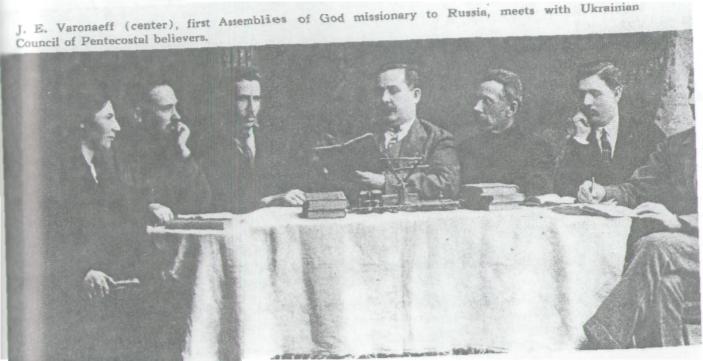 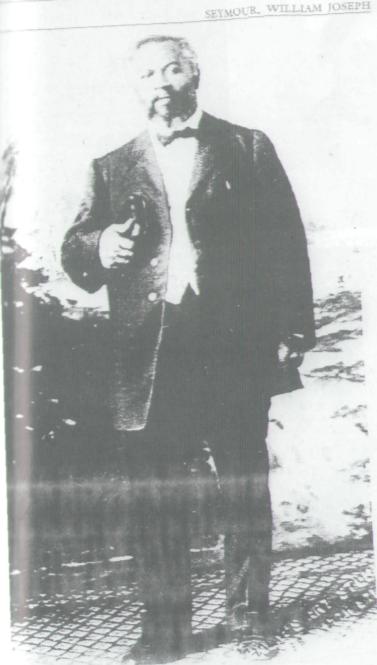 Правление Всеукраинского Союза Христиан Евангельской веры 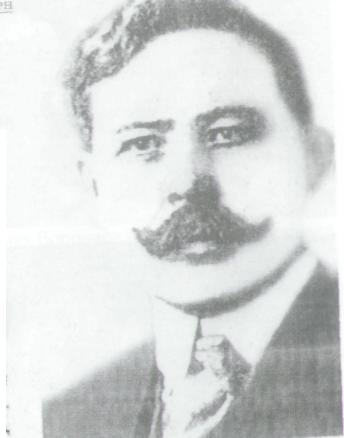 Редактор журнала «Истина и Жизнь»Иван Воронаев, 1919 г.На снимке слева: Уильям Сеймур, один из последователей Пархема. Сеймур был назван «катализатором» Пятидесятницы.настолько слабым, что едва в состоянии держаться на ногах и, если он сделает паузу для отдыха, часовой бьет его дубинкой или прикладом винтовки. Заключенных избивают за проявление малейшего протеста.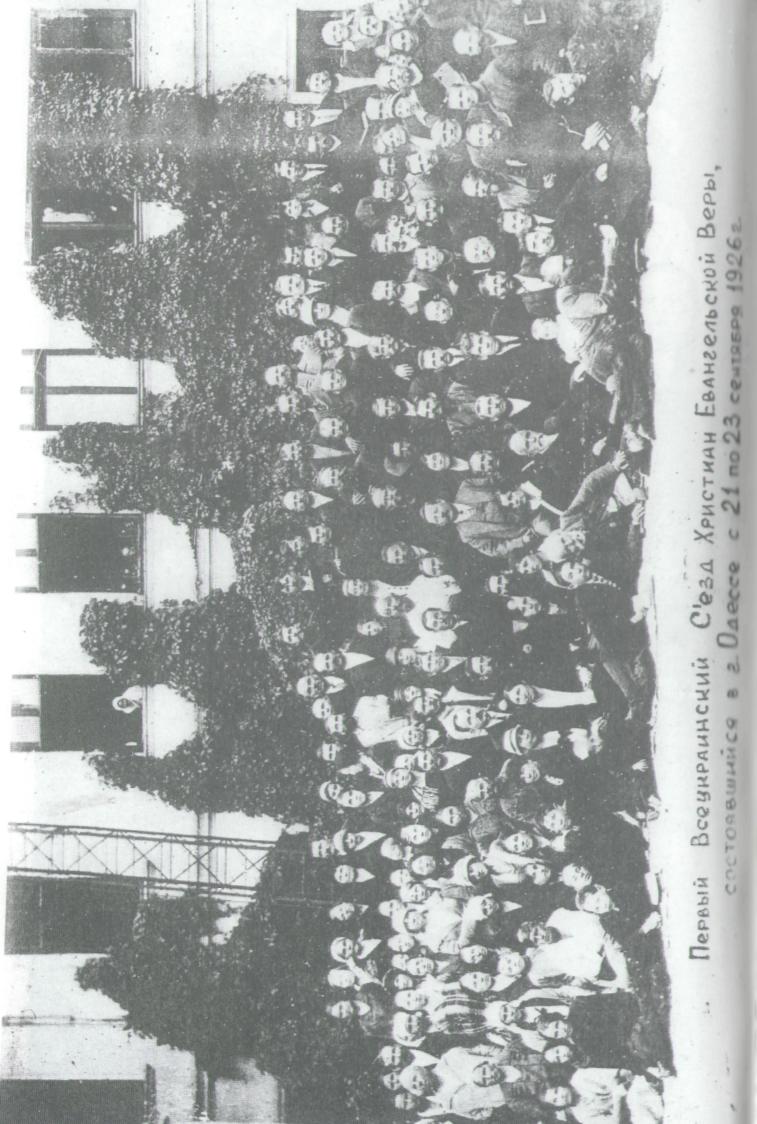 В летнее время года в этих северных регионах появляются неисчислимые полчища комаров. Они налетают стаями и в таком громадном количестве, что часто убивают животных. Один из многих методов глумления часовых над заключенными — сорвать одежду с человека и привязать его к дереву на ночь. Остальное сделают комары. Останки его тела являются мрачным напоминанием другим на следующее утро.Ни один узник не может надеяться совершить побег из этих мест из-за глубоких болот и больших расстояний между этими лагерями до границ ближайшего государства. К тому же охрана тюрьмы имеет вертолеты и служебных собак, с помощью которых они могут настигнуть любого, кто попытается спастись бегством от своих страданий и непосильной работы в концлагере».Как лично переживший судьбу узника сталинского концлагеря (Павел Воронаев был осужден и находился в одном из концлагерей Северной Сибири 3 года и 4 месяца), он свидетельствует: «Полагаю, с первых дней раннего христианства Нового Завета Библии и времен языческой Римской империи Нерона, верующие в Бога не испытывали таких жестоких преследований, как многие тысячи, которые подвергаются сейчас страданиям в советских тюрьмах, концентрационных и ссыльных лагерях. Поблекшие страницы мировой истории должны быть перевернуты назад к самой мрачной эпохе прежде, чем мы сможем отыскать аналогию террору, совершенному коммунистическими гонителями.Имеется несколько миллионов заключенных и ссыльных, сосланных на север России и в Сибирь. Среди этих миллионов сотни и тысячи священнослужителей и верующих всех религий. Их единственное преступление — это их религиозное убеждение и вера в Бога. Эти сосланные вынуждены работать, как рабы в тюрьмах и концлагерях, строя каналы, железнодорожные магистрали и шоссе, работая на лесозаготовках и шахтах под надзором бессердечных, жестоких охранников советской секретной полиции.Во время моей жизни в Советской России я покрыл расстояние во многие тысячи миль пешком, на поезде, на телеге, по грязи и снегу через огромные пространства страны, от самой южной её точки до самого дальнего Севера, вплоть до Северного Ледовитого океана в Сибири. Однажды я находился на расстоянии шестисот миль севернее самой ближайшей железной дороги или шоссе в глубине Сибири, работая с заключенными и ссыльными. После того, что я перенес в Сибири в качестве раба-чернорабочего, я никогда не думал, что выживу, чтобы поведать вам свою историю».Вот такое «светлое будущее» уготовила безбожна власть всем, кого подозревала в нелояльности и неблагонадежности. Вот что означали слова вождя коммунистов Владимира Ленина: «Будущее мы как-нибудь построим без Бога».Международная поддержкаПосле событий 7 января 1930 года судьба семьи Воронаевых привлекла внимание международной общественности. От различных международных общественных и религиозных организаций были посланы многочисленные запросы в МИД СССР, но Советское правительство (обычно, не в меру разговорчивое) хранило гробовое молчание.В 1936 году отправил свое открытое письмо послу СССР в США А.А. Трояновскому и известный евангелист из Канзаса Джеральд Винрад, который писал:«Уважаемый господин посол!Дело пастора Воронаева, вторично арестованного советским КГБ в Калуге, и его жены начинает привлекать международное внимание. Нечеловеческое отношение к этим добрым людям уже получило широкую огласку во многих странах мира, в частности в Англии, Германии Швеции, Канаде и США.Возмущение нарастает с каждым днём. Люди из всех сфер жизни по всему континенту Америки начинают интересоваться деталями дела Воронаева. По радио, в прессе, с сотен кафедр во всех уголках Америки обговариваются репрессии над Воронаевыми.Это же наблюдается и за границей. Например, в Стокгольме недавно 5000 душ организовали митинг протеста, на котором единственное темой было это дело.Возможно, Вы не соглашаетесь с религиозными взглядами его друзей в Америке, но чтобы отвести критику в отношении поступков вашего правительства в религиозных вопросах, полезно будет обратить ваше особое внимание к этому обращению и способствовать освобождению Воронаева от дальнейших преследований.Возмущение в данное время так велико, что я лично могу засыпать ваш кабинет десятками тысяч писем, если это необходимо.Согласно последним публикациям прессы советское правительство никогда так не нуждалось в расположении общественного мнения со стороны Америки, как сейчас. Нам стало известно, что это связано с внутренними неблагополучиями в вашей стране, а также с внешней неприязнью со стороны Японии, Германии и Италии. Нужно сказать откровенно, что теперешнее положение дела Воронаева совсем не способствует дружеским отношениям между нашими двумя странами.Но этим и другим причинам это дело должно быть решено разумно и гуманно без дальнейшего промедления.Чтобы освежить вашу память, и ради сотен тысяч американцев, которые будут читать это письмо, когда его опубликуют, я коротко перечислю события, которые привели этих добрых людей к теперешнему положению.Воронаев родился в России в 1885 году в семье крестьян. Молодым человеком он был вынужден поступить на службу в царскую армию. Во время военной службы в городе Ташкенте, приблизительно в 1908 году, он попал под влияние Евангелия Иисуса Христа. После своего обращения он присоединился к баптистской церкви.В 1912 году он с женой Катериной приехал в США как эмигрант.  Учился в колледже на западном побережье. Овладел английским языком, закончил курсы теологии и стал пастором Первой русской баптистской церкви в Сиэтле. Его преданность, честность и высокие умственные способности открыли перед ним новые горизонты. Он был переведён на должность пастора Первой Русской баптистской церкви в Нью-Йорке, где он также трудился как редактор известного русского журнала «Правда и Жизнь». Потом пришла Октябрьская революция 1917 года, во время которой был свергнут Керенский, пролилось много крови. После установления в России ленинской диктатуры, в Соединённых Штатах было опубликовано много статей о религиозной свободе, которая вроде бы должна была быть дарована всем советским людям. Когда советская конституция 1920 года была составлена, Воронаев, как и тысячи других его соотечественников, принял сообщение о свободе религии в России за чистую монету. С женой и пятью детьми, младшему из которых было несколько месяцев, они 15 июля 1920 года отбыли из Нью-Йорка к своей родной земле. Советская власть дала им разрешение на въезд в страну, и они поселились в Одессе.Заметьте, пожалуйста, что Воронаев проживал в США как уважаемый гражданин более восьми лет, тут родились его дети и он всегда и во всем был лояльным к стране, которая его приняла.К своему удивлению, он вскоре после приезда на родину увидел, что огонь религиозного преследования и ненависти разгорелся по всей стране, а атеизм стал религией новой власти. Однако, беря во внимание положения советской Конституции, он начал программу христианского служения, которое скоро достигло многих областей России. Ни одного раза Воронаев не переступил официального статуса вашего государства. Он избегал политической деятельности, не вмешивался ни в какие дела, трудясь исключительно в духовной сфере.На сегодняшний день он отсидел уже более шести лет в грязных тюрьмах и концлагерях вашей страны. До этого времени он не был обвинён ни в каком преступлении и, вместе с тем, ему не было дано права на законный суд и защиту.Я приостановлюсь, чтоб Вас спросить: где советская справедливость, о которой так часто читаем в пропагандистской литературе, распространяемой интернациональной коммунистической партией Соединённых Штатов? Нам говорят, что Россия является «самой свободной страной мира».Работая в границах вашего опубликованного закона, Воронаев основал «Всеукрайнский Союз Христиан Евангельской Веры». Он был избран первым президентом этой организации, а также назначен редактором её аполитичного журнала «Евангелист». После восьмого выпуска журнал был запрещён Советской властью, а основанный Воронаевым Союз ликвидирован.Хочу Вам заметить, что даже после того, как московские лидеры сойдут с исторической арены, Бог и далее будет править на небесах, и сила Христова Евангелия ее ещё будет  чувствоваться на земле.  Массы русских дальше будут славить Бога в своих сердцах. Духовная истина не может быть побеждена физическим оружием.На протяжении всего времени, когда работа Воронаева распространялась и приносила пользу десяткам тысяч людей в России, Одесское ГПУ постоянно прилагало все усилия, чтобы запугать его. Эта ситуация продолжалась, несмотря на тот факт, что Объединение было официально зарегистрировано в Комиссариате внутренних дел Украины. Больше года Воронаева ежедневно преследовала тайная полиция. Вам известно, что к христианским служителям в Советском Союзе всегда относились как к неисправимым преступникам.   Они не пользуются никакой свободой и постоянно находятся под надзором тайных агентов. Таким образом, каждый шаг пастора Воронаева был всегда под внимательным присмотром. Перед заключением на продолжении нескольких месяцев ему ежедневно звонили, чтобы он явился в штаб ГПУ.Наконец 7 января 1930 года глухой зимней ночью Воронаева арестовала тайная милиция, вся собственность Объединения была конфискована. Все зарегистрированные члены правления объединения также были брошены за решётку. Много времени Воронаев переносил позорные и ужасные муки в тюрьмах  Одессы и Харькова.  Не хватило бы нескольких томов, чтобы описать все причинённые ему страдания.Наконец «особая тройка» объявила приговор: восемь лет принудительных работ. Ему даже не позволили присутствовать на так называемом суде. Кроме того, он не имел права иметь своего представителя для защиты. Воронаев так и не узнал о сути своего преступления, и судебный процесс никогда не был опубликован.Воронаева упрятали в один из ужаснейших тюремных лагерей Советской России. На протяжении шести лет он прошёл через «ад на земле», в сибирских лесах, где, как известно, много русских христиан погибло, как рабы на галерах.400 миль за Котласом, вдоль ледяных берегов р. Печоры, этот Божий человек был вынужден пребывать под постоянным надзором охранников, рубить деревья, строить дороги, копать канавы, работать в угольных и медных шахтах, выполнять другие принудительные работы только за то, что был христианином.Когда друзья и дети в США узнали о несчастье Ивана Воронаева, было собрано 1500 долларов, чтоб купить выездной паспорт в Америку для его жены Катерины Воронаевой.Как только заявление на выезд было подано и деньги заплачены, ГПУ на рассвете 10 марта 1933 года её арестовало. Взятая больной с постели, оторванная от своих двух маленьких детей: Тимофея (5 лет) и Надежды (10 лет),  жена Воронаева  была брошена  в  Одесскую тюрьму. Это было ответом тайной полиции на просьбу выехать из страны! Представьте себе чувства детей, которые были оставлены беспомощными в пустой квартире без матери.После нескольких месяцев пребывания в тюремной больнице, когда от неё остались только кожа и кости, эту честную христианку перевезли за несколько тысяч миль в лагерь осуждённых.Позднее в августе 1934 года её перевезли в тюремный лагерь, где был её муж. Там она была вынуждена работать уборщицей в конторах и на складах, стирала одежду для охранников в ледяной воде, мыла полы, выносила мусор, была буквально «козлом отпущения».И она является лишь одной из тысяч, которые переносили и переносят подобную судьбу.Из проповедников, которые были в Объединении Воронаева до 1929 года, почти половина уже погибла, а те, которые остались живыми, обречены на такую же судьбу, как их руководитель.После перенесённых трудностей и испытаний пастор Воронаев с женой возвратились на свободу в июне прошлого года и поселились в городе Калуге за несколько сотен миль от Москвы.Есть доказательства, что здоровье Воронаева серьёзно подорвано, тогда как здоровье его жены Уничтожено полностью. Её сердце настолько больное, что она может быть отозвана от своего несчастья в любую Минуту.Её наибольшее желание — ещё увидеться перед смертью с Тимофеем и Надеждой и другими детьми.Всего в семье шестеро детей, которые сейчас все живут в Соединенных Штатах. Хотя трое из них являются американскими гражданами по рождению, руководство в Москве отказало отпустить их из страны, пока Красный Крест не заступился за них в Женеве в 1932 году. Их трое детей были выкуплены у правительства России за большую сумму денег через советскую организацию, известную как «Интурист».В октябре 1936 года Воронаев был снова арестован и брошен в тюрьму в Калуге.Тимофею — восемь лет, Надежде — 13, они проживают в США. Очень важно этим невинным детям понять, почему им не позволено видеть своих родителей. Каждую ночь они засыпают в слезах. Каждый день спрашивают: «Где мама?» «Живой ли ещё папа?», «Когда они вернутся к нам?» Уважаемый господин консул, по меньшей мере 3 миллиона американских граждан и миллион канадцев знают в деталях дело Воронаева. Количество их растет ежедневно! Это дело очень быстро приобретает международные масштабы и угрожает принести ещё больше позора вашему правительству,   чем всё другое,   что происходило на протяжении последних 19 лет, если этому не будет положен конец.Плач Тимофея и Надежды уже отзывается в сердцах миллионов! Огромное спонтанное движение начинается: если пастор Воронаев с женой будут подвергаться дальнейшим преследованиям, вы услышите об этом не только в Америке.Вы, естественно, заинтересованы в том, чтобы способствовать дружеским отношениям между нашими двумя странами. Наибольшее, что вы можете сделать в этом деле — это дать возможность этим двум пожилым людям выехать в Америку, чтобы быть со своими детьми при закате их дней, которые даже в лучшем случае, несомненно будут недолгими. Такой поступок с Вашей стороны сразу ослабил бы напряженность и помог бы миллионам забыть о том, что постоянно у них на уме: какая большая несправедливость причинена этой беззащитной семье. Я достоверно информирован,   что  демонстрации  в защиту Воронаевых,   в которых тысячи возьмут участие в Вашингтоне, теперь в процессе подготовки. Доходят слухи, что это дело будет обговорено на заседании Конгресса, гарантирован широкий газетный репортаж; также скоро будет напечатана на эту тему книжка, и будут опубликованы тысячи журнальных заметок и статей.Соответственно «Советскому руководству путешествий» за 1936 год, страница сороковая, нужно заплатить 968 долларов Советской власти за каждого, для того, чтобы получить разрешение пастору Воронаеву и его жене выехать за границы страны. Я уверен, Вы можете узнать, что 2000 долларов было заплачено уже давно именно для этой цели.Вы можете быть уверены, что эти добрые люди имеют только одно желание: быть с детьми. Я могу заверить Вас, что Воронаев желает жить спокойной и мирной жизнью, безо всяких намерений стать публичным критиком коммунизма, когда ему разрешат вернуться.Он изувеченный пытками человек, поэтому будет доволен любовью своих детей, и с радостью простит и забудет всё ему причинённое.Пожалуйста, уважаемый консул, уделите этому делу должное внимание».Увы, и это воззвание, которое, казалось, могло вызвать слезы сострадания даже у самого бесчувственного человека, осталось без ответа. Оставалось аппелировать только к Богу.После долгой ночиРазлученная с семьей, после трех лет заключения и ссылки, гонимая угрозой нового ареста. Екатерина Воронаева уехала в город Алма-Ату, ставший в то время прибежищем для многих гонимых христиан. Вначале она работала на швейной фабрике, затем кондуктором на автобусе, после чего ей снова нужно было скрываться, переезжая с места на место, работая то продавцом, то служанкой (часто под другой фамилией), то снова оказываясь в руках НКВД. Однажды ей должны были делать операцию (у нее была блуждающая почка), но, спасаясь от ареста, она вынуждена была бежать в другой город, оказавшись в итоге в лютую стужу в незнакомой местности, не зная, куда ей идти. Ее приютила одна нищая сестра, мужа которой арестовали только за то, что он был поляком. После этого сестру Екатерину еще пять раз арестовывали, присуждая к различным срокам тюрем и концлагерей, отправляя в те места, где зачастую не выживали даже молодые, крепкие люди. Многие сочли ее умершей, в том числе и ее собственные дети но она выжила. И это было чудо, еще одно чудо из числа тех многих неимоверных чудес, которые являет Бог детям Своим, в который раз доказывая всему миру, что Он есть Бог, воскрешающий из мертвыхПроизошло невероятное, то, что непосвященные могли бы назвать необыкновенным стечением обстоятельств но верующие в Сына Божьего должны знать, что Иисус Христос есть Бог обстоятельств, и то, что случилось впоследствии, было действием Божьей десницы выводящей взывающих из тесноты на пространное местоВернувшейся из последнего заключения в Одессу Екатерине Воронаевой удалось передать через доверенное лицо письмо, которое вскоре попало в руки ее сына Павла. Впоследствии Павел Воронаев вспоминал: «Миновало десять лет с тех пор, как я в последний раз услышал весть от матери, и я думал, что она была мертва, что она ушла, чтобы быть с Господом. Письмо, написанное чернилами» слезами, пришло из России. Короткие пять строк, письмо написанное от руки и большие желтоватые высокие пятна на нем. Это были слёзы матери, упавшие на бумагу письма. Она писала: «Я ваша мать, мне сейчас 73 года Меня лишь недавно освободили из заключения. У меня немного времени осталось в этом мире. Моё последнее обращение и молитва к Богу, если Он разрешит мне перед смертью только один раз взглянуть на своих детей»Это был словно удар молнии в темной ночи Подобно письму от человека с того света. Читая и перечитывая материнское письмо, я плакал и молился. Как её старший сын, я чувствовал, что обязан что-то сделать. Но что я мог сделать, чтобы помочь ей? Я писал письма, обращения воззвания к советскому правительству, премьеру России Никите Хрущеву. Не было ни уведомления о получении, ни ответа.	 Затем газеты объявили, что Никита Хрущев собрался посетить Америку в качестве гостя правительства Соединенных Штатов. Я думал поехать в Вашингтон и попытаться каким-то образом встретиться с ним где-то и обратиться лично к нему по поводу своей матери. Прибыв в Вашингтон, я приготовил написанное по-русски обращение по поводу своей матери. Я сделал несколько копий. Я думал, что мне, вероятно, следует сначала поехать в советское посольство и оставить там один экземпляр моего обращения официальным лицам.Я не знаю, как случилось, что меня не окликнули и не остановили у входной двери, но как только я вошел в приемную советского посольства, я сразу же узнал короткую приземистую фигуру Хрущева, окруженную многими русскими официальными лицами на приёме. Безо всякого колебания я подошел к Хрущеву и обратился к нему по-русски, прося за свою мать. Он слушал меня минуту или две и, уяснив о чем я говорил, просто отвернулся от меня, а его секретари или охрана поволокли меня к двери. Никто не принял моего обращения — и меня просто вытолкали за двери.Когда я пришел в себя на тротуаре перед посольством СССР, меня окружили радио и телерепортеры, которым хотелось узнать, что я делал в посольстве. Я рассказал им простую историю американского гражданина, который не видел свою мать в течение 25 лет, что у неё нет семьи в России и что некому там позаботиться о ней ~ она полностью лишена средств к существованию и все её дети вся семья находятся теперь в Америке. Я сказал, что мы хотим, чтобы она приехала в Америку и жила с нами.Средства массовой информации решили, что эта человеческая история представляет интерес и она сразу же была широко освещена. В отчаянной попытке я встречался с членами конгресса, сената, правительства США политическими лидерами. Многие пасторы, церкви и друзья начали молиться и ободрять меня. Я обратился за помощью к президенту Эйзенхауэру, вице-президенту Никсону. Тогда совершилось чудо — на одно мгновение «Железный занавес» был приподнят и моей матери разрешили выехать из России. Это случилось в июле 1960 года, когда моя 73-летняя мать, одетая как русская крестьянка, сошла с трапа трансатлантического реактивного лайнера. Я едва мог поверить этому.  Она вся дрожала, когда я нежно обнял её впервые за 25 лет. Улыбаясь сквозь сбегавшие по морщинистому лицу слёзы, она сказала: «Благодари Бога, сын. Он сохранил мою жизнь и перед смертью я ещё раз увижу своих детей. Я так рада... так рада». Позже в этот же день по пути из Нью-Йорка домой в Индианаполис она постоянно говорила: «Держи мою руку, сын, чтобы убедиться, что ты здесь. Я так боюсь, что проснусь и обнаружу, что это сон». Затем она снова и снова повторяла: «Благодарю тебя, Господи...»Теперь, в Америке, долгий кошмар разделения семьи и заключение в советских концлагерях Сибири начал постепенно исчезать. Когда я спрашивал мать о наших друзьях и годах,  проведенных в тюрьме,  она некоторое время рассказывала, затем внезапно заливалась слезами, уходила из комнаты, склонялась на колени, плакала и молилась. Временами среди ночи нас пробуждали её крики и мы находили её дрожащей от испуга, покрытую обильным потом. Оживала ли в её памяти ночь из прошлого в одном из ужасных концлагерей? Она всегда радовалась, будучи разбуженной от этих жестоких кошмаров и затем благодарила Господа за своё освобождение.Мать провела последние пять лет своей жизни в мире, любви, почитании своими детьми и многими внуками. Это случилось поздней весной в 1965 году. Последний раз мы долго говорили, моя мать сказала мне: «Павел, я устала, я готова идти домой...» Я знал, что она имела в виду. Она была готова идти, чтобы быть с Господом, получить своё заслуженное вознаграждение. Получить то, что не может быть куплено в этом мире за всё золото и серебро. Это то, что Бог припас для тех, кто умирает за свою веру. Она умирала спокойно и её останки похоронены в прекрасном Роуз Гарденз в Виттиер,  Калифорния.  На могиле — простая каменная доска. Только её имя и слова: «Любимой матери». Этим немного сказано, но её каждое деяние навсегда хорошо запечатлено. Вероятно, сотни страниц могут быть написаны об этом одном человеке, чья вера была намного величественнее, чем собственная жизнь.Хотя моя мать покоится в Калифорнии, однако мой отец после 28лет заключения был зверски забит насмерть в тюрьме. Где находится его прах — мы не знаем, может быть, под одним из могильных холмов, общей могиле с телами сотен погребенных вместе в одном котловане. Однако Бог знает имя каждого из них, кто отдал всё своё. Они получат праведное вознаграждение на небесах».Смерть и жизнь«...верующий в Меня, если и умрет, оживет» (Ин.11:25).Расположенный севернее Нижнего Тагила мужской «Сельхозлагерь», в отличие от многих лагерей Урала, охранялся самими заключенными — так называемая «самоохрана». Это было сравнительно небольшое на 2000-3000 заключенных «исправительное учреждение», комендантом которого обычно назначался или «вор в законе», или бывший крупный партийный работник, попавший в заключение. Охрану на вышках и конвоирование также осуществляли сами заключенные. Это были люди, продавшие себя органам КГБ за сытную лагерную жизнь, хотя в лагере был нелегкий труд.Каждое утро в зоне, огражденной многими рядами колючей проволоки, с деревянными вышками по углам, выстраивались шеренги заключенных. Нарядчик по списку бойко выкрикивает фамилии заключенных, а узники в ответ громко называют свое имя и отчество, год и место рождения, статью, по которой они осуждены, начало и конец срока. Если все совпадало с записями в картотеке, нарядчик командовал: «Проходи!», а стоящий рядом с нарядчиком командир конвоя направлял узника к одному из надзирателей для прохождения обыска. После обыска заключенный шел за ворота лагеря,  где  стояло оцепление  — конвой с  оружием наизготовку и собаками, готовыми в любую секунду броситься и настичь беглеца.Но вот, наконец, колонна была укомплектована и раздавалась команда:— Внимание! Шаг вправо, шаг влево считаю побегом, стреляю без предупреждения! Начальник конвоя такой-то! Колонна, шагом марш!И колонна трогалась в путь. Вначале заключенные шли по шоссе, а затем сворачивали на полевую дорогу, в лес, и, пройдя участок леса, выходили к полям пригородного совхоза, засаженными картошкой, капустой, свеклой, морковью. Здесь колонна приостанавливалась. Начальник конвоя командовал всем присесть и посылал из охраны двух конвоиров, чтобы расставить предупреждающие знаки по участкам поля, после чего заключенные приступали к сельхозработам.На сельхозработы заключенные шли с охотой, т.к. могли вдоволь есть испеченный в костре картофель и свежую морковь. Кому-то удавалось эти продукты принести и в жилую зону лагеря. Все зависело от начальника конвоя. Работали на полях, в основном, пожилые и те, кто имел сравнительно небольшие сроки.Вот так и ходили в одной колонне, и работали все лето вместе два земляка, два потомственных уральских казака, два заключенных, в недавнем прошлом совершенно разных по своим убеждениям человека: коммунист и христианин. Один — бывший красный командир, большевик, политработник, а другой — бывший баптистский проповедник, ставший лидером пятидесятников России. Теперь они были братьями по вере в Иисуса Христа.Старшего по возрасту (лет на 10-12) звали Иван Ефимович Воронаев, а младшего — Михаил Колосков (но не тот Колосков, что руководил общиной трезвенников в Москве). Колосков, о котором идет речь, был уральским казаком, красным рубакой, героем гражданской войны. Вместе с Василием Ивановичем Чапаевым он воевал на Урале, командовал полком в Чапаевской дивизии, отстаивал и защищал советскую власть. Теперь этот Колосков, уже заключенный, чуть ли не в родном селе копает картошку, есть с грядок немытую морковку и от души благодарит Бога за то, что знает Его и что Он открылся ему как Спаситель через земляка Ивана Ефимовича Воронаева. Чтобы познать Бога и начать служить Ему, Михаил Колосков прошел через многие взлеты и падения. Поистине неисповедимы пути Господни!Закончилась гражданская война и командира полка Чапаевской дивизии Михаила Колоскова, как героя гражданской войны, послали учиться в Московский институт Красной профессуры, который он и окончил. Будучи номенклатурным работником Центрального Комитета Коммунистической партии, в дни коллективизации М. Колосков был послан лично Сталиным в ряд районов России с проверкой хода коллективизации на селе. Результаты проверки были изложены в докладной записке на имя И.В. Сталина. Как доверенное лицо, Колосков имел и личную встречу со Сталиным. По материалам докладной вождем была написана историческая статья «Головокружение от успеха», а авторов всех подобных докладных, которых оказалось около 300 человек, включая и Колоскова, по указанию Сталина, арестовали и судили Особым Совещанием (тройкой). Всем дали по 10 лет исправительно-трудовых лагерей, а потом, по истечении срока, еще продлили пребывание в местах не столь отдаленных на неопределенное время. Так прошло 17 лет. И только после смерти Сталина, по постановлению ЦК партии и Совета Министров СССР в 1954 году М. Колосков был реабилитирован и приглашен работать в архив ЦК в Москве.  Но все работники ЦК, как само собой разумеется, должны были быть членами коммунистической партии. Этот вопрос встал и перед М. Колосковым.  С ним стали беседовать. Но Колосков отвечал, что поскольку они его реабилитировали, то пусть сами решают и этот вопрос. Его упорство стало вызывать раздражение.— В партию просятся, — сказали М. Колоскову.— Мы вас реабилитировали как гражданина, а быть партийным в Советском Союзе — это привилегия, поэтому пишите заявление о восстановлении в партии.Но такого заявления от Колоскова не последовало, и тогда было запрошено его личное дело из лагеря. Каково же было изумление аппаратчиков ЦК, когда они узнали, что герой гражданской войны М. Колосков стал сектантом-пятидесятником!Последовала немедленная реакция ЦК во главе с Н.С. Хрущевым — и герой гражданской войны, бывший чапаевец был сослан на целинные земли в Казахстан. Там М. Колоскова определили в Курдайский район директором совхоза. Через два года он ушел на пенсию и поселился вместе с дочерью в селе Георгиевке Курдайского района.  Как благовестник он много ездил по городам и селам Чуйской долины Киргизской ССР, где встретился с братом Владимиром Акименко и рассказал ему историю своего обращения к Богу, а также поведал о смерти Ивана Ефимовича Воронаева, которая произошла в том же «Сельхозлагере» на Урале.Колосков  принял в  свое  сердце  Господа  Иисуса Христа в лагере заключенных и там же был крещен Духом Святым. Водное крещение ему преподал Воронаев. Там же, в лагере, Колосков был рукоположен благовестником. Этот труд на ниве Божьей он нес до дня своей смерти. По рассказу брата М. Колоскова, И.Е. Воронаев умер при следующих обстоятельствах: во время проведения сельхозработ на поле охранники послали Ивана Ефимовича принести воды из родника, расположенного за пределами охраняемой зоны. Иван Ефимович пошел выполнить задание начальника охраны, но, не дойдя до родника, был остановлен специально спущенными с поводка овчарками, расстрелян как беглец, и тело его было растерзано собаками. Его похоронили на лагерном кладбище. Так советская власть расправилась с лидером пятидесятников СССР Иваном Ефимовичем Воронаевым.На Камне«...И пошел дождь, и разлились реки,и подули ветры, и устремились на дом тот,и он не упал, потому что основан был на камне»(Мат. 7:25),После 1930 года, когда на Союз ХЕВ обрушилась вся мощь советской тоталитарной системы, когда был арестован весь руководящий состав и закрыты (за редким исключением) все Молитвенные дома, многие сказали: «Союз обезглавлен, это конец».Если смотреть с человеческой точки зрения, то, возможно, так бы и случилось, но Церковь есть Тело Иисуса Христа, и Он ее глава (Еф. 1:22). По этой простой причине Церковь никак не может быть обезглавлена, не может остаться неуправляемой и не может прекратить свое существование. Всемогущий Бог, в деснице Которого ключи ада и смерти (Отк.1:18), — гарант ее жизнеспособности, которая в Нем является бесконечной.Если бы Союз ХЕВ был просто человеческой организацией с некоторой религиозной окраской, то огонь испытаний должен был все это уничтожить. А если Союз ХЕВ — одно из проявлений Невесты Христовой на этой земле в этом отрезке времени, часть Отрасли, возрастающей в небеса Духом, то любые самые грозные испытания бессильны ее уничтожить.Безусловно, в том, что составлено из человеческих особей, есть немало человеческого, и подчас не только отдельные личности, но и целые общины исчезают в этом огне испытующем; но, тем не менее, частные случаи не могут служить характеристикой для движения в целом. Более того, они являются закономерностью в действиях Бога, отделяющего с помощью огня строения из сена, соломы и дерева от строений из драгоценных камней, золота и серебра (1Кор. 3:11-13). Что же случилось с общинами ХЕВ после событий 1930 года? Мы уже упоминали выше о многих церквях, пустившихся в дальнее плавание по большим водам... Но не менее интересно будет узнать и о тех церквях, которые начали рождаться в огне.В 1928 году уверовал в Бога Михаил Петрович Черно-бривец, семнадцатилетний юноша из Запорожской области Украины. Его путь к Господу начался из молитв и свидетельств его матери, уверовавшей в том же году. Делясь с сыном Словом Божьим, она сумела заронить в его сердце зерно веры, которое вскоре проросло живым побегом покаяния. И все же, его мучили сомнения: он еще так юн, а уже надо оставить все соблазнительное, влекущее, многообещающее...Колебаясь, служить Богу или не служить, он написал Воронаеву письмо, в котором искренне рассказал о своих претыканиях. Вскоре от Воронаева был получен ответ, который послужил для Михаила Чернобривца мощным импульсом в его христианском становлении. Отбросив сомнения, он избирает путь Христов.В 1938 году, в разгар сталинских репрессий, он вместе с семьей переезжает из Запорожской области в г. Синельниково Днепропетровской области, где начал благовестнический труд. Спустя некоторое время в этом городе была создана поместная церковь количеством около семидесяти человек.В 1933 году после приезда в Донецк из города Суража Брянской области Пантелея Федоровича Дубинина началось созидание общины ХЕВ в столице Донбасса.Будучи исполненным Духом Святым, имея дар пророчества и веру, он безбоязненно проповедовал Евангелие, имея в этом большое благословение и очевидный успех. В памяти верующих осталось много случав, когда Бог творил через этого Своего верного служителя чудеса и знамения. По его молитве бесы оставляли людей, а больные исцелялись. Воспламененные служением этого мужа Божьего, многие начинали веровать и служить Господу. Так среди гонений и скорбей образовалась церковь в Донецке.3 1936 году в Мариуполе образовалось небольшое собрание, начало которому положили несколько семей переселившихся сюда в 1932 году из Дальнего Востока: Ильи Демьяновича Малюты и Игната Ивановича Толмачева, переехавшего в Мариуполь в 1935 году из Макеевки и многочисленная семья Кирюты из Запорожской области, где у них советской властью были отобраны земля и хозяйство.В 1937 году, в год самых жестоких преследований, в этой церкви состоялось первое водное крещение. После тайного ночного богослужения и молитвы община направилась к Гавани, где в водах Азовского моря первый пастор Мариупольской церкви Илья Демьянович Малюта, преподал крещение вступающим в Завет с Господом. В течение последующих трех-четырех лет церковь выросла до трехсот человек. По видимому, глаза неусыпного НКВД были удержаны в этом случае. Не иначе.Таким же образом образовались многие церкви в Казахстане и Средней Азии, о чем мы уже упоминали выше. Движимые Духом Святым, многие верные шли за Господом и творили Его волю. Этот поток было уже не остановить.Сохранилось множество свидетельств о том, как жил и трудился на Господней ниве испытаний народ Божий. Невозможно было подчас договориться братьям о простейшем, если они не были водимы Духом Божьим. Зачастую на каждое новое богослужение собирались по откровению, а под конец собрания Дух Святой указывал следующее место, где безопасно будет собраться. Сохранилось свидетельство, в котором рассказывается о хлебопреломлении, в течение которого несколько раз нужно было сменить место его совершения. И только верующие уходили, как на прежнее место налетала с облавой милиция...Только духовные общины, послушные всем велениям Слова и Духа Святого, могли выжить в тех тяжелейших условиях и продолжить труд. Кто не вполне осваивал эту духовную науку, доучивался в местах заключения... (Разумеется, это правило не распространялось на тех, кому уготовано было идти под жертвенник или претерпеть за имя Иисуса Христа).Безбожная власть, во что бы то ни стало, желала и стремилась уничтожить верующих, и порой ей казалось, что победа не за горами. Но эта победа так и не состоялась...С началом Великой Отечественной войны 1941-1945 годов, на оккупированных гитлеровскими захватчиками территориях открылось 10 тысяч церквей. Это означало крах всей предыдущей антирелигиозной кампании советской власти. Кровь мучеников не пролилась напрасно, великое множество святых семян взошло на этой земле, чтобы принести дар Господу от народа, землю которого разрезают реки...После окончания Второй мировой войны советская власть возобновила гонения на верующих, пришли новые испытания для народа Божьего, но он с честью выдержал и их. Золотые зерна Божьей истины, посеянные Иваном Воронаевым и его верными соратниками приносят в наше время новый благословенный урожай.Послесловие«Поминайте наставников ваших которые проповевывали вам слово Божие, и, взирая на кончину их жизни, подражайте вере их» (Евр. 13:7) Всегда доставляет  радость читателям, любящим  наследие  ХВЕ новая книга, представляющая панорамный исторический обзор событии связанных с исполнением служения  посланничества Духом Святым   Ивана  Ефимовича  Воронаева.   В  этой   книге  все  содержание вполне можно разделить на две части. Первая - описание истории жизни, служения и посланничества Евангелиста для России в период широко открытой двери. Вторая - события и жизнь Воронаева и его семьи в СССР, когда свобода для проповеди закончилась.Насколько первая часть вызывает назидание и радость при чтении о чудных делах Божьих в России в самое суровое время прихода к власти безбожия, настолько мрачным становится содержание второй части этой книги, когда это безбожное государство объявило террор всем несогласным с ним. Всех верующих атеистическая идеология причислила к врагам нового социалистического общества.У читателя неизбежно останется осадок от чтения архивных и исторических свидетельств. У неутверждённых и молодых верующих могут возникнуть вопросы о целесообразности тех, или иных действий Воронаева, Правления Союза ХЕВ, или даже последних двух Съездов Но здесь, в послесловии, хочется дать совет не спешить колебаться умом, не смущаться ни от каких чувств, которые могут появиться при чтении этой части книги. Первая её. часть является настолько убедительным свидетельством Божьей любви к народам России, проявленной через посланничество двух мужей Божьих: Воронаева и Колтовича, которое успешно осуществилось во исполнение Слова Божьего: «народ, сидящий во тьме, увидел свет великий, и сидящим в стране и тени смертной воссиял свет» (Мат.4:16), что уже никакие силы ТЬМЫ не способны обратить вспять начавшийся рассвет в этой страну (См.2Пет.1:19).Прежде чем взойти солнцу на небе, сначала появляется звезда утренняя, возвещающая всем о приближении рассвета и грядущего дня. Эта звезда сначала малозаметна в окружении других звезд на небосклоне. Но по мере приближения рассвета она становится всё более заметной и значимой. Звездой утренней и светлой первой величины явился Сам Иисус (См. Отк. 22:16). Все посланные им Апостолы, Пророки и Евангелисты являются такими же звездами на духовном небосклоне для этого мира.Жизнь и служение проповедника полного Евангелия И.Е. Воронаева уместно сравнить со звездой большой величины. Он был послан Господом, чтобы возвестить в Украине и России крещение Духом Святым в сопровождении чудес и последующих знамений, описанных в Евангелии от Марка 16:16 и в Деяниях Святых Апостолов.Он пришел к евангельским христианам, баптистам, православным как свой, как русский к русскому народу. Иисус Христос вначале «Пришел к своим, и свои Его не приняли. А тем, которые приняли Его, верующим во имя Его, дал власть быть чадами Божиими» (Ин. 1:11-12). Так же поступал и Воронаев. Придя сначала к евангельским Христианам и баптистам, Воронаев не намеревался создавать еще одну деноминацию. Но когда они его не приняли и отлучили, он по слову Господа вышел из среды их и заложил новое основание для Церкви полного Евангелия.Сам Иисус стоял за действиями посланного Им Евангелиста. «Я, Иисус, послал Ангела Моего засвидетельствовать вам сие в церквах» (Отк.22:16). Значение служения Воронаева, впервые принесшего в Россию Евангелие в могущественной силе Духа Святого, трудно переоценить. Господь заложил через его служение духовное основание такому строению, которого не одолели врата ада вот уже 85 лет.Когда дверь для благовествования в России стала закрываться, цель посланничества, поставленная Господом, уже была выполнена. Служение   Воронаева  заканчивалось.   Был   создан   Всеукраинский Союз Христиан Евангельской веры. К Союзу ХЕВ присоединились сотни церквей по всей Украине, России. Были общины людей крещеных Духом Святым в Узбекистане, Северном Казахстане, на Кавказе, Урале, в Сибири и даже на Дальнем Востоке. В условиях широко развернутой антирелигиозной пропаганды и массового наступления Советского государства на верующих, Воронаеву удалось вырвать для служения ещё четыре года и провести два Съезда, последний из которых был Первым Всесоюзным.Сегодня можно рассуждать о принятых на этих Съездах решениях, как о не приемлемых для братства. Они были вынужденными уступками требованиям властей, чтобы сохранить Союз, как легальную организацию, но эти уступки и породили разделение церкви на две непримиримые ветви,  которые впоследствии  пошли  каждая своим путём.   Эти  два  братства  существуют до  сего  дня:  допускающие возможность  компромисса с  властью  (регистрацию  церкви)   и   не допускающие никаких  компромиссов  церкви  с  государством.  Эти уступки властям не защитили Союз от репрессий, и были скорее человеческим маневром, более похожим на колебания, но духовный возраст церкви в целом оказался выше ошибок руководства. Часть церквей не поддержали эти колебания и отделились от Союза.Но, не смотря на все это, процесс становления пятидесятнического движения в России был окончательно завершен.     Когда труд Апостола Павла был закончен, он писал Тимофею: «Подвигом добрым я подвизался, течение совершил, веру сохранил; а теперь готовится мне венец правды, который даст мне Господь, праведный Судия, в день оный; и не только мне, но и всем, возлюбившим явление Его» (Тим.4:7).Павел знал, что ему готовится мученическая смерть, поэтому и написал так: «Но если я и соделываюсь жертвою за жертву и служение веры вашей, то радуюсь и сорадуюсь всем вам» (Фил.2:17). Не все бывают блаженны перед своей мученической смертью как Павел, потому что не все Апостолы. И не всем бывает открыто, что их ждет впереди. Иисус, например, знал все наперёд, в деталях, а вот Иоанн Креститель, названный Господом величайшим из пророков, когда его служение было закончено, знал только, что ему должно умаляться, а Господу возрастать. Он не ожидал, что ему придется оставить пустыню Иудейскую, в которой он вырос, и опуститься в мрачный зловонный подвал тюрьмы царя Ирода. Ему пришлось оскверниться от нечистоты тюремных нар, испытать на себе грубость обращения тюремной стражи. Едва ли он мог получать откровения в таких условиях, когда светильник его некогда ярко горевший, стал угасать. Но как бы не ослабел перед смертью Иоанн, он получит свой венец за исполненное служение и мученическую смерть.Нечто подобное могло случиться и с мучениками из Правления ХЕВ. Более блаженными могли оказаться те, кто «победили его кровию Агнца и словом свидетельства своего, и не возлюбили души своей даже до смерти» (0тк.12:11). Таковых расстреливали сразу. «И услышал я голос с неба, говорящий мне: напиши: отныне блаженны мертвые, умирающие в Господе; ей, говорит Дух, они успокоятся от трудов своих, и дела их идут вслед за ними» (Отк.14:13). Тех же, кто проявлял хотя бы малейшую лояльность к властям и колебание перед лицом смерти, бросали в тюремный ад НКВД. Таковым путём прошли многие, и Бог сохранил тех, кто не отрекся от имени Его, как написано: «ты не много имеешь силы, и сохранил слово Мое, и не отрекся имени Моего» (Отк.З:8). Он дал им силы перенести многолетние страдания и оказаться верными.Все члены Правления, репрессированные в 30-е годы, оказались верными. Мало кто из них вернулся из уз, многие были замучены. Имена их написаны у Господа на небесах и будут сиять как звезды в Его короне. Таковой звездой особой величины является верный Его посланник Иван Ефимович Воронаев, поставивший печать в славном подвиге служения своей мученической смертью.Владимир Мурашкин,зам. нач. епископа ОЦХВЕ РоссииОт авторовМир вам, дорогие читатели!Мы рады, что наконец-то эта книга вышла в свет и попала в ваши руки. Очень отрадно осознавать, что замысел написания этой книги, посеянный когда-то, как семя пройдя через различные стадии «умирания» и «воскресения», реализован, и теперь виден результат.Книга опубликована, не взирая на свою многоплановость и трудоемкость. Этому предшествовал длительный период сбора материалов и напряженный период обработки информации.Мы осознаем, что ничто в Церкви Божьей не происходит случайно, всё имеет определенное основание, своеобразный духовный стержень. Имеет этот стержень и наша книга. Первоначально она была задумана, как биографическая книга о родоначальнике одного из течений современной Пятидесятницы, но в итоге последующих молитв и размышлений, а подчас и спонтанных действий по вдохновению, результат оказался несколько неожиданным... Книга вышла за биографические границы одной личности и охватила историю духовного развития на территории современного СНГ.Возможно, у Вас возникнут некоторые вопросы, по поводу подобного развития сюжетной линии, подчинившей себе судьбы подвижников веры, в том числе и судьбу самого И.Е. Воронаева. Вряд ли мы ошибемся, если скажем, что эта сюжетная линия, то есть линия духовного развития Божьего народа, была предопределена на небесах и существовала в духе.Имя же Художника, Который определил эту линию, мы уверены, вам известно. По этой причине наиболее яркая личность человека, судьба которого описывается в этой книге, изображена как бы на втором плане, а на первый план выходит промысел Господен, действие Его могущественной десницы, пути Его премудрости.Личность И.Е. Воронаева просто органично вписывается в этот контекст, но самим контекстом является движение Духа Божьего в избранных Его, которые исполняют Его высочайшую волю.Одному из своих апостолов Христос сказал: «Ты — Петр (камень), и на камне сем Я создам Церковь Мою...» (Мат. 16:18).В греческом оригинале это звучит выглядит следующим образом: «Ты — «петрос» (т.е. маленький камень), и на «петра» (т.е. скале) Я создам Церковь Мою...Таким образом, Христос дает понять, что основанием Церкви Его будет не человек, а Он Сам. Почему же Христос не доверил человеку, пусть даже апостолу, быть основанием Его Церкви? А потому, что человек — не Бог и не может быть основанием ничему, сам нуждаясь в основании. Происшедшее вслед за этим отречение апостола Петра тому пример - вполне возможно, не поняв глубины сказанного, о понадеялся на себя, как на основание... Плачевный итог нам хорошо известен.По этой причине и мы, называя эту книгу «Посланник пятидесятницы», главный акцент ставим не на человеке, а на действии ДУ Святого,   готовящего   Церковь   для   Жениха.   Будучи   посланником Божьим, Воронаев продолжал оставаться человеком, хотя и снаряженным обилием Божьей благодати. И жизнь его не могла обойти Слово  Божье,  которое  утверждает:   «Нет человека  праведного  н земле, который делал бы добро и не грешил бы» (Екк.7:20).Иван Воронаев, несмотря на посланничество, допускал ошибки: о что-то мог не вмещать, что-то его могло смущать, а кое-что, вероятно, было для него и вовсе непонятным. Но он верил Господу. Он  старался изо всех сил, чтобы приблизиться к Нему и угодить Ему. Он хотел радовать Господа, а не огорчать. Что было открытым для него, он делал, а что сокрытым, то принадлежало Господу (Втор. 29:29).Для нас жизнь И. Е. Воронаева, как и жизнь многих подвижников веры, должна быть примером. Но, кроме этого, мы, читая эту книгу, можем увидеть, насколько многообразна благодать Божья и насколько неожиданны судьбы Его в нас. Да поможет нам Господь извлечь из всех деяний Его необходимые уроки.Николай Усач, Владимир ТкаченкоПриложение 1 ОБРАТНО ИЗ СИБИРИ(Рут Деметрус)Высланная, заключенная и 8 течение многих лет считаемая погибшей, Екатерина Воронаева прибыла в Нью-Йорк прямо из Москвы 18 июля прошлого года.Друзья в этой стране, которые молились за брата и сестру Воронаевых, были поражены. Как и друзья Петра, после того как ангел освободил его из темницы по молитвам друзей, они также не могли в это поверить! Но это была действительно она, очень даже живая.Несмотря на немощь в теле, она была настороженна. Ее выразительные глаза показывали, что физически с ней плохо обращались, но враги не смогли сломить ее духовный мир.Екатерина и Иван Воронаевы, родились в России, эмигрировали в США в юности. Как баптисты они стремились к более глубокому духовному опыту и обнаружили то, что искали в Церкви Благой Вести в Нью-Йорке, где они приняли крещение Духом Святым.Несмотря на то, что это фантастическая страна, которая приютила их, предлагала им много материальных благ, и они уже оформили документы для получения гражданства, они почувствовали себя обязанными вернуться к своим людям в Россию. Они осознали, что тысячи людей в Старом Свете, имеющие голод к полному Евангелию, с радостью откроют сердца для преисполняющей радости и опыта пятидесятничества.Соответственно они покинули Соединенные Штаты 15 июля 1920 года и провели 10 благословенных лет свободной проповеди. Они увидели, как Пятидесятническое спасение прошло по России и Украине. Люди были так открыты и голодны к более глубокому опыту общения с Господом! Пятидесятнические церкви возникали по всему Советскому Союзу со штабами в Одессе. Одесса имела связь с Иерусалимом. Верующие издалека и близка приходили, чтобы получить весть Пятидесятницы, потом возвращались в свои города и села и основывали церкви.Потом произошел стремительный удар. Коммунизм, работая под прикрытием вкрался в евангелистские церкви тихо как тарантул и внезапно ужалил их ядовитым жалом. За одну ночь (6 января 1930 года) все пастыри были арестованы. Их содержали в местных тюрьмах в течение многих месяцев, а потом они были сосланы в Сибирь.Сестра Воронаева вспоминает, как коммунисты загоняли 800 пасторов и христианских лидеров в грузовые машины, как будто они были скотом, и отправляли их на грузовых кораблях в Сибирь. Ужас от этого путешествия был невероятным, у них не было ни пищи, ни воды, ни санитарных условий, ни санузла, ни средств для отдыха, и очень плохая вентиляция. Выжившие были отправлены в концентрационный лагерь. Сестра Воронаева старалась служить в тайне, но три года спустя ее тоже арестовали в 3200 километрах от ее мужа. Она подавала прошение о том, чтобы ее перевели в лагерь, в котором содержался ее муж, и ее прошение было удовлетворено. Женщины в лагере готовили и убирали, в то время как мужчины работали в лесу и на каменоломне.Брат и сестра Воронаевы провели три ценных года вместе. Несмотря на долгие часы тяжелого труда, они не были несчастны. По окончании долгого дня, они под покровом ночи прогуливались вместе по снегу в глубине леса и наслаждались благословенным временем молитвы и прославления Господа. Рай казался очень близким в эти часы служения.Воронаевых освободили на месяц. Это произошло, когда американские Ассамблеи Бога собрали деньги для визы и разрешения Воронаевым. Большая сумма денег была выплачена Советскому правительству, и брата Воронаева попросили явиться в определенный пункт и подписать некоторые документы. Как только он прибыл туда, его вновь арестовали и сослали обратно в Сибирь. С тех пор о нем ничего не слышали, а деньги возвращены не были.Катерина, которая теперь осознала ценность свободы, переезжала из лагеря в лагерь, в поисках своего супруга. Она почти находила его несколько раз, но его сразу перевозили, поэтому у нее никогда не было возможности связаться с ним. В то же время, она опять начала ездить по церквям и вдохновлять верующих. Когда она попыталась устроиться на работу, ее личность была определена и ее опять посадили в тюрьму. Позже после шести лет заключения ее освободили.В 1949 г. ее вновь арестовали и обвинили в контрреволюционной деятельности и шпионаже. Единственным ее правонарушением была попытка написать письмо своим детям в Соединенных Штатах.Сестру Воронаеву посадили в камеру-одиночку. Начальство тюрьмы пыталось ее загипнотизировать и устроить промывание мозгов, но безуспешно. Она закрывала глаза и начинала мысленно молиться. В ее камере, кишащей крысами, был цементный пол, на котором она была вынуждена спать без какой-либо постели, и у нее было только несколько очень поношенных платьев. Солдаты постоянно следили за ней в дверной глазок. Они ожидали любых признаков эмоционального срыва, но ее тихая уверенность всегда побеждала. Сквозь разбитое окно она могла глядеть на небо, и когда она простирала взор в сторону небесного рая, она имела четкое ощущение святого присутствия Того, Кто сказал: «Я никогда не покину вас, не оставлю вас». Она пребывала в этой камере в течение года и постоянно страдала от грубого обращения. Несмотря на все пытки, ее дух оставался свободным и в ее сердце звучали песни хвалы Господу.Окончательное освобождение для сестры Воронаевой пришло после смерти Сталина в 1953 г. Ей было дано право возвращения в Одессу, ее родной город. Но никто не хотел принять ее у себя, из страха быть арестованным. Все ее передвижения происходили под строгим контролем и вниманием со стороны властей.Это было чем-то наподобие чуда, когда один из ее сыновей, проживающий в Калифорнии, после длительных препираний с вышестоящими органами в Вашингтоне и прямого обращения к президенту Эйзенхауеру, смог добиться для нее разрешения покинуть Россию.Сестра Воронаева говорит, что только благодаря молитвам тех, кто не забыл о них, Господь смог сделать ее свободу реальностью.Приложение 2 СОВЕТСКАЯ РАБЫНЯ В ТЕЧЕНИЕ 20 ЛЕТЭксклюзивное интервью с миссионеркой, освобожденной из России (Норман Рорер)Существует ли свобода религии за железным занавесом? Есть ли в русских церквях молодежь? Что чувствует человек, отделенный от мужа и детей и помещенный в советский трудовой лагерь? 74-летняя миссионерка Катерина Воронаева, недавно освобожденная из русских тюрем, отвечает на эти и другие вопросы по поводу зверств коммунизма по отношению к христианам в следующем интервью, записанном для журнала «Вечность» в Лос-Анджелесе.—	Госпожа Воронаева, почему коммунисты освободили вас, после того, как вы были заключенной в их тюрьмах в течение 20 лет?—	В основном из-за того, что я стала старой и больной, но и конечно это стало ответом на многие молитвы. Мой сын Алекс, служитель здесь в Лос-Анджелесе, а мой сын Павел — в Индианополисе. Они, как вы говорите, «боролись с блефом» хрущевской пропаганды мира и свободы и постоянно писали ему прошения о моем освобождении. Павел подал прошение в Советское Посольство в Вашингтоне, округ Колумбия, и также получил помощь от Государственного Департамента. В конце концов, многие люди знали обо мне из статей в американских газетах, поэтому коммунисты позволили мне уехать, чтобы спасти свой имидж.—	Вы думаете, ваш супруг жив?—	У меня есть чувство, что Иван в Сибири в пожизненном заключении без права переписки. Если он уже умер, мы уверенны, что он с Господом. Он был в тюрьмах с 1930 года, а жизнь в тюрьмах очень сложна.—	Когда вы и ваш супруг начали вашу миссионерскую деятельность в России?—	Иван и я родились в России, но мы переехали в Америку вскоре после того, как поженились. Мы подали документы на получение гражданства, но до того как оформление документов завершилось, мы решили вернуться в Россию, чтобы проповедовать Евангелие нашим людям. В 1922 г. мы стали единственными проповедниками Евангелия из Штатов, которые находились на территории страны после революции. В то время у нас была свобода проповеди Евангелия, и мы открыто несли благую весть.—	Где вы начали свою работу?—	Первоначально мы начали работать в Балканских государствах, потом вскоре мы основали церкви в Одессе и около Одессы в Украине. Это было время великого голода. Люди были крайне бедными, но они были очень восприимчивы к евангельским словам. Пробуждение началось во многих местах. В реальности маленькие группки верующих появлялись по всей Южной России. Одновременно с евангелизационной и пасторской работой, мой муж также редактировал и публиковал небольшой журнал, который назывался «Евангелист» с небольшим тиражом. Иван был президентом религиозной организации, которая называлась «Христиане Евангельской Веры». —	Когда коммунисты начали урезать вашу работу?—	Мы проповедовали Евангелие без больших проблем до 6 января 1930 года. Потом проблемы начались, причем внезапно. В ту ночь пришли коммунисты и арестовали моего мужа. В течение нескольких месяцев его содержали в местной тюрьме в Украине с сотнями других служителей. Мы насчитывали тогда около 800 украинских служителей Потом, все также внезапно, их всех погрузили в грузовые машины, как скот, и отправили в Сибирь.—	Вы видели своего супруга после того?—	Да. Меня арестовали в 1933 году (я пыталась содержать шестеро своих детей и продолжала труд на ниве Божьей) и меня отправили в тюрьму в более чем 3000 километрах от моего мужа. Но я подавала прошения властям и просила о переводе в лагерь, в котором отбывал наказание мой супруг. В конце концов они перевели меня, я встретила своего мужа и мы общались. Мы могли посещать друг друга только по окончании времени тяжелой работы, тогда мы брались за РУКИ и уходили по снегу вместе в темноту леса. Потом, чудесным образов нас обоих выпустили.—	Перед Второй мировой войной?—	Да, незадолго. Мы связались с Ассамблеями Бога в Америке и онисобрали для нас деньги, чтобы мы смогли вернуться в СоединенныеШтаты. Тем не менее, когда мой муж связался с Советским правительством, чтобы подписать какие-то бумаги, его вновь арестовали иотослали обратно в Сибирь. С тех пор мы о нем ничего не слышали,ездила из лагеря в лагерь в его поисках, но я его так и не нашла. Потомони, в конце концов, выяснили кто я, и опять оправили меня в тюрьму.Я провела еще шесть лет в трудовых лагерях.—	Не могли бы вы описать условия в трудовых лагерях?—	К моему мужу относились очень плохо. Условия, в которых он работал, неописуемы. В Одессе, где его арестовали, его запихнули в грузовой вагон вместе с другими мужчинами и их отправили в Сибирь. Это было ужасно. У них не было ни воды, ни пищи в течение многих дней, ни средств гигиены, ни условий для отдыха. В этих вагонах не было вентиляции. Мужчины, которые выжили в этих условиях, были вынуждены работать по-рабски в трудовых лагерях. Мое путешествие было также тяжелым, но не таким длительным. Нас заставляли очень быстро идти перед вооруженными солдатами, ружья которых были направлены нам в спины. Тех, кто падали, сразу пристреливали на месте. Господь дал мне силу устоять на ногах. Мы работали долгие часы каждый день в каменоломнях, загружали машины камнем, строили каналы, выполняли очень тяжелую работу. В течение недолгого времени, у меня была легкая работа — я, стоя на коленях, скребла полы. Русские утверждают, что у них нет концентрационных лагерей, но это не правда. Это концентрационные лагеря, причем с наихудшими условиями, и большинство из них находятся недалеко от Арктического Круга. Я провела много времени в Караганде, Чибья и Балхаш-строе в  Сибири. Нас было около 3000 женщин в одном лагере одновременно.—	Были ли вы когда-либо в камере-одиночке?—	Да, до конца. Когда меня выпустили из заключения на небольшой период времени после смерти Сталина в 1953, я постаралась связаться с моими детьми в США при помощи писем, и коммунисты арестовали меня вновь. В течение этого последнего периода заключения меня обвинили в контрреволюционной деятельности и шпионаже. Я была помещена в камеру-одиночку без права общения с кем-либо. Мне приходилось спать на жестком цементном полу без постели. За мной постоянно следили охранники, пытаясь заприметить какие-либо признаки слабости. Слава Богу, я не потеряла рассудок. Я тихо молилась в течение многих часов. Господь был ближе ко мне в тот период моей жизни, чем когда-либо. Он вложил песнь мне в сердце.—	До какой степени существует свобода религии в России?—	Это до сих пор слишком высокая цена для человека в России, чтобы стать христианином. В прошлом году в Одессе существовало две протестантские церкви. Теперь там только одна. Также только одна в Москве, одна в Киеве и так далее... только для показухи. Коммунисты приложили максимум усилий, чтобы разрушить христианство, но как только Христос попадает в сердце человека, ничто Его оттуда не вырвет.Я счастлива сообщить вам, что даже сейчас великое духовное пробуждение происходит среди молодых людей России. Я знаю это наверняка. Государство утверждает, что религия принадлежит только пожилым людям, но НЕТ! Мы доказали, что это неправда. Среди молодых людей в России есть христиане, которые уже сегодня платят за то, что они христиане.—	Как насчет служителей, которые остались в русских церквях? Они проповедуют Евангелие?—	Они образованные служители, и они проповедуют из Библии. Но я знаю, что они работают на правительство. Мы называем их «шкурники» — это означает «боящиеся за свою шкуру». Чтобы стать служителем в церкви в России, нужно, чтобы тебя признало правительство. Ты обязан сотрудничать с правительством. Но позвольте мне добавить, что большинство из них отлично проповедуют слово Божье и ведут хорошее христианское прославление в церквях. Они имеют нужду в духовных благословениях.—	Вам  известны  какие-либо американские проповедники, которым разрешили проповедовать Евангелие в России?—	Да. Я могу привести вам хороший пример. Свекор моего сына совершил поездку туда. Он пастор в Торонто. Он ездил кругом, проповедуя в переполненных церквях и для маленьких групп верующих в домах. В завершающую ночь его поездки, тем не менее, он сел на автобус и поехал в какой-то населенный пункт, где он должен был проповедовать. Но четверо людей встретили его на вокзале и сказали ему: «Брат, к нашему огромному сожалению, мы пришли сюда, чтобы сказать тебе, что церковь окружена полицейскими. Церковь переполнена людьми, но если ты придешь проповедовать, тебе будут задавать много вопросов, и у многих людей возникнут проблемы. К нашему сожалению нам придется сказать тебе до свидания прямо здесь».—	Вы считаете, в русских церквях есть шпионы коммунистов?—	Я уверенна, что есть. Незадолго до моего возвращения в Америку, я была в баптистской церкви в Одессе. Там были туристы из Калифорнии. Я подошла к ним и начала задавать им вопросы о их стране и сказала им, что у меня есть сын в Лос-Анджелесе, но как только я начала с ними разговаривать, какой-то мужчина оттолкнул меня в сторону И сказал: «Не беспокойте американских туристов». Я уверенна, он был членом секретной полиции.Еще кое-что неожиданное случилось, и это показалось мне странным. В Москве, перед тем как я села на самолет, чтобы полететь в Америку, я посетила баптистскую церковь. Пастор дал мне Русскую Библию и книгу с псалмами — книгу напечатанную в России. Это было нелепо. Я отправлялась в страну, переполненную Библиями и книгами псалмов, а он давал мне по копии каждой книги, которые были бесценными в России. Я взяла Библию и дала ее своему другу в Москве, и попросила его передать эту Библию группе верующих, у которых нет Библии. Я уверенна, что мне эту Библию дали, чтобы создалось впечатление о том, что их в России полно.—	Посещали ли вы служения русской православной церкви?—	Да, я была на их служениях. Они очень похожи на служения римских католиков. Тем не менее, их священнослужители женятся и имеют семьи. На служениях они носят рясы с позолотой и серебром. Они придерживаются старинных традиций в прославлении и почитают многих святых. Как правило, дежурный священник — это молодой проповедник, который является коммунистом и имеет партийный билет. Все они преданны Советскому Союзу. Коммунисты разрешили существование небольшого количества этих церквей, также как и ограниченное количество церквей, которые объединились в организацию, названную «Союз Евангельских Христиан и Баптистов».—	Куда вы поехали, когда вас освободили из тюрьмы?—	Я немедленно вернулась в Одессу, но все знакомые там боялись принимать меня у себя. А там, где меня принимали, было очень людно. У всей семьи была только одна комната, и мы спали все вместе. В прошлом году я спала под большим деревом в течение четырех месяцев. Я покинула Россию 9 июля 1960 года.—	У вас хорошее здоровье?—	Оно немного улучшилось после моего возвращения в Америку. Я немного набрала вес. Но я далека от хорошего самочувствия. Я постоянно нахожусь под контролем врачей, потому что у меня значительные проблемы с желудком, я не слышу на одно ухо и у меня только одна почка.—	Что вы планируете теперь?—	Я планирую объехать и посетить всех своих детей, потому что я не видела их более 20 лет. Куда бы я не поехала, я буду говорить американцам о том, что не существует настоящей основательной евангельской церкви в России, разве что подпольная. Я буду советовать всем туристам, которые хотят поехать в Россию, чтобы они просили своих правительственных гидов показать им хотя бы одну. Дух антихриста правит сейчас в России. Правительство насильно объединяет церкви под начало государства, и церковь — это часть государства. Господь помогает нам в эти тяжелые дни. Мы должны молиться за церкви по всему миру, особенно в России.Приложение 3 Интервью с госпожой ВоронаевойМногие друзья Екатерины Воронаевой задавали ей много вопросов после ее возвращения из России. Вот некоторые типичные вопросы и ее ответы.—	Правда ли что коммунисты более либеральны и толерантны к религии чем раньше?—	Нет. У коммунистов своя религия и они до сих пор считают христианство главным врагом.—	Правда ли что любой постоянный пастор, проповедующий с русского парапета, должен в первую очередь быть коммунистом с партийным билетом?—	Правда.—	Что вы можете сказать по поводу отчетов, которые мы получаем о восхитительных служениях, посещаемых нашими американскими туристами?—	Эмоции демонстрируемые в аудитории реальны. Люди духовно голодны, но только некоторые из них принимают Евангелие.—	Обязательно ли гражданам России носить при себе партийный билет, который просто означает, что они граждане этой страны?—	Нет, принятие партийного билета означает, что ты полностью принимаешь и одобряешь коммунизм. Наши христиане Полного Евангелия не носят карточек — партийных билетов.—	Все ли христиане-заключенные были выпущены после смерти Сталина?—	Ни в коем случае. Тысячи до сих пор находятся в заключении с моим мужем, который приговорен пожизненно; и у них также отнято право переписки.—	Христиан арестовывают в России и сегодня?—	Мне этим угрожали не позднее прошлого июля, когда я сделала попытку заговорить с туристом. Недавно наши лидеры Полного Евангелия написали петицию с просьбой о разрешении проводить собственные служения. Все кто поставили подписи под петицией были арестованы и отправлены в Сибирь на 25 лет.—	Почему Россия не побоялась позволить вам вернуться в Америку, где у вас будет свобода слова?—	Несомненно они опасались. Несколько инцидентов, которые могли бы лишить меня жизни, произошло перед посадкой на самолет. На самом деле я была полумертва. Я покидала Россию очень больной, но Господь укрепил меня, возложив руку Свою на меня.Приложение 4ПРОТОКОЛВторого Одесского областного съезда христиан евангельской веры, состоявшегося в г. Одесса со 2 по 4 сентября 1925 года. Избирается мандатная комиссия для проверки полномочий прибывших делегатов в следующем составе: В.С. Павлов, Н.В. Кузьменко и В.Р. Колтович.Комиссия докладывает о результатах своей работы следующее: на текущий день число прибывших делегатов с правом решающего голоса.СПИСОКделегатов  с  решающими   голосами,   которые  присутствовали  на втором Одесском областном съезде христиан евангельской веры На съезде явилось правление союза, следующие братья:1.	И.Е. Воронаев    — председатель,2.	В.С. Павлов	     — заместитель,3.	В.Р. Колтович     — казначей,4.	М.Н. Кац             — секретарь,5.	И.Ф. Долженков — член правления. Делегаты от общин и групп:6.	М.А. Гальчук             от Одесской общины.7.	Р.К. Киселев              от Одесской общины.8.  А.К. Муравицкий     от Одесской общины.9. П.В. Кушнерева         от Одесской общины.10. Е.Р. Дутова               от Одесской общины.11. Н.В. Кузьменко       от Маякской общины.12. И.А. Блашко             от Маякской общины.13. А. Г. Кудлай             от Маякской общины.14. Д.И. Ткаченко          от Устиновской общины.15. А.П. Лященко          от Севериновской общины.16. А.И. Вовченко          от Гниляковской общины.17. Ф.Е. Султаненко      от Надеждинской общины.18. Ф.Н. Сокуренко        от Первомайской общины.19.  М.Ф. Осипенко       от Кривоозерской общины.20.  П.В. Кифоренко      от Секретарской общины.21. К.Н. Якимова           от Балтовской общины.22. Д.С. Безпалова        от Балтовской общины.23. К.А. Верныдуб         от Ново-Александровской, Зин.24. Ф.И. Россолов          от Слободзеевской общины.25 Ф. Ольгейзер            от Френтальской общины.26. И.С. Ротарюк            от Овсянниковского р-на.27. К.Д. Голенков           от Тираспольской гр.28. Ф.И. Криволенко      от Благовестник.29 Р.С. Ветер                   от Лозоватской общины.30. Е.П. Беленко             от Ново-Николаевской общины.31. Н.Т. Доброгорский   от Комиссаровской общины.32. Ф.Н. Горюха              от Онуфриевской общины.33. Т.О. Пята                   от Петровской общины.34. И. Бондарук              от Черепашенской общины.35. Д.К. Пудрик              от Шир. Гребля. 36. И.О. Воронюк          от Голубечнинской общины.Присутствовали гости, братья и сестры:1) С.И. Складенюк, 2) И.Я. Мордынский, 3) В.А, Григорьев, 4) М.И. Данилец, 5) Г.Г. Понурко, 6) Д.И. Пономарчук, 7) С.А. Максимов, 8) В.А. Мищук, 9) А.П. Кулик, 10) В.Н. Тихомиров, 11) К.С. Сенько, 12) Ф.М. Кузин, 13) М.С. Кощук, 14) Е.К. Юрченко, 15) А.И. Сомсина, 16) Ю.М. Мутусало, 17) Е.В. ИовлеваПараграф 2По  оглашении  списка делегатов  избирается  президиум  съезда: председателем избран И.Е. Воронаев и двое заместителей председателя — В.С. Павлов и В.Р. Колтович, и секретарь — Н.В. Кузьменко.Параграф 3Прочитываются полученные на имя съезда приветственные письма.Параграф 4Председатель съезда огласил программу съезда, которая принята единогласно.Параграф 5Резолюция по докладу председателя Одесского областного Союза ХЕВ И.Е. Воронаева за истекший отчетный год.Из доклада брата Воронаева видно, что Правление союза относилось к делу Божию весьма ревностно и плодотворно. За год к Союзу присоединилось много общин и групп, и Союз увеличился в два раза, чем он был. Съезд постановил: выразить Правлению Союза благодарность вставанием и также вознесли благодарственную молитву Господу.Параграф 6Резолюция о вероучении христиан евангельской верыЗаслушав доклад и «Краткое вероучение», выработанное и составленное Правлением Одесского областного союза христиан евангельской веры, съезд постановляет: принять это краткое вероучение целиком и поручить Правлению союза отпечатать для руководства в каждой общине, в количестве 1000 экз.Параграф 7Резолюция о Богослужебных, молитвенных и призывных собранияхМы,  христиане  евангельской  веры,   как  последователи   Господа нашего Иисуса Христа (Ин. 12:26), принесли себя Богу в жертву живую и святую благоугодную  Ему для  разумного  служения  (Рим.12:1).  А потому должны строго соблюдать в молитвенных собраниях должный порядок, записываемый Словом Божиим и установленный апостолами: «все у вас должно быть благопристойно и чинно, как бывает во всех церквях у святых»  (1Кор.14:40,  33;   16:1).   Не должны допускать  в собраниях резкого крика и шума, что может нарушить общественную тишину и спокойствие.Руководители общин должны стараться воспитывать своих членов и учить их соблюдать правила церковного благоприличия.Параграф 8Резолюция о молитвенных женских собранияхЗаслушав доклады о женских собраниях, постановили: рекомендовать всем союзным общинам иметь молитвенные собрания женские и чтобы сестры занимались рукоделием для дела Божьего, как это было среди первых христиан (Деян.9:39; 21:9; 20:1-18; Лук.8:1-3). В этих собраниях должны проповедовать опытные сестры, знающие Слово Божие. А если в какой-либо общине не окажется таких сестер, и сами не могут организовать женские собрания, то Правление союза должно послать опытных сестер, проповедниц из других общин.Параграф 9Какие праздники должны праздновать наши общиныПостановили: все общины нашего Союза должны праздновать следующие праздники: Рождество Христово — два дня; Новый год, причем Новый год встречать с молитвенными собраниями, устраивать Вечерю христианской любви и делать годовую отчетность общины и каждого члена; Крещение, 6 января; Сретение Господне, 2 февраля; Пасху — два дня; Вознесение; Троицу — два дня; Преображение Господне, 6 августа и все народные праздники. Должны праздновать по новому стилю.Параграф 10Резолюция об издании ежемесячного журнала «Евангелист»Заслушав доклады по вопросу об издании ежемесячного журнала «Евангелист», в котором ощущается большая нужда как в органе для христиан евангельской веры, постановили: поручить Правлению союза возбудить ходатайство пред Советским правительством о разрешении издавать ежемесячный журнал «Евангелист»; и, как только будет получено разрешение от Совласти, сейчас же приступить к изданию журнала. Ответственным редактором избирается И.Е. Воронаев.3 сентября (Второй день)Заседание открывается пением из гуслей № 333 и назидательным словом братьев СИ. Складенюка и И. Бондарука, и молитвой.Параграф 12Резолюция об организации Всеукраинского СоюзаХристиан Евангельской ВерыЗаслушав доклады по вопросу об организации Всеукраинского союза христиан евангельской веры и выслушав составленный Устав, постановили: организовать Всеукраинский союз христиан евангельской веры и составленный Устав принять целиком и предоставить его в Админотдел Н.К.В.Д. для регистрации. Правление Одесского областного союза считать до созыва Всеукраинского съезда Х.Е.В. временным Правлением Всеукраинского союза Х.Е.В.Параграф 13Резолюция о выписке из-за границы Библий и ЕвангелийВыслушав доклады по вопросу о выписке из-за границы Библий и Евангелий, в которых ощущается большая нужда во всех наших общинах, постановили: поручить Правлению союза возбудить ходатайство пред Советским правительством о разрешении выписать из-за границы 500 Библий (на русском языке), 2000 Евангелий и 500 духовных песенников (Гуслей) для богослужения в наших молитвенных собраниях.Параграф 16Резолюция по делу благовестилВыслушав доклады с мест, съезд отмечает сильную жажду к Слову Божию. Дело Божие заметно расширяется и растет несмотря на различные препятствия, как-то: недостаток благовестников, отсутствие материальных средств, духовной литературы. Всем понятно, что для большого успеха на ниве Божией необходимы средства, а потому съезд постановляет:1) устраивать на местах миссионные собрания со сборами для этой цели; 2) делать подписку добровольных пожертвований; 3) засевать особые полоски; 4) рекомендовать миссионные копилки. Руководители общин должны сами вдохновиться сознанием необходимости собрать как можно больше средств на это святое дело и воспитывать в общинах дух щедрости, противодействуя духу скупости (2Кор.9:6,7; Пр.3:9; Лук.8:1-3; 21:1-4; Мат.5:16-20; Малах.З:1-12). Рекомендуется всем союзным общинам совершать Вечерю Господню в первое воскресенье каждого месяца и в этот день молиться за работников на ниве Божией делать добровольные сборы на миссию, и сбор этот должен отсылаться в союзную кассу.Желательно, чтобы в итоге от каждого члена союза добровольно поступило на миссию не менее одной копейки в день, или 3 р. 65 коп. в год, которые должны отсылаться в союзную кассу.ПОСТАНОВИЛИ: избрать союзных проповедников.Союзными проповедниками избраны: 1) В.С. Павлов; 2) В.Р.Колтович; 3) И.Ф. Долженков; 4) Д.И. Пономарчук; 5) Г.Г. Понурко; 6) И.С. Ротарюк; 7) Н.Т. Доброгорский; 8) П.В. Кушнерева; 9) Е.Р. Дутова; 10) И.Г. Броваренко; 11) Н.И. Мартыненко, 12) Ф.А. Горюха; 13) Г.И. Завальный;кандидатами к ним избраны братья: 1) М. Мыронюк, 2) П.С. Воронюк, 3) Ф.Е. Дераза, 4) Д. Боюн, 5) Р.К. Киселев, 6) Ф.Н. Сокуренко, 7) Н.В. Кузьменко и 8) Голенков.Параграф 17Резолюция об избрании Правления областного союза На следующий год избраны: председателем союза И.Е. Воронаев, заместителем или помощником ему В.С. Павлов, казначеем В.Р.Киселев и членами правления И.Ф. Долженков, Ф.Н. Сокуренко и И.С.Ротарюк.Параграф 18Резолюция о рукоположенииЗаслушав доклады по сему вопросу, съезд ПОСТАНОВИЛ: если какая-либо союзная община пожелает рукоположить своего служителя, то она об этом должна сообщить Правлению союза, а последнее должно послать таких служителей, которые могли бы совершать рукоположение.Параграф 19Резолюция об областных отделах и подотделахПОСТАНОВИЛИ: 1) сделать предложение всем союзным общинам и группам на Украине, организоваться в губернские или областные отделы и подотделы Всеукраинского союза Х.Е.В.; 2) с разрешением Совласти устраивать районные съезды для проповедников, регентов хоров и всех соревнователей дела Божия, и совместно проводить Библейские собеседования и изучения Слова Божия и Библейских пророчеств.Параграф 20Резолюция о рукоположении благовестниковСъезд постановил рукоположить благовестников, и были рукоположены братья: СИ. Складенюк, Д.К. Кудрик, Д.И. Ткаченко, Д.И.Пономарчук и И.С. Ротарюк.Рукополагали союзные благовестники: И.Ф. Долженков, В.С. Павлов, И.Е. Воронаев, Ф.И. Криволенко, И. Бондарук, Г.Г. Понурко, Н.В. Кузьменко и Г.И. Завальный.А также особо слились в молитве о призыве благословения на благовестников Н. Доброгорского, Ф. Горюху, С. Максимова, Р.К.Киселева, Ф. Сокуренко и на сестер П.В. Кушнереву и Е.Р. Дутову, г. Одесса, Жуковская ул. № 39, 4 сентября 1925 годаПредседатель съезда И.Е. ВоронаевТоварищ его В.С. ПавловСекретарь Н.В. КузьменкоПриложение 5 ПРОТОКОЛ(Сохранился протокол Второго Всеукраинского съезда христиан евангельской веры, в котором детально зафиксирован весь ход съезда 9-12 октября 1927 года)9 октября (первый день съезда)Заседание началось в 12 час. 30 мин. дня с чтения Слова Божия братом И. Е. Воронаевым — Псалом 49:5 и Иоанна 17:21.Заслушав его речь, все присутствующие делегаты пропели молитвенный псалом: «Господь, пребудь Ты с нами» (Гусли № 264), и вознесли горячие молитвы Господу об излиянии обильного благословения на съезд.После молитвы Председатель съезда И. Е. Воронаев объявил съезд открытым.Председатель Союза оглашает программу съезда. Съезд постановил программу принять целиком.ПРОГРАММА СЪЕЗДА1.	Избрание: а) Мандатной комиссии по проверке полномочий и ее доклад; б) избрание Президиума съезда; в) избрание ревизионной комиссии для проверки денежной отчетности назначения Союза; г) избрание комиссии для предварительного рассмотрения вопросов, относящихся к съезду.2.	Доклады к съезду: а) Доклад Председателя Союза о деятельности Правления Союза за истекший 1927 год; б) доклад ревизионной комиссии о состоянии финансовых средств; в) доклады с мест делегатов о состоянии духовного дела в их общинах и группах; г) доклады проповедников Союза об их работе за истекший 1927 год; д) избрание благовестников на новый 1928 год.3.	О материальных средствах на новый 1928-й год на дело евангелизации и на поддержку проповедников и Правления Союза.4.	Принятие в Союз новых общин и групп Х.Е.В.5.	Дело духовного воспитания общин и групп: а) углубление духовной жизни верующих; б) правильная духовная жизнь и отношение к Союзу; в) воспитание христианской семьи.6.	Дело печати.7.	Дело богословского просвещения: а) Библейско-проповеднические и регентские курсы; б) создание фонда поддержки проповеднических и регентских курсов.8.	Дело постройки Молитвенных домов.9.	О Съездах Христиан Евангельской веры областных отделов иподотделов и их отношений к Союзу.10. Об однообразном совершении обрядов (водного крещения, Вечери Господней, бракосочетания и о молитве над новорожденными детьми). Об одновременном устройстве на местах молитвенных собраний.11. О рукоположении проповедников и избрание старейших пресвитеров для рукоположения на местах.12. Вопрос о стремлении к единству всех Христиан Евангельской Веры и вопрос об отношении к другим религиозным течениям.13. Гражданские вопросы: отношение христиан евангельской веры к государственным обязанностям.14. Избрание нового Совета и Правления Всеукраинского Союза на новый 1928-й год.15. Текущие дела.16. Закрытие Съезда.Параграф 1Избрание мандатной комиссииИзбирается мандатная комиссия для проверки полномочий прибывших делегатов в составе бр. бр. И. Н. Подлесного, М. А. Гальчука и Г. Г. Понурко. Комиссия докладывает о результатах своей работы следующее: на текущий день с разных мест Украины прибыло делегатов с правом решающего голоса 65 человек.СПИСОКделегатов с решающими голосами, которые присутствовали на Втором Всеукраинском Съезде Христиан Евангельской Веры На съезд прибыло правление Союза1. И.Е. Воронаев — Председатель.2. В.Р. Колтович— Заместитель. 3. С.М. Михно —  Казначей. 4. В.С. Павлов —  Член Правления. 5. П.В. Кушнерева — Ч лен Правления. 6. Н.И. Подлесный — Секретарь. Делегаты общин и групп:Одесского округа7. М.А. Гальчук     от Одесской общины. 8. Л.Н. Гагарина   от Одесской общины.9.С.С. Клочков      от Одесской общины.10. М.В. Рюмшин от Одесской общины.11. М.С. Журба     от Одесской общины.12. С.В. Кошулин  от Одесской общины.13. Н. Цымбалюк  от Севериновской общины.14. А.П. Ляшенко  от Севериновской общины. 15.М.К. Курносенкоот  от Хут. Красин.16. А.Д. Барда       от Джугастра.17Н.В. Кузьменко от Маяки. 18.И.А. Блажко     от Маяки. 19.П.Г. Починок    от Маяки. 20. Е. А. Донец      от Калаглея. 21. Г.Е. Султаненко от х. Надежда,Первомайского округа,22. А.И. Кваша        от Новосельской общины.23. Ф.С. Пасенчик   от Тридубской общины. 24. Ф.Е. Оперенко   от Конецпольской общины. 25. Л. Буратынская  от Кривоозерской общины. 26. Г.И. Завальный  от Секретарской общины. 27. А. А. Горбатюк    от Добровеличковской общины. 28 И.Д. Донченко     от Юрьевской общины. Николаевского округа.29. И.С. Ротарюк       от Н. Юрьевской общины.30. Я.С. Шерстюк      от Константиновской общины.31. Г.М. Коваль        от Н. Антоновской общины.Криворожского округа.32. Г.Г. Понурко        от Пятихатской общины.33. Д.И Пономарчук от Пятихатской общины.34. Н. Т. Доброгорский    от Комиссаровской общины.35. С.П. Гуляев          от хут. Днепровка.36. В.А. Абрамов       от Казанка.Днепропетровская округа.37. М.С Бут                 от Днепропетровской общины.38. Ф.Л. Яшник          от Бородаевской общины.39. Н.Е. Корниенко    от Пушкаревской общины.40. С.А. Ильиченко        от Кр. Ивановской общины.Зиновьевского округа41. Н.П. Рудниченко     от Ново-Александровской общиныШевченского округа42. Е.Д. Якубенко          от д. Склименцы.43. Ю.С. Самойленко   от Мошны.Винницкого округа44. А.П. Кулик               от Пеньковской общины.45. А.С. Заець               от Червонный Степ.46. И.А. Бондарчук       от Черепашенской общины47. С.И. Складенюк      от Майдан-Почапенецкой общины48. Л.Д. Головащенко  от Балинской общиныМогилев-Подольского округа49. М.И. Данилец        от Бабчинской. 50. П.С. Воронюк         от общины Джугастры, Бердичевского округа51. М.П. Шкильнюк    от Казатин. 52. А.В. Ломонос         от Кустовцы. Кременчугского округа.53. Я.И. Иваненко       от Кременчуг,Тульчинского округа.54. Н.Е. Оршан            от Голубечи.Шепетовского округа55. Ф.Д. Головишин     от Антонинской.56. А.И. Ковальчук       от Самчиковской,Коростенского округа,57. А.С. Тутас                от Погорелое,58. А.Ф. Шульц             от Горщиковской.59. А.А. Болендер        от Горщиковской.На съезд прибыли делегаты из двух республик СССР., которых на съезд принял с правом решающего голоса, с условием, чтобы постановления съезда были обязательны и для членов их общин. Прибыли:60. Ф.А. Фалеев             от Ташкентской области61. П.С. Белинский       от Кубанской области 62. М.И. Онуфриев       от Ташкентской области, 63. А,Е. Фролов             от Московской области64. Н.С. Артюхов           от Брянской области 65. М.И. Лавочин         от Брянской области На съезд прибыли гости из разных мест Украины, которых съезд принял с правом совещательного голоса. Прибыли от:Одесского округа1. Г.Н. Кондратюк          Одесса. 2. Г.В. Бачинский          Раздельная. 3. М.Е. Замковей          Бирзула. 4. Д.А. Козырев             х. Надежда,5. А.Е. Димитриев         х. Надежда.6. Ф.Е. Султаненко         х. Надежда. 7. П.И. Аннапольский       Севериновской. 8. М.А. Аннапольская      Севериновской.Николаевского округа.9. А. В. Недашковский     Ясная Заря.Первомайского округа10. О.П. Кондрачук.         Секретарка. Криворожского округа.11. А.С. Евсюкова             Казанка.Кременчугского округа.12. В.Е. Мороз                  Лозоватая.Тульчинского округа.13. А.И. Плаксий               Голубечи.14. М.Е. Гораль                 Голубечи.Параграф 2Избрание президиума съездаПо оглашении списка делегатов избирается Президиум съезда. Председателем съезда единогласно избран: И. Е. Воронаев, заместителями: М. А. Гальчук и М. С. Бут. Членами: Г. Г. Понурко, Д.И. Пономарчук и В. С. Павлов; секретарём: И. Н. Подлесный и пом. секретаря Л. Н. Гарина.Параграф 3Избрание ревизионной КомиссииПо предложению Председателя съезда И. Е. Воронаева избирается ревизионная комиссия для проверки приходно-расходных сумм миссионной кассы Союза за истекший отчетный 1927 год, в составе следующих лиц: Н. Е. Корниенко, И. С. Ротарюка, и Н. В. Кузьменко.Параграф 4Съезд нашёл нужным избрать комиссию для предварительного рассмотрения дел и вопросов, относящихся к съезду, которая и была избрана в составе трёх лиц: В.С. Павлова, Г. Г. Понурко и П.В. Кушнерёвой.Параграф 5Доклад Председателя Союза о деятельностиПравления Союза за истекший 1927 годБр. И. Е. Воронаев читает написанный доклад. Из доклада Председателя Союза видно, что Правление союза относилось к делу Божию весьма ревностно, о чём свидетельствуют очевидные данные о его плодотворной работе в истекшем году.Заслушав доклад Председателя Союза И. Е. Воронаева о деятельности и неустанном труде Правления Союза, Съезд, найдя работу его плодотворной, внушительной и заслуживающей внимания, постановил: выразить Правлению Союза сердечную благодарность вставанием, а доклад принять к сведению.Параграф 6Ревизионная комиссия докладывает съезду, в течение отчетного года на приход миссионных сумм всего поступило: 6804 р. 02 к., и за год израсходовано на дело благовестия и содержания проповедников, на их проезд по жел. дор. и на пароходах, и на содержание Правления Союза и его сотрудников 5618 р. 49 коп., на канцелярские и почтовые расходы 1185 р. 53 коп., а всего 6804 р. 02 коп. Ревизионная комиссия заявляет, что денежная отчётность найдена в полном порядке, никаких недоразумений не замечено.Съезд, заслушав доклад комиссии, постановил: доклад принять к сведению, а казначею С. М. Михно выразить благодарность вставанием.Параграф 7Доклады с места проповедников и руководящих общинами и группами о духовном состоянии их общин и группДокладывают:1.	Председатель Винницкого отдела И. А. Бондарук, который сообщает, что за 1927 год состояние общин и групп в Винницком отделе хорошее и духовно здоровое.2.	Председатель Овсянниковской общины Николаевского округа И. С. Ротарюк сообщил, что состояние общин и групп духовно хорошее.3.	Председатель от Горщиковской общины Коростенского округа, Г. Ф. Шульц доложил, что их община духовно здорова.4.	Представитель от Пятихатского отдела Криворожского округа Д. И. Пономарчук также сообщил, что их отдел находится в самом благоприятном духовном состоянии. Духовное состояние общин и групп хорошее и бодрое.5.	Председатель Ташкентской общины Ф. А. Фалеев сообщил, что в гор. Ташкенте отсутствуют работники, которые могли бы передать и объяснить Слово Божие. Брат Фалеев подчёркивает необходимость прислать к ним хотя бы одного опытного союзного благовестника.6.	Представитель от Московской общины и ближайших к ней групп А. Е. Фролов, сообщил, что работа у них в общине ведется хорошо, состояние её хорошее.Много также докладов было заслушано от других представителей общин и групп.Заслушав доклады представителей от отделов и общин, съезд признает работу на местах вполне удовлетворительной, с пожеланием в будущем ещё больших преуспевании в деле служения Господу. Приняв доклады к сведению, съезд выражает докладчикам свою благодарность вставанием.Брат И. Е. Воронаев высказывает своё впечатление от заслушанных докладов о развитии дела Божия в УССР, а также и в других местах и, сравнивая времена жестоких гонений на христиан евангельской веры в царской России с настоящим временем действительной религиозной свободы вероисповедания, предлагает послать ЦИК УССР благодарственную телеграмму следующего содержания:«Центральному Исполнительному Комитету УССР.Второй Всеукраинский съезд Христиан евангельской веры, выражая Советскому правительству благодарность за разрешение Съезда, считает своим долгом снова подтвердить неизменность лояльного отношения Христиан Евангельской веры даровавшей им свободу вероисповедания Советской Власти, вознося по вере своей и по воле Божией молитвы о здравии и благополучии всех представителей её и даровании им мудрости и силы в трудном и ответственном деле управления и поддержания порядка, правосудия и безопасности в УССР.Председатель съезда Воронаев»Съезд единодушно вставанием принимает это предложение и поручает председателю съезда подписать и послать эту телеграмму.На этом заканчивается заседание первого дня съезда. В заключении заседания спели благодарственный псалом «Да будет Отцу Всеблагому хвала» и вознесли благодарственные молитвы. После молитвы заседание закрыто.Заседание переносится на 10-е октября, так как 9-е октября, воскресенье, день — неприсутственный.10 октября (второй день съезда)Заседание открывается в 10 час. 45 мин. утра чтением Слова Божия брата Понурко Г. Г. Пс. 66:2,3; Исайи 44:3 и пением гимна: «О Боже милостивый« (Гусли № 273)Параграф 8Доклады Союзных благовестников о их работе на ниве Божией Докладывали: 1) В. С. Павлов; 2) Н. В. Кузьменко; 3) И.Н. Подлесный;  4)  М.  Бондаренко;  5)  Г.  Е.  Султаненко;  6)  Н.  Цымбалюк;  7) Болендр А.; 8) Д. И. Пономарчук; 9) Г. Г. Понурко; 10) С. П. Гуляев; 11) М. С. Бут; 12) И. С. Ротарюк; 13) Г. И. Завальный; 14) С.И. Складенюк; 15) И.А.Бондарук; 16) П. В. Кушнерева 17) А. П. Кулик;18) А. П. Бондаренко; 19) Ф.С. Беспалова; 20) М.Г. Шаповалова; 21) Н. Т. Доброгорский; 22) В. Р. Колтович.Из докладов видно, что ощущается нужда в проповедниках, есть просьба о присылке таковых.Заслушав доклады проповедников и не найдя в их работе никаких недостатков съезд признал их работу плодотворной и благословенной и, приняв отчёты проповедников к сведению, постановил: выразить им благодарность вставанием и вознесением горячих благодарственных молитв Господу.Некоторые проповедники по разным причинам и обстоятельствам на съезд не явились.Параграф 9Избрание проповедниковПредседатель съезда И. Е. Воронаев предлагает обсудить вопрос об избрании благовестников на новый 1928-й год, подчеркивая, что благовестниками необходимо избрать достаточное количество братьев и сестёр, которые, действительно, соответствовали бы своему назначению как по жизни, так и по внутреннему своему духовному состоянию, чувствующих себя призванными надело служения Господу. Предложено было избрать на наступающий 1928-й год не менее 25 благовестников, которые при систематической и регулярной работе могли бы посетить все наши общины и группы по миссионерским участкам.Съезд приступил к назначению кандидатов в проповедники. Выдвинуты следующие лица: 1) В. С. Павлов; 2) В. Р. Колтович; 3) Ф.И. Криволенко; 4) Н. В. Кузьменко; 5) И. Н. Подлесный; 6) А. А. Болендр; 7) Д. И. Пономарчук; 8) Г. Г. Понурко; 9) С. П. Гуляев; 10) И. С. Ротарюк; 11) И. А. Бондарук; 12) П. В. Кушнерева; 13) Е.Р. Дутова; 14) М. Г. Шаповалова; 15) А. П. Бондаренко; 16) Ф.С.Безпалова; 17) О. Шевцова; 18) М. Л. Шинков; 19) Я. И. Иваненко; 20) В. А. Абрамов; 21) Я. С. Шерстюк; 22) Г. М. Коваль; 23) Куринный; 24) Шульга; 25) А. Мазанка; 26) Е. Е. Кукуюк; 27) Ю. С. Самойленко; 28) Л. Головашенко; 29) М.И. Бондаренко; 30) М.К. Курносенко; 31) К.Н. Вернидуб; 32) А. С. Тутас; 33) Б. М. Метлов; 34) И. Кащук; 35) Ф.С. Головишин; 36) А. Ковальчук; 37) С. В. Кошулин; 38) Г.И. Завальный; 39) Н. Цымбалюк; 40) Г. Е. Султаненко; 41) Г. Ф. Шульц; 42) А.П. Кулик.Съезд, выдвинув вышеозначенных кандидатов, поручает будущему Правлению Союза из этих 42-х кандидатов избрать 25 более ревностных и опытных проповедников, которые могли бы получить средства на содержание своих семейств от Союзной миссионной кассы, а остальные будут работать добровольцами под руководством Правления Союза и союзных проповедников. Съезд также уполномочивает Правление Союза кооптировать и новых проповедников, не вошедших в число 42 кандидатов. Каждый кандидат должен заполнить проповедническую анкету и пройти через комиссию по испытанию познаний Слова Божия и духовных опытов в деле служения Господу и работе на ниве Божьей (Мат.22:29; Иоан.5:39; Ним.3:6-10; Титу 1:9).Заседание заканчивается благодарственной молитвой.11 октября (третий день съезда)Заседание открывается в 10 часов 40 мин. утра чтением Слова Божьего бр. М. С. Бутом, 1 Пет.2:3-5; пением гимна «Ближе, Господь, к Тебе» (Гусли № 237) и молитвой.Параграф 10Резолюция о материальных средствах на дело евангелизации,на поддержку проповедников и на расходы СоюзаПредседатель съезда читает составленную смету расходов на новый 1928-й год, в которой расходы на евангелизационное дело, на содержание проповедников, Правления Союза, канцелярские и почтовые расходы, на проезд проповедников по желез, дор. и на пароходах и прочие расходы определяются в сумме 23.000 р. Брат Павлов предлагает смету утвердить целиком в 23.000, но брат Гальчук предложил смету увеличить до 25.000 руб.По всестороннем обсуждении, съезд единогласно постановил смету утвердить в 23.000.Эта сумма должна поступить из добровольных пожертвований всех общин и групп, входящих в наш Союз.Съезд также постановил: 1) устраивать на местах миссионные собрания со сборами добровольных пожертвований надело миссии, 2) делать подписку добровольных пожертвований на молитвенных собраниях, 3) засевать особые полоски, 4) рекомендовать миссионные копилки, 5) проводить «День для Иисуса» на Рождество, Пасху и на Троицу.В эти дни делать особый сбор добровольных пожертвований на дело евангелизации. Устраивать благодарственные собрания «День жатвы», после уборки урожая (Исх. 23:16; Лев. 23:10-13; Прит.3:9; 1Пар.29:17-18). Руководители общин и групп должны и сами вдохновиться сознанием о необходимости собирания как можно больше средств на это святое дело и воспитании в общинах духа щедрости, противодействуя духу скупости (2Кор.9:6-7; Лук. 18:1 -3; 21:14; Мат.5:16-20; Мал.3:7-12).Рекомендуется всем общинам совершать Вечерю Господню в первое воскресенье каждого месяца, и в этот день молиться о работниках на ниве Божией и вносить добровольные пожертвования на дело миссии, отсылая собранные деньги Правлению нашего Союза в мисси-онную кассу. Деньги должны высылать по адресу Правления Всеукраинского Союза ХЕВ, г. Одесса, почтовый ящик № 1121.Параграф 11Резолюция о принятии в Союз новых общин и группЧитается список групп, изъявивших желание присоединиться к Всеукраинскому Союзу ХЕВ. Брат Павлов предлагает все эти группы принять в Союз; это предложение поддерживается братом Колтовичем.Съезд единогласно постановил принять в Союз нижеследующие группы:1.	Мошинская Черкасского округа	  32 чел.2.	Байбузская Черкасского округа	  36 чел.3.	Дубиевская Черкасского округа	  17 чел.4.	Белоозерская Черкасского округа	  8 чел.5.	Городищенская Черкасского округ              5 чел6.	Александровская Черкасского округа         9 чел.7.	Балаклеевская Черкасского округа             3 чел.8.	Киевская община г. Киев	                        40 чел.9.	Хилковская Черкасского округа	             12 чел.10. Туницкая Черкасского округа	             11 чел.11. Берестовская Мариупольск округа            15 чел.12. Казатинская Бердичевск округа	             22 чел.13. Сух-Ташлыкская Первомайск округа         18 чел.14. Катерининская Первомайск округа           11 чел.15. Корытно-Забугская Первомайск округа     30 чел.16. Овсянниковская Первомайск округа           8 чел.17. Волчабанская Первомайск округа	               2 чел.18. Юзефпольская Первомайск округа	    8 чел.19. Добрянская Первомайск округа	                7 чел.20. Плоско-Забугская Первомайск округа          14 чел.21. Троянская Первомайск округа	                 21 чел.22. Добровеличковская Первомайск округа        5 чел.23. Юрьевская Первомайск округа	                  6 чел.24. Ново-Юрьевская Николаевск округа              30 чел.25. Ковалевская Николаевск округа	                   6 чел.26. Ясно-Озерская Николаевск, округа	           8 чел.27. Червонно-Квитская Николаевск, округа             6 чел.Параграф 12Дело духовного воспитания общин и групп: а) углубление духовной жизни верующих, б) воспитание христианской семьи, в) правильная духовная жизнь и отношение к Союзу, г) организация при общинах женских молитвенных кружков и трудовых групп.Председатель Союза И. Е. Воронаев рассказал о духовной жизни верующих, что она из себя представляет. Было детально объяснено предназначение христианина и цель его повседневной жизни. В заключение был прочитан конспект о духовном воспитании общин, в котором ярко обрисовано призвание верующих людей.Заслушав доклад о духовной жизни верующих, съезд принимает доклад к сведению, выражая свое желание о помещении в протоколе конспекта «О духовном воспитании общин».Параграф 13По делу печатиПредседатель съезда И.  Е. Воронаев сделал доклад об издании духовно-нравственной литературы, посредством которой можно было бы воспитывать всех членов общин и групп.Параграф 14Резолюция по вопросу о богословском просвещении.Председатель съезда предложил, чтобы в текущем году провести Библейско-проповеднические курсы в Одессе с 25 октября по 20 декабря с. г. Съезд единогласно постановил: провести указанные проповеднические курсы не только в г. Одессе, но и по всем районам. Поручается Правлению Союза в следующем году организовать регентские курсы.Параграф 15Резолюция по делу о постройке Молитвенных домовПредседатель съезда сделал предложение, что необходимо стремиться к тому, чтобы везде, где находятся наши общины, заботились о постройке Молитвенных домов, в которых можно было бы свободно собираться и беспрепятственно проводить богослужения.Постановили: рекомендовать всем общинам, чтобы они позаботились о постройке Молитвенных домов, сооружая их там, где в этом ощущается нужда.Параграф 16Резолюция об отделах и подотделах Союза X. Е. В., об устройстве в них назидательных и воспитательных съездов согласно Устава Союза.Брат Воронаев предлагает все общины и группы, входящие в наш Союз, организовать в отделы и подотделы и тем образовать трехступенную систему во всем нашем Союзе, что наилучше могло бы способствовать ведению евангелизационного дела.Съезд постановил: предложение И. Е. Воронаева принять целиком, устраивая в этом году, согласно зарегистрированного Устава, назидательные и воспитательные съезды общин и групп, входящих в наш Союз, организовать их в отделы и подотделы, но с условием, чтобы все решения и постановления этих съездов не противоречили решениям и постановлениям Правления Всеукраинского Союза. Всякий раз, когда будут проводиться эти районные съезды, Правление Союза должно командировать туда своих союзных проповедников, представителей от Правления Союза.Параграф 17Резолюция об однообразном совершении обрядов водного крещения, Вечери Господней, бракосочетания и о молитве над новорожденными младенцами, а также об одновременном устройстве молитвенных собраний во всех общинах и группах Христиан Евангельской веры Заслушав доклады по сему вопросу, съезд постановил:а)	Водное крещение над вновь уверовавшими душами, принятыми в общину через испытание в вере, совершать посредством погружения в воду во имя Отца и Сына и Духа Святого (Мар.16:15-16; Мат.28:19-20, 3:13-17).б)	Каждый месяц в первое воскресенье совершать Вечерю Господню, с омовением ног, причем омовение ног должно совершать перед преломлением хлеба (Лук.22:19; Иоан.13:1-7; 13:21,27; 1Кор.11:23-35).в)	Бракосочетание должно совершать только над верующими, «в Господе» (Быт. 1:27-28; 1Кор.7:39; Мат. 19:4-9).г)	Над новорожденными младенцами христиане евангельской верыдолжны совершать молитвы, призывая на них благословение Господне в собрании (Мат.19:13-15; Мар.10:13-16; 1Цар.1:24).Съезд постановил совершать водное крещение, Вечерю Господню, бракосочетание и молитву над новорожденными согласно нашего Вероучения (Параграф 7).Желательно, чтобы во всех общинах и группах ХЕВ молитвенные собрания происходили в одни и те же дни недели: по вторникам, средам, субботам — вечером, и по воскресеньям — утром и вечером. Такой порядок является очень удобным для проезжающих проповедников.Примечание: Все общины нашего Союза должны праздновать следующие праздники: Рождество Христово — 2 дня, Новый Год; причем рекомендуется Новый Год встречать с молитвенными собраниями, устраивать вечерю христианской любви и делать годовую отчетность общины и каждого члена, Крещение, Сретение, Пасху — 2 дня, Троицу, Преображение Господне и все народные праздники.Параграф 18Резолюция о рукоположении проповедников,пресвитеров и диаконовЕсли какая-либо община, принадлежащая к нашему Союзу, пожелает рукоположить своего проповедника, пресвитера или диакона, то она должна письменно об этом заявить Правлению Всеукраинского Союза, а последнее должно исполнить просьбу таковой общины, послав для этой цели таких служителей, которые могли бы совершить рукоположение (Деян.6:2-6; 14:23; 1Тим.4:13; 5:17; Евр. 6:2).Заслушав доклад по сему вопросу, съезд постановил: избрать старших пресвитеров для рукоположений на местах. Избраны: И.Е. Воронаев, В.С. Павлов, Г. Г. Понурко, Д. И. Пономарчук, И.А.Бондарук, Складенюк и В.Р.Колтович. Комиссия должна совершать руко-положения с ведома Правления Союза. Съезд постановил: по просьбе общин, рукоположить следующих братьев, которые и были рукоположены 12 октября:1.	Я. П. Стрихарь           Диакон Одесской общины2.	М. В. Рюмшин	Диакон Одесской общины3.	И. Н. Подлесный       Проповедник Одесской общины4.	И. А. Блажко	            Диакон Маякской общины5.	П. Г. Починок	            Диакон Маякской общины6.	Я. С. Шерстюк	Диакон Константиновской общ.7.	Кукуюк	            Благовестник Червонна Квитка8.	Л. К. Головащенко    Благовестник Балин, Винницкий округ9.	А. С. Тутас	            Благовестник Погорелое, Коростенский округ10. А. И. Ковальчук        Благовестник Самчики, Шепетовский округ11. П. С. Воронюк          Благовестник Джугастры, Мог-Под. округ12. М. И. Данилец         Благовестник Бабчинцы13. Ф. А. Фалеев	            Благовестник Ташкент.14. П. С. Белинский       Благовестник Кубанской области. Заседание третьего дня закончилось в 3 ч. 40 м. пением гимна: «Да будет Отцу Всеблагому Хвала» и молитвой.12 октября (четвертый день съезда)Заседание началось ровно в 11 часов утра пением гимна «Господь, пребудь Ты с нами», Гусли № 264. Перед молитвой было прочитано Слово Божие братом. М. А. Гальчуком, 1 Пар. 29:6 и Ефес. 1:4, а затем была вознесена горячая молитва Господу об излиянии обильного благословения на заседание.Параграф 19Резолюция по вопросу о стремлении к единствувсех христиан евангельской верыПо этому вопросу было прочитано Слово Божие братом М.А. Гальчуком (Ин.17:21), который вкратце пояснил, как мы должны составлять одно целое Христово стадо, объединяясь узами любви Христовой.Также было прочитано Слово Божие братьями М. С. Бутом и В.С. Павловым, которые пояснили, что мы должны представлять из себя единую и неразрывную армию Христову.В заключение брат Воронаев говорил о необходимости стремления всех детей Божиих к единству (Иоан.17:21 и 10:16), как к могучей силе, подчеркивая, что мы, как крещенные Духом Святым, являемся истинными последователями Христа, а потому должны быть единодушны и единомысленны, как написано в Ефес. 4:3-5: «Одно тело и один дух». А посему необходимо всеми силами стремиться к единству всех детей Божиих, сохраняя мир и любовь Божию.Съезд, заслушав пояснение относительно единства всех детей Божиих, составляющих Союз христиан евангельской веры, постановил: где только имеются какие-либо недоразумения и конфликты в общинах и группах, там должно немедленно точно разобрать эти недоразумения и водворить полный мир и порядок; для этой цели необходимо посылать представителей от Правления Союза, а также вменить в необходимую обязанность всем союзным благовестникам, чтобы они, при посещении ими общин и групп, строго следили за духовным воспитанием руководящих и диаконов, а также и всех членов.Параграф 20Резолюция по вопросу об отношении нашем к другим религиозным течениям, как к баптистам, евангельским хр., адвентистам и т. п.Так как баптисты, евангельские христиане и адвентисты крайне враждебно относятся к деятельности нашего Союза и, ради духовной политики, занимаются распространением в печати и в проповедях клеветы на христиан евангельской веры перед населением, желая дискредитировать нас в глазах населения и пред Советской властью (особенно этим занимаются их вожди и проповедники), то Съезд постановил:1.	Не допускать в наших общинах к проповеди проповедников баптистов, евангельских христиан и адвентистов-субботников, пока они не оставят своего заблуждения и неведения в вопросе о крещении Святым Духом, и продолжать о них молиться, чтобы Бог открыл им эту истину, как Он открыл ее нам (Мат.3:11; Мар.16:17-18; Деян.1:5-8; 2:1-4; 2:17-18,39; 10:45-46; 19:1-6; 1Кор.14:1-5, 21-33).2.	Ничего не иметь общего с еретическими сектами, не признающими Св. Троицу и крайне извращающими Св. Писание, а также и третье-заветниками, которые отвергают Св. Библию, Ветхий и Новый Заветы и трактуют о Третьем Завете, во главе с Михайловым, Прохоровым и Голубом в Ленинграде (Титу 3:10; Гал.5:20; 2Иоан. 1:9-11).Параграф 21Избрание Совета СоюзаБрат Воронаев предлагает на новый год избрать Совет и Правление Союза и рекомендует, чтобы в Правление Союза вошли более опытные и преданные делу Божию братья; предложение это поддержал брат Кошулин, а брат Понурко рекомендовал в Правление Союза избрать семь человек.Съезд избрал в Совет Всеукраинского Союза на новый 1928 год следующих братьев:От Одесского округа:	От Первомайского округа:1.	И. Е. Воронаев	                      19. Г. И. Коржук.2.	В. Р. Колтович	                      20. Г. И. Буратынский.3.	М. А. Гальчук	                                  21. П. Е. Оперенко.4.	И. Н. Подлесный	                      От Зиновьевского округа:5.	Н. В. Кузьменко	                      22. Н. П. Рудниченко.6.	В. С. Павлов	                                  23. Д. И. Ткаченко.7.	М.С. Рюмшин	                                  От Запорожского округа:8.	П. В. Кушнерева	                      24. И. Л. Черкун.От Криворожского округа                   От Винницкого округа:9.	В.А. Абрамов	                                  25. И. А. Бондарук.10. Д. И. Пономарчук	                      26. А. С. Заець.11. Г. Г. Понурко	                                  27. С. И. Складенюк.От Днепропетровского округа:          От Коростенского округа:12. М. С. Бут	                                  28. А. А. Болендер.13. Н. Е. Корниенко	                      29. Г. Ф. Шульц.  Кременчугского округа:	          30. А. С. Тутас.14. Д. А. Савченко	                      От Шевченковского округа:15. Я. В. Иваненко                                 31. Ю. С. Самойленко.	Николаевского округа:	                      От Шепетовского округа:16. И. С. Ротарюк	                      32. К. С. Сенько.17. Я. Ф. Шерстюк	                      33. А. И. Ковальчук.18. И. Ф. Спринский	                      От АМССР ( г.Балта):                                                              34. Ф. А. Беспалова. Из этого числа членов Совета Съезд избрал Правление Союза, в которое единогласно избраны следующие братья:1.	И. Е. Воронаев — Председатель.2.	В. Р. Колтович — 1-ый заместитель и казначей.3.	М. А. Гальчук — 2-ой заместитель.4.	В. С. Павлов — Член Правления.5.	П. В. Кушнерева — Член Правления.6.	М. В. Рюмшин — Член Правления.7.	И. Н. Подлесный — Секретарь.Параграф 22Гражданские вопросыРезолюция по вопросу об отношении Христиан Евангельской веры к Советской власти и к воинской повинности.Заслушав доклад об отношении ХЕВ к существующей Советской власти и к воинской повинности и подвергнув всестороннему обсуждению этот вопрос, Второй Всеукраинский Съезд ХЕВ еще раз подтверждает полное сочувствие всем лозунгам Советской власти и приветствует все ее мероприятия. При этом Съезд вынужден отметить, что некоторые наши братья неверно толкуют резолюцию Первого Всеукраинского Съезда ХЕВ, состоявшегося в городе Одессе 21-23 сентября 1926 г., по военному вопросу.Некоторые братья, неверно толкуя это решение, отказываются от службы в строевых частях Красной Армии, клеймя позором это недостойное ХЕВ отношение к Советской власти, играющее на руку врагам ее. Съезд категорически заявляет, что резолюция Всеукраинского Съезда гласит так: «Каждый христианин Евангельской веры, призванный в Красную Армию, как в мирное, так и в военное время, обязан нести эту службу на общих основаниях со всеми гражданами страны».Отказы же от несения службы в строевых частях Красной Армии не вытекают ни из постановления Первого Всеукраинского съездов ХЕВ, ни из Вероучения ХЕВ, ни из Евангелия и недостойны нас, получивших при Советской власти полную религиозную свободу. Съезд предупреждает всех братьев нашего Союза, что все те которые окажутся неправильно толкующим резолюцию и тем самым показывающие свое нелояльное отношение к Советской власти, недостойны звания христианина и будут исключаться из наших рядов.Всем братьям-делегатам, присутствующим на Съезде, вменяется в обязанность по приезде в свои общины еще раз разъяснить своим братьям, что согласно решения съезда, каждый призываемый в ряды Красной Армии, обязан на основании Слова Божия, служить не из страха, но по чистой совести, как учит Св. Писание (Рим 13:1-3; Матф. 22:21; 8:5-10; Деян.10:1-8; 23:13-34; Титу 3:1, — наше Вероучение, параграф 4).Съезд также отмечает, что после прошедших Всесоюзных съездов баптистов и евангельских христиан, некоторые члены этих сект, недовольные постановлениями этих съездов по военному вопросу, подали заявление о том, что они хотят перейти к нам, подчинившись всем постановлениям Первого Всеукраинского съезда ХЕВ, но позднее обнаружилось, что эти группы не признали военной повинности, т. е. служения в строевых частях Красной Армии наравне со всеми гражданами страны.Съезд предупреждает, что впредь члены других сект будут приниматься в наш союз только в том случае, если они разделяют наше мнение по всем без исключения вопросам, в том числе по вопросу о воинской повинности.На местах некоторые общины имели неправильный взгляд на правительственные должности, от занятия которых они, по своему недопониманию Слова Божия, отказывались. Съезд считает нужным разъяснить всем общинам нашего Союза, что такой взгляд братьев неправилен, ибо мы не видим себе никаких препятствий со стороны нашей веры и Слова Божия принимать на себя правительственные должности (Лук.3:12,13; Рим.16:23; Деян.10:1-3; 16:32-36).ЗАКРЫТИЕ СЪЕЗДАВ заключение работы съезда брат И. Е. Воронаев призвал всех делегатов к неуклонному исполнению всех решений и постановлений съезда. Все делегаты вознесли горячую и благодарственную молитву за все полученные благословения и помощь свыше и молили Господа, чтобы Он обильнее благословил дальнейшую работу нашего Союза для славы своей.После сего председатель объявил съезд закрытым.Одесса, ул. Чичерина № 91Председатель съезда     И. Е . ВоронаевЗаместители                    М. А. Гальчук, М. С. БутЧлены Президиума        Д. И. Пономарчук, Г. Г. Понурко, В. С. Павлов.Секретарь                         И. Н. Подлесный.Помощник секретаря     Л. Н. Гарина.Делегаты съезда: М. Рюмшин, М. Журба, Я. Иваненко, С. Кошулин, И. Бондарук, С. Складенюк, Н. Корниенко, Ф. Оперенко, М.Данилец, М. Курносенко, Г. Султаненко, Н. Кузьменко, И. Блажко, И. Ротарюк, Я. Шерстюк, Г. Коваль, А. Кваша, Г. Завальный, Л.Головащенко, П. Воронюк, А. Ломонос, Ю. Самойленко, А. Ковальчук., А. Болендер, А. Тутас, А. Шульц.Приложение 6Страницы протокола Первого Всесоюзного Съезда Христиан Евангельской Веры(Страницы протокола сохраняют живую атмосферу съезда, рассказывая о докладах с мест)1.	Представитель от Ташкентской общины бр. Ф. А. Фалеев, который сообщил что в г. Ташкенте и в соседних населенных пунктах наблюдается жажда слышания слова Божия, но отсутствуют работники, которые могли бы точно передавать и объяснять слово Божие. Брат Фалеев подчеркивает о необходимости  назначения  к ним одного опытного союзного благовестника.2.	Представитель от Брянской губернии Я. С. Артюхов доложил, что их группы нуждаются в благовестниках и воспитателях, а также о необходимости регистрации этих групп.3.	Представитель от Всеукраинского Союза X. Е. В. бр. Павлов сообщил, что по всей Украине духовное дело стоит на должной высоте, везде и всюду успешно проходит евангелизационная работа. Всеукраинский Союз увеличился во много раз, чем он был раньше.4.	Представитель от Кубанской области П. С. Белинский объяснил об отсутствии работников, которые могли бы более плодотворно преподать учение Христа, а особенно объяснить вопрос о крещении Духом Святым (Матф. 3:11; Деян.1:5,8; 2:1-4, 17, 18, 39).5.	Представитель Московской губернии А. Е. Фролов сообщил, что в Москве и в ее окружности дело Божие проходит очень успешно, но также и у них ощущается большая нужда в благовестниках.6.	Представитель от А. М. С. С. Р. — Ф.С. Беспалова пояснила, что духовное состояние их общин и групп хорошее. Но был отмечен недостаток проповедующих братьев, которые могли бы правильно преподать учение Христово, а особенно вопрос о крещении Духом Святым.Много аналогичных докладов было заслушано и от других представителей общин и групп, которые и были приняты к сведению.Председатель съезда брат Воронаев прочел письменный доклад о состоянии духовного дела на Украине и в других общинах, находящихся за пределами У. С. С. Р Об организации единого союза X. Е. В. на территории СССРБрат Воронаев доложил, что много наших единоверческих общин и групп находится на всей территории С. С. С. Р., которые по своему территориальному и административному положению не могут принадлежать к Всеукраинскому Союзу X. Е. В., а потому бр. Воронаев делает предложение организовать единый Союз Христиан Евангельской веры, находящихся на всей территории СССР, дабы, организовавшись в одну дружную семью, повели работу евангелизации единым фронтом, как армия Христа, благовествуя всем Евангелие Царства Божия (Матф.28:19, 20; Мар. 16:15-20; Деян. 1:8), изобличая заблуждения разных сект и насаждая в сердцах людей мир, любовь и братство.Это предложение поддерживают братья: Павлов, Фалеев, Ротарюк и Белинский. Предложение это было поставлено на голосование, и съезд единогласно постановил организовать единый Всесоюзный Союз Христиан Евангельской веры, находящихся на всей территории СССР, выработать Устав Союза.Чтение и принятие Устава СоюзаПредседатель съезда читает Устав, составленный для Всесоюзного Союза Христиан Евангельской веры. Устав этот был подвергнут всестороннему обсуждению и обсуждался по каждому пункту в отдельности. Съезд постановил: Устав этот принять полностью и поручить Правлению Союза немедленно представить его к регистрации.Центр — Правление Всесоюзного Союза — иметь в гор. Москве, как в центре СССР, а пока временно оно должно находится в гор. Одессе совместно с Правлением Всеукраинского Союза X. Е. В. Избранное Правление Союза должно позаботиться о подыскании в Москве необходимого помещения для Правления Союза и должно переехать туда за счет союзной кассы. Правление должно сделать по всем общинам Союза воззвание о сборе добровольных пожертвований на дело организации Правления в гор. Москве.Избрание союзных проповедников Ставится вопрос об избрании союзных проповедников. Бр. Павлов предлагает избрать проповедников от союза минимум 25 человек, изведанных и испытанных на ниве Божией. Избраны следующие братья: 1) Ф. И. Криволенко, 2) Ф. А. Фалеев, 3) С. В. Кошулин, 4)П.С. Белинский, 5) М. 3. Быков, 6) И. А. Бондарук, 7) В. С. Павлов, 8) Н.В. Кузьменко, 9) А. Болендер, 10) Д. И. Пономарчук, 11) Я.И. Иваненко, 12) И.С. Ротарюк, 13) Г. М. Коваль, 14) М. Л. Шинков, 15) П.В.Кушнерева, 16) Е. Р. Дутова, 17) Ф. С. Беспалова, 18) И.Н. Подлесный, 19) В.Р.Колтович, 20) С. П. Гуляев, 21) М. И. Бондаренко, 22) Г. Г. Понурко, 23) Ю.С. Самойленко, 24) В. А.  Абрамов, 25) А.С. Тутас.Кандидатами к ним избраны: 1) Г, И. Завальный, 2) С. Куринный, 3) А. П. Бондаренко, 4) О. Шевцова, 5) Л. Головащенко, 6) М.К. Курносенко и 7) К. Н. Вернидуб.Съезд также уполномочил Правление Союза, в случае надобности, кооптировать новых проповедников, которые окажутся более опытными, талантливыми и ревностными. Каждый избранный съездом проповедник должен заполнить анкету для проповедников и пройти через проверочную комиссию, которая тщательно должна проверять проповедников в их познании Слова Божия,  в духовных опытах и проч. (Ин.5:39; Матф.22:29; Иис .Нав. 1:8,9; Ездры 7:10; 1Тим.З:6,10; Титу1:9; Рим. 16:10). О средствах на дело евангелизации и на поддержкупроповедников и Правления СоюзаПредседатель съезда ставит на обсуждение вопрос о материальных средствах на дело евангелизации на поддержку проповедников и на расходы Правления Союза, и читает составленную смету расходов на новый год, в которой расход на евангелизационное дело и на содержание проповедников и Правления Союза, канцелярские и почтовые расходы, на проезд проповедников по железным дорогам и на пароходах определяются в сумме тридцати четырех тысяч ста рублей. Брат Павлов предлагает смету утвердить целиком. Предложение его поддерживали братья Бут и Гальчук. По всестороннему обсуждению  сего  вопроса,  съезд единогласно  постановил  смету утвердить целиком в тридцать четыре тысячи сто рублей. Эта сумма должна поступить из добровольных пожертвований от всех общин и групп, входящих в наш союз.Съезд также постановил рекомендовать всем общинам и группам нашего Союза: 1) устраивать на местах миссионные собрания со сборами добровольных пожертвований на дело миссии, 2) делать, подписку добровольных пожертвований на молитвенных собраниях, 3) засевать особые полоски, 4) рекомендовать миссионные копилки, 5) проводить «День для Иисуса» на Рождество, Пасху и на Троицу.В эти дни делать особый сбор добровольных пожертвований на дело евангелизации. Устраивать благодарственные собрания «Дет. жатвы», после уборки урожая (Исх.23:16; Лев.23:10-13; Прит.З:9; 1Пар.29:17,18). Руководители общин и групп должны сами вдохновиться сознанием о необходимости собирания как можно больше средств на  это святое дело и воспитании в общинах духа щедрости, противодействуя духу скупости (2Кор.9:6,7; Лук.8:1-3; 21:14; Мат.5:16-20; Малах.3:7-1;)Также рекомендуется всем общинам совершать Вечерю Господню в первое воскресенье каждого месяца, и в этот день молиться о работниках на ниве Божией и вносить добровольные пожертвования на дело миссии, отсылая собранные деньги Правлению нашего Союза в единую миссионную кассу. Деньги должны высылать по адресу Правления Всеукраинского Союза X. Е.В. г. Одесса, почтовый ящик № 1121, Правление Союза Христиан Евангельской Веры.Дело печатиПредседатель съезда бр. Воронаев сделал доклад об издании необходимой духовно-нравственной литературы, посредством которой можно было бы воспитывать наши общины и группы и всех их членов.По обсуждении сего вопроса съезд поручает вновь избранному Правлению Союза ускорить дела издания.Дело Богословского просвещенияа) Библейские курсы для проповедников, б) Библейские собеседования с проповедниками, в) создание фонда для поддержки Библейских курсов.Председатель съезда доложил, что Правлением Всеукраинского Союза ХЕВ возбуждено ходатайство пред Н.К.В.Д. о разрешении нам провес т проповеднические и регентские курсы в гор. Одессе с 25 октября по 20 декабря с. г. На курсы определено принять не более 25 хороших курсантов, по рекомендациям общин и отделов. При этом брат заявил, что наши общины очень нуждаются в хороших и более опытных служителях, которые могли бы не только рождать духовных чад, но и воспитывать их, а также могли бы заботиться о благоустройстве общин и вводили бы тот порядок и дисциплину, которые существуют «во всех церквях у святых» (1 Кор. 14:33,40). Многие руководящие общинами и группами сами крайне нуждаются в духовном воспитании.Братья Колтович, Бут, Понурко, Тутас, С. Складенюк доклад о духовном воспитании бр. Воронаева подтвердили, а потому съезд постановил: поручить Правлению Союза в текущем году организовать, там, где представится возможным Библейские курсы. Правление Союза должно вменить в обязанность союзным старшим проповедникам, чтобы они, при посещении общин и отделов, в первую очередь, воспитывали руководящих братьев и знакомили бы их с церковными порядками, заботясь об их духовном воспитании, дабы те, воспитавшись, могли сами воспитывать свою паству. Что же касается фонда для поддержки Библейских курсов, то расходы эти вошли в общую смету расходов Правления Союза.Дело духовной музыки и пения: о регентских курсах, и о хорах при общинахБратья Г.Г. Понурко, Ф. Оперенко и И.Е. Воронаев отметили в своих докладах, что многие наши общины имеют большую нужду в регентах, которые могли бы при общинах организовывать хоры и руководить ими. Обсудив этот вопрос, съезд единогласно постановил: поручить Правлению Союза устраивать по районам регентские курсы. Что же касается расходов по содержанию регентских курсов, то они вошли в общую смету расходов Правления Союза.Дело постройки Молитвенных домовПредседатель съезда доложил, что многие общины нашего Союза крайне нуждаются в необходимых и специальных молитвенных домах, в которых можно было бы свободно собираться и без всяких затруднений совершать богослужения. Нужду в молитвенных домах подтвердили братья: Н. Доброгорский, В. Колтович и Ю. Ротарюк.Обсудивши этот вопрос, съезд постановил: рекомендовать всем нашим общинам, чтобы они позаботились о постройке Молитвенных домов, в которых у них ощущается крайняя нужда.Об однообразном совершении обрядов (водного крещения, вечери Господней с омовением ног, бракосочетания, о молитве над новорожденными младенцами). Об одновременном устройстве во всех общинах молитвенных собранийЗаслушав доклады  по  сему вопросу,   Съезд  постановил:  строго руководствоваться при совершении обрядов нашим вероучением: а) водное крещение над вновь уверовавшими душами, принятыми в общину чрез испытание в вере, совершать посредством погружения в воде во имя Отца и Сына и Святого Духа (Мар.16:15-16; Матф.28:19,20; 3:13-17); б) каждый месяц в первое воскресенье совершать Вечерю Господню с омовением ног, причем омовение ног должно совершать перед преломлением хлеба (Лук.22:19,20; Иоан. 13:1-17, 21, 27; 1Кор.11:23-35), в) бракосочетание должно совершать только над верующими, «в Господе» (Быт. 1:27,28; 1Кор.7:39; Матф. 19:4-9), г) над новорожденными младенцами Христиане Евангельской веры должны совершать молитвы, призывая на них благословение Господне в собрании (Мат. 19:13-15; Мар.10:13-16; 1Цар.1:24).Желательно, чтобы во всех общинах и группах X. Е. В. молитвенные собрания происходили в одни и те же дни недели: по вторникам, средам, субботам — вечером, и по воскресеньям утром и вечером. Такой порядок является очень удобным для проезжающих проповедников.Примечание: Все общины нашего Союза должны праздновать следующие праздники: Рождество Христово — 2 дня; Новый Год, причем рекомендуется  Новый  Год встречать с  молитвенными  собраниями, устраивать вечерю Христианской любви и делать годовую отчетность общины и каждого члена; Крещение Господне, Сретение, Пасху — 2 дня, Троицу, Преображение Господне и все народные праздники. О рукоположении проповедников и избрании старейших пресвитеров для рукоположения на местах служителейЗаслушав доклады по сему вопросу,  Съезд постановил: избрать старейших  пресвитеров для  рукоположения  служителей  на местах. Избраны старейшие пресвитера: И.Е. Воронаев, В.С. Павлов, В.Р. Колтович, Г.Г. Понурко, Д.И. Пономарчук, И.А. Бондарук и С. Складенюк, Комиссия должна совершать рукоположение над служителями всякий раз только с ведома Правления Союза, а потому, если каждая община, принадлежащая к нашему Союзу, пожелает рукоположить своего служителя, пресвитера или диакона, то она должна письменно об этом заявить Правлению Всесоюзного Союза, а последнее должно исполнить просьбу таковой общины, послав для этой цели кого-либо из старейших пресвитеров, которые могли мы совершить рукоположение (Деян.6:2; 14:23; 1Тим.4:13; 5:17; Евр.6:2). Вопрос о стремлении к единству всех Христиан Евангельской веры и об отношении к другим религиозным течениямиПо этому вопросу высказались братья: М.А. Гальчук, М.С. Бут, В.С. Павлов, И.Е. Воронаев и другие. Также были прочитаны братьями некоторые места из Слова Божия: Иоан.17:21, 10:16. Все братья советовали на основании Слова Божия, чтобы все дети Божий, водимые Духом Божьим, стремились к тому, чтобы слиться в одно Христово стадо, которое было бы, как единый золотой слиток, который невозможно разорвать на части, и чтобы наш Союз представлял из себя единую армию Христа, объединенную между собою узами любви Христовой.Съезд, заслушав доклады и пояснения братии относительно единства всех детей Божиих, составляющих Союз Христиан Евангельской веры, постановил: вменить в обязанность всем союзным проповедникам и руководящим отделами, подотделами, общинами и группами, чтобы они в своих проповедях всегда учили народ Божий тому, чтобы он стремился к полному единству, дабы было, как написано: «Одно тело и один Дух», «Один Господь, одна вера, одно крещение» (Ефес.4:3-5), «Одно стадо и один Пастырь» (Иоан.10:16). Предупредить всех руководящих общинами и группами, чтоб они не допускали в свои общины чуждый Духу Христову элемент, а также не допускали бы до проповеди в своих собраниях никого из проповедников, если они не имеют свидетельства за подписью и печатью Правления Союза. Этим лишь мы спасемся от разных проходимцев и аферистов...Все проповедники и руководящие общинами нашего Союза должны быть осторожны и осмотрительны, когда появляется какой-либо лжеучитель или лжепророк из еретических сект (1 Иоан.4:1-3; 2Пет.2:1-3). О съездах христиан Евангельской веры — союзных, областных отделов и подотделов и их отношению к СоюзуПредседатель Съезда предлагает, чтобы все общины и группы, входящие в наш Союз и находящиеся на территории СССР, организовались в отделы,  подотделы и союзы в каждой республике и тем образовали бы трехступенную систему Союза, так как такая система могла бы способствовать правильному ведению евангелизационной работы. Это предложение было поддержано братьями: Колтовичем, Кузьменко и Ковалем.Съезд, обсудив этот вопрос, постановил: предложение бр. Воронаева принять целиком к сведению и рекомендовать на местах к неуклонному исполнению его, т. е. чтобы все общины организовались в своей республике в свой союз, а союз организовал бы отделы и подотделы. Рекомендовать всем общинам нашего Всесоюзного съезда, чтобы они, по примеру Всеукраинского Союза Х.Е.В., ежегодно созывали свои годовые съезды и вели бы правильную постановку дела. Всякий раз, когда будут проводиться эти съезды, Правления Союзов должны заблаговременно сообщить об этом Правлению Всесоюзного Союза, дабы оно могло командировать своего представителя на этот съезд. Все эти съезды и их постановления не должны выходить из пределов нашего союзного Устава.Отношение Христиан Евангельской веры к выполнению государственных повинностейПо этому вопросу бр. Павлов предлагает целиком и полностью принять постановление Первого и Второго Всеукраинских съездов Христиан Евангельской веры, состоявшихся в гор. Одессе в 1926 и 1927 гг. Это предложение было поддержано братьями: Г.Г. Понурко, Д.И. Пономарчуком, В.Р. Колтовичем, М.А. Гальчуком и другими.Съезд, обсудив этот вопрос и выслушав многие места из Слова Божия, постановил: принять целиком постановления Первого и Второго Всеукраинских съездов Х.Е.В. и поместить в нашем протоколе полностью постановление Второго Всеукраинского съезда X. Е. В., состоявшееся в Одессе с 8-го по 12 октября 1927 г., которое говорит следующее:Заслушав доклад по вопросу об отношении Христиан Евангельской веры к существующей Советской власти и к воинской повинности и подвергнув всестороннему обсуждению этот вопрос, Второй Всеукраинский съезд Христиан Евангельской веры еще раз подтверждает полное сочувствие всем лозунгам Советской власти и приветствует ее мероприятия. При этом съезд вынужден отметить, что некоторые наши братья не верно толкуют резолюцию Первого Всеукраинского съезда X. Е. В. состоявшегося в гор. Одессе с 21 по 23 сентября 1926 г. по военному вопросу.Некоторые братья, неверно толкуя это решение, отказываются от службы в строевых частях Красной Армии, клеймя позором это недостойное Христиан Евангельской веры отношение к Советской власти, играющее на руку врагам ее, ввиду чего съезд категорически заявляет, что резолюция Всеукраинского съезда гласит так:«Каждый христианин Евангельской веры, призванный в Красную Армию, как в мирное, так и в военное время, обязан нести эту службу на общих основаниях со всеми гражданами страны».Отказы же от несения службы в строевых частях Красной Армии не вытекает ни из постановления Первого Всеукраинского съезда Х.Е.В., ни из вероучения Х.Е.В., ни из Евангелия и не достойны нас, получивших при Советской власти полную религиозную свободу.Съезд предупреждает всех братьев нашего Союза, что все те, которые окажутся неправильно толкующими резолюцию и тем самым показывающие свое нелояльное отношение к Советской власти, не достойны звания Христиан и будут исключаться из наших рядов.Всем делегатам, присутствующим на съезде, вменяется в обязанность по приезде в свои общины еще раз разъяснить своим братьям, что, согласно решения съезда, каждый, призываемый в ряды Красной Армии, обязан на основании Слова Божия служить не из страха, но по чистой совести, как учит Священное Писание (Рим. 13:1-3; Мат.20:21; 8:5-10; Деян.10:1-8; 23:1-24; Титу 3:1; наше Вероучение, параграф 14).Съезд также отмечает, что после прошедших Всесоюзных съездов баптистов и евангельских христиан, некоторые члены этих сект, недовольные постановлениями этих съездов по военному вопросу, подали заявления о том, что хотят перейти к нам, подчинившись всем постановлениям Первого Всеукраинского съезда X. Е. В., но позднее обнаружилось, что эти группы не признавали воинской повинности, т.е. служения в строевых частях Красной Армии наравне со всеми гражданами страны.Съезд предупреждает, что впредь члены других сект будут приниматься в наш Союз только в том случае, если они разделяют наше мнение по всем без исключения вопросам, в том числе и по вопросу о воинской повинности.На местах некоторые общины имели неправильный взгляд на правительственные должности, от занятия которых они, по своему недопониманию слова Божия, отказывались. Съезд считает нужным разъяснить всем общинам нашего Союза, что такой взгляд братьев неправилен, ибо мы не видим себе никаких препятствий со стороны нашей веры и слова Божия принимать на себя правительственные должности (Луки 3:12,13; Рим.16:23; Деян.10:1-3; 16:32,33). Избрание Главного Совета и Правления Всесоюзного Союза ХЕВПредседатель съезда предлагает избрать Главный Совет и Правление Союза и рекомендует, чтобы как в Главный Совет, так и в Правление Союза вошли бы более опытные, ревностные и преданные делу Божию братья. Это предложение поддерживают братья: Кошулин, Фалеев и Понурко.Съезд единогласно в Правление Союза избрал: Председателем — И.Е. Воронаева, заместителем его — В.С. Павлова, секретарем и казначеем — Г.Г. Понурко, членами Правления — М.3. Быкова и Ф.А. Фалеева и кандидатами в члены Правления — Д. И. Пономарчука и С.С. Клочкова.В Главный Совет были избраны: И. Е. Воронаев, В. С. Павлов, Г.Г. Понурко, Ф. А. Фалеев и М. 3. Быков (Правление Союза). От Всеукраинского Союза ХЕВ избран В. Р. Колтович и персонально избраны С.В. Кошулин, П.С. Белинский, И. А. Бондарук, С. Складенюк, М. С. Бут, Н. Е. Корниенко, Я. И. Иваненко, И. С. Ротарюк, Ф.С. Шерстюк, И. Н. Подлесный.В ревизионную комиссию избраны: И.В. Горбачев, Г. В. Волков и Г. Сараев.В заключение работы съезда И.Е. Воронаев призвал всех делегатов к неуклонному исполнению всех решений и постановлений съезда. Все делегаты вознесли горячие, благодарственные молитвы Господу Богу за все полученные благословения и помощь свыше и молили любящего нас Господа, чтобы Он обильно благословил дальнейшую работу нашего Союза для славы Своей и на благо народа Его. После молитвы Председатель объявляет съезд закрытым.Гор. Одесса, ул. Чичерина № 91, 13 октября 1927 г.Председатель Съезда:       И. Е. Воронаев,Заместители:	                  Ф. А. Фалеев, П. С. Белинский,Член Правления:	      М. А. Гальчук,Секретарь съезда:	      Г. Г. Понурко,Помощник секретаря:	      Н. В. Кузьменко.Делегаты: М.С. Журба, М.В. Рюмшин, С.В. Кошулин, И.А. Блажко, Г.И. Завальный, И.С. Ротарюк, Я.С. Шерстюк, Г.М. Коваль, Д.И. Пономарчук, В.А. Абрамов, Н.Е. Корниенко, Ю.С. Самойленко, С. И. Складенюк, И.А. Бондарук, А.Е. Фролов, Я.С. Артюхов, А.С. Тутас, Г. Шульц. 